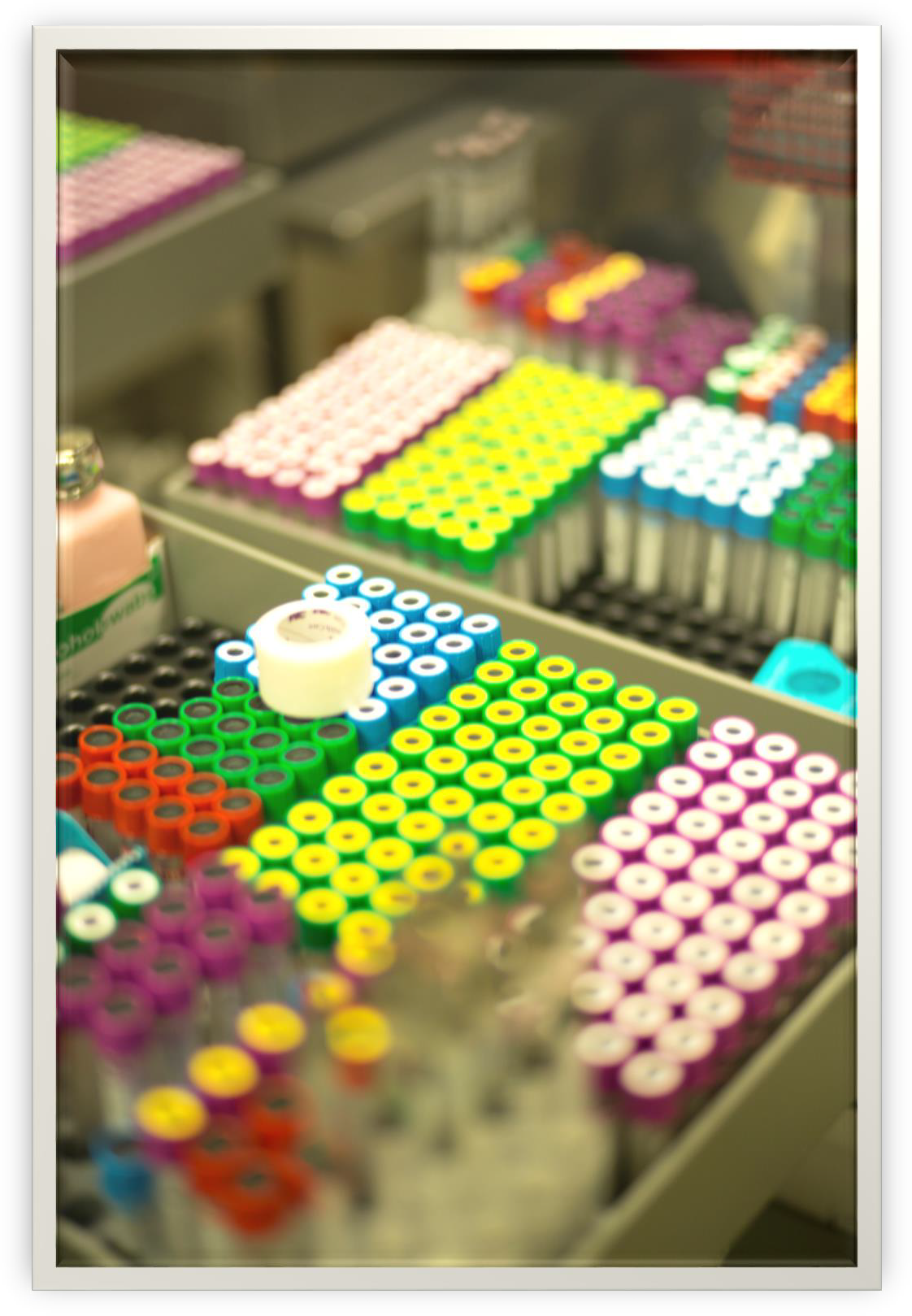 Mobil blodprøvetagningAALBORG KOMMUNEIndholdsfortegnelseBeskrivelse af Mobil blodprøvetagning i Aalborg kommuneMed virkning fra 1.december 2015 overtog Klinisk Biokemisk Afdeling, Aalborg Universitetshospital den mobile blodprøvetagning i Aalborg Kommune. Ordningen er lavet i samarbejde med Region Nordjylland, Aalborg Kommune og Aalborg Universitetshospital.Målgruppen for aftalen er patienter, der ud fra en lægefaglig vurdering er så fysisk eller psykisk immobile, at de ikke kan eller kun med stort besvær vil kunne nå frem til egen læge eller Klinisk Biokemisk ambulatorium i forbindelse med prøvetagning.Ordningen gælder kun for patienter bosat i Aalborg Kommune.Pr. 1. oktober 2020 blev det muligt at bestille til ordningen 2 dage før den aktuelle dato og 3 måneder frem. Dog er torsdag sidste dag for bestilling til mandage.Aalborg Kommune er inddelt i fem områder, hvor hvert område vil blive betjent en dag om ugen. For at opnå optimal udnyttelse af ordningen er det patientens bopæl, der er afgørende for prøvetagningstidspunktet. Praktiserende læge skal derfor ved rekvirering af blodprøver til Mobil blodprøvetagning orientere patienten om, hvilken dag prøvetagningen vil finde sted. Patienten skal opholde sig på den opgivne adresse på prøvetagningsdagen indtil kl. 14.30, da tidspunkt for prøvetagning afhænger af antal og kliniske forhold. Der vil ikke blive aftalt prøvetagningstidspunkt med patienten. Klinisk Biokemisk Afdeling, Aalborg Universitetshospital, sørger derefter for planlægningen af det videre forløb til blodprøverne er taget. Afviges der fra kørsel i de inddelte områder, er det Klinisk Biokemisk Afdeling´s ansvar at orientere de involverede patienter om ændret prøvetagningstidspunkt. Det er derfor vigtigt, at der udfyldes kontaktoplysninger i boksen i Webreq. Hvis prøvetagning af en eller anden årsag ikke kan gennemføres den ønskede dag, skal Klinisk Biokemisk Afdeling kontakte rekvirent og evt. patient, således at rekvirenten kan tage stilling til konsekvenserne, og det videre forløb for patienten kan tilrettelægges.Analyserepertoire er det samme, som for indsendelse af analyser i forbindelse med Henteordningen. Følgende prøver kan ikke bestilles via ordningen: Zink, ion-Ca, Amiodaron, Homocystein samt Sænkningsreaktion, idet de fordrer en væsentlig kortere tid før analysering. De prøver der ikke kan tages ved denne ordning, er samme prøver, som ikke kan tages ved Henteordningen. Urinprøver vil kunne medtages til laboratoriet, hvis de er opsamlet i godkendt emballage, inden bioanalytikeren ankommer.Derudover kan der ikke bestilles fasteblodprøver på Mobilordningen.Akut- og subakutordningenPr. 1. marts 2022 udløber bevillingen til den Akutte- og Subakutte ordning. Herefter er det kun muligt at bestille til den ordinære mobilordning.Kontakt til Klinisk Biokemisk AfdelingI tidsrummet fra kl. 08:00-14:30 er det muligt at komme i kontakt med sekretær på mobilordningen på telefonnummer: 9766 4938.Vejledning for bestilling til Mobil blodprøvetagningPrøver bestilles via WebReq.Figur 1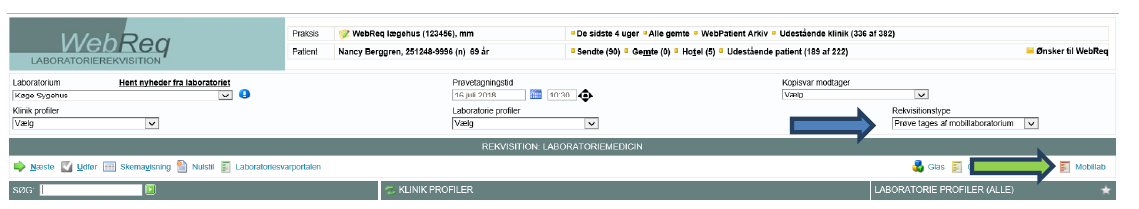 	Fra dropdown-listen Rekvisitionstype vælges Prøven tages af 		Mobillaboratorium	Mobillab – ved klik åbnes et dialogvindue.Figur 2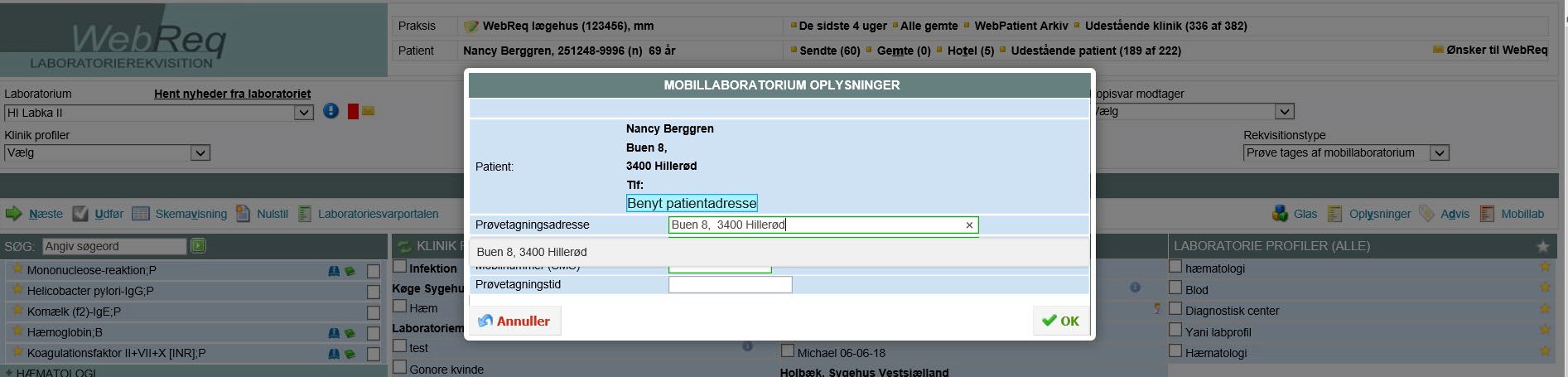 Fra lægesystemet modtages oplysninger om patientens adresse. Ved at klikke i feltet, hvor der står Benyt patientadresse indsættes adressen automatisk. Herved valideres at adressen eksisterer og du undgår samtidig fejlindtastninger.	Der kan foretages søgning på adresser i feltet. Du kan enten indtaste et vejnavn 	eller et postnummer, hvorved en liste med forslag vises.	Herefter noteres adresse i Prøvetagningsadresse. Grunden til at der både skal 	noteres en patientadresse og en Prøvetagningsadresse, er for de pt. som er på 	aflastning eller andet. Den adresse som prøvetager benytter, vil altid være Prøvetagningsadressen.	Når adressen for prøvetagning er valgt, vises datoer for mulige bookinger.	Det er muligt at bestille 90 dage frem og der kan bestilles op til 2 dage før den 	aktuelle dato. Dog ikke til mandag. Sidste dag for bestilling til mandag er torsdag 	ugen før. Figur 3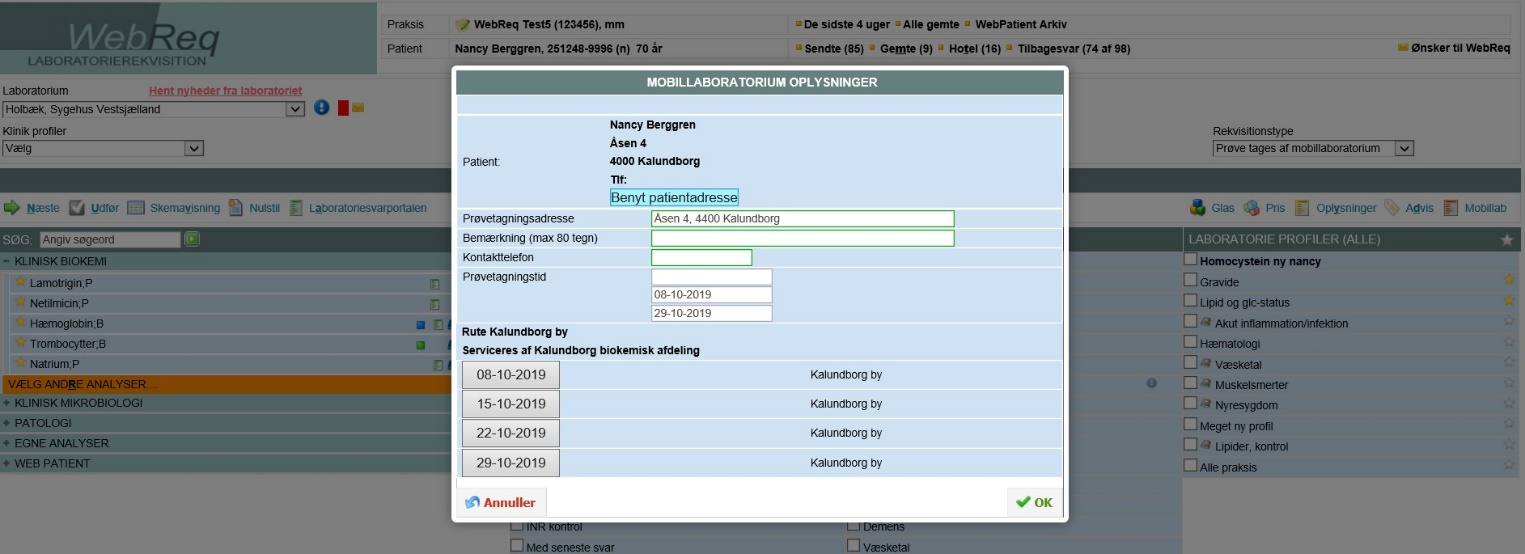 	I feltet Bemærkning skal du notere, hvis der er særlige forhold, evt. at 	hjemmeplejen skal kontaktes ½ time før ankomst eller andet.	Feltet skal udfyldes for at kunne fortsætte. Alternativt kan der skrives Intet.I feltet Kontakttelefon indsættes telefonnummer på enten borgeren eller borgerens kontaktperson. I feltet Telefonnr. til praksis indsættes akutnummer til klinikken, hvor man uden om den almindelige kø, kan opnå kontakt til klinikken angående udfordringer omkring prøvetagningen.	Fra listen med ledige tider vælges den ønskede dato for prøvetagning.De fremviste datoer er de dage, hvor der er ledige tider.	Klik på OK for at godkende.Figur 4Rekvisitionen sendes til laboratoriet – Udfør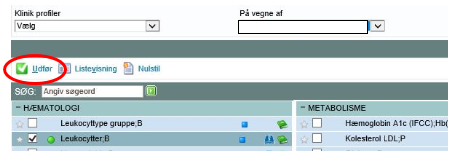 Mobil blodprøvetagning Klinisk Biokemisk AfdelingAalborg UniversitetshospitalOpdeling af ruter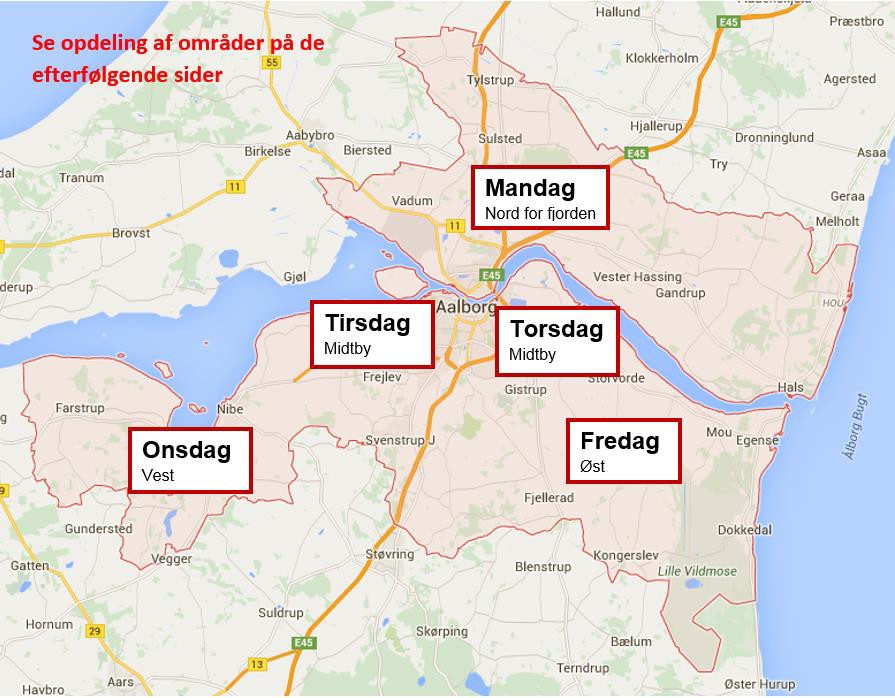 Mandagsruten – Nord for Limfjorden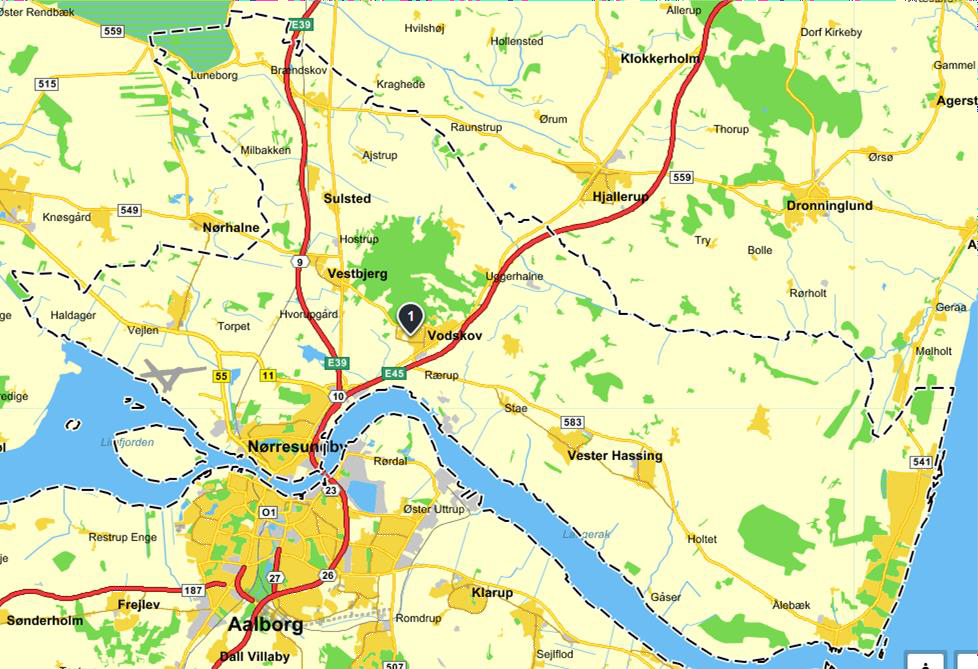 Tirsdagsruten – Vest for Sønderbro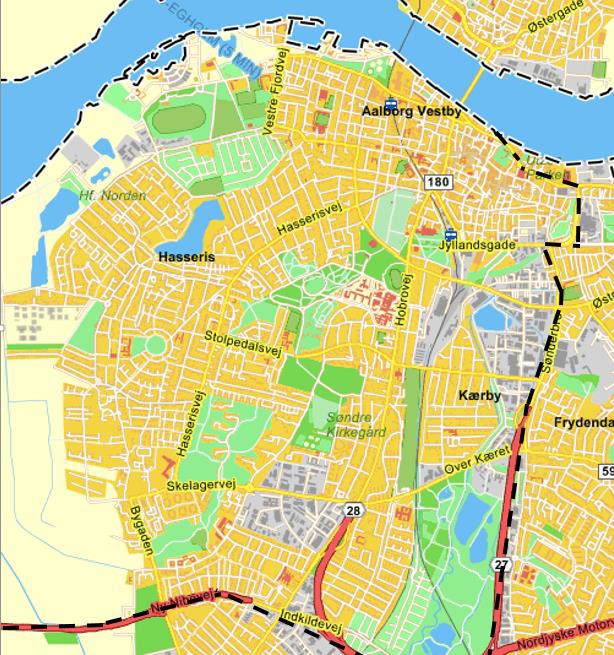 Gadenavne på tirsdagsruten er listet på de næste 3 sider.Liste over veje som hører under tirsdags rutenOnsdagsruten – Vest for motorvej E45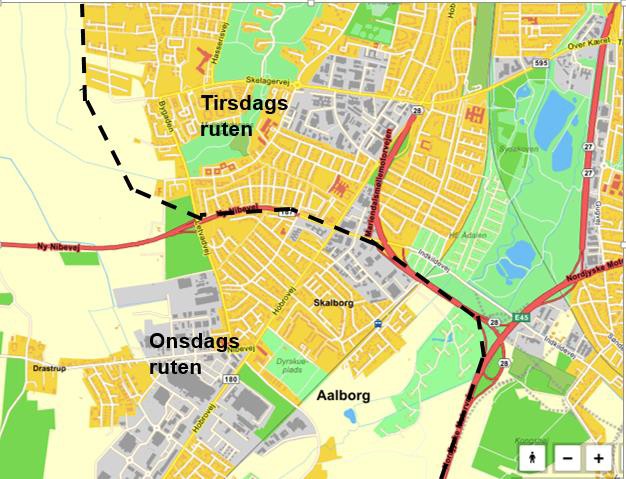 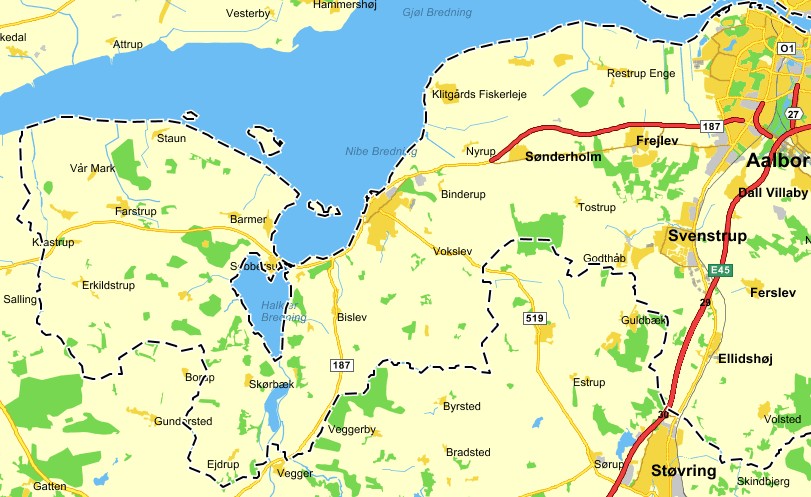 Byer som kan bestilles til på onsdageTorsdagsruten – Øst for Sønderbro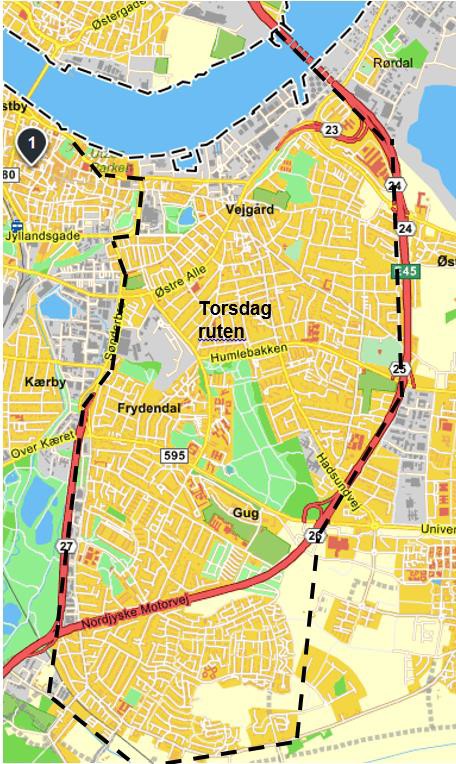 Liste over veje som hører under torsdags rutenFredagsruten – Øst for motorvej E45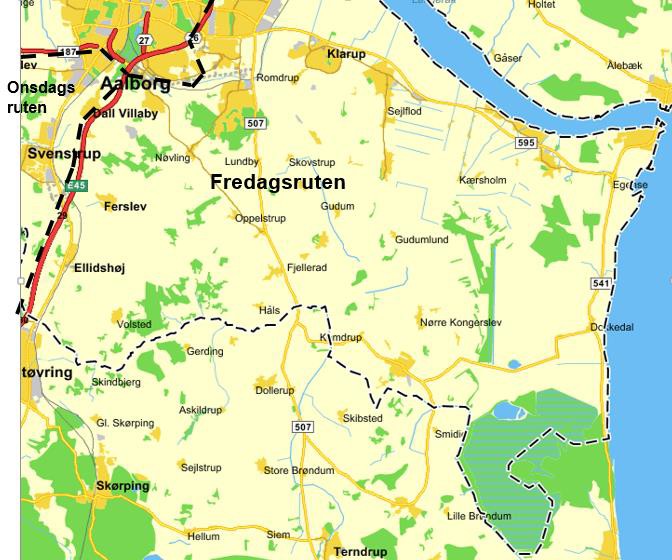 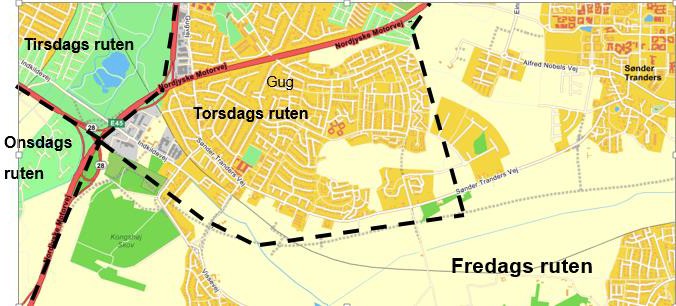 Byer som ordningen kommer til fredagByer som kan bestilles til på mandageByer som kan bestilles til på mandageByer som kan bestilles til på mandageAjstrupHoltetSulstedGandrupHouTylstrupGrindstedLangholtUggerhalneGåserNørresundbyUlstedHaldagerNørre UttrupVadumHalsStaeVodskovSamt de mindre omkringliggende byer inden for det optegnet område.Samt de mindre omkringliggende byer inden for det optegnet område.Samt de mindre omkringliggende byer inden for det optegnet område.A.M. Andersens GadeBundgårdsvejElsevejGræsvænget Grønnegangen Grønnevænget Gråbrødregade Gugvej Guldborghaven Guldborgvej Gundorfslund Gørtlervej Gøteborgvej Harald Jensens Vej Harlekinvej Hartmannsvej Hassel Alle HasselhøjHasseris Bymidte Hasseris Enge Syd Hasserisgade Hasserishave Hasserishøj Hasserisvej Hattemagervej Havebakken Havnøvej Heisesvej Helgolandsgade Henning Smiths VejHenrik Gerners Gade HenrikvejHerluf Trolles Gade Hermesvej Hesselvej Hindbærvej Hjelmerstald Hjulmagervej Hobrovej Holbergsgade HorsevængetHr. Hennekes Vej Hundeklemmen Hyldebærvej Højbogård Højbovangen Højbovej Højdevej HøjmarksvejAbsalonsgadeBygadenEngenGræsvænget Grønnegangen Grønnevænget Gråbrødregade Gugvej Guldborghaven Guldborgvej Gundorfslund Gørtlervej Gøteborgvej Harald Jensens Vej Harlekinvej Hartmannsvej Hassel Alle HasselhøjHasseris Bymidte Hasseris Enge Syd Hasserisgade Hasserishave Hasserishøj Hasserisvej Hattemagervej Havebakken Havnøvej Heisesvej Helgolandsgade Henning Smiths VejHenrik Gerners Gade HenrikvejHerluf Trolles Gade Hermesvej Hesselvej Hindbærvej Hjelmerstald Hjulmagervej Hobrovej Holbergsgade HorsevængetHr. Hennekes Vej Hundeklemmen Hyldebærvej Højbogård Højbovangen Højbovej Højdevej HøjmarksvejAdelgadeByklemmenEnggårdsgadeGræsvænget Grønnegangen Grønnevænget Gråbrødregade Gugvej Guldborghaven Guldborgvej Gundorfslund Gørtlervej Gøteborgvej Harald Jensens Vej Harlekinvej Hartmannsvej Hassel Alle HasselhøjHasseris Bymidte Hasseris Enge Syd Hasserisgade Hasserishave Hasserishøj Hasserisvej Hattemagervej Havebakken Havnøvej Heisesvej Helgolandsgade Henning Smiths VejHenrik Gerners Gade HenrikvejHerluf Trolles Gade Hermesvej Hesselvej Hindbærvej Hjelmerstald Hjulmagervej Hobrovej Holbergsgade HorsevængetHr. Hennekes Vej Hundeklemmen Hyldebærvej Højbogård Højbovangen Højbovej Højdevej HøjmarksvejAgertoftenBykrogenEngholmvejGræsvænget Grønnegangen Grønnevænget Gråbrødregade Gugvej Guldborghaven Guldborgvej Gundorfslund Gørtlervej Gøteborgvej Harald Jensens Vej Harlekinvej Hartmannsvej Hassel Alle HasselhøjHasseris Bymidte Hasseris Enge Syd Hasserisgade Hasserishave Hasserishøj Hasserisvej Hattemagervej Havebakken Havnøvej Heisesvej Helgolandsgade Henning Smiths VejHenrik Gerners Gade HenrikvejHerluf Trolles Gade Hermesvej Hesselvej Hindbærvej Hjelmerstald Hjulmagervej Hobrovej Holbergsgade HorsevængetHr. Hennekes Vej Hundeklemmen Hyldebærvej Højbogård Højbovangen Højbovej Højdevej HøjmarksvejAgnetevejBynkevejEngtoftevejGræsvænget Grønnegangen Grønnevænget Gråbrødregade Gugvej Guldborghaven Guldborgvej Gundorfslund Gørtlervej Gøteborgvej Harald Jensens Vej Harlekinvej Hartmannsvej Hassel Alle HasselhøjHasseris Bymidte Hasseris Enge Syd Hasserisgade Hasserishave Hasserishøj Hasserisvej Hattemagervej Havebakken Havnøvej Heisesvej Helgolandsgade Henning Smiths VejHenrik Gerners Gade HenrikvejHerluf Trolles Gade Hermesvej Hesselvej Hindbærvej Hjelmerstald Hjulmagervej Hobrovej Holbergsgade HorsevængetHr. Hennekes Vej Hundeklemmen Hyldebærvej Højbogård Højbovangen Højbovej Højdevej HøjmarksvejAlfavejByvængetEnnasvejGræsvænget Grønnegangen Grønnevænget Gråbrødregade Gugvej Guldborghaven Guldborgvej Gundorfslund Gørtlervej Gøteborgvej Harald Jensens Vej Harlekinvej Hartmannsvej Hassel Alle HasselhøjHasseris Bymidte Hasseris Enge Syd Hasserisgade Hasserishave Hasserishøj Hasserisvej Hattemagervej Havebakken Havnøvej Heisesvej Helgolandsgade Henning Smiths VejHenrik Gerners Gade HenrikvejHerluf Trolles Gade Hermesvej Hesselvej Hindbærvej Hjelmerstald Hjulmagervej Hobrovej Holbergsgade HorsevængetHr. Hennekes Vej Hundeklemmen Hyldebærvej Højbogård Højbovangen Højbovej Højdevej HøjmarksvejAlfred Munkholms VejBødkervejErasmusvejGræsvænget Grønnegangen Grønnevænget Gråbrødregade Gugvej Guldborghaven Guldborgvej Gundorfslund Gørtlervej Gøteborgvej Harald Jensens Vej Harlekinvej Hartmannsvej Hassel Alle HasselhøjHasseris Bymidte Hasseris Enge Syd Hasserisgade Hasserishave Hasserishøj Hasserisvej Hattemagervej Havebakken Havnøvej Heisesvej Helgolandsgade Henning Smiths VejHenrik Gerners Gade HenrikvejHerluf Trolles Gade Hermesvej Hesselvej Hindbærvej Hjelmerstald Hjulmagervej Hobrovej Holbergsgade HorsevængetHr. Hennekes Vej Hundeklemmen Hyldebærvej Højbogård Højbovangen Højbovej Højdevej HøjmarksvejAlgadeBøge AlleEuropa PladsGræsvænget Grønnegangen Grønnevænget Gråbrødregade Gugvej Guldborghaven Guldborgvej Gundorfslund Gørtlervej Gøteborgvej Harald Jensens Vej Harlekinvej Hartmannsvej Hassel Alle HasselhøjHasseris Bymidte Hasseris Enge Syd Hasserisgade Hasserishave Hasserishøj Hasserisvej Hattemagervej Havebakken Havnøvej Heisesvej Helgolandsgade Henning Smiths VejHenrik Gerners Gade HenrikvejHerluf Trolles Gade Hermesvej Hesselvej Hindbærvej Hjelmerstald Hjulmagervej Hobrovej Holbergsgade HorsevængetHr. Hennekes Vej Hundeklemmen Hyldebærvej Højbogård Højbovangen Højbovej Højdevej HøjmarksvejAnanasvejBådebyggervejEvasvejGræsvænget Grønnegangen Grønnevænget Gråbrødregade Gugvej Guldborghaven Guldborgvej Gundorfslund Gørtlervej Gøteborgvej Harald Jensens Vej Harlekinvej Hartmannsvej Hassel Alle HasselhøjHasseris Bymidte Hasseris Enge Syd Hasserisgade Hasserishave Hasserishøj Hasserisvej Hattemagervej Havebakken Havnøvej Heisesvej Helgolandsgade Henning Smiths VejHenrik Gerners Gade HenrikvejHerluf Trolles Gade Hermesvej Hesselvej Hindbærvej Hjelmerstald Hjulmagervej Hobrovej Holbergsgade HorsevængetHr. Hennekes Vej Hundeklemmen Hyldebærvej Højbogård Højbovangen Højbovej Højdevej HøjmarksvejAnders Borks VejBådehavnsvejFarverensvejGræsvænget Grønnegangen Grønnevænget Gråbrødregade Gugvej Guldborghaven Guldborgvej Gundorfslund Gørtlervej Gøteborgvej Harald Jensens Vej Harlekinvej Hartmannsvej Hassel Alle HasselhøjHasseris Bymidte Hasseris Enge Syd Hasserisgade Hasserishave Hasserishøj Hasserisvej Hattemagervej Havebakken Havnøvej Heisesvej Helgolandsgade Henning Smiths VejHenrik Gerners Gade HenrikvejHerluf Trolles Gade Hermesvej Hesselvej Hindbærvej Hjelmerstald Hjulmagervej Hobrovej Holbergsgade HorsevængetHr. Hennekes Vej Hundeklemmen Hyldebærvej Højbogård Højbovangen Højbovej Højdevej HøjmarksvejAnne Maries VejC.A. Olesens GadeFerskenvejGræsvænget Grønnegangen Grønnevænget Gråbrødregade Gugvej Guldborghaven Guldborgvej Gundorfslund Gørtlervej Gøteborgvej Harald Jensens Vej Harlekinvej Hartmannsvej Hassel Alle HasselhøjHasseris Bymidte Hasseris Enge Syd Hasserisgade Hasserishave Hasserishøj Hasserisvej Hattemagervej Havebakken Havnøvej Heisesvej Helgolandsgade Henning Smiths VejHenrik Gerners Gade HenrikvejHerluf Trolles Gade Hermesvej Hesselvej Hindbærvej Hjelmerstald Hjulmagervej Hobrovej Holbergsgade HorsevængetHr. Hennekes Vej Hundeklemmen Hyldebærvej Højbogård Højbovangen Højbovej Højdevej HøjmarksvejAnneberghøjC.V. Jessens GadeFilippavejGræsvænget Grønnegangen Grønnevænget Gråbrødregade Gugvej Guldborghaven Guldborgvej Gundorfslund Gørtlervej Gøteborgvej Harald Jensens Vej Harlekinvej Hartmannsvej Hassel Alle HasselhøjHasseris Bymidte Hasseris Enge Syd Hasserisgade Hasserishave Hasserishøj Hasserisvej Hattemagervej Havebakken Havnøvej Heisesvej Helgolandsgade Henning Smiths VejHenrik Gerners Gade HenrikvejHerluf Trolles Gade Hermesvej Hesselvej Hindbærvej Hjelmerstald Hjulmagervej Hobrovej Holbergsgade HorsevængetHr. Hennekes Vej Hundeklemmen Hyldebærvej Højbogård Højbovangen Højbovej Højdevej HøjmarksvejAnnebergvejC.W. Obels PladsFinsensvejGræsvænget Grønnegangen Grønnevænget Gråbrødregade Gugvej Guldborghaven Guldborgvej Gundorfslund Gørtlervej Gøteborgvej Harald Jensens Vej Harlekinvej Hartmannsvej Hassel Alle HasselhøjHasseris Bymidte Hasseris Enge Syd Hasserisgade Hasserishave Hasserishøj Hasserisvej Hattemagervej Havebakken Havnøvej Heisesvej Helgolandsgade Henning Smiths VejHenrik Gerners Gade HenrikvejHerluf Trolles Gade Hermesvej Hesselvej Hindbærvej Hjelmerstald Hjulmagervej Hobrovej Holbergsgade HorsevængetHr. Hennekes Vej Hundeklemmen Hyldebærvej Højbogård Højbovangen Højbovej Højdevej HøjmarksvejAnnettesvejCarlo Wognsens VejFirkløvervejGræsvænget Grønnegangen Grønnevænget Gråbrødregade Gugvej Guldborghaven Guldborgvej Gundorfslund Gørtlervej Gøteborgvej Harald Jensens Vej Harlekinvej Hartmannsvej Hassel Alle HasselhøjHasseris Bymidte Hasseris Enge Syd Hasserisgade Hasserishave Hasserishøj Hasserisvej Hattemagervej Havebakken Havnøvej Heisesvej Helgolandsgade Henning Smiths VejHenrik Gerners Gade HenrikvejHerluf Trolles Gade Hermesvej Hesselvej Hindbærvej Hjelmerstald Hjulmagervej Hobrovej Holbergsgade HorsevængetHr. Hennekes Vej Hundeklemmen Hyldebærvej Højbogård Højbovangen Højbovej Højdevej HøjmarksvejAnthon Bachs VejChristiansgadeFjordbyenGræsvænget Grønnegangen Grønnevænget Gråbrødregade Gugvej Guldborghaven Guldborgvej Gundorfslund Gørtlervej Gøteborgvej Harald Jensens Vej Harlekinvej Hartmannsvej Hassel Alle HasselhøjHasseris Bymidte Hasseris Enge Syd Hasserisgade Hasserishave Hasserishøj Hasserisvej Hattemagervej Havebakken Havnøvej Heisesvej Helgolandsgade Henning Smiths VejHenrik Gerners Gade HenrikvejHerluf Trolles Gade Hermesvej Hesselvej Hindbærvej Hjelmerstald Hjulmagervej Hobrovej Holbergsgade HorsevængetHr. Hennekes Vej Hundeklemmen Hyldebærvej Højbogård Højbovangen Højbovej Højdevej HøjmarksvejAntoniusvejChristiansmindeFjordgadeGræsvænget Grønnegangen Grønnevænget Gråbrødregade Gugvej Guldborghaven Guldborgvej Gundorfslund Gørtlervej Gøteborgvej Harald Jensens Vej Harlekinvej Hartmannsvej Hassel Alle HasselhøjHasseris Bymidte Hasseris Enge Syd Hasserisgade Hasserishave Hasserishøj Hasserisvej Hattemagervej Havebakken Havnøvej Heisesvej Helgolandsgade Henning Smiths VejHenrik Gerners Gade HenrikvejHerluf Trolles Gade Hermesvej Hesselvej Hindbærvej Hjelmerstald Hjulmagervej Hobrovej Holbergsgade HorsevængetHr. Hennekes Vej Hundeklemmen Hyldebærvej Højbogård Højbovangen Højbovej Højdevej HøjmarksvejArkivstrædeClementsvejFjordglimtGræsvænget Grønnegangen Grønnevænget Gråbrødregade Gugvej Guldborghaven Guldborgvej Gundorfslund Gørtlervej Gøteborgvej Harald Jensens Vej Harlekinvej Hartmannsvej Hassel Alle HasselhøjHasseris Bymidte Hasseris Enge Syd Hasserisgade Hasserishave Hasserishøj Hasserisvej Hattemagervej Havebakken Havnøvej Heisesvej Helgolandsgade Henning Smiths VejHenrik Gerners Gade HenrikvejHerluf Trolles Gade Hermesvej Hesselvej Hindbærvej Hjelmerstald Hjulmagervej Hobrovej Holbergsgade HorsevængetHr. Hennekes Vej Hundeklemmen Hyldebærvej Højbogård Højbovangen Højbovej Højdevej HøjmarksvejAstrid Obels VejColumbinevejFlintevejGræsvænget Grønnegangen Grønnevænget Gråbrødregade Gugvej Guldborghaven Guldborgvej Gundorfslund Gørtlervej Gøteborgvej Harald Jensens Vej Harlekinvej Hartmannsvej Hassel Alle HasselhøjHasseris Bymidte Hasseris Enge Syd Hasserisgade Hasserishave Hasserishøj Hasserisvej Hattemagervej Havebakken Havnøvej Heisesvej Helgolandsgade Henning Smiths VejHenrik Gerners Gade HenrikvejHerluf Trolles Gade Hermesvej Hesselvej Hindbærvej Hjelmerstald Hjulmagervej Hobrovej Holbergsgade HorsevængetHr. Hennekes Vej Hundeklemmen Hyldebærvej Højbogård Højbovangen Højbovej Højdevej HøjmarksvejAsylvejConstancevejFloravejGræsvænget Grønnegangen Grønnevænget Gråbrødregade Gugvej Guldborghaven Guldborgvej Gundorfslund Gørtlervej Gøteborgvej Harald Jensens Vej Harlekinvej Hartmannsvej Hassel Alle HasselhøjHasseris Bymidte Hasseris Enge Syd Hasserisgade Hasserishave Hasserishøj Hasserisvej Hattemagervej Havebakken Havnøvej Heisesvej Helgolandsgade Henning Smiths VejHenrik Gerners Gade HenrikvejHerluf Trolles Gade Hermesvej Hesselvej Hindbærvej Hjelmerstald Hjulmagervej Hobrovej Holbergsgade HorsevængetHr. Hennekes Vej Hundeklemmen Hyldebærvej Højbogård Højbovangen Højbovej Højdevej HøjmarksvejBadehusvejCorfitzvejFolehavevejGræsvænget Grønnegangen Grønnevænget Gråbrødregade Gugvej Guldborghaven Guldborgvej Gundorfslund Gørtlervej Gøteborgvej Harald Jensens Vej Harlekinvej Hartmannsvej Hassel Alle HasselhøjHasseris Bymidte Hasseris Enge Syd Hasserisgade Hasserishave Hasserishøj Hasserisvej Hattemagervej Havebakken Havnøvej Heisesvej Helgolandsgade Henning Smiths VejHenrik Gerners Gade HenrikvejHerluf Trolles Gade Hermesvej Hesselvej Hindbærvej Hjelmerstald Hjulmagervej Hobrovej Holbergsgade HorsevængetHr. Hennekes Vej Hundeklemmen Hyldebærvej Højbogård Højbovangen Højbovej Højdevej HøjmarksvejBakkevængetCort Adelers GadeFollingsvejGræsvænget Grønnegangen Grønnevænget Gråbrødregade Gugvej Guldborghaven Guldborgvej Gundorfslund Gørtlervej Gøteborgvej Harald Jensens Vej Harlekinvej Hartmannsvej Hassel Alle HasselhøjHasseris Bymidte Hasseris Enge Syd Hasserisgade Hasserishave Hasserishøj Hasserisvej Hattemagervej Havebakken Havnøvej Heisesvej Helgolandsgade Henning Smiths VejHenrik Gerners Gade HenrikvejHerluf Trolles Gade Hermesvej Hesselvej Hindbærvej Hjelmerstald Hjulmagervej Hobrovej Holbergsgade HorsevængetHr. Hennekes Vej Hundeklemmen Hyldebærvej Højbogård Højbovangen Højbovej Højdevej HøjmarksvejBangsbovejCortesgydeForchhammersvejGræsvænget Grønnegangen Grønnevænget Gråbrødregade Gugvej Guldborghaven Guldborgvej Gundorfslund Gørtlervej Gøteborgvej Harald Jensens Vej Harlekinvej Hartmannsvej Hassel Alle HasselhøjHasseris Bymidte Hasseris Enge Syd Hasserisgade Hasserishave Hasserishøj Hasserisvej Hattemagervej Havebakken Havnøvej Heisesvej Helgolandsgade Henning Smiths VejHenrik Gerners Gade HenrikvejHerluf Trolles Gade Hermesvej Hesselvej Hindbærvej Hjelmerstald Hjulmagervej Hobrovej Holbergsgade HorsevængetHr. Hennekes Vej Hundeklemmen Hyldebærvej Højbogård Højbovangen Højbovej Højdevej HøjmarksvejBarnekowsvejCortesvejFredericiagadeGræsvænget Grønnegangen Grønnevænget Gråbrødregade Gugvej Guldborghaven Guldborgvej Gundorfslund Gørtlervej Gøteborgvej Harald Jensens Vej Harlekinvej Hartmannsvej Hassel Alle HasselhøjHasseris Bymidte Hasseris Enge Syd Hasserisgade Hasserishave Hasserishøj Hasserisvej Hattemagervej Havebakken Havnøvej Heisesvej Helgolandsgade Henning Smiths VejHenrik Gerners Gade HenrikvejHerluf Trolles Gade Hermesvej Hesselvej Hindbærvej Hjelmerstald Hjulmagervej Hobrovej Holbergsgade HorsevængetHr. Hennekes Vej Hundeklemmen Hyldebærvej Højbogård Højbovangen Højbovej Højdevej HøjmarksvejBartholine Jørgensens MindeFrederik Obels VejGræsvænget Grønnegangen Grønnevænget Gråbrødregade Gugvej Guldborghaven Guldborgvej Gundorfslund Gørtlervej Gøteborgvej Harald Jensens Vej Harlekinvej Hartmannsvej Hassel Alle HasselhøjHasseris Bymidte Hasseris Enge Syd Hasserisgade Hasserishave Hasserishøj Hasserisvej Hattemagervej Havebakken Havnøvej Heisesvej Helgolandsgade Henning Smiths VejHenrik Gerners Gade HenrikvejHerluf Trolles Gade Hermesvej Hesselvej Hindbærvej Hjelmerstald Hjulmagervej Hobrovej Holbergsgade HorsevængetHr. Hennekes Vej Hundeklemmen Hyldebærvej Højbogård Højbovangen Højbovej Højdevej HøjmarksvejBejsebakkevejDag Hammarskjølds Gade FrederiksgadeGræsvænget Grønnegangen Grønnevænget Gråbrødregade Gugvej Guldborghaven Guldborgvej Gundorfslund Gørtlervej Gøteborgvej Harald Jensens Vej Harlekinvej Hartmannsvej Hassel Alle HasselhøjHasseris Bymidte Hasseris Enge Syd Hasserisgade Hasserishave Hasserishøj Hasserisvej Hattemagervej Havebakken Havnøvej Heisesvej Helgolandsgade Henning Smiths VejHenrik Gerners Gade HenrikvejHerluf Trolles Gade Hermesvej Hesselvej Hindbærvej Hjelmerstald Hjulmagervej Hobrovej Holbergsgade HorsevængetHr. Hennekes Vej Hundeklemmen Hyldebærvej Højbogård Højbovangen Højbovej Højdevej HøjmarksvejBenediktevejDalgasgadeFrederikstorvGræsvænget Grønnegangen Grønnevænget Gråbrødregade Gugvej Guldborghaven Guldborgvej Gundorfslund Gørtlervej Gøteborgvej Harald Jensens Vej Harlekinvej Hartmannsvej Hassel Alle HasselhøjHasseris Bymidte Hasseris Enge Syd Hasserisgade Hasserishave Hasserishøj Hasserisvej Hattemagervej Havebakken Havnøvej Heisesvej Helgolandsgade Henning Smiths VejHenrik Gerners Gade HenrikvejHerluf Trolles Gade Hermesvej Hesselvej Hindbærvej Hjelmerstald Hjulmagervej Hobrovej Holbergsgade HorsevængetHr. Hennekes Vej Hundeklemmen Hyldebærvej Højbogård Højbovangen Højbovej Højdevej HøjmarksvejBetavejDanmarksgadeFredrikstadvejGræsvænget Grønnegangen Grønnevænget Gråbrødregade Gugvej Guldborghaven Guldborgvej Gundorfslund Gørtlervej Gøteborgvej Harald Jensens Vej Harlekinvej Hartmannsvej Hassel Alle HasselhøjHasseris Bymidte Hasseris Enge Syd Hasserisgade Hasserishave Hasserishøj Hasserisvej Hattemagervej Havebakken Havnøvej Heisesvej Helgolandsgade Henning Smiths VejHenrik Gerners Gade HenrikvejHerluf Trolles Gade Hermesvej Hesselvej Hindbærvej Hjelmerstald Hjulmagervej Hobrovej Holbergsgade HorsevængetHr. Hennekes Vej Hundeklemmen Hyldebærvej Højbogård Højbovangen Højbovej Højdevej HøjmarksvejBispensgadeDannebrogsgadeFrejaparkenGræsvænget Grønnegangen Grønnevænget Gråbrødregade Gugvej Guldborghaven Guldborgvej Gundorfslund Gørtlervej Gøteborgvej Harald Jensens Vej Harlekinvej Hartmannsvej Hassel Alle HasselhøjHasseris Bymidte Hasseris Enge Syd Hasserisgade Hasserishave Hasserishøj Hasserisvej Hattemagervej Havebakken Havnøvej Heisesvej Helgolandsgade Henning Smiths VejHenrik Gerners Gade HenrikvejHerluf Trolles Gade Hermesvej Hesselvej Hindbærvej Hjelmerstald Hjulmagervej Hobrovej Holbergsgade HorsevængetHr. Hennekes Vej Hundeklemmen Hyldebærvej Højbogård Højbovangen Højbovej Højdevej HøjmarksvejBjørumvejDavids AlleFuglevængetGræsvænget Grønnegangen Grønnevænget Gråbrødregade Gugvej Guldborghaven Guldborgvej Gundorfslund Gørtlervej Gøteborgvej Harald Jensens Vej Harlekinvej Hartmannsvej Hassel Alle HasselhøjHasseris Bymidte Hasseris Enge Syd Hasserisgade Hasserishave Hasserishøj Hasserisvej Hattemagervej Havebakken Havnøvej Heisesvej Helgolandsgade Henning Smiths VejHenrik Gerners Gade HenrikvejHerluf Trolles Gade Hermesvej Hesselvej Hindbærvej Hjelmerstald Hjulmagervej Hobrovej Holbergsgade HorsevængetHr. Hennekes Vej Hundeklemmen Hyldebærvej Højbogård Højbovangen Højbovej Højdevej HøjmarksvejBlegdalsparkenDegneloddenFyrrebakkenGræsvænget Grønnegangen Grønnevænget Gråbrødregade Gugvej Guldborghaven Guldborgvej Gundorfslund Gørtlervej Gøteborgvej Harald Jensens Vej Harlekinvej Hartmannsvej Hassel Alle HasselhøjHasseris Bymidte Hasseris Enge Syd Hasserisgade Hasserishave Hasserishøj Hasserisvej Hattemagervej Havebakken Havnøvej Heisesvej Helgolandsgade Henning Smiths VejHenrik Gerners Gade HenrikvejHerluf Trolles Gade Hermesvej Hesselvej Hindbærvej Hjelmerstald Hjulmagervej Hobrovej Holbergsgade HorsevængetHr. Hennekes Vej Hundeklemmen Hyldebærvej Højbogård Højbovangen Højbovej Højdevej HøjmarksvejBleggårdsgangenDeltavejFølvængetGræsvænget Grønnegangen Grønnevænget Gråbrødregade Gugvej Guldborghaven Guldborgvej Gundorfslund Gørtlervej Gøteborgvej Harald Jensens Vej Harlekinvej Hartmannsvej Hassel Alle HasselhøjHasseris Bymidte Hasseris Enge Syd Hasserisgade Hasserishave Hasserishøj Hasserisvej Hattemagervej Havebakken Havnøvej Heisesvej Helgolandsgade Henning Smiths VejHenrik Gerners Gade HenrikvejHerluf Trolles Gade Hermesvej Hesselvej Hindbærvej Hjelmerstald Hjulmagervej Hobrovej Holbergsgade HorsevængetHr. Hennekes Vej Hundeklemmen Hyldebærvej Højbogård Højbovangen Højbovej Højdevej HøjmarksvejBlommevængetDianavejGabels TorvGræsvænget Grønnegangen Grønnevænget Gråbrødregade Gugvej Guldborghaven Guldborgvej Gundorfslund Gørtlervej Gøteborgvej Harald Jensens Vej Harlekinvej Hartmannsvej Hassel Alle HasselhøjHasseris Bymidte Hasseris Enge Syd Hasserisgade Hasserishave Hasserishøj Hasserisvej Hattemagervej Havebakken Havnøvej Heisesvej Helgolandsgade Henning Smiths VejHenrik Gerners Gade HenrikvejHerluf Trolles Gade Hermesvej Hesselvej Hindbærvej Hjelmerstald Hjulmagervej Hobrovej Holbergsgade HorsevængetHr. Hennekes Vej Hundeklemmen Hyldebærvej Højbogård Højbovangen Højbovej Højdevej HøjmarksvejBlomstermarkenDinesensvejGammel HasserisvejGræsvænget Grønnegangen Grønnevænget Gråbrødregade Gugvej Guldborghaven Guldborgvej Gundorfslund Gørtlervej Gøteborgvej Harald Jensens Vej Harlekinvej Hartmannsvej Hassel Alle HasselhøjHasseris Bymidte Hasseris Enge Syd Hasserisgade Hasserishave Hasserishøj Hasserisvej Hattemagervej Havebakken Havnøvej Heisesvej Helgolandsgade Henning Smiths VejHenrik Gerners Gade HenrikvejHerluf Trolles Gade Hermesvej Hesselvej Hindbærvej Hjelmerstald Hjulmagervej Hobrovej Holbergsgade HorsevængetHr. Hennekes Vej Hundeklemmen Hyldebærvej Højbogård Højbovangen Højbovej Højdevej HøjmarksvejBlytækkervejDoktorens GydeGammel KærvejGræsvænget Grønnegangen Grønnevænget Gråbrødregade Gugvej Guldborghaven Guldborgvej Gundorfslund Gørtlervej Gøteborgvej Harald Jensens Vej Harlekinvej Hartmannsvej Hassel Alle HasselhøjHasseris Bymidte Hasseris Enge Syd Hasserisgade Hasserishave Hasserishøj Hasserisvej Hattemagervej Havebakken Havnøvej Heisesvej Helgolandsgade Henning Smiths VejHenrik Gerners Gade HenrikvejHerluf Trolles Gade Hermesvej Hesselvej Hindbærvej Hjelmerstald Hjulmagervej Hobrovej Holbergsgade HorsevængetHr. Hennekes Vej Hundeklemmen Hyldebærvej Højbogård Højbovangen Højbovej Højdevej HøjmarksvejBlåbærvejDronning Christines VejGammel StrandvejGræsvænget Grønnegangen Grønnevænget Gråbrødregade Gugvej Guldborghaven Guldborgvej Gundorfslund Gørtlervej Gøteborgvej Harald Jensens Vej Harlekinvej Hartmannsvej Hassel Alle HasselhøjHasseris Bymidte Hasseris Enge Syd Hasserisgade Hasserishave Hasserishøj Hasserisvej Hattemagervej Havebakken Havnøvej Heisesvej Helgolandsgade Henning Smiths VejHenrik Gerners Gade HenrikvejHerluf Trolles Gade Hermesvej Hesselvej Hindbærvej Hjelmerstald Hjulmagervej Hobrovej Holbergsgade HorsevængetHr. Hennekes Vej Hundeklemmen Hyldebærvej Højbogård Højbovangen Højbovej Højdevej HøjmarksvejBodilsvejDruevejGammel ÅvejGræsvænget Grønnegangen Grønnevænget Gråbrødregade Gugvej Guldborghaven Guldborgvej Gundorfslund Gørtlervej Gøteborgvej Harald Jensens Vej Harlekinvej Hartmannsvej Hassel Alle HasselhøjHasseris Bymidte Hasseris Enge Syd Hasserisgade Hasserishave Hasserishøj Hasserisvej Hattemagervej Havebakken Havnøvej Heisesvej Helgolandsgade Henning Smiths VejHenrik Gerners Gade HenrikvejHerluf Trolles Gade Hermesvej Hesselvej Hindbærvej Hjelmerstald Hjulmagervej Hobrovej Holbergsgade HorsevængetHr. Hennekes Vej Hundeklemmen Hyldebærvej Højbogård Højbovangen Højbovej Højdevej HøjmarksvejBorgergadeDuebrødrevejGammeltorvGræsvænget Grønnegangen Grønnevænget Gråbrødregade Gugvej Guldborghaven Guldborgvej Gundorfslund Gørtlervej Gøteborgvej Harald Jensens Vej Harlekinvej Hartmannsvej Hassel Alle HasselhøjHasseris Bymidte Hasseris Enge Syd Hasserisgade Hasserishave Hasserishøj Hasserisvej Hattemagervej Havebakken Havnøvej Heisesvej Helgolandsgade Henning Smiths VejHenrik Gerners Gade HenrikvejHerluf Trolles Gade Hermesvej Hesselvej Hindbærvej Hjelmerstald Hjulmagervej Hobrovej Holbergsgade HorsevængetHr. Hennekes Vej Hundeklemmen Hyldebærvej Højbogård Højbovangen Højbovej Højdevej HøjmarksvejBorgmestervængetDybbølgadeGemmavejGræsvænget Grønnegangen Grønnevænget Gråbrødregade Gugvej Guldborghaven Guldborgvej Gundorfslund Gørtlervej Gøteborgvej Harald Jensens Vej Harlekinvej Hartmannsvej Hassel Alle HasselhøjHasseris Bymidte Hasseris Enge Syd Hasserisgade Hasserishave Hasserishøj Hasserisvej Hattemagervej Havebakken Havnøvej Heisesvej Helgolandsgade Henning Smiths VejHenrik Gerners Gade HenrikvejHerluf Trolles Gade Hermesvej Hesselvej Hindbærvej Hjelmerstald Hjulmagervej Hobrovej Holbergsgade HorsevængetHr. Hennekes Vej Hundeklemmen Hyldebærvej Højbogård Højbovangen Højbovej Højdevej HøjmarksvejBoulevardenEdgar Funchs VejGeskevejGræsvænget Grønnegangen Grønnevænget Gråbrødregade Gugvej Guldborghaven Guldborgvej Gundorfslund Gørtlervej Gøteborgvej Harald Jensens Vej Harlekinvej Hartmannsvej Hassel Alle HasselhøjHasseris Bymidte Hasseris Enge Syd Hasserisgade Hasserishave Hasserishøj Hasserisvej Hattemagervej Havebakken Havnøvej Heisesvej Helgolandsgade Henning Smiths VejHenrik Gerners Gade HenrikvejHerluf Trolles Gade Hermesvej Hesselvej Hindbærvej Hjelmerstald Hjulmagervej Hobrovej Holbergsgade HorsevængetHr. Hennekes Vej Hundeklemmen Hyldebærvej Højbogård Højbovangen Højbovej Højdevej HøjmarksvejBrandstrupsgadeEdvard Niemanns VejGodsbanenGræsvænget Grønnegangen Grønnevænget Gråbrødregade Gugvej Guldborghaven Guldborgvej Gundorfslund Gørtlervej Gøteborgvej Harald Jensens Vej Harlekinvej Hartmannsvej Hassel Alle HasselhøjHasseris Bymidte Hasseris Enge Syd Hasserisgade Hasserishave Hasserishøj Hasserisvej Hattemagervej Havebakken Havnøvej Heisesvej Helgolandsgade Henning Smiths VejHenrik Gerners Gade HenrikvejHerluf Trolles Gade Hermesvej Hesselvej Hindbærvej Hjelmerstald Hjulmagervej Hobrovej Holbergsgade HorsevængetHr. Hennekes Vej Hundeklemmen Hyldebærvej Højbogård Højbovangen Højbovej Højdevej HøjmarksvejBraskensgadeEgevejGranlienGræsvænget Grønnegangen Grønnevænget Gråbrødregade Gugvej Guldborghaven Guldborgvej Gundorfslund Gørtlervej Gøteborgvej Harald Jensens Vej Harlekinvej Hartmannsvej Hassel Alle HasselhøjHasseris Bymidte Hasseris Enge Syd Hasserisgade Hasserishave Hasserishøj Hasserisvej Hattemagervej Havebakken Havnøvej Heisesvej Helgolandsgade Henning Smiths VejHenrik Gerners Gade HenrikvejHerluf Trolles Gade Hermesvej Hesselvej Hindbærvej Hjelmerstald Hjulmagervej Hobrovej Holbergsgade HorsevængetHr. Hennekes Vej Hundeklemmen Hyldebærvej Højbogård Højbovangen Højbovej Højdevej HøjmarksvejBredegadeEgholm FærgevejGranvejGræsvænget Grønnegangen Grønnevænget Gråbrødregade Gugvej Guldborghaven Guldborgvej Gundorfslund Gørtlervej Gøteborgvej Harald Jensens Vej Harlekinvej Hartmannsvej Hassel Alle HasselhøjHasseris Bymidte Hasseris Enge Syd Hasserisgade Hasserishave Hasserishøj Hasserisvej Hattemagervej Havebakken Havnøvej Heisesvej Helgolandsgade Henning Smiths VejHenrik Gerners Gade HenrikvejHerluf Trolles Gade Hermesvej Hesselvej Hindbærvej Hjelmerstald Hjulmagervej Hobrovej Holbergsgade HorsevængetHr. Hennekes Vej Hundeklemmen Hyldebærvej Højbogård Højbovangen Højbovej Højdevej HøjmarksvejBrohusgadeEgholmsgadeGravensgadeGræsvænget Grønnegangen Grønnevænget Gråbrødregade Gugvej Guldborghaven Guldborgvej Gundorfslund Gørtlervej Gøteborgvej Harald Jensens Vej Harlekinvej Hartmannsvej Hassel Alle HasselhøjHasseris Bymidte Hasseris Enge Syd Hasserisgade Hasserishave Hasserishøj Hasserisvej Hattemagervej Havebakken Havnøvej Heisesvej Helgolandsgade Henning Smiths VejHenrik Gerners Gade HenrikvejHerluf Trolles Gade Hermesvej Hesselvej Hindbærvej Hjelmerstald Hjulmagervej Hobrovej Holbergsgade HorsevængetHr. Hennekes Vej Hundeklemmen Hyldebærvej Højbogård Højbovangen Højbovej Højdevej HøjmarksvejBrombærvejEinar Packness VejGravenstenvejGræsvænget Grønnegangen Grønnevænget Gråbrødregade Gugvej Guldborghaven Guldborgvej Gundorfslund Gørtlervej Gøteborgvej Harald Jensens Vej Harlekinvej Hartmannsvej Hassel Alle HasselhøjHasseris Bymidte Hasseris Enge Syd Hasserisgade Hasserishave Hasserishøj Hasserisvej Hattemagervej Havebakken Havnøvej Heisesvej Helgolandsgade Henning Smiths VejHenrik Gerners Gade HenrikvejHerluf Trolles Gade Hermesvej Hesselvej Hindbærvej Hjelmerstald Hjulmagervej Hobrovej Holbergsgade HorsevængetHr. Hennekes Vej Hundeklemmen Hyldebærvej Højbogård Højbovangen Højbovej Højdevej HøjmarksvejBuderupholmvejElisabethsvejGregers Nørgårds VejGræsvænget Grønnegangen Grønnevænget Gråbrødregade Gugvej Guldborghaven Guldborgvej Gundorfslund Gørtlervej Gøteborgvej Harald Jensens Vej Harlekinvej Hartmannsvej Hassel Alle HasselhøjHasseris Bymidte Hasseris Enge Syd Hasserisgade Hasserishave Hasserishøj Hasserisvej Hattemagervej Havebakken Havnøvej Heisesvej Helgolandsgade Henning Smiths VejHenrik Gerners Gade HenrikvejHerluf Trolles Gade Hermesvej Hesselvej Hindbærvej Hjelmerstald Hjulmagervej Hobrovej Holbergsgade HorsevængetHr. Hennekes Vej Hundeklemmen Hyldebærvej Højbogård Højbovangen Højbovej Højdevej HøjmarksvejBudolfi PladsElme AlleGrænsevejGræsvænget Grønnegangen Grønnevænget Gråbrødregade Gugvej Guldborghaven Guldborgvej Gundorfslund Gørtlervej Gøteborgvej Harald Jensens Vej Harlekinvej Hartmannsvej Hassel Alle HasselhøjHasseris Bymidte Hasseris Enge Syd Hasserisgade Hasserishave Hasserishøj Hasserisvej Hattemagervej Havebakken Havnøvej Heisesvej Helgolandsgade Henning Smiths VejHenrik Gerners Gade HenrikvejHerluf Trolles Gade Hermesvej Hesselvej Hindbærvej Hjelmerstald Hjulmagervej Hobrovej Holbergsgade HorsevængetHr. Hennekes Vej Hundeklemmen Hyldebærvej Højbogård Højbovangen Højbovej Højdevej HøjmarksvejHøjtoftenKlokkestøbergade Klokkestøbergadens Vandgyde KlosterjordetKlostermarken KnudsgadeKong Christians Alle Kong Eriks Vej Kong Frederiks Vej Kong Georgs Vej Kong Hans Gade Kongstedlundvej Konvalvej Kornblomstvej Korsgade Kringelhøj Kuhlausvej Kvædevej Kærbyparken Kærlundsvej KærvangKærvangs Alle Ladegårdsgade Lange Müllers Vej LangersvejLangesgadeLangholtvejLas Poulsens Vej Leandervej Leonorevej LigustervejLille Kongensgade Lille Nygade LilletoftenLillisvej Linde AlleLindenborgvej Lindholmssti Lindskovvej Louisegade Lunavej Lundbækvej Lyngvej Løkkegade LøvstikkevejM.A. Schultz Vej Magdelonevej Magnoliavej MagsvejMalurtvejMaren Hemmings Vej Maren Turis Gade MarsvejMax Henius Vej Merkurvej Mester Eriks Vej Miskousvej Mispelvej Moltkesvej Montanusvej Multebærvej Myrensvej Mølholmsvej Mølle Alle Møllegade Mølleparkvej MølleåNaurvej Neptunvej Neshøj NestorvejNiels Ebbesens Gade Niels Juels Gade NordenNordens Huse Nordmark Nordtoft Nordvestvej Ny Kastetvej Ny Kærvej Nybovej Nybrogade Nyhavnsgade Nylandsvej Nytorv Nørholmsvej Nørregade Nålemagervej Obels HaveOberst Myhres Vej OldfuxvejOle Kjærs VejOlfert Fischers Gade OlivenvejOluf Borchs Vej Omegavej Oramavej OrionvejOtiumvejOtte Ruds Gade Otto Mønsteds Vej Over Bækken Over Kæret Oxholmvej Padevænget PallasvejParkvejPeder Barkes Gade Peder Pårs Vej Peder Skrams Gade PederstrædePer Degns Vej Perikumvej Pernillevej Planetvej Platanvej Poppelvej Porsvej Porthusgade Postmestervej Poul Buås Vej Poul Paghs Gade Prinsensgade Priorgade Provstejorden Præstemarken PærevangenPå Sporet Rafns Alle Ralvej Rantzausgade Ravnhøj Reberbansgade RebslagervejRegnar Juels Vej Renal Baches Vej Rendsburggade Revlingbakken Ridefogedvej Riihimækivej Roldgade Rosenlunden Rosenlundsgade Rostrupsvej RungsvejRyes Passage RyesgadeRyttervængetHøstemarkvejKlokkestøbergade Klokkestøbergadens Vandgyde KlosterjordetKlostermarken KnudsgadeKong Christians Alle Kong Eriks Vej Kong Frederiks Vej Kong Georgs Vej Kong Hans Gade Kongstedlundvej Konvalvej Kornblomstvej Korsgade Kringelhøj Kuhlausvej Kvædevej Kærbyparken Kærlundsvej KærvangKærvangs Alle Ladegårdsgade Lange Müllers Vej LangersvejLangesgadeLangholtvejLas Poulsens Vej Leandervej Leonorevej LigustervejLille Kongensgade Lille Nygade LilletoftenLillisvej Linde AlleLindenborgvej Lindholmssti Lindskovvej Louisegade Lunavej Lundbækvej Lyngvej Løkkegade LøvstikkevejM.A. Schultz Vej Magdelonevej Magnoliavej MagsvejMalurtvejMaren Hemmings Vej Maren Turis Gade MarsvejMax Henius Vej Merkurvej Mester Eriks Vej Miskousvej Mispelvej Moltkesvej Montanusvej Multebærvej Myrensvej Mølholmsvej Mølle Alle Møllegade Mølleparkvej MølleåNaurvej Neptunvej Neshøj NestorvejNiels Ebbesens Gade Niels Juels Gade NordenNordens Huse Nordmark Nordtoft Nordvestvej Ny Kastetvej Ny Kærvej Nybovej Nybrogade Nyhavnsgade Nylandsvej Nytorv Nørholmsvej Nørregade Nålemagervej Obels HaveOberst Myhres Vej OldfuxvejOle Kjærs VejOlfert Fischers Gade OlivenvejOluf Borchs Vej Omegavej Oramavej OrionvejOtiumvejOtte Ruds Gade Otto Mønsteds Vej Over Bækken Over Kæret Oxholmvej Padevænget PallasvejParkvejPeder Barkes Gade Peder Pårs Vej Peder Skrams Gade PederstrædePer Degns Vej Perikumvej Pernillevej Planetvej Platanvej Poppelvej Porsvej Porthusgade Postmestervej Poul Buås Vej Poul Paghs Gade Prinsensgade Priorgade Provstejorden Præstemarken PærevangenPå Sporet Rafns Alle Ralvej Rantzausgade Ravnhøj Reberbansgade RebslagervejRegnar Juels Vej Renal Baches Vej Rendsburggade Revlingbakken Ridefogedvej Riihimækivej Roldgade Rosenlunden Rosenlundsgade Rostrupsvej RungsvejRyes Passage RyesgadeRyttervængetHåndværkervejKlokkestøbergade Klokkestøbergadens Vandgyde KlosterjordetKlostermarken KnudsgadeKong Christians Alle Kong Eriks Vej Kong Frederiks Vej Kong Georgs Vej Kong Hans Gade Kongstedlundvej Konvalvej Kornblomstvej Korsgade Kringelhøj Kuhlausvej Kvædevej Kærbyparken Kærlundsvej KærvangKærvangs Alle Ladegårdsgade Lange Müllers Vej LangersvejLangesgadeLangholtvejLas Poulsens Vej Leandervej Leonorevej LigustervejLille Kongensgade Lille Nygade LilletoftenLillisvej Linde AlleLindenborgvej Lindholmssti Lindskovvej Louisegade Lunavej Lundbækvej Lyngvej Løkkegade LøvstikkevejM.A. Schultz Vej Magdelonevej Magnoliavej MagsvejMalurtvejMaren Hemmings Vej Maren Turis Gade MarsvejMax Henius Vej Merkurvej Mester Eriks Vej Miskousvej Mispelvej Moltkesvej Montanusvej Multebærvej Myrensvej Mølholmsvej Mølle Alle Møllegade Mølleparkvej MølleåNaurvej Neptunvej Neshøj NestorvejNiels Ebbesens Gade Niels Juels Gade NordenNordens Huse Nordmark Nordtoft Nordvestvej Ny Kastetvej Ny Kærvej Nybovej Nybrogade Nyhavnsgade Nylandsvej Nytorv Nørholmsvej Nørregade Nålemagervej Obels HaveOberst Myhres Vej OldfuxvejOle Kjærs VejOlfert Fischers Gade OlivenvejOluf Borchs Vej Omegavej Oramavej OrionvejOtiumvejOtte Ruds Gade Otto Mønsteds Vej Over Bækken Over Kæret Oxholmvej Padevænget PallasvejParkvejPeder Barkes Gade Peder Pårs Vej Peder Skrams Gade PederstrædePer Degns Vej Perikumvej Pernillevej Planetvej Platanvej Poppelvej Porsvej Porthusgade Postmestervej Poul Buås Vej Poul Paghs Gade Prinsensgade Priorgade Provstejorden Præstemarken PærevangenPå Sporet Rafns Alle Ralvej Rantzausgade Ravnhøj Reberbansgade RebslagervejRegnar Juels Vej Renal Baches Vej Rendsburggade Revlingbakken Ridefogedvej Riihimækivej Roldgade Rosenlunden Rosenlundsgade Rostrupsvej RungsvejRyes Passage RyesgadeRyttervængetIda Maries VejKlokkestøbergade Klokkestøbergadens Vandgyde KlosterjordetKlostermarken KnudsgadeKong Christians Alle Kong Eriks Vej Kong Frederiks Vej Kong Georgs Vej Kong Hans Gade Kongstedlundvej Konvalvej Kornblomstvej Korsgade Kringelhøj Kuhlausvej Kvædevej Kærbyparken Kærlundsvej KærvangKærvangs Alle Ladegårdsgade Lange Müllers Vej LangersvejLangesgadeLangholtvejLas Poulsens Vej Leandervej Leonorevej LigustervejLille Kongensgade Lille Nygade LilletoftenLillisvej Linde AlleLindenborgvej Lindholmssti Lindskovvej Louisegade Lunavej Lundbækvej Lyngvej Løkkegade LøvstikkevejM.A. Schultz Vej Magdelonevej Magnoliavej MagsvejMalurtvejMaren Hemmings Vej Maren Turis Gade MarsvejMax Henius Vej Merkurvej Mester Eriks Vej Miskousvej Mispelvej Moltkesvej Montanusvej Multebærvej Myrensvej Mølholmsvej Mølle Alle Møllegade Mølleparkvej MølleåNaurvej Neptunvej Neshøj NestorvejNiels Ebbesens Gade Niels Juels Gade NordenNordens Huse Nordmark Nordtoft Nordvestvej Ny Kastetvej Ny Kærvej Nybovej Nybrogade Nyhavnsgade Nylandsvej Nytorv Nørholmsvej Nørregade Nålemagervej Obels HaveOberst Myhres Vej OldfuxvejOle Kjærs VejOlfert Fischers Gade OlivenvejOluf Borchs Vej Omegavej Oramavej OrionvejOtiumvejOtte Ruds Gade Otto Mønsteds Vej Over Bækken Over Kæret Oxholmvej Padevænget PallasvejParkvejPeder Barkes Gade Peder Pårs Vej Peder Skrams Gade PederstrædePer Degns Vej Perikumvej Pernillevej Planetvej Platanvej Poppelvej Porsvej Porthusgade Postmestervej Poul Buås Vej Poul Paghs Gade Prinsensgade Priorgade Provstejorden Præstemarken PærevangenPå Sporet Rafns Alle Ralvej Rantzausgade Ravnhøj Reberbansgade RebslagervejRegnar Juels Vej Renal Baches Vej Rendsburggade Revlingbakken Ridefogedvej Riihimækivej Roldgade Rosenlunden Rosenlundsgade Rostrupsvej RungsvejRyes Passage RyesgadeRyttervængetIdrætsvejKlokkestøbergade Klokkestøbergadens Vandgyde KlosterjordetKlostermarken KnudsgadeKong Christians Alle Kong Eriks Vej Kong Frederiks Vej Kong Georgs Vej Kong Hans Gade Kongstedlundvej Konvalvej Kornblomstvej Korsgade Kringelhøj Kuhlausvej Kvædevej Kærbyparken Kærlundsvej KærvangKærvangs Alle Ladegårdsgade Lange Müllers Vej LangersvejLangesgadeLangholtvejLas Poulsens Vej Leandervej Leonorevej LigustervejLille Kongensgade Lille Nygade LilletoftenLillisvej Linde AlleLindenborgvej Lindholmssti Lindskovvej Louisegade Lunavej Lundbækvej Lyngvej Løkkegade LøvstikkevejM.A. Schultz Vej Magdelonevej Magnoliavej MagsvejMalurtvejMaren Hemmings Vej Maren Turis Gade MarsvejMax Henius Vej Merkurvej Mester Eriks Vej Miskousvej Mispelvej Moltkesvej Montanusvej Multebærvej Myrensvej Mølholmsvej Mølle Alle Møllegade Mølleparkvej MølleåNaurvej Neptunvej Neshøj NestorvejNiels Ebbesens Gade Niels Juels Gade NordenNordens Huse Nordmark Nordtoft Nordvestvej Ny Kastetvej Ny Kærvej Nybovej Nybrogade Nyhavnsgade Nylandsvej Nytorv Nørholmsvej Nørregade Nålemagervej Obels HaveOberst Myhres Vej OldfuxvejOle Kjærs VejOlfert Fischers Gade OlivenvejOluf Borchs Vej Omegavej Oramavej OrionvejOtiumvejOtte Ruds Gade Otto Mønsteds Vej Over Bækken Over Kæret Oxholmvej Padevænget PallasvejParkvejPeder Barkes Gade Peder Pårs Vej Peder Skrams Gade PederstrædePer Degns Vej Perikumvej Pernillevej Planetvej Platanvej Poppelvej Porsvej Porthusgade Postmestervej Poul Buås Vej Poul Paghs Gade Prinsensgade Priorgade Provstejorden Præstemarken PærevangenPå Sporet Rafns Alle Ralvej Rantzausgade Ravnhøj Reberbansgade RebslagervejRegnar Juels Vej Renal Baches Vej Rendsburggade Revlingbakken Ridefogedvej Riihimækivej Roldgade Rosenlunden Rosenlundsgade Rostrupsvej RungsvejRyes Passage RyesgadeRyttervængetIndkildevejKlokkestøbergade Klokkestøbergadens Vandgyde KlosterjordetKlostermarken KnudsgadeKong Christians Alle Kong Eriks Vej Kong Frederiks Vej Kong Georgs Vej Kong Hans Gade Kongstedlundvej Konvalvej Kornblomstvej Korsgade Kringelhøj Kuhlausvej Kvædevej Kærbyparken Kærlundsvej KærvangKærvangs Alle Ladegårdsgade Lange Müllers Vej LangersvejLangesgadeLangholtvejLas Poulsens Vej Leandervej Leonorevej LigustervejLille Kongensgade Lille Nygade LilletoftenLillisvej Linde AlleLindenborgvej Lindholmssti Lindskovvej Louisegade Lunavej Lundbækvej Lyngvej Løkkegade LøvstikkevejM.A. Schultz Vej Magdelonevej Magnoliavej MagsvejMalurtvejMaren Hemmings Vej Maren Turis Gade MarsvejMax Henius Vej Merkurvej Mester Eriks Vej Miskousvej Mispelvej Moltkesvej Montanusvej Multebærvej Myrensvej Mølholmsvej Mølle Alle Møllegade Mølleparkvej MølleåNaurvej Neptunvej Neshøj NestorvejNiels Ebbesens Gade Niels Juels Gade NordenNordens Huse Nordmark Nordtoft Nordvestvej Ny Kastetvej Ny Kærvej Nybovej Nybrogade Nyhavnsgade Nylandsvej Nytorv Nørholmsvej Nørregade Nålemagervej Obels HaveOberst Myhres Vej OldfuxvejOle Kjærs VejOlfert Fischers Gade OlivenvejOluf Borchs Vej Omegavej Oramavej OrionvejOtiumvejOtte Ruds Gade Otto Mønsteds Vej Over Bækken Over Kæret Oxholmvej Padevænget PallasvejParkvejPeder Barkes Gade Peder Pårs Vej Peder Skrams Gade PederstrædePer Degns Vej Perikumvej Pernillevej Planetvej Platanvej Poppelvej Porsvej Porthusgade Postmestervej Poul Buås Vej Poul Paghs Gade Prinsensgade Priorgade Provstejorden Præstemarken PærevangenPå Sporet Rafns Alle Ralvej Rantzausgade Ravnhøj Reberbansgade RebslagervejRegnar Juels Vej Renal Baches Vej Rendsburggade Revlingbakken Ridefogedvej Riihimækivej Roldgade Rosenlunden Rosenlundsgade Rostrupsvej RungsvejRyes Passage RyesgadeRyttervængetIngridsvejKlokkestøbergade Klokkestøbergadens Vandgyde KlosterjordetKlostermarken KnudsgadeKong Christians Alle Kong Eriks Vej Kong Frederiks Vej Kong Georgs Vej Kong Hans Gade Kongstedlundvej Konvalvej Kornblomstvej Korsgade Kringelhøj Kuhlausvej Kvædevej Kærbyparken Kærlundsvej KærvangKærvangs Alle Ladegårdsgade Lange Müllers Vej LangersvejLangesgadeLangholtvejLas Poulsens Vej Leandervej Leonorevej LigustervejLille Kongensgade Lille Nygade LilletoftenLillisvej Linde AlleLindenborgvej Lindholmssti Lindskovvej Louisegade Lunavej Lundbækvej Lyngvej Løkkegade LøvstikkevejM.A. Schultz Vej Magdelonevej Magnoliavej MagsvejMalurtvejMaren Hemmings Vej Maren Turis Gade MarsvejMax Henius Vej Merkurvej Mester Eriks Vej Miskousvej Mispelvej Moltkesvej Montanusvej Multebærvej Myrensvej Mølholmsvej Mølle Alle Møllegade Mølleparkvej MølleåNaurvej Neptunvej Neshøj NestorvejNiels Ebbesens Gade Niels Juels Gade NordenNordens Huse Nordmark Nordtoft Nordvestvej Ny Kastetvej Ny Kærvej Nybovej Nybrogade Nyhavnsgade Nylandsvej Nytorv Nørholmsvej Nørregade Nålemagervej Obels HaveOberst Myhres Vej OldfuxvejOle Kjærs VejOlfert Fischers Gade OlivenvejOluf Borchs Vej Omegavej Oramavej OrionvejOtiumvejOtte Ruds Gade Otto Mønsteds Vej Over Bækken Over Kæret Oxholmvej Padevænget PallasvejParkvejPeder Barkes Gade Peder Pårs Vej Peder Skrams Gade PederstrædePer Degns Vej Perikumvej Pernillevej Planetvej Platanvej Poppelvej Porsvej Porthusgade Postmestervej Poul Buås Vej Poul Paghs Gade Prinsensgade Priorgade Provstejorden Præstemarken PærevangenPå Sporet Rafns Alle Ralvej Rantzausgade Ravnhøj Reberbansgade RebslagervejRegnar Juels Vej Renal Baches Vej Rendsburggade Revlingbakken Ridefogedvej Riihimækivej Roldgade Rosenlunden Rosenlundsgade Rostrupsvej RungsvejRyes Passage RyesgadeRyttervængetIstedgadeKlokkestøbergade Klokkestøbergadens Vandgyde KlosterjordetKlostermarken KnudsgadeKong Christians Alle Kong Eriks Vej Kong Frederiks Vej Kong Georgs Vej Kong Hans Gade Kongstedlundvej Konvalvej Kornblomstvej Korsgade Kringelhøj Kuhlausvej Kvædevej Kærbyparken Kærlundsvej KærvangKærvangs Alle Ladegårdsgade Lange Müllers Vej LangersvejLangesgadeLangholtvejLas Poulsens Vej Leandervej Leonorevej LigustervejLille Kongensgade Lille Nygade LilletoftenLillisvej Linde AlleLindenborgvej Lindholmssti Lindskovvej Louisegade Lunavej Lundbækvej Lyngvej Løkkegade LøvstikkevejM.A. Schultz Vej Magdelonevej Magnoliavej MagsvejMalurtvejMaren Hemmings Vej Maren Turis Gade MarsvejMax Henius Vej Merkurvej Mester Eriks Vej Miskousvej Mispelvej Moltkesvej Montanusvej Multebærvej Myrensvej Mølholmsvej Mølle Alle Møllegade Mølleparkvej MølleåNaurvej Neptunvej Neshøj NestorvejNiels Ebbesens Gade Niels Juels Gade NordenNordens Huse Nordmark Nordtoft Nordvestvej Ny Kastetvej Ny Kærvej Nybovej Nybrogade Nyhavnsgade Nylandsvej Nytorv Nørholmsvej Nørregade Nålemagervej Obels HaveOberst Myhres Vej OldfuxvejOle Kjærs VejOlfert Fischers Gade OlivenvejOluf Borchs Vej Omegavej Oramavej OrionvejOtiumvejOtte Ruds Gade Otto Mønsteds Vej Over Bækken Over Kæret Oxholmvej Padevænget PallasvejParkvejPeder Barkes Gade Peder Pårs Vej Peder Skrams Gade PederstrædePer Degns Vej Perikumvej Pernillevej Planetvej Platanvej Poppelvej Porsvej Porthusgade Postmestervej Poul Buås Vej Poul Paghs Gade Prinsensgade Priorgade Provstejorden Præstemarken PærevangenPå Sporet Rafns Alle Ralvej Rantzausgade Ravnhøj Reberbansgade RebslagervejRegnar Juels Vej Renal Baches Vej Rendsburggade Revlingbakken Ridefogedvej Riihimækivej Roldgade Rosenlunden Rosenlundsgade Rostrupsvej RungsvejRyes Passage RyesgadeRyttervængetIvar Huitfeldts GadeKlokkestøbergade Klokkestøbergadens Vandgyde KlosterjordetKlostermarken KnudsgadeKong Christians Alle Kong Eriks Vej Kong Frederiks Vej Kong Georgs Vej Kong Hans Gade Kongstedlundvej Konvalvej Kornblomstvej Korsgade Kringelhøj Kuhlausvej Kvædevej Kærbyparken Kærlundsvej KærvangKærvangs Alle Ladegårdsgade Lange Müllers Vej LangersvejLangesgadeLangholtvejLas Poulsens Vej Leandervej Leonorevej LigustervejLille Kongensgade Lille Nygade LilletoftenLillisvej Linde AlleLindenborgvej Lindholmssti Lindskovvej Louisegade Lunavej Lundbækvej Lyngvej Løkkegade LøvstikkevejM.A. Schultz Vej Magdelonevej Magnoliavej MagsvejMalurtvejMaren Hemmings Vej Maren Turis Gade MarsvejMax Henius Vej Merkurvej Mester Eriks Vej Miskousvej Mispelvej Moltkesvej Montanusvej Multebærvej Myrensvej Mølholmsvej Mølle Alle Møllegade Mølleparkvej MølleåNaurvej Neptunvej Neshøj NestorvejNiels Ebbesens Gade Niels Juels Gade NordenNordens Huse Nordmark Nordtoft Nordvestvej Ny Kastetvej Ny Kærvej Nybovej Nybrogade Nyhavnsgade Nylandsvej Nytorv Nørholmsvej Nørregade Nålemagervej Obels HaveOberst Myhres Vej OldfuxvejOle Kjærs VejOlfert Fischers Gade OlivenvejOluf Borchs Vej Omegavej Oramavej OrionvejOtiumvejOtte Ruds Gade Otto Mønsteds Vej Over Bækken Over Kæret Oxholmvej Padevænget PallasvejParkvejPeder Barkes Gade Peder Pårs Vej Peder Skrams Gade PederstrædePer Degns Vej Perikumvej Pernillevej Planetvej Platanvej Poppelvej Porsvej Porthusgade Postmestervej Poul Buås Vej Poul Paghs Gade Prinsensgade Priorgade Provstejorden Præstemarken PærevangenPå Sporet Rafns Alle Ralvej Rantzausgade Ravnhøj Reberbansgade RebslagervejRegnar Juels Vej Renal Baches Vej Rendsburggade Revlingbakken Ridefogedvej Riihimækivej Roldgade Rosenlunden Rosenlundsgade Rostrupsvej RungsvejRyes Passage RyesgadeRyttervængetJagtvejKlokkestøbergade Klokkestøbergadens Vandgyde KlosterjordetKlostermarken KnudsgadeKong Christians Alle Kong Eriks Vej Kong Frederiks Vej Kong Georgs Vej Kong Hans Gade Kongstedlundvej Konvalvej Kornblomstvej Korsgade Kringelhøj Kuhlausvej Kvædevej Kærbyparken Kærlundsvej KærvangKærvangs Alle Ladegårdsgade Lange Müllers Vej LangersvejLangesgadeLangholtvejLas Poulsens Vej Leandervej Leonorevej LigustervejLille Kongensgade Lille Nygade LilletoftenLillisvej Linde AlleLindenborgvej Lindholmssti Lindskovvej Louisegade Lunavej Lundbækvej Lyngvej Løkkegade LøvstikkevejM.A. Schultz Vej Magdelonevej Magnoliavej MagsvejMalurtvejMaren Hemmings Vej Maren Turis Gade MarsvejMax Henius Vej Merkurvej Mester Eriks Vej Miskousvej Mispelvej Moltkesvej Montanusvej Multebærvej Myrensvej Mølholmsvej Mølle Alle Møllegade Mølleparkvej MølleåNaurvej Neptunvej Neshøj NestorvejNiels Ebbesens Gade Niels Juels Gade NordenNordens Huse Nordmark Nordtoft Nordvestvej Ny Kastetvej Ny Kærvej Nybovej Nybrogade Nyhavnsgade Nylandsvej Nytorv Nørholmsvej Nørregade Nålemagervej Obels HaveOberst Myhres Vej OldfuxvejOle Kjærs VejOlfert Fischers Gade OlivenvejOluf Borchs Vej Omegavej Oramavej OrionvejOtiumvejOtte Ruds Gade Otto Mønsteds Vej Over Bækken Over Kæret Oxholmvej Padevænget PallasvejParkvejPeder Barkes Gade Peder Pårs Vej Peder Skrams Gade PederstrædePer Degns Vej Perikumvej Pernillevej Planetvej Platanvej Poppelvej Porsvej Porthusgade Postmestervej Poul Buås Vej Poul Paghs Gade Prinsensgade Priorgade Provstejorden Præstemarken PærevangenPå Sporet Rafns Alle Ralvej Rantzausgade Ravnhøj Reberbansgade RebslagervejRegnar Juels Vej Renal Baches Vej Rendsburggade Revlingbakken Ridefogedvej Riihimækivej Roldgade Rosenlunden Rosenlundsgade Rostrupsvej RungsvejRyes Passage RyesgadeRyttervængetJakob Skomager VejKlokkestøbergade Klokkestøbergadens Vandgyde KlosterjordetKlostermarken KnudsgadeKong Christians Alle Kong Eriks Vej Kong Frederiks Vej Kong Georgs Vej Kong Hans Gade Kongstedlundvej Konvalvej Kornblomstvej Korsgade Kringelhøj Kuhlausvej Kvædevej Kærbyparken Kærlundsvej KærvangKærvangs Alle Ladegårdsgade Lange Müllers Vej LangersvejLangesgadeLangholtvejLas Poulsens Vej Leandervej Leonorevej LigustervejLille Kongensgade Lille Nygade LilletoftenLillisvej Linde AlleLindenborgvej Lindholmssti Lindskovvej Louisegade Lunavej Lundbækvej Lyngvej Løkkegade LøvstikkevejM.A. Schultz Vej Magdelonevej Magnoliavej MagsvejMalurtvejMaren Hemmings Vej Maren Turis Gade MarsvejMax Henius Vej Merkurvej Mester Eriks Vej Miskousvej Mispelvej Moltkesvej Montanusvej Multebærvej Myrensvej Mølholmsvej Mølle Alle Møllegade Mølleparkvej MølleåNaurvej Neptunvej Neshøj NestorvejNiels Ebbesens Gade Niels Juels Gade NordenNordens Huse Nordmark Nordtoft Nordvestvej Ny Kastetvej Ny Kærvej Nybovej Nybrogade Nyhavnsgade Nylandsvej Nytorv Nørholmsvej Nørregade Nålemagervej Obels HaveOberst Myhres Vej OldfuxvejOle Kjærs VejOlfert Fischers Gade OlivenvejOluf Borchs Vej Omegavej Oramavej OrionvejOtiumvejOtte Ruds Gade Otto Mønsteds Vej Over Bækken Over Kæret Oxholmvej Padevænget PallasvejParkvejPeder Barkes Gade Peder Pårs Vej Peder Skrams Gade PederstrædePer Degns Vej Perikumvej Pernillevej Planetvej Platanvej Poppelvej Porsvej Porthusgade Postmestervej Poul Buås Vej Poul Paghs Gade Prinsensgade Priorgade Provstejorden Præstemarken PærevangenPå Sporet Rafns Alle Ralvej Rantzausgade Ravnhøj Reberbansgade RebslagervejRegnar Juels Vej Renal Baches Vej Rendsburggade Revlingbakken Ridefogedvej Riihimækivej Roldgade Rosenlunden Rosenlundsgade Rostrupsvej RungsvejRyes Passage RyesgadeRyttervængetJennysvejKlokkestøbergade Klokkestøbergadens Vandgyde KlosterjordetKlostermarken KnudsgadeKong Christians Alle Kong Eriks Vej Kong Frederiks Vej Kong Georgs Vej Kong Hans Gade Kongstedlundvej Konvalvej Kornblomstvej Korsgade Kringelhøj Kuhlausvej Kvædevej Kærbyparken Kærlundsvej KærvangKærvangs Alle Ladegårdsgade Lange Müllers Vej LangersvejLangesgadeLangholtvejLas Poulsens Vej Leandervej Leonorevej LigustervejLille Kongensgade Lille Nygade LilletoftenLillisvej Linde AlleLindenborgvej Lindholmssti Lindskovvej Louisegade Lunavej Lundbækvej Lyngvej Løkkegade LøvstikkevejM.A. Schultz Vej Magdelonevej Magnoliavej MagsvejMalurtvejMaren Hemmings Vej Maren Turis Gade MarsvejMax Henius Vej Merkurvej Mester Eriks Vej Miskousvej Mispelvej Moltkesvej Montanusvej Multebærvej Myrensvej Mølholmsvej Mølle Alle Møllegade Mølleparkvej MølleåNaurvej Neptunvej Neshøj NestorvejNiels Ebbesens Gade Niels Juels Gade NordenNordens Huse Nordmark Nordtoft Nordvestvej Ny Kastetvej Ny Kærvej Nybovej Nybrogade Nyhavnsgade Nylandsvej Nytorv Nørholmsvej Nørregade Nålemagervej Obels HaveOberst Myhres Vej OldfuxvejOle Kjærs VejOlfert Fischers Gade OlivenvejOluf Borchs Vej Omegavej Oramavej OrionvejOtiumvejOtte Ruds Gade Otto Mønsteds Vej Over Bækken Over Kæret Oxholmvej Padevænget PallasvejParkvejPeder Barkes Gade Peder Pårs Vej Peder Skrams Gade PederstrædePer Degns Vej Perikumvej Pernillevej Planetvej Platanvej Poppelvej Porsvej Porthusgade Postmestervej Poul Buås Vej Poul Paghs Gade Prinsensgade Priorgade Provstejorden Præstemarken PærevangenPå Sporet Rafns Alle Ralvej Rantzausgade Ravnhøj Reberbansgade RebslagervejRegnar Juels Vej Renal Baches Vej Rendsburggade Revlingbakken Ridefogedvej Riihimækivej Roldgade Rosenlunden Rosenlundsgade Rostrupsvej RungsvejRyes Passage RyesgadeRyttervængetJens Bangs GadeKlokkestøbergade Klokkestøbergadens Vandgyde KlosterjordetKlostermarken KnudsgadeKong Christians Alle Kong Eriks Vej Kong Frederiks Vej Kong Georgs Vej Kong Hans Gade Kongstedlundvej Konvalvej Kornblomstvej Korsgade Kringelhøj Kuhlausvej Kvædevej Kærbyparken Kærlundsvej KærvangKærvangs Alle Ladegårdsgade Lange Müllers Vej LangersvejLangesgadeLangholtvejLas Poulsens Vej Leandervej Leonorevej LigustervejLille Kongensgade Lille Nygade LilletoftenLillisvej Linde AlleLindenborgvej Lindholmssti Lindskovvej Louisegade Lunavej Lundbækvej Lyngvej Løkkegade LøvstikkevejM.A. Schultz Vej Magdelonevej Magnoliavej MagsvejMalurtvejMaren Hemmings Vej Maren Turis Gade MarsvejMax Henius Vej Merkurvej Mester Eriks Vej Miskousvej Mispelvej Moltkesvej Montanusvej Multebærvej Myrensvej Mølholmsvej Mølle Alle Møllegade Mølleparkvej MølleåNaurvej Neptunvej Neshøj NestorvejNiels Ebbesens Gade Niels Juels Gade NordenNordens Huse Nordmark Nordtoft Nordvestvej Ny Kastetvej Ny Kærvej Nybovej Nybrogade Nyhavnsgade Nylandsvej Nytorv Nørholmsvej Nørregade Nålemagervej Obels HaveOberst Myhres Vej OldfuxvejOle Kjærs VejOlfert Fischers Gade OlivenvejOluf Borchs Vej Omegavej Oramavej OrionvejOtiumvejOtte Ruds Gade Otto Mønsteds Vej Over Bækken Over Kæret Oxholmvej Padevænget PallasvejParkvejPeder Barkes Gade Peder Pårs Vej Peder Skrams Gade PederstrædePer Degns Vej Perikumvej Pernillevej Planetvej Platanvej Poppelvej Porsvej Porthusgade Postmestervej Poul Buås Vej Poul Paghs Gade Prinsensgade Priorgade Provstejorden Præstemarken PærevangenPå Sporet Rafns Alle Ralvej Rantzausgade Ravnhøj Reberbansgade RebslagervejRegnar Juels Vej Renal Baches Vej Rendsburggade Revlingbakken Ridefogedvej Riihimækivej Roldgade Rosenlunden Rosenlundsgade Rostrupsvej RungsvejRyes Passage RyesgadeRyttervængetJens Kalstrups VejKlokkestøbergade Klokkestøbergadens Vandgyde KlosterjordetKlostermarken KnudsgadeKong Christians Alle Kong Eriks Vej Kong Frederiks Vej Kong Georgs Vej Kong Hans Gade Kongstedlundvej Konvalvej Kornblomstvej Korsgade Kringelhøj Kuhlausvej Kvædevej Kærbyparken Kærlundsvej KærvangKærvangs Alle Ladegårdsgade Lange Müllers Vej LangersvejLangesgadeLangholtvejLas Poulsens Vej Leandervej Leonorevej LigustervejLille Kongensgade Lille Nygade LilletoftenLillisvej Linde AlleLindenborgvej Lindholmssti Lindskovvej Louisegade Lunavej Lundbækvej Lyngvej Løkkegade LøvstikkevejM.A. Schultz Vej Magdelonevej Magnoliavej MagsvejMalurtvejMaren Hemmings Vej Maren Turis Gade MarsvejMax Henius Vej Merkurvej Mester Eriks Vej Miskousvej Mispelvej Moltkesvej Montanusvej Multebærvej Myrensvej Mølholmsvej Mølle Alle Møllegade Mølleparkvej MølleåNaurvej Neptunvej Neshøj NestorvejNiels Ebbesens Gade Niels Juels Gade NordenNordens Huse Nordmark Nordtoft Nordvestvej Ny Kastetvej Ny Kærvej Nybovej Nybrogade Nyhavnsgade Nylandsvej Nytorv Nørholmsvej Nørregade Nålemagervej Obels HaveOberst Myhres Vej OldfuxvejOle Kjærs VejOlfert Fischers Gade OlivenvejOluf Borchs Vej Omegavej Oramavej OrionvejOtiumvejOtte Ruds Gade Otto Mønsteds Vej Over Bækken Over Kæret Oxholmvej Padevænget PallasvejParkvejPeder Barkes Gade Peder Pårs Vej Peder Skrams Gade PederstrædePer Degns Vej Perikumvej Pernillevej Planetvej Platanvej Poppelvej Porsvej Porthusgade Postmestervej Poul Buås Vej Poul Paghs Gade Prinsensgade Priorgade Provstejorden Præstemarken PærevangenPå Sporet Rafns Alle Ralvej Rantzausgade Ravnhøj Reberbansgade RebslagervejRegnar Juels Vej Renal Baches Vej Rendsburggade Revlingbakken Ridefogedvej Riihimækivej Roldgade Rosenlunden Rosenlundsgade Rostrupsvej RungsvejRyes Passage RyesgadeRyttervængetJens Stoffersens VejKlokkestøbergade Klokkestøbergadens Vandgyde KlosterjordetKlostermarken KnudsgadeKong Christians Alle Kong Eriks Vej Kong Frederiks Vej Kong Georgs Vej Kong Hans Gade Kongstedlundvej Konvalvej Kornblomstvej Korsgade Kringelhøj Kuhlausvej Kvædevej Kærbyparken Kærlundsvej KærvangKærvangs Alle Ladegårdsgade Lange Müllers Vej LangersvejLangesgadeLangholtvejLas Poulsens Vej Leandervej Leonorevej LigustervejLille Kongensgade Lille Nygade LilletoftenLillisvej Linde AlleLindenborgvej Lindholmssti Lindskovvej Louisegade Lunavej Lundbækvej Lyngvej Løkkegade LøvstikkevejM.A. Schultz Vej Magdelonevej Magnoliavej MagsvejMalurtvejMaren Hemmings Vej Maren Turis Gade MarsvejMax Henius Vej Merkurvej Mester Eriks Vej Miskousvej Mispelvej Moltkesvej Montanusvej Multebærvej Myrensvej Mølholmsvej Mølle Alle Møllegade Mølleparkvej MølleåNaurvej Neptunvej Neshøj NestorvejNiels Ebbesens Gade Niels Juels Gade NordenNordens Huse Nordmark Nordtoft Nordvestvej Ny Kastetvej Ny Kærvej Nybovej Nybrogade Nyhavnsgade Nylandsvej Nytorv Nørholmsvej Nørregade Nålemagervej Obels HaveOberst Myhres Vej OldfuxvejOle Kjærs VejOlfert Fischers Gade OlivenvejOluf Borchs Vej Omegavej Oramavej OrionvejOtiumvejOtte Ruds Gade Otto Mønsteds Vej Over Bækken Over Kæret Oxholmvej Padevænget PallasvejParkvejPeder Barkes Gade Peder Pårs Vej Peder Skrams Gade PederstrædePer Degns Vej Perikumvej Pernillevej Planetvej Platanvej Poppelvej Porsvej Porthusgade Postmestervej Poul Buås Vej Poul Paghs Gade Prinsensgade Priorgade Provstejorden Præstemarken PærevangenPå Sporet Rafns Alle Ralvej Rantzausgade Ravnhøj Reberbansgade RebslagervejRegnar Juels Vej Renal Baches Vej Rendsburggade Revlingbakken Ridefogedvej Riihimækivej Roldgade Rosenlunden Rosenlundsgade Rostrupsvej RungsvejRyes Passage RyesgadeRyttervængetJeppevejKlokkestøbergade Klokkestøbergadens Vandgyde KlosterjordetKlostermarken KnudsgadeKong Christians Alle Kong Eriks Vej Kong Frederiks Vej Kong Georgs Vej Kong Hans Gade Kongstedlundvej Konvalvej Kornblomstvej Korsgade Kringelhøj Kuhlausvej Kvædevej Kærbyparken Kærlundsvej KærvangKærvangs Alle Ladegårdsgade Lange Müllers Vej LangersvejLangesgadeLangholtvejLas Poulsens Vej Leandervej Leonorevej LigustervejLille Kongensgade Lille Nygade LilletoftenLillisvej Linde AlleLindenborgvej Lindholmssti Lindskovvej Louisegade Lunavej Lundbækvej Lyngvej Løkkegade LøvstikkevejM.A. Schultz Vej Magdelonevej Magnoliavej MagsvejMalurtvejMaren Hemmings Vej Maren Turis Gade MarsvejMax Henius Vej Merkurvej Mester Eriks Vej Miskousvej Mispelvej Moltkesvej Montanusvej Multebærvej Myrensvej Mølholmsvej Mølle Alle Møllegade Mølleparkvej MølleåNaurvej Neptunvej Neshøj NestorvejNiels Ebbesens Gade Niels Juels Gade NordenNordens Huse Nordmark Nordtoft Nordvestvej Ny Kastetvej Ny Kærvej Nybovej Nybrogade Nyhavnsgade Nylandsvej Nytorv Nørholmsvej Nørregade Nålemagervej Obels HaveOberst Myhres Vej OldfuxvejOle Kjærs VejOlfert Fischers Gade OlivenvejOluf Borchs Vej Omegavej Oramavej OrionvejOtiumvejOtte Ruds Gade Otto Mønsteds Vej Over Bækken Over Kæret Oxholmvej Padevænget PallasvejParkvejPeder Barkes Gade Peder Pårs Vej Peder Skrams Gade PederstrædePer Degns Vej Perikumvej Pernillevej Planetvej Platanvej Poppelvej Porsvej Porthusgade Postmestervej Poul Buås Vej Poul Paghs Gade Prinsensgade Priorgade Provstejorden Præstemarken PærevangenPå Sporet Rafns Alle Ralvej Rantzausgade Ravnhøj Reberbansgade RebslagervejRegnar Juels Vej Renal Baches Vej Rendsburggade Revlingbakken Ridefogedvej Riihimækivej Roldgade Rosenlunden Rosenlundsgade Rostrupsvej RungsvejRyes Passage RyesgadeRyttervængetJernbanegadeKlokkestøbergade Klokkestøbergadens Vandgyde KlosterjordetKlostermarken KnudsgadeKong Christians Alle Kong Eriks Vej Kong Frederiks Vej Kong Georgs Vej Kong Hans Gade Kongstedlundvej Konvalvej Kornblomstvej Korsgade Kringelhøj Kuhlausvej Kvædevej Kærbyparken Kærlundsvej KærvangKærvangs Alle Ladegårdsgade Lange Müllers Vej LangersvejLangesgadeLangholtvejLas Poulsens Vej Leandervej Leonorevej LigustervejLille Kongensgade Lille Nygade LilletoftenLillisvej Linde AlleLindenborgvej Lindholmssti Lindskovvej Louisegade Lunavej Lundbækvej Lyngvej Løkkegade LøvstikkevejM.A. Schultz Vej Magdelonevej Magnoliavej MagsvejMalurtvejMaren Hemmings Vej Maren Turis Gade MarsvejMax Henius Vej Merkurvej Mester Eriks Vej Miskousvej Mispelvej Moltkesvej Montanusvej Multebærvej Myrensvej Mølholmsvej Mølle Alle Møllegade Mølleparkvej MølleåNaurvej Neptunvej Neshøj NestorvejNiels Ebbesens Gade Niels Juels Gade NordenNordens Huse Nordmark Nordtoft Nordvestvej Ny Kastetvej Ny Kærvej Nybovej Nybrogade Nyhavnsgade Nylandsvej Nytorv Nørholmsvej Nørregade Nålemagervej Obels HaveOberst Myhres Vej OldfuxvejOle Kjærs VejOlfert Fischers Gade OlivenvejOluf Borchs Vej Omegavej Oramavej OrionvejOtiumvejOtte Ruds Gade Otto Mønsteds Vej Over Bækken Over Kæret Oxholmvej Padevænget PallasvejParkvejPeder Barkes Gade Peder Pårs Vej Peder Skrams Gade PederstrædePer Degns Vej Perikumvej Pernillevej Planetvej Platanvej Poppelvej Porsvej Porthusgade Postmestervej Poul Buås Vej Poul Paghs Gade Prinsensgade Priorgade Provstejorden Præstemarken PærevangenPå Sporet Rafns Alle Ralvej Rantzausgade Ravnhøj Reberbansgade RebslagervejRegnar Juels Vej Renal Baches Vej Rendsburggade Revlingbakken Ridefogedvej Riihimækivej Roldgade Rosenlunden Rosenlundsgade Rostrupsvej RungsvejRyes Passage RyesgadeRyttervængetJeronimusvejKlokkestøbergade Klokkestøbergadens Vandgyde KlosterjordetKlostermarken KnudsgadeKong Christians Alle Kong Eriks Vej Kong Frederiks Vej Kong Georgs Vej Kong Hans Gade Kongstedlundvej Konvalvej Kornblomstvej Korsgade Kringelhøj Kuhlausvej Kvædevej Kærbyparken Kærlundsvej KærvangKærvangs Alle Ladegårdsgade Lange Müllers Vej LangersvejLangesgadeLangholtvejLas Poulsens Vej Leandervej Leonorevej LigustervejLille Kongensgade Lille Nygade LilletoftenLillisvej Linde AlleLindenborgvej Lindholmssti Lindskovvej Louisegade Lunavej Lundbækvej Lyngvej Løkkegade LøvstikkevejM.A. Schultz Vej Magdelonevej Magnoliavej MagsvejMalurtvejMaren Hemmings Vej Maren Turis Gade MarsvejMax Henius Vej Merkurvej Mester Eriks Vej Miskousvej Mispelvej Moltkesvej Montanusvej Multebærvej Myrensvej Mølholmsvej Mølle Alle Møllegade Mølleparkvej MølleåNaurvej Neptunvej Neshøj NestorvejNiels Ebbesens Gade Niels Juels Gade NordenNordens Huse Nordmark Nordtoft Nordvestvej Ny Kastetvej Ny Kærvej Nybovej Nybrogade Nyhavnsgade Nylandsvej Nytorv Nørholmsvej Nørregade Nålemagervej Obels HaveOberst Myhres Vej OldfuxvejOle Kjærs VejOlfert Fischers Gade OlivenvejOluf Borchs Vej Omegavej Oramavej OrionvejOtiumvejOtte Ruds Gade Otto Mønsteds Vej Over Bækken Over Kæret Oxholmvej Padevænget PallasvejParkvejPeder Barkes Gade Peder Pårs Vej Peder Skrams Gade PederstrædePer Degns Vej Perikumvej Pernillevej Planetvej Platanvej Poppelvej Porsvej Porthusgade Postmestervej Poul Buås Vej Poul Paghs Gade Prinsensgade Priorgade Provstejorden Præstemarken PærevangenPå Sporet Rafns Alle Ralvej Rantzausgade Ravnhøj Reberbansgade RebslagervejRegnar Juels Vej Renal Baches Vej Rendsburggade Revlingbakken Ridefogedvej Riihimækivej Roldgade Rosenlunden Rosenlundsgade Rostrupsvej RungsvejRyes Passage RyesgadeRyttervængetJohannes Hofmeisters VejKlokkestøbergade Klokkestøbergadens Vandgyde KlosterjordetKlostermarken KnudsgadeKong Christians Alle Kong Eriks Vej Kong Frederiks Vej Kong Georgs Vej Kong Hans Gade Kongstedlundvej Konvalvej Kornblomstvej Korsgade Kringelhøj Kuhlausvej Kvædevej Kærbyparken Kærlundsvej KærvangKærvangs Alle Ladegårdsgade Lange Müllers Vej LangersvejLangesgadeLangholtvejLas Poulsens Vej Leandervej Leonorevej LigustervejLille Kongensgade Lille Nygade LilletoftenLillisvej Linde AlleLindenborgvej Lindholmssti Lindskovvej Louisegade Lunavej Lundbækvej Lyngvej Løkkegade LøvstikkevejM.A. Schultz Vej Magdelonevej Magnoliavej MagsvejMalurtvejMaren Hemmings Vej Maren Turis Gade MarsvejMax Henius Vej Merkurvej Mester Eriks Vej Miskousvej Mispelvej Moltkesvej Montanusvej Multebærvej Myrensvej Mølholmsvej Mølle Alle Møllegade Mølleparkvej MølleåNaurvej Neptunvej Neshøj NestorvejNiels Ebbesens Gade Niels Juels Gade NordenNordens Huse Nordmark Nordtoft Nordvestvej Ny Kastetvej Ny Kærvej Nybovej Nybrogade Nyhavnsgade Nylandsvej Nytorv Nørholmsvej Nørregade Nålemagervej Obels HaveOberst Myhres Vej OldfuxvejOle Kjærs VejOlfert Fischers Gade OlivenvejOluf Borchs Vej Omegavej Oramavej OrionvejOtiumvejOtte Ruds Gade Otto Mønsteds Vej Over Bækken Over Kæret Oxholmvej Padevænget PallasvejParkvejPeder Barkes Gade Peder Pårs Vej Peder Skrams Gade PederstrædePer Degns Vej Perikumvej Pernillevej Planetvej Platanvej Poppelvej Porsvej Porthusgade Postmestervej Poul Buås Vej Poul Paghs Gade Prinsensgade Priorgade Provstejorden Præstemarken PærevangenPå Sporet Rafns Alle Ralvej Rantzausgade Ravnhøj Reberbansgade RebslagervejRegnar Juels Vej Renal Baches Vej Rendsburggade Revlingbakken Ridefogedvej Riihimækivej Roldgade Rosenlunden Rosenlundsgade Rostrupsvej RungsvejRyes Passage RyesgadeRyttervængetJohannesmindevejKlokkestøbergade Klokkestøbergadens Vandgyde KlosterjordetKlostermarken KnudsgadeKong Christians Alle Kong Eriks Vej Kong Frederiks Vej Kong Georgs Vej Kong Hans Gade Kongstedlundvej Konvalvej Kornblomstvej Korsgade Kringelhøj Kuhlausvej Kvædevej Kærbyparken Kærlundsvej KærvangKærvangs Alle Ladegårdsgade Lange Müllers Vej LangersvejLangesgadeLangholtvejLas Poulsens Vej Leandervej Leonorevej LigustervejLille Kongensgade Lille Nygade LilletoftenLillisvej Linde AlleLindenborgvej Lindholmssti Lindskovvej Louisegade Lunavej Lundbækvej Lyngvej Løkkegade LøvstikkevejM.A. Schultz Vej Magdelonevej Magnoliavej MagsvejMalurtvejMaren Hemmings Vej Maren Turis Gade MarsvejMax Henius Vej Merkurvej Mester Eriks Vej Miskousvej Mispelvej Moltkesvej Montanusvej Multebærvej Myrensvej Mølholmsvej Mølle Alle Møllegade Mølleparkvej MølleåNaurvej Neptunvej Neshøj NestorvejNiels Ebbesens Gade Niels Juels Gade NordenNordens Huse Nordmark Nordtoft Nordvestvej Ny Kastetvej Ny Kærvej Nybovej Nybrogade Nyhavnsgade Nylandsvej Nytorv Nørholmsvej Nørregade Nålemagervej Obels HaveOberst Myhres Vej OldfuxvejOle Kjærs VejOlfert Fischers Gade OlivenvejOluf Borchs Vej Omegavej Oramavej OrionvejOtiumvejOtte Ruds Gade Otto Mønsteds Vej Over Bækken Over Kæret Oxholmvej Padevænget PallasvejParkvejPeder Barkes Gade Peder Pårs Vej Peder Skrams Gade PederstrædePer Degns Vej Perikumvej Pernillevej Planetvej Platanvej Poppelvej Porsvej Porthusgade Postmestervej Poul Buås Vej Poul Paghs Gade Prinsensgade Priorgade Provstejorden Præstemarken PærevangenPå Sporet Rafns Alle Ralvej Rantzausgade Ravnhøj Reberbansgade RebslagervejRegnar Juels Vej Renal Baches Vej Rendsburggade Revlingbakken Ridefogedvej Riihimækivej Roldgade Rosenlunden Rosenlundsgade Rostrupsvej RungsvejRyes Passage RyesgadeRyttervængetJohn F. Kennedys PladsKlokkestøbergade Klokkestøbergadens Vandgyde KlosterjordetKlostermarken KnudsgadeKong Christians Alle Kong Eriks Vej Kong Frederiks Vej Kong Georgs Vej Kong Hans Gade Kongstedlundvej Konvalvej Kornblomstvej Korsgade Kringelhøj Kuhlausvej Kvædevej Kærbyparken Kærlundsvej KærvangKærvangs Alle Ladegårdsgade Lange Müllers Vej LangersvejLangesgadeLangholtvejLas Poulsens Vej Leandervej Leonorevej LigustervejLille Kongensgade Lille Nygade LilletoftenLillisvej Linde AlleLindenborgvej Lindholmssti Lindskovvej Louisegade Lunavej Lundbækvej Lyngvej Løkkegade LøvstikkevejM.A. Schultz Vej Magdelonevej Magnoliavej MagsvejMalurtvejMaren Hemmings Vej Maren Turis Gade MarsvejMax Henius Vej Merkurvej Mester Eriks Vej Miskousvej Mispelvej Moltkesvej Montanusvej Multebærvej Myrensvej Mølholmsvej Mølle Alle Møllegade Mølleparkvej MølleåNaurvej Neptunvej Neshøj NestorvejNiels Ebbesens Gade Niels Juels Gade NordenNordens Huse Nordmark Nordtoft Nordvestvej Ny Kastetvej Ny Kærvej Nybovej Nybrogade Nyhavnsgade Nylandsvej Nytorv Nørholmsvej Nørregade Nålemagervej Obels HaveOberst Myhres Vej OldfuxvejOle Kjærs VejOlfert Fischers Gade OlivenvejOluf Borchs Vej Omegavej Oramavej OrionvejOtiumvejOtte Ruds Gade Otto Mønsteds Vej Over Bækken Over Kæret Oxholmvej Padevænget PallasvejParkvejPeder Barkes Gade Peder Pårs Vej Peder Skrams Gade PederstrædePer Degns Vej Perikumvej Pernillevej Planetvej Platanvej Poppelvej Porsvej Porthusgade Postmestervej Poul Buås Vej Poul Paghs Gade Prinsensgade Priorgade Provstejorden Præstemarken PærevangenPå Sporet Rafns Alle Ralvej Rantzausgade Ravnhøj Reberbansgade RebslagervejRegnar Juels Vej Renal Baches Vej Rendsburggade Revlingbakken Ridefogedvej Riihimækivej Roldgade Rosenlunden Rosenlundsgade Rostrupsvej RungsvejRyes Passage RyesgadeRyttervængetJohnstrupsvejKlokkestøbergade Klokkestøbergadens Vandgyde KlosterjordetKlostermarken KnudsgadeKong Christians Alle Kong Eriks Vej Kong Frederiks Vej Kong Georgs Vej Kong Hans Gade Kongstedlundvej Konvalvej Kornblomstvej Korsgade Kringelhøj Kuhlausvej Kvædevej Kærbyparken Kærlundsvej KærvangKærvangs Alle Ladegårdsgade Lange Müllers Vej LangersvejLangesgadeLangholtvejLas Poulsens Vej Leandervej Leonorevej LigustervejLille Kongensgade Lille Nygade LilletoftenLillisvej Linde AlleLindenborgvej Lindholmssti Lindskovvej Louisegade Lunavej Lundbækvej Lyngvej Løkkegade LøvstikkevejM.A. Schultz Vej Magdelonevej Magnoliavej MagsvejMalurtvejMaren Hemmings Vej Maren Turis Gade MarsvejMax Henius Vej Merkurvej Mester Eriks Vej Miskousvej Mispelvej Moltkesvej Montanusvej Multebærvej Myrensvej Mølholmsvej Mølle Alle Møllegade Mølleparkvej MølleåNaurvej Neptunvej Neshøj NestorvejNiels Ebbesens Gade Niels Juels Gade NordenNordens Huse Nordmark Nordtoft Nordvestvej Ny Kastetvej Ny Kærvej Nybovej Nybrogade Nyhavnsgade Nylandsvej Nytorv Nørholmsvej Nørregade Nålemagervej Obels HaveOberst Myhres Vej OldfuxvejOle Kjærs VejOlfert Fischers Gade OlivenvejOluf Borchs Vej Omegavej Oramavej OrionvejOtiumvejOtte Ruds Gade Otto Mønsteds Vej Over Bækken Over Kæret Oxholmvej Padevænget PallasvejParkvejPeder Barkes Gade Peder Pårs Vej Peder Skrams Gade PederstrædePer Degns Vej Perikumvej Pernillevej Planetvej Platanvej Poppelvej Porsvej Porthusgade Postmestervej Poul Buås Vej Poul Paghs Gade Prinsensgade Priorgade Provstejorden Præstemarken PærevangenPå Sporet Rafns Alle Ralvej Rantzausgade Ravnhøj Reberbansgade RebslagervejRegnar Juels Vej Renal Baches Vej Rendsburggade Revlingbakken Ridefogedvej Riihimækivej Roldgade Rosenlunden Rosenlundsgade Rostrupsvej RungsvejRyes Passage RyesgadeRyttervængetJomfru Ane GadeKlokkestøbergade Klokkestøbergadens Vandgyde KlosterjordetKlostermarken KnudsgadeKong Christians Alle Kong Eriks Vej Kong Frederiks Vej Kong Georgs Vej Kong Hans Gade Kongstedlundvej Konvalvej Kornblomstvej Korsgade Kringelhøj Kuhlausvej Kvædevej Kærbyparken Kærlundsvej KærvangKærvangs Alle Ladegårdsgade Lange Müllers Vej LangersvejLangesgadeLangholtvejLas Poulsens Vej Leandervej Leonorevej LigustervejLille Kongensgade Lille Nygade LilletoftenLillisvej Linde AlleLindenborgvej Lindholmssti Lindskovvej Louisegade Lunavej Lundbækvej Lyngvej Løkkegade LøvstikkevejM.A. Schultz Vej Magdelonevej Magnoliavej MagsvejMalurtvejMaren Hemmings Vej Maren Turis Gade MarsvejMax Henius Vej Merkurvej Mester Eriks Vej Miskousvej Mispelvej Moltkesvej Montanusvej Multebærvej Myrensvej Mølholmsvej Mølle Alle Møllegade Mølleparkvej MølleåNaurvej Neptunvej Neshøj NestorvejNiels Ebbesens Gade Niels Juels Gade NordenNordens Huse Nordmark Nordtoft Nordvestvej Ny Kastetvej Ny Kærvej Nybovej Nybrogade Nyhavnsgade Nylandsvej Nytorv Nørholmsvej Nørregade Nålemagervej Obels HaveOberst Myhres Vej OldfuxvejOle Kjærs VejOlfert Fischers Gade OlivenvejOluf Borchs Vej Omegavej Oramavej OrionvejOtiumvejOtte Ruds Gade Otto Mønsteds Vej Over Bækken Over Kæret Oxholmvej Padevænget PallasvejParkvejPeder Barkes Gade Peder Pårs Vej Peder Skrams Gade PederstrædePer Degns Vej Perikumvej Pernillevej Planetvej Platanvej Poppelvej Porsvej Porthusgade Postmestervej Poul Buås Vej Poul Paghs Gade Prinsensgade Priorgade Provstejorden Præstemarken PærevangenPå Sporet Rafns Alle Ralvej Rantzausgade Ravnhøj Reberbansgade RebslagervejRegnar Juels Vej Renal Baches Vej Rendsburggade Revlingbakken Ridefogedvej Riihimækivej Roldgade Rosenlunden Rosenlundsgade Rostrupsvej RungsvejRyes Passage RyesgadeRyttervængetJomfru Ane ParkenKlokkestøbergade Klokkestøbergadens Vandgyde KlosterjordetKlostermarken KnudsgadeKong Christians Alle Kong Eriks Vej Kong Frederiks Vej Kong Georgs Vej Kong Hans Gade Kongstedlundvej Konvalvej Kornblomstvej Korsgade Kringelhøj Kuhlausvej Kvædevej Kærbyparken Kærlundsvej KærvangKærvangs Alle Ladegårdsgade Lange Müllers Vej LangersvejLangesgadeLangholtvejLas Poulsens Vej Leandervej Leonorevej LigustervejLille Kongensgade Lille Nygade LilletoftenLillisvej Linde AlleLindenborgvej Lindholmssti Lindskovvej Louisegade Lunavej Lundbækvej Lyngvej Løkkegade LøvstikkevejM.A. Schultz Vej Magdelonevej Magnoliavej MagsvejMalurtvejMaren Hemmings Vej Maren Turis Gade MarsvejMax Henius Vej Merkurvej Mester Eriks Vej Miskousvej Mispelvej Moltkesvej Montanusvej Multebærvej Myrensvej Mølholmsvej Mølle Alle Møllegade Mølleparkvej MølleåNaurvej Neptunvej Neshøj NestorvejNiels Ebbesens Gade Niels Juels Gade NordenNordens Huse Nordmark Nordtoft Nordvestvej Ny Kastetvej Ny Kærvej Nybovej Nybrogade Nyhavnsgade Nylandsvej Nytorv Nørholmsvej Nørregade Nålemagervej Obels HaveOberst Myhres Vej OldfuxvejOle Kjærs VejOlfert Fischers Gade OlivenvejOluf Borchs Vej Omegavej Oramavej OrionvejOtiumvejOtte Ruds Gade Otto Mønsteds Vej Over Bækken Over Kæret Oxholmvej Padevænget PallasvejParkvejPeder Barkes Gade Peder Pårs Vej Peder Skrams Gade PederstrædePer Degns Vej Perikumvej Pernillevej Planetvej Platanvej Poppelvej Porsvej Porthusgade Postmestervej Poul Buås Vej Poul Paghs Gade Prinsensgade Priorgade Provstejorden Præstemarken PærevangenPå Sporet Rafns Alle Ralvej Rantzausgade Ravnhøj Reberbansgade RebslagervejRegnar Juels Vej Renal Baches Vej Rendsburggade Revlingbakken Ridefogedvej Riihimækivej Roldgade Rosenlunden Rosenlundsgade Rostrupsvej RungsvejRyes Passage RyesgadeRyttervængetJomfru Anes GårdKlokkestøbergade Klokkestøbergadens Vandgyde KlosterjordetKlostermarken KnudsgadeKong Christians Alle Kong Eriks Vej Kong Frederiks Vej Kong Georgs Vej Kong Hans Gade Kongstedlundvej Konvalvej Kornblomstvej Korsgade Kringelhøj Kuhlausvej Kvædevej Kærbyparken Kærlundsvej KærvangKærvangs Alle Ladegårdsgade Lange Müllers Vej LangersvejLangesgadeLangholtvejLas Poulsens Vej Leandervej Leonorevej LigustervejLille Kongensgade Lille Nygade LilletoftenLillisvej Linde AlleLindenborgvej Lindholmssti Lindskovvej Louisegade Lunavej Lundbækvej Lyngvej Løkkegade LøvstikkevejM.A. Schultz Vej Magdelonevej Magnoliavej MagsvejMalurtvejMaren Hemmings Vej Maren Turis Gade MarsvejMax Henius Vej Merkurvej Mester Eriks Vej Miskousvej Mispelvej Moltkesvej Montanusvej Multebærvej Myrensvej Mølholmsvej Mølle Alle Møllegade Mølleparkvej MølleåNaurvej Neptunvej Neshøj NestorvejNiels Ebbesens Gade Niels Juels Gade NordenNordens Huse Nordmark Nordtoft Nordvestvej Ny Kastetvej Ny Kærvej Nybovej Nybrogade Nyhavnsgade Nylandsvej Nytorv Nørholmsvej Nørregade Nålemagervej Obels HaveOberst Myhres Vej OldfuxvejOle Kjærs VejOlfert Fischers Gade OlivenvejOluf Borchs Vej Omegavej Oramavej OrionvejOtiumvejOtte Ruds Gade Otto Mønsteds Vej Over Bækken Over Kæret Oxholmvej Padevænget PallasvejParkvejPeder Barkes Gade Peder Pårs Vej Peder Skrams Gade PederstrædePer Degns Vej Perikumvej Pernillevej Planetvej Platanvej Poppelvej Porsvej Porthusgade Postmestervej Poul Buås Vej Poul Paghs Gade Prinsensgade Priorgade Provstejorden Præstemarken PærevangenPå Sporet Rafns Alle Ralvej Rantzausgade Ravnhøj Reberbansgade RebslagervejRegnar Juels Vej Renal Baches Vej Rendsburggade Revlingbakken Ridefogedvej Riihimækivej Roldgade Rosenlunden Rosenlundsgade Rostrupsvej RungsvejRyes Passage RyesgadeRyttervængetJordbærvejKlokkestøbergade Klokkestøbergadens Vandgyde KlosterjordetKlostermarken KnudsgadeKong Christians Alle Kong Eriks Vej Kong Frederiks Vej Kong Georgs Vej Kong Hans Gade Kongstedlundvej Konvalvej Kornblomstvej Korsgade Kringelhøj Kuhlausvej Kvædevej Kærbyparken Kærlundsvej KærvangKærvangs Alle Ladegårdsgade Lange Müllers Vej LangersvejLangesgadeLangholtvejLas Poulsens Vej Leandervej Leonorevej LigustervejLille Kongensgade Lille Nygade LilletoftenLillisvej Linde AlleLindenborgvej Lindholmssti Lindskovvej Louisegade Lunavej Lundbækvej Lyngvej Løkkegade LøvstikkevejM.A. Schultz Vej Magdelonevej Magnoliavej MagsvejMalurtvejMaren Hemmings Vej Maren Turis Gade MarsvejMax Henius Vej Merkurvej Mester Eriks Vej Miskousvej Mispelvej Moltkesvej Montanusvej Multebærvej Myrensvej Mølholmsvej Mølle Alle Møllegade Mølleparkvej MølleåNaurvej Neptunvej Neshøj NestorvejNiels Ebbesens Gade Niels Juels Gade NordenNordens Huse Nordmark Nordtoft Nordvestvej Ny Kastetvej Ny Kærvej Nybovej Nybrogade Nyhavnsgade Nylandsvej Nytorv Nørholmsvej Nørregade Nålemagervej Obels HaveOberst Myhres Vej OldfuxvejOle Kjærs VejOlfert Fischers Gade OlivenvejOluf Borchs Vej Omegavej Oramavej OrionvejOtiumvejOtte Ruds Gade Otto Mønsteds Vej Over Bækken Over Kæret Oxholmvej Padevænget PallasvejParkvejPeder Barkes Gade Peder Pårs Vej Peder Skrams Gade PederstrædePer Degns Vej Perikumvej Pernillevej Planetvej Platanvej Poppelvej Porsvej Porthusgade Postmestervej Poul Buås Vej Poul Paghs Gade Prinsensgade Priorgade Provstejorden Præstemarken PærevangenPå Sporet Rafns Alle Ralvej Rantzausgade Ravnhøj Reberbansgade RebslagervejRegnar Juels Vej Renal Baches Vej Rendsburggade Revlingbakken Ridefogedvej Riihimækivej Roldgade Rosenlunden Rosenlundsgade Rostrupsvej RungsvejRyes Passage RyesgadeRyttervængetJunovejKlokkestøbergade Klokkestøbergadens Vandgyde KlosterjordetKlostermarken KnudsgadeKong Christians Alle Kong Eriks Vej Kong Frederiks Vej Kong Georgs Vej Kong Hans Gade Kongstedlundvej Konvalvej Kornblomstvej Korsgade Kringelhøj Kuhlausvej Kvædevej Kærbyparken Kærlundsvej KærvangKærvangs Alle Ladegårdsgade Lange Müllers Vej LangersvejLangesgadeLangholtvejLas Poulsens Vej Leandervej Leonorevej LigustervejLille Kongensgade Lille Nygade LilletoftenLillisvej Linde AlleLindenborgvej Lindholmssti Lindskovvej Louisegade Lunavej Lundbækvej Lyngvej Løkkegade LøvstikkevejM.A. Schultz Vej Magdelonevej Magnoliavej MagsvejMalurtvejMaren Hemmings Vej Maren Turis Gade MarsvejMax Henius Vej Merkurvej Mester Eriks Vej Miskousvej Mispelvej Moltkesvej Montanusvej Multebærvej Myrensvej Mølholmsvej Mølle Alle Møllegade Mølleparkvej MølleåNaurvej Neptunvej Neshøj NestorvejNiels Ebbesens Gade Niels Juels Gade NordenNordens Huse Nordmark Nordtoft Nordvestvej Ny Kastetvej Ny Kærvej Nybovej Nybrogade Nyhavnsgade Nylandsvej Nytorv Nørholmsvej Nørregade Nålemagervej Obels HaveOberst Myhres Vej OldfuxvejOle Kjærs VejOlfert Fischers Gade OlivenvejOluf Borchs Vej Omegavej Oramavej OrionvejOtiumvejOtte Ruds Gade Otto Mønsteds Vej Over Bækken Over Kæret Oxholmvej Padevænget PallasvejParkvejPeder Barkes Gade Peder Pårs Vej Peder Skrams Gade PederstrædePer Degns Vej Perikumvej Pernillevej Planetvej Platanvej Poppelvej Porsvej Porthusgade Postmestervej Poul Buås Vej Poul Paghs Gade Prinsensgade Priorgade Provstejorden Præstemarken PærevangenPå Sporet Rafns Alle Ralvej Rantzausgade Ravnhøj Reberbansgade RebslagervejRegnar Juels Vej Renal Baches Vej Rendsburggade Revlingbakken Ridefogedvej Riihimækivej Roldgade Rosenlunden Rosenlundsgade Rostrupsvej RungsvejRyes Passage RyesgadeRyttervængetJupitervejKlokkestøbergade Klokkestøbergadens Vandgyde KlosterjordetKlostermarken KnudsgadeKong Christians Alle Kong Eriks Vej Kong Frederiks Vej Kong Georgs Vej Kong Hans Gade Kongstedlundvej Konvalvej Kornblomstvej Korsgade Kringelhøj Kuhlausvej Kvædevej Kærbyparken Kærlundsvej KærvangKærvangs Alle Ladegårdsgade Lange Müllers Vej LangersvejLangesgadeLangholtvejLas Poulsens Vej Leandervej Leonorevej LigustervejLille Kongensgade Lille Nygade LilletoftenLillisvej Linde AlleLindenborgvej Lindholmssti Lindskovvej Louisegade Lunavej Lundbækvej Lyngvej Løkkegade LøvstikkevejM.A. Schultz Vej Magdelonevej Magnoliavej MagsvejMalurtvejMaren Hemmings Vej Maren Turis Gade MarsvejMax Henius Vej Merkurvej Mester Eriks Vej Miskousvej Mispelvej Moltkesvej Montanusvej Multebærvej Myrensvej Mølholmsvej Mølle Alle Møllegade Mølleparkvej MølleåNaurvej Neptunvej Neshøj NestorvejNiels Ebbesens Gade Niels Juels Gade NordenNordens Huse Nordmark Nordtoft Nordvestvej Ny Kastetvej Ny Kærvej Nybovej Nybrogade Nyhavnsgade Nylandsvej Nytorv Nørholmsvej Nørregade Nålemagervej Obels HaveOberst Myhres Vej OldfuxvejOle Kjærs VejOlfert Fischers Gade OlivenvejOluf Borchs Vej Omegavej Oramavej OrionvejOtiumvejOtte Ruds Gade Otto Mønsteds Vej Over Bækken Over Kæret Oxholmvej Padevænget PallasvejParkvejPeder Barkes Gade Peder Pårs Vej Peder Skrams Gade PederstrædePer Degns Vej Perikumvej Pernillevej Planetvej Platanvej Poppelvej Porsvej Porthusgade Postmestervej Poul Buås Vej Poul Paghs Gade Prinsensgade Priorgade Provstejorden Præstemarken PærevangenPå Sporet Rafns Alle Ralvej Rantzausgade Ravnhøj Reberbansgade RebslagervejRegnar Juels Vej Renal Baches Vej Rendsburggade Revlingbakken Ridefogedvej Riihimækivej Roldgade Rosenlunden Rosenlundsgade Rostrupsvej RungsvejRyes Passage RyesgadeRyttervængetJyllandsgadeKlokkestøbergade Klokkestøbergadens Vandgyde KlosterjordetKlostermarken KnudsgadeKong Christians Alle Kong Eriks Vej Kong Frederiks Vej Kong Georgs Vej Kong Hans Gade Kongstedlundvej Konvalvej Kornblomstvej Korsgade Kringelhøj Kuhlausvej Kvædevej Kærbyparken Kærlundsvej KærvangKærvangs Alle Ladegårdsgade Lange Müllers Vej LangersvejLangesgadeLangholtvejLas Poulsens Vej Leandervej Leonorevej LigustervejLille Kongensgade Lille Nygade LilletoftenLillisvej Linde AlleLindenborgvej Lindholmssti Lindskovvej Louisegade Lunavej Lundbækvej Lyngvej Løkkegade LøvstikkevejM.A. Schultz Vej Magdelonevej Magnoliavej MagsvejMalurtvejMaren Hemmings Vej Maren Turis Gade MarsvejMax Henius Vej Merkurvej Mester Eriks Vej Miskousvej Mispelvej Moltkesvej Montanusvej Multebærvej Myrensvej Mølholmsvej Mølle Alle Møllegade Mølleparkvej MølleåNaurvej Neptunvej Neshøj NestorvejNiels Ebbesens Gade Niels Juels Gade NordenNordens Huse Nordmark Nordtoft Nordvestvej Ny Kastetvej Ny Kærvej Nybovej Nybrogade Nyhavnsgade Nylandsvej Nytorv Nørholmsvej Nørregade Nålemagervej Obels HaveOberst Myhres Vej OldfuxvejOle Kjærs VejOlfert Fischers Gade OlivenvejOluf Borchs Vej Omegavej Oramavej OrionvejOtiumvejOtte Ruds Gade Otto Mønsteds Vej Over Bækken Over Kæret Oxholmvej Padevænget PallasvejParkvejPeder Barkes Gade Peder Pårs Vej Peder Skrams Gade PederstrædePer Degns Vej Perikumvej Pernillevej Planetvej Platanvej Poppelvej Porsvej Porthusgade Postmestervej Poul Buås Vej Poul Paghs Gade Prinsensgade Priorgade Provstejorden Præstemarken PærevangenPå Sporet Rafns Alle Ralvej Rantzausgade Ravnhøj Reberbansgade RebslagervejRegnar Juels Vej Renal Baches Vej Rendsburggade Revlingbakken Ridefogedvej Riihimækivej Roldgade Rosenlunden Rosenlundsgade Rostrupsvej RungsvejRyes Passage RyesgadeRyttervængetJægervængetKlokkestøbergade Klokkestøbergadens Vandgyde KlosterjordetKlostermarken KnudsgadeKong Christians Alle Kong Eriks Vej Kong Frederiks Vej Kong Georgs Vej Kong Hans Gade Kongstedlundvej Konvalvej Kornblomstvej Korsgade Kringelhøj Kuhlausvej Kvædevej Kærbyparken Kærlundsvej KærvangKærvangs Alle Ladegårdsgade Lange Müllers Vej LangersvejLangesgadeLangholtvejLas Poulsens Vej Leandervej Leonorevej LigustervejLille Kongensgade Lille Nygade LilletoftenLillisvej Linde AlleLindenborgvej Lindholmssti Lindskovvej Louisegade Lunavej Lundbækvej Lyngvej Løkkegade LøvstikkevejM.A. Schultz Vej Magdelonevej Magnoliavej MagsvejMalurtvejMaren Hemmings Vej Maren Turis Gade MarsvejMax Henius Vej Merkurvej Mester Eriks Vej Miskousvej Mispelvej Moltkesvej Montanusvej Multebærvej Myrensvej Mølholmsvej Mølle Alle Møllegade Mølleparkvej MølleåNaurvej Neptunvej Neshøj NestorvejNiels Ebbesens Gade Niels Juels Gade NordenNordens Huse Nordmark Nordtoft Nordvestvej Ny Kastetvej Ny Kærvej Nybovej Nybrogade Nyhavnsgade Nylandsvej Nytorv Nørholmsvej Nørregade Nålemagervej Obels HaveOberst Myhres Vej OldfuxvejOle Kjærs VejOlfert Fischers Gade OlivenvejOluf Borchs Vej Omegavej Oramavej OrionvejOtiumvejOtte Ruds Gade Otto Mønsteds Vej Over Bækken Over Kæret Oxholmvej Padevænget PallasvejParkvejPeder Barkes Gade Peder Pårs Vej Peder Skrams Gade PederstrædePer Degns Vej Perikumvej Pernillevej Planetvej Platanvej Poppelvej Porsvej Porthusgade Postmestervej Poul Buås Vej Poul Paghs Gade Prinsensgade Priorgade Provstejorden Præstemarken PærevangenPå Sporet Rafns Alle Ralvej Rantzausgade Ravnhøj Reberbansgade RebslagervejRegnar Juels Vej Renal Baches Vej Rendsburggade Revlingbakken Ridefogedvej Riihimækivej Roldgade Rosenlunden Rosenlundsgade Rostrupsvej RungsvejRyes Passage RyesgadeRyttervængetKandestøbervejKlokkestøbergade Klokkestøbergadens Vandgyde KlosterjordetKlostermarken KnudsgadeKong Christians Alle Kong Eriks Vej Kong Frederiks Vej Kong Georgs Vej Kong Hans Gade Kongstedlundvej Konvalvej Kornblomstvej Korsgade Kringelhøj Kuhlausvej Kvædevej Kærbyparken Kærlundsvej KærvangKærvangs Alle Ladegårdsgade Lange Müllers Vej LangersvejLangesgadeLangholtvejLas Poulsens Vej Leandervej Leonorevej LigustervejLille Kongensgade Lille Nygade LilletoftenLillisvej Linde AlleLindenborgvej Lindholmssti Lindskovvej Louisegade Lunavej Lundbækvej Lyngvej Løkkegade LøvstikkevejM.A. Schultz Vej Magdelonevej Magnoliavej MagsvejMalurtvejMaren Hemmings Vej Maren Turis Gade MarsvejMax Henius Vej Merkurvej Mester Eriks Vej Miskousvej Mispelvej Moltkesvej Montanusvej Multebærvej Myrensvej Mølholmsvej Mølle Alle Møllegade Mølleparkvej MølleåNaurvej Neptunvej Neshøj NestorvejNiels Ebbesens Gade Niels Juels Gade NordenNordens Huse Nordmark Nordtoft Nordvestvej Ny Kastetvej Ny Kærvej Nybovej Nybrogade Nyhavnsgade Nylandsvej Nytorv Nørholmsvej Nørregade Nålemagervej Obels HaveOberst Myhres Vej OldfuxvejOle Kjærs VejOlfert Fischers Gade OlivenvejOluf Borchs Vej Omegavej Oramavej OrionvejOtiumvejOtte Ruds Gade Otto Mønsteds Vej Over Bækken Over Kæret Oxholmvej Padevænget PallasvejParkvejPeder Barkes Gade Peder Pårs Vej Peder Skrams Gade PederstrædePer Degns Vej Perikumvej Pernillevej Planetvej Platanvej Poppelvej Porsvej Porthusgade Postmestervej Poul Buås Vej Poul Paghs Gade Prinsensgade Priorgade Provstejorden Præstemarken PærevangenPå Sporet Rafns Alle Ralvej Rantzausgade Ravnhøj Reberbansgade RebslagervejRegnar Juels Vej Renal Baches Vej Rendsburggade Revlingbakken Ridefogedvej Riihimækivej Roldgade Rosenlunden Rosenlundsgade Rostrupsvej RungsvejRyes Passage RyesgadeRyttervængetKappavejKlokkestøbergade Klokkestøbergadens Vandgyde KlosterjordetKlostermarken KnudsgadeKong Christians Alle Kong Eriks Vej Kong Frederiks Vej Kong Georgs Vej Kong Hans Gade Kongstedlundvej Konvalvej Kornblomstvej Korsgade Kringelhøj Kuhlausvej Kvædevej Kærbyparken Kærlundsvej KærvangKærvangs Alle Ladegårdsgade Lange Müllers Vej LangersvejLangesgadeLangholtvejLas Poulsens Vej Leandervej Leonorevej LigustervejLille Kongensgade Lille Nygade LilletoftenLillisvej Linde AlleLindenborgvej Lindholmssti Lindskovvej Louisegade Lunavej Lundbækvej Lyngvej Løkkegade LøvstikkevejM.A. Schultz Vej Magdelonevej Magnoliavej MagsvejMalurtvejMaren Hemmings Vej Maren Turis Gade MarsvejMax Henius Vej Merkurvej Mester Eriks Vej Miskousvej Mispelvej Moltkesvej Montanusvej Multebærvej Myrensvej Mølholmsvej Mølle Alle Møllegade Mølleparkvej MølleåNaurvej Neptunvej Neshøj NestorvejNiels Ebbesens Gade Niels Juels Gade NordenNordens Huse Nordmark Nordtoft Nordvestvej Ny Kastetvej Ny Kærvej Nybovej Nybrogade Nyhavnsgade Nylandsvej Nytorv Nørholmsvej Nørregade Nålemagervej Obels HaveOberst Myhres Vej OldfuxvejOle Kjærs VejOlfert Fischers Gade OlivenvejOluf Borchs Vej Omegavej Oramavej OrionvejOtiumvejOtte Ruds Gade Otto Mønsteds Vej Over Bækken Over Kæret Oxholmvej Padevænget PallasvejParkvejPeder Barkes Gade Peder Pårs Vej Peder Skrams Gade PederstrædePer Degns Vej Perikumvej Pernillevej Planetvej Platanvej Poppelvej Porsvej Porthusgade Postmestervej Poul Buås Vej Poul Paghs Gade Prinsensgade Priorgade Provstejorden Præstemarken PærevangenPå Sporet Rafns Alle Ralvej Rantzausgade Ravnhøj Reberbansgade RebslagervejRegnar Juels Vej Renal Baches Vej Rendsburggade Revlingbakken Ridefogedvej Riihimækivej Roldgade Rosenlunden Rosenlundsgade Rostrupsvej RungsvejRyes Passage RyesgadeRyttervængetKaretmagergydenKlokkestøbergade Klokkestøbergadens Vandgyde KlosterjordetKlostermarken KnudsgadeKong Christians Alle Kong Eriks Vej Kong Frederiks Vej Kong Georgs Vej Kong Hans Gade Kongstedlundvej Konvalvej Kornblomstvej Korsgade Kringelhøj Kuhlausvej Kvædevej Kærbyparken Kærlundsvej KærvangKærvangs Alle Ladegårdsgade Lange Müllers Vej LangersvejLangesgadeLangholtvejLas Poulsens Vej Leandervej Leonorevej LigustervejLille Kongensgade Lille Nygade LilletoftenLillisvej Linde AlleLindenborgvej Lindholmssti Lindskovvej Louisegade Lunavej Lundbækvej Lyngvej Løkkegade LøvstikkevejM.A. Schultz Vej Magdelonevej Magnoliavej MagsvejMalurtvejMaren Hemmings Vej Maren Turis Gade MarsvejMax Henius Vej Merkurvej Mester Eriks Vej Miskousvej Mispelvej Moltkesvej Montanusvej Multebærvej Myrensvej Mølholmsvej Mølle Alle Møllegade Mølleparkvej MølleåNaurvej Neptunvej Neshøj NestorvejNiels Ebbesens Gade Niels Juels Gade NordenNordens Huse Nordmark Nordtoft Nordvestvej Ny Kastetvej Ny Kærvej Nybovej Nybrogade Nyhavnsgade Nylandsvej Nytorv Nørholmsvej Nørregade Nålemagervej Obels HaveOberst Myhres Vej OldfuxvejOle Kjærs VejOlfert Fischers Gade OlivenvejOluf Borchs Vej Omegavej Oramavej OrionvejOtiumvejOtte Ruds Gade Otto Mønsteds Vej Over Bækken Over Kæret Oxholmvej Padevænget PallasvejParkvejPeder Barkes Gade Peder Pårs Vej Peder Skrams Gade PederstrædePer Degns Vej Perikumvej Pernillevej Planetvej Platanvej Poppelvej Porsvej Porthusgade Postmestervej Poul Buås Vej Poul Paghs Gade Prinsensgade Priorgade Provstejorden Præstemarken PærevangenPå Sporet Rafns Alle Ralvej Rantzausgade Ravnhøj Reberbansgade RebslagervejRegnar Juels Vej Renal Baches Vej Rendsburggade Revlingbakken Ridefogedvej Riihimækivej Roldgade Rosenlunden Rosenlundsgade Rostrupsvej RungsvejRyes Passage RyesgadeRyttervængetKarlskogavejKlokkestøbergade Klokkestøbergadens Vandgyde KlosterjordetKlostermarken KnudsgadeKong Christians Alle Kong Eriks Vej Kong Frederiks Vej Kong Georgs Vej Kong Hans Gade Kongstedlundvej Konvalvej Kornblomstvej Korsgade Kringelhøj Kuhlausvej Kvædevej Kærbyparken Kærlundsvej KærvangKærvangs Alle Ladegårdsgade Lange Müllers Vej LangersvejLangesgadeLangholtvejLas Poulsens Vej Leandervej Leonorevej LigustervejLille Kongensgade Lille Nygade LilletoftenLillisvej Linde AlleLindenborgvej Lindholmssti Lindskovvej Louisegade Lunavej Lundbækvej Lyngvej Løkkegade LøvstikkevejM.A. Schultz Vej Magdelonevej Magnoliavej MagsvejMalurtvejMaren Hemmings Vej Maren Turis Gade MarsvejMax Henius Vej Merkurvej Mester Eriks Vej Miskousvej Mispelvej Moltkesvej Montanusvej Multebærvej Myrensvej Mølholmsvej Mølle Alle Møllegade Mølleparkvej MølleåNaurvej Neptunvej Neshøj NestorvejNiels Ebbesens Gade Niels Juels Gade NordenNordens Huse Nordmark Nordtoft Nordvestvej Ny Kastetvej Ny Kærvej Nybovej Nybrogade Nyhavnsgade Nylandsvej Nytorv Nørholmsvej Nørregade Nålemagervej Obels HaveOberst Myhres Vej OldfuxvejOle Kjærs VejOlfert Fischers Gade OlivenvejOluf Borchs Vej Omegavej Oramavej OrionvejOtiumvejOtte Ruds Gade Otto Mønsteds Vej Over Bækken Over Kæret Oxholmvej Padevænget PallasvejParkvejPeder Barkes Gade Peder Pårs Vej Peder Skrams Gade PederstrædePer Degns Vej Perikumvej Pernillevej Planetvej Platanvej Poppelvej Porsvej Porthusgade Postmestervej Poul Buås Vej Poul Paghs Gade Prinsensgade Priorgade Provstejorden Præstemarken PærevangenPå Sporet Rafns Alle Ralvej Rantzausgade Ravnhøj Reberbansgade RebslagervejRegnar Juels Vej Renal Baches Vej Rendsburggade Revlingbakken Ridefogedvej Riihimækivej Roldgade Rosenlunden Rosenlundsgade Rostrupsvej RungsvejRyes Passage RyesgadeRyttervængetKastanievejKlokkestøbergade Klokkestøbergadens Vandgyde KlosterjordetKlostermarken KnudsgadeKong Christians Alle Kong Eriks Vej Kong Frederiks Vej Kong Georgs Vej Kong Hans Gade Kongstedlundvej Konvalvej Kornblomstvej Korsgade Kringelhøj Kuhlausvej Kvædevej Kærbyparken Kærlundsvej KærvangKærvangs Alle Ladegårdsgade Lange Müllers Vej LangersvejLangesgadeLangholtvejLas Poulsens Vej Leandervej Leonorevej LigustervejLille Kongensgade Lille Nygade LilletoftenLillisvej Linde AlleLindenborgvej Lindholmssti Lindskovvej Louisegade Lunavej Lundbækvej Lyngvej Løkkegade LøvstikkevejM.A. Schultz Vej Magdelonevej Magnoliavej MagsvejMalurtvejMaren Hemmings Vej Maren Turis Gade MarsvejMax Henius Vej Merkurvej Mester Eriks Vej Miskousvej Mispelvej Moltkesvej Montanusvej Multebærvej Myrensvej Mølholmsvej Mølle Alle Møllegade Mølleparkvej MølleåNaurvej Neptunvej Neshøj NestorvejNiels Ebbesens Gade Niels Juels Gade NordenNordens Huse Nordmark Nordtoft Nordvestvej Ny Kastetvej Ny Kærvej Nybovej Nybrogade Nyhavnsgade Nylandsvej Nytorv Nørholmsvej Nørregade Nålemagervej Obels HaveOberst Myhres Vej OldfuxvejOle Kjærs VejOlfert Fischers Gade OlivenvejOluf Borchs Vej Omegavej Oramavej OrionvejOtiumvejOtte Ruds Gade Otto Mønsteds Vej Over Bækken Over Kæret Oxholmvej Padevænget PallasvejParkvejPeder Barkes Gade Peder Pårs Vej Peder Skrams Gade PederstrædePer Degns Vej Perikumvej Pernillevej Planetvej Platanvej Poppelvej Porsvej Porthusgade Postmestervej Poul Buås Vej Poul Paghs Gade Prinsensgade Priorgade Provstejorden Præstemarken PærevangenPå Sporet Rafns Alle Ralvej Rantzausgade Ravnhøj Reberbansgade RebslagervejRegnar Juels Vej Renal Baches Vej Rendsburggade Revlingbakken Ridefogedvej Riihimækivej Roldgade Rosenlunden Rosenlundsgade Rostrupsvej RungsvejRyes Passage RyesgadeRyttervængetKastetvejKlokkestøbergade Klokkestøbergadens Vandgyde KlosterjordetKlostermarken KnudsgadeKong Christians Alle Kong Eriks Vej Kong Frederiks Vej Kong Georgs Vej Kong Hans Gade Kongstedlundvej Konvalvej Kornblomstvej Korsgade Kringelhøj Kuhlausvej Kvædevej Kærbyparken Kærlundsvej KærvangKærvangs Alle Ladegårdsgade Lange Müllers Vej LangersvejLangesgadeLangholtvejLas Poulsens Vej Leandervej Leonorevej LigustervejLille Kongensgade Lille Nygade LilletoftenLillisvej Linde AlleLindenborgvej Lindholmssti Lindskovvej Louisegade Lunavej Lundbækvej Lyngvej Løkkegade LøvstikkevejM.A. Schultz Vej Magdelonevej Magnoliavej MagsvejMalurtvejMaren Hemmings Vej Maren Turis Gade MarsvejMax Henius Vej Merkurvej Mester Eriks Vej Miskousvej Mispelvej Moltkesvej Montanusvej Multebærvej Myrensvej Mølholmsvej Mølle Alle Møllegade Mølleparkvej MølleåNaurvej Neptunvej Neshøj NestorvejNiels Ebbesens Gade Niels Juels Gade NordenNordens Huse Nordmark Nordtoft Nordvestvej Ny Kastetvej Ny Kærvej Nybovej Nybrogade Nyhavnsgade Nylandsvej Nytorv Nørholmsvej Nørregade Nålemagervej Obels HaveOberst Myhres Vej OldfuxvejOle Kjærs VejOlfert Fischers Gade OlivenvejOluf Borchs Vej Omegavej Oramavej OrionvejOtiumvejOtte Ruds Gade Otto Mønsteds Vej Over Bækken Over Kæret Oxholmvej Padevænget PallasvejParkvejPeder Barkes Gade Peder Pårs Vej Peder Skrams Gade PederstrædePer Degns Vej Perikumvej Pernillevej Planetvej Platanvej Poppelvej Porsvej Porthusgade Postmestervej Poul Buås Vej Poul Paghs Gade Prinsensgade Priorgade Provstejorden Præstemarken PærevangenPå Sporet Rafns Alle Ralvej Rantzausgade Ravnhøj Reberbansgade RebslagervejRegnar Juels Vej Renal Baches Vej Rendsburggade Revlingbakken Ridefogedvej Riihimækivej Roldgade Rosenlunden Rosenlundsgade Rostrupsvej RungsvejRyes Passage RyesgadeRyttervængetKattesundetKlokkestøbergade Klokkestøbergadens Vandgyde KlosterjordetKlostermarken KnudsgadeKong Christians Alle Kong Eriks Vej Kong Frederiks Vej Kong Georgs Vej Kong Hans Gade Kongstedlundvej Konvalvej Kornblomstvej Korsgade Kringelhøj Kuhlausvej Kvædevej Kærbyparken Kærlundsvej KærvangKærvangs Alle Ladegårdsgade Lange Müllers Vej LangersvejLangesgadeLangholtvejLas Poulsens Vej Leandervej Leonorevej LigustervejLille Kongensgade Lille Nygade LilletoftenLillisvej Linde AlleLindenborgvej Lindholmssti Lindskovvej Louisegade Lunavej Lundbækvej Lyngvej Løkkegade LøvstikkevejM.A. Schultz Vej Magdelonevej Magnoliavej MagsvejMalurtvejMaren Hemmings Vej Maren Turis Gade MarsvejMax Henius Vej Merkurvej Mester Eriks Vej Miskousvej Mispelvej Moltkesvej Montanusvej Multebærvej Myrensvej Mølholmsvej Mølle Alle Møllegade Mølleparkvej MølleåNaurvej Neptunvej Neshøj NestorvejNiels Ebbesens Gade Niels Juels Gade NordenNordens Huse Nordmark Nordtoft Nordvestvej Ny Kastetvej Ny Kærvej Nybovej Nybrogade Nyhavnsgade Nylandsvej Nytorv Nørholmsvej Nørregade Nålemagervej Obels HaveOberst Myhres Vej OldfuxvejOle Kjærs VejOlfert Fischers Gade OlivenvejOluf Borchs Vej Omegavej Oramavej OrionvejOtiumvejOtte Ruds Gade Otto Mønsteds Vej Over Bækken Over Kæret Oxholmvej Padevænget PallasvejParkvejPeder Barkes Gade Peder Pårs Vej Peder Skrams Gade PederstrædePer Degns Vej Perikumvej Pernillevej Planetvej Platanvej Poppelvej Porsvej Porthusgade Postmestervej Poul Buås Vej Poul Paghs Gade Prinsensgade Priorgade Provstejorden Præstemarken PærevangenPå Sporet Rafns Alle Ralvej Rantzausgade Ravnhøj Reberbansgade RebslagervejRegnar Juels Vej Renal Baches Vej Rendsburggade Revlingbakken Ridefogedvej Riihimækivej Roldgade Rosenlunden Rosenlundsgade Rostrupsvej RungsvejRyes Passage RyesgadeRyttervængetKayerødsgadeKlokkestøbergade Klokkestøbergadens Vandgyde KlosterjordetKlostermarken KnudsgadeKong Christians Alle Kong Eriks Vej Kong Frederiks Vej Kong Georgs Vej Kong Hans Gade Kongstedlundvej Konvalvej Kornblomstvej Korsgade Kringelhøj Kuhlausvej Kvædevej Kærbyparken Kærlundsvej KærvangKærvangs Alle Ladegårdsgade Lange Müllers Vej LangersvejLangesgadeLangholtvejLas Poulsens Vej Leandervej Leonorevej LigustervejLille Kongensgade Lille Nygade LilletoftenLillisvej Linde AlleLindenborgvej Lindholmssti Lindskovvej Louisegade Lunavej Lundbækvej Lyngvej Løkkegade LøvstikkevejM.A. Schultz Vej Magdelonevej Magnoliavej MagsvejMalurtvejMaren Hemmings Vej Maren Turis Gade MarsvejMax Henius Vej Merkurvej Mester Eriks Vej Miskousvej Mispelvej Moltkesvej Montanusvej Multebærvej Myrensvej Mølholmsvej Mølle Alle Møllegade Mølleparkvej MølleåNaurvej Neptunvej Neshøj NestorvejNiels Ebbesens Gade Niels Juels Gade NordenNordens Huse Nordmark Nordtoft Nordvestvej Ny Kastetvej Ny Kærvej Nybovej Nybrogade Nyhavnsgade Nylandsvej Nytorv Nørholmsvej Nørregade Nålemagervej Obels HaveOberst Myhres Vej OldfuxvejOle Kjærs VejOlfert Fischers Gade OlivenvejOluf Borchs Vej Omegavej Oramavej OrionvejOtiumvejOtte Ruds Gade Otto Mønsteds Vej Over Bækken Over Kæret Oxholmvej Padevænget PallasvejParkvejPeder Barkes Gade Peder Pårs Vej Peder Skrams Gade PederstrædePer Degns Vej Perikumvej Pernillevej Planetvej Platanvej Poppelvej Porsvej Porthusgade Postmestervej Poul Buås Vej Poul Paghs Gade Prinsensgade Priorgade Provstejorden Præstemarken PærevangenPå Sporet Rafns Alle Ralvej Rantzausgade Ravnhøj Reberbansgade RebslagervejRegnar Juels Vej Renal Baches Vej Rendsburggade Revlingbakken Ridefogedvej Riihimækivej Roldgade Rosenlunden Rosenlundsgade Rostrupsvej RungsvejRyes Passage RyesgadeRyttervængetKielersvejKlokkestøbergade Klokkestøbergadens Vandgyde KlosterjordetKlostermarken KnudsgadeKong Christians Alle Kong Eriks Vej Kong Frederiks Vej Kong Georgs Vej Kong Hans Gade Kongstedlundvej Konvalvej Kornblomstvej Korsgade Kringelhøj Kuhlausvej Kvædevej Kærbyparken Kærlundsvej KærvangKærvangs Alle Ladegårdsgade Lange Müllers Vej LangersvejLangesgadeLangholtvejLas Poulsens Vej Leandervej Leonorevej LigustervejLille Kongensgade Lille Nygade LilletoftenLillisvej Linde AlleLindenborgvej Lindholmssti Lindskovvej Louisegade Lunavej Lundbækvej Lyngvej Løkkegade LøvstikkevejM.A. Schultz Vej Magdelonevej Magnoliavej MagsvejMalurtvejMaren Hemmings Vej Maren Turis Gade MarsvejMax Henius Vej Merkurvej Mester Eriks Vej Miskousvej Mispelvej Moltkesvej Montanusvej Multebærvej Myrensvej Mølholmsvej Mølle Alle Møllegade Mølleparkvej MølleåNaurvej Neptunvej Neshøj NestorvejNiels Ebbesens Gade Niels Juels Gade NordenNordens Huse Nordmark Nordtoft Nordvestvej Ny Kastetvej Ny Kærvej Nybovej Nybrogade Nyhavnsgade Nylandsvej Nytorv Nørholmsvej Nørregade Nålemagervej Obels HaveOberst Myhres Vej OldfuxvejOle Kjærs VejOlfert Fischers Gade OlivenvejOluf Borchs Vej Omegavej Oramavej OrionvejOtiumvejOtte Ruds Gade Otto Mønsteds Vej Over Bækken Over Kæret Oxholmvej Padevænget PallasvejParkvejPeder Barkes Gade Peder Pårs Vej Peder Skrams Gade PederstrædePer Degns Vej Perikumvej Pernillevej Planetvej Platanvej Poppelvej Porsvej Porthusgade Postmestervej Poul Buås Vej Poul Paghs Gade Prinsensgade Priorgade Provstejorden Præstemarken PærevangenPå Sporet Rafns Alle Ralvej Rantzausgade Ravnhøj Reberbansgade RebslagervejRegnar Juels Vej Renal Baches Vej Rendsburggade Revlingbakken Ridefogedvej Riihimækivej Roldgade Rosenlunden Rosenlundsgade Rostrupsvej RungsvejRyes Passage RyesgadeRyttervængetKirkegårdsgadeKlokkestøbergade Klokkestøbergadens Vandgyde KlosterjordetKlostermarken KnudsgadeKong Christians Alle Kong Eriks Vej Kong Frederiks Vej Kong Georgs Vej Kong Hans Gade Kongstedlundvej Konvalvej Kornblomstvej Korsgade Kringelhøj Kuhlausvej Kvædevej Kærbyparken Kærlundsvej KærvangKærvangs Alle Ladegårdsgade Lange Müllers Vej LangersvejLangesgadeLangholtvejLas Poulsens Vej Leandervej Leonorevej LigustervejLille Kongensgade Lille Nygade LilletoftenLillisvej Linde AlleLindenborgvej Lindholmssti Lindskovvej Louisegade Lunavej Lundbækvej Lyngvej Løkkegade LøvstikkevejM.A. Schultz Vej Magdelonevej Magnoliavej MagsvejMalurtvejMaren Hemmings Vej Maren Turis Gade MarsvejMax Henius Vej Merkurvej Mester Eriks Vej Miskousvej Mispelvej Moltkesvej Montanusvej Multebærvej Myrensvej Mølholmsvej Mølle Alle Møllegade Mølleparkvej MølleåNaurvej Neptunvej Neshøj NestorvejNiels Ebbesens Gade Niels Juels Gade NordenNordens Huse Nordmark Nordtoft Nordvestvej Ny Kastetvej Ny Kærvej Nybovej Nybrogade Nyhavnsgade Nylandsvej Nytorv Nørholmsvej Nørregade Nålemagervej Obels HaveOberst Myhres Vej OldfuxvejOle Kjærs VejOlfert Fischers Gade OlivenvejOluf Borchs Vej Omegavej Oramavej OrionvejOtiumvejOtte Ruds Gade Otto Mønsteds Vej Over Bækken Over Kæret Oxholmvej Padevænget PallasvejParkvejPeder Barkes Gade Peder Pårs Vej Peder Skrams Gade PederstrædePer Degns Vej Perikumvej Pernillevej Planetvej Platanvej Poppelvej Porsvej Porthusgade Postmestervej Poul Buås Vej Poul Paghs Gade Prinsensgade Priorgade Provstejorden Præstemarken PærevangenPå Sporet Rafns Alle Ralvej Rantzausgade Ravnhøj Reberbansgade RebslagervejRegnar Juels Vej Renal Baches Vej Rendsburggade Revlingbakken Ridefogedvej Riihimækivej Roldgade Rosenlunden Rosenlundsgade Rostrupsvej RungsvejRyes Passage RyesgadeRyttervængetKirsebærvejKlokkestøbergade Klokkestøbergadens Vandgyde KlosterjordetKlostermarken KnudsgadeKong Christians Alle Kong Eriks Vej Kong Frederiks Vej Kong Georgs Vej Kong Hans Gade Kongstedlundvej Konvalvej Kornblomstvej Korsgade Kringelhøj Kuhlausvej Kvædevej Kærbyparken Kærlundsvej KærvangKærvangs Alle Ladegårdsgade Lange Müllers Vej LangersvejLangesgadeLangholtvejLas Poulsens Vej Leandervej Leonorevej LigustervejLille Kongensgade Lille Nygade LilletoftenLillisvej Linde AlleLindenborgvej Lindholmssti Lindskovvej Louisegade Lunavej Lundbækvej Lyngvej Løkkegade LøvstikkevejM.A. Schultz Vej Magdelonevej Magnoliavej MagsvejMalurtvejMaren Hemmings Vej Maren Turis Gade MarsvejMax Henius Vej Merkurvej Mester Eriks Vej Miskousvej Mispelvej Moltkesvej Montanusvej Multebærvej Myrensvej Mølholmsvej Mølle Alle Møllegade Mølleparkvej MølleåNaurvej Neptunvej Neshøj NestorvejNiels Ebbesens Gade Niels Juels Gade NordenNordens Huse Nordmark Nordtoft Nordvestvej Ny Kastetvej Ny Kærvej Nybovej Nybrogade Nyhavnsgade Nylandsvej Nytorv Nørholmsvej Nørregade Nålemagervej Obels HaveOberst Myhres Vej OldfuxvejOle Kjærs VejOlfert Fischers Gade OlivenvejOluf Borchs Vej Omegavej Oramavej OrionvejOtiumvejOtte Ruds Gade Otto Mønsteds Vej Over Bækken Over Kæret Oxholmvej Padevænget PallasvejParkvejPeder Barkes Gade Peder Pårs Vej Peder Skrams Gade PederstrædePer Degns Vej Perikumvej Pernillevej Planetvej Platanvej Poppelvej Porsvej Porthusgade Postmestervej Poul Buås Vej Poul Paghs Gade Prinsensgade Priorgade Provstejorden Præstemarken PærevangenPå Sporet Rafns Alle Ralvej Rantzausgade Ravnhøj Reberbansgade RebslagervejRegnar Juels Vej Renal Baches Vej Rendsburggade Revlingbakken Ridefogedvej Riihimækivej Roldgade Rosenlunden Rosenlundsgade Rostrupsvej RungsvejRyes Passage RyesgadeRyttervængetKjellerups TorvKlokkestøbergade Klokkestøbergadens Vandgyde KlosterjordetKlostermarken KnudsgadeKong Christians Alle Kong Eriks Vej Kong Frederiks Vej Kong Georgs Vej Kong Hans Gade Kongstedlundvej Konvalvej Kornblomstvej Korsgade Kringelhøj Kuhlausvej Kvædevej Kærbyparken Kærlundsvej KærvangKærvangs Alle Ladegårdsgade Lange Müllers Vej LangersvejLangesgadeLangholtvejLas Poulsens Vej Leandervej Leonorevej LigustervejLille Kongensgade Lille Nygade LilletoftenLillisvej Linde AlleLindenborgvej Lindholmssti Lindskovvej Louisegade Lunavej Lundbækvej Lyngvej Løkkegade LøvstikkevejM.A. Schultz Vej Magdelonevej Magnoliavej MagsvejMalurtvejMaren Hemmings Vej Maren Turis Gade MarsvejMax Henius Vej Merkurvej Mester Eriks Vej Miskousvej Mispelvej Moltkesvej Montanusvej Multebærvej Myrensvej Mølholmsvej Mølle Alle Møllegade Mølleparkvej MølleåNaurvej Neptunvej Neshøj NestorvejNiels Ebbesens Gade Niels Juels Gade NordenNordens Huse Nordmark Nordtoft Nordvestvej Ny Kastetvej Ny Kærvej Nybovej Nybrogade Nyhavnsgade Nylandsvej Nytorv Nørholmsvej Nørregade Nålemagervej Obels HaveOberst Myhres Vej OldfuxvejOle Kjærs VejOlfert Fischers Gade OlivenvejOluf Borchs Vej Omegavej Oramavej OrionvejOtiumvejOtte Ruds Gade Otto Mønsteds Vej Over Bækken Over Kæret Oxholmvej Padevænget PallasvejParkvejPeder Barkes Gade Peder Pårs Vej Peder Skrams Gade PederstrædePer Degns Vej Perikumvej Pernillevej Planetvej Platanvej Poppelvej Porsvej Porthusgade Postmestervej Poul Buås Vej Poul Paghs Gade Prinsensgade Priorgade Provstejorden Præstemarken PærevangenPå Sporet Rafns Alle Ralvej Rantzausgade Ravnhøj Reberbansgade RebslagervejRegnar Juels Vej Renal Baches Vej Rendsburggade Revlingbakken Ridefogedvej Riihimækivej Roldgade Rosenlunden Rosenlundsgade Rostrupsvej RungsvejRyes Passage RyesgadeRyttervængetKjellerupsgadeKlokkestøbergade Klokkestøbergadens Vandgyde KlosterjordetKlostermarken KnudsgadeKong Christians Alle Kong Eriks Vej Kong Frederiks Vej Kong Georgs Vej Kong Hans Gade Kongstedlundvej Konvalvej Kornblomstvej Korsgade Kringelhøj Kuhlausvej Kvædevej Kærbyparken Kærlundsvej KærvangKærvangs Alle Ladegårdsgade Lange Müllers Vej LangersvejLangesgadeLangholtvejLas Poulsens Vej Leandervej Leonorevej LigustervejLille Kongensgade Lille Nygade LilletoftenLillisvej Linde AlleLindenborgvej Lindholmssti Lindskovvej Louisegade Lunavej Lundbækvej Lyngvej Løkkegade LøvstikkevejM.A. Schultz Vej Magdelonevej Magnoliavej MagsvejMalurtvejMaren Hemmings Vej Maren Turis Gade MarsvejMax Henius Vej Merkurvej Mester Eriks Vej Miskousvej Mispelvej Moltkesvej Montanusvej Multebærvej Myrensvej Mølholmsvej Mølle Alle Møllegade Mølleparkvej MølleåNaurvej Neptunvej Neshøj NestorvejNiels Ebbesens Gade Niels Juels Gade NordenNordens Huse Nordmark Nordtoft Nordvestvej Ny Kastetvej Ny Kærvej Nybovej Nybrogade Nyhavnsgade Nylandsvej Nytorv Nørholmsvej Nørregade Nålemagervej Obels HaveOberst Myhres Vej OldfuxvejOle Kjærs VejOlfert Fischers Gade OlivenvejOluf Borchs Vej Omegavej Oramavej OrionvejOtiumvejOtte Ruds Gade Otto Mønsteds Vej Over Bækken Over Kæret Oxholmvej Padevænget PallasvejParkvejPeder Barkes Gade Peder Pårs Vej Peder Skrams Gade PederstrædePer Degns Vej Perikumvej Pernillevej Planetvej Platanvej Poppelvej Porsvej Porthusgade Postmestervej Poul Buås Vej Poul Paghs Gade Prinsensgade Priorgade Provstejorden Præstemarken PærevangenPå Sporet Rafns Alle Ralvej Rantzausgade Ravnhøj Reberbansgade RebslagervejRegnar Juels Vej Renal Baches Vej Rendsburggade Revlingbakken Ridefogedvej Riihimækivej Roldgade Rosenlunden Rosenlundsgade Rostrupsvej RungsvejRyes Passage RyesgadeRyttervængetKjærs Mølle VejKlokkestøbergade Klokkestøbergadens Vandgyde KlosterjordetKlostermarken KnudsgadeKong Christians Alle Kong Eriks Vej Kong Frederiks Vej Kong Georgs Vej Kong Hans Gade Kongstedlundvej Konvalvej Kornblomstvej Korsgade Kringelhøj Kuhlausvej Kvædevej Kærbyparken Kærlundsvej KærvangKærvangs Alle Ladegårdsgade Lange Müllers Vej LangersvejLangesgadeLangholtvejLas Poulsens Vej Leandervej Leonorevej LigustervejLille Kongensgade Lille Nygade LilletoftenLillisvej Linde AlleLindenborgvej Lindholmssti Lindskovvej Louisegade Lunavej Lundbækvej Lyngvej Løkkegade LøvstikkevejM.A. Schultz Vej Magdelonevej Magnoliavej MagsvejMalurtvejMaren Hemmings Vej Maren Turis Gade MarsvejMax Henius Vej Merkurvej Mester Eriks Vej Miskousvej Mispelvej Moltkesvej Montanusvej Multebærvej Myrensvej Mølholmsvej Mølle Alle Møllegade Mølleparkvej MølleåNaurvej Neptunvej Neshøj NestorvejNiels Ebbesens Gade Niels Juels Gade NordenNordens Huse Nordmark Nordtoft Nordvestvej Ny Kastetvej Ny Kærvej Nybovej Nybrogade Nyhavnsgade Nylandsvej Nytorv Nørholmsvej Nørregade Nålemagervej Obels HaveOberst Myhres Vej OldfuxvejOle Kjærs VejOlfert Fischers Gade OlivenvejOluf Borchs Vej Omegavej Oramavej OrionvejOtiumvejOtte Ruds Gade Otto Mønsteds Vej Over Bækken Over Kæret Oxholmvej Padevænget PallasvejParkvejPeder Barkes Gade Peder Pårs Vej Peder Skrams Gade PederstrædePer Degns Vej Perikumvej Pernillevej Planetvej Platanvej Poppelvej Porsvej Porthusgade Postmestervej Poul Buås Vej Poul Paghs Gade Prinsensgade Priorgade Provstejorden Præstemarken PærevangenPå Sporet Rafns Alle Ralvej Rantzausgade Ravnhøj Reberbansgade RebslagervejRegnar Juels Vej Renal Baches Vej Rendsburggade Revlingbakken Ridefogedvej Riihimækivej Roldgade Rosenlunden Rosenlundsgade Rostrupsvej RungsvejRyes Passage RyesgadeRyttervængetKjærs MøllestienKlokkestøbergade Klokkestøbergadens Vandgyde KlosterjordetKlostermarken KnudsgadeKong Christians Alle Kong Eriks Vej Kong Frederiks Vej Kong Georgs Vej Kong Hans Gade Kongstedlundvej Konvalvej Kornblomstvej Korsgade Kringelhøj Kuhlausvej Kvædevej Kærbyparken Kærlundsvej KærvangKærvangs Alle Ladegårdsgade Lange Müllers Vej LangersvejLangesgadeLangholtvejLas Poulsens Vej Leandervej Leonorevej LigustervejLille Kongensgade Lille Nygade LilletoftenLillisvej Linde AlleLindenborgvej Lindholmssti Lindskovvej Louisegade Lunavej Lundbækvej Lyngvej Løkkegade LøvstikkevejM.A. Schultz Vej Magdelonevej Magnoliavej MagsvejMalurtvejMaren Hemmings Vej Maren Turis Gade MarsvejMax Henius Vej Merkurvej Mester Eriks Vej Miskousvej Mispelvej Moltkesvej Montanusvej Multebærvej Myrensvej Mølholmsvej Mølle Alle Møllegade Mølleparkvej MølleåNaurvej Neptunvej Neshøj NestorvejNiels Ebbesens Gade Niels Juels Gade NordenNordens Huse Nordmark Nordtoft Nordvestvej Ny Kastetvej Ny Kærvej Nybovej Nybrogade Nyhavnsgade Nylandsvej Nytorv Nørholmsvej Nørregade Nålemagervej Obels HaveOberst Myhres Vej OldfuxvejOle Kjærs VejOlfert Fischers Gade OlivenvejOluf Borchs Vej Omegavej Oramavej OrionvejOtiumvejOtte Ruds Gade Otto Mønsteds Vej Over Bækken Over Kæret Oxholmvej Padevænget PallasvejParkvejPeder Barkes Gade Peder Pårs Vej Peder Skrams Gade PederstrædePer Degns Vej Perikumvej Pernillevej Planetvej Platanvej Poppelvej Porsvej Porthusgade Postmestervej Poul Buås Vej Poul Paghs Gade Prinsensgade Priorgade Provstejorden Præstemarken PærevangenPå Sporet Rafns Alle Ralvej Rantzausgade Ravnhøj Reberbansgade RebslagervejRegnar Juels Vej Renal Baches Vej Rendsburggade Revlingbakken Ridefogedvej Riihimækivej Roldgade Rosenlunden Rosenlundsgade Rostrupsvej RungsvejRyes Passage RyesgadeRyttervængetKlarupgårdvejKlokkestøbergade Klokkestøbergadens Vandgyde KlosterjordetKlostermarken KnudsgadeKong Christians Alle Kong Eriks Vej Kong Frederiks Vej Kong Georgs Vej Kong Hans Gade Kongstedlundvej Konvalvej Kornblomstvej Korsgade Kringelhøj Kuhlausvej Kvædevej Kærbyparken Kærlundsvej KærvangKærvangs Alle Ladegårdsgade Lange Müllers Vej LangersvejLangesgadeLangholtvejLas Poulsens Vej Leandervej Leonorevej LigustervejLille Kongensgade Lille Nygade LilletoftenLillisvej Linde AlleLindenborgvej Lindholmssti Lindskovvej Louisegade Lunavej Lundbækvej Lyngvej Løkkegade LøvstikkevejM.A. Schultz Vej Magdelonevej Magnoliavej MagsvejMalurtvejMaren Hemmings Vej Maren Turis Gade MarsvejMax Henius Vej Merkurvej Mester Eriks Vej Miskousvej Mispelvej Moltkesvej Montanusvej Multebærvej Myrensvej Mølholmsvej Mølle Alle Møllegade Mølleparkvej MølleåNaurvej Neptunvej Neshøj NestorvejNiels Ebbesens Gade Niels Juels Gade NordenNordens Huse Nordmark Nordtoft Nordvestvej Ny Kastetvej Ny Kærvej Nybovej Nybrogade Nyhavnsgade Nylandsvej Nytorv Nørholmsvej Nørregade Nålemagervej Obels HaveOberst Myhres Vej OldfuxvejOle Kjærs VejOlfert Fischers Gade OlivenvejOluf Borchs Vej Omegavej Oramavej OrionvejOtiumvejOtte Ruds Gade Otto Mønsteds Vej Over Bækken Over Kæret Oxholmvej Padevænget PallasvejParkvejPeder Barkes Gade Peder Pårs Vej Peder Skrams Gade PederstrædePer Degns Vej Perikumvej Pernillevej Planetvej Platanvej Poppelvej Porsvej Porthusgade Postmestervej Poul Buås Vej Poul Paghs Gade Prinsensgade Priorgade Provstejorden Præstemarken PærevangenPå Sporet Rafns Alle Ralvej Rantzausgade Ravnhøj Reberbansgade RebslagervejRegnar Juels Vej Renal Baches Vej Rendsburggade Revlingbakken Ridefogedvej Riihimækivej Roldgade Rosenlunden Rosenlundsgade Rostrupsvej RungsvejRyes Passage RyesgadeRyttervængetKlintevejKlokkestøbergade Klokkestøbergadens Vandgyde KlosterjordetKlostermarken KnudsgadeKong Christians Alle Kong Eriks Vej Kong Frederiks Vej Kong Georgs Vej Kong Hans Gade Kongstedlundvej Konvalvej Kornblomstvej Korsgade Kringelhøj Kuhlausvej Kvædevej Kærbyparken Kærlundsvej KærvangKærvangs Alle Ladegårdsgade Lange Müllers Vej LangersvejLangesgadeLangholtvejLas Poulsens Vej Leandervej Leonorevej LigustervejLille Kongensgade Lille Nygade LilletoftenLillisvej Linde AlleLindenborgvej Lindholmssti Lindskovvej Louisegade Lunavej Lundbækvej Lyngvej Løkkegade LøvstikkevejM.A. Schultz Vej Magdelonevej Magnoliavej MagsvejMalurtvejMaren Hemmings Vej Maren Turis Gade MarsvejMax Henius Vej Merkurvej Mester Eriks Vej Miskousvej Mispelvej Moltkesvej Montanusvej Multebærvej Myrensvej Mølholmsvej Mølle Alle Møllegade Mølleparkvej MølleåNaurvej Neptunvej Neshøj NestorvejNiels Ebbesens Gade Niels Juels Gade NordenNordens Huse Nordmark Nordtoft Nordvestvej Ny Kastetvej Ny Kærvej Nybovej Nybrogade Nyhavnsgade Nylandsvej Nytorv Nørholmsvej Nørregade Nålemagervej Obels HaveOberst Myhres Vej OldfuxvejOle Kjærs VejOlfert Fischers Gade OlivenvejOluf Borchs Vej Omegavej Oramavej OrionvejOtiumvejOtte Ruds Gade Otto Mønsteds Vej Over Bækken Over Kæret Oxholmvej Padevænget PallasvejParkvejPeder Barkes Gade Peder Pårs Vej Peder Skrams Gade PederstrædePer Degns Vej Perikumvej Pernillevej Planetvej Platanvej Poppelvej Porsvej Porthusgade Postmestervej Poul Buås Vej Poul Paghs Gade Prinsensgade Priorgade Provstejorden Præstemarken PærevangenPå Sporet Rafns Alle Ralvej Rantzausgade Ravnhøj Reberbansgade RebslagervejRegnar Juels Vej Renal Baches Vej Rendsburggade Revlingbakken Ridefogedvej Riihimækivej Roldgade Rosenlunden Rosenlundsgade Rostrupsvej RungsvejRyes Passage RyesgadeRyttervængetKlokkervangenKlokkestøbergade Klokkestøbergadens Vandgyde KlosterjordetKlostermarken KnudsgadeKong Christians Alle Kong Eriks Vej Kong Frederiks Vej Kong Georgs Vej Kong Hans Gade Kongstedlundvej Konvalvej Kornblomstvej Korsgade Kringelhøj Kuhlausvej Kvædevej Kærbyparken Kærlundsvej KærvangKærvangs Alle Ladegårdsgade Lange Müllers Vej LangersvejLangesgadeLangholtvejLas Poulsens Vej Leandervej Leonorevej LigustervejLille Kongensgade Lille Nygade LilletoftenLillisvej Linde AlleLindenborgvej Lindholmssti Lindskovvej Louisegade Lunavej Lundbækvej Lyngvej Løkkegade LøvstikkevejM.A. Schultz Vej Magdelonevej Magnoliavej MagsvejMalurtvejMaren Hemmings Vej Maren Turis Gade MarsvejMax Henius Vej Merkurvej Mester Eriks Vej Miskousvej Mispelvej Moltkesvej Montanusvej Multebærvej Myrensvej Mølholmsvej Mølle Alle Møllegade Mølleparkvej MølleåNaurvej Neptunvej Neshøj NestorvejNiels Ebbesens Gade Niels Juels Gade NordenNordens Huse Nordmark Nordtoft Nordvestvej Ny Kastetvej Ny Kærvej Nybovej Nybrogade Nyhavnsgade Nylandsvej Nytorv Nørholmsvej Nørregade Nålemagervej Obels HaveOberst Myhres Vej OldfuxvejOle Kjærs VejOlfert Fischers Gade OlivenvejOluf Borchs Vej Omegavej Oramavej OrionvejOtiumvejOtte Ruds Gade Otto Mønsteds Vej Over Bækken Over Kæret Oxholmvej Padevænget PallasvejParkvejPeder Barkes Gade Peder Pårs Vej Peder Skrams Gade PederstrædePer Degns Vej Perikumvej Pernillevej Planetvej Platanvej Poppelvej Porsvej Porthusgade Postmestervej Poul Buås Vej Poul Paghs Gade Prinsensgade Priorgade Provstejorden Præstemarken PærevangenPå Sporet Rafns Alle Ralvej Rantzausgade Ravnhøj Reberbansgade RebslagervejRegnar Juels Vej Renal Baches Vej Rendsburggade Revlingbakken Ridefogedvej Riihimækivej Roldgade Rosenlunden Rosenlundsgade Rostrupsvej RungsvejRyes Passage RyesgadeRyttervængetKlokkestabelenKlokkestøbergade Klokkestøbergadens Vandgyde KlosterjordetKlostermarken KnudsgadeKong Christians Alle Kong Eriks Vej Kong Frederiks Vej Kong Georgs Vej Kong Hans Gade Kongstedlundvej Konvalvej Kornblomstvej Korsgade Kringelhøj Kuhlausvej Kvædevej Kærbyparken Kærlundsvej KærvangKærvangs Alle Ladegårdsgade Lange Müllers Vej LangersvejLangesgadeLangholtvejLas Poulsens Vej Leandervej Leonorevej LigustervejLille Kongensgade Lille Nygade LilletoftenLillisvej Linde AlleLindenborgvej Lindholmssti Lindskovvej Louisegade Lunavej Lundbækvej Lyngvej Løkkegade LøvstikkevejM.A. Schultz Vej Magdelonevej Magnoliavej MagsvejMalurtvejMaren Hemmings Vej Maren Turis Gade MarsvejMax Henius Vej Merkurvej Mester Eriks Vej Miskousvej Mispelvej Moltkesvej Montanusvej Multebærvej Myrensvej Mølholmsvej Mølle Alle Møllegade Mølleparkvej MølleåNaurvej Neptunvej Neshøj NestorvejNiels Ebbesens Gade Niels Juels Gade NordenNordens Huse Nordmark Nordtoft Nordvestvej Ny Kastetvej Ny Kærvej Nybovej Nybrogade Nyhavnsgade Nylandsvej Nytorv Nørholmsvej Nørregade Nålemagervej Obels HaveOberst Myhres Vej OldfuxvejOle Kjærs VejOlfert Fischers Gade OlivenvejOluf Borchs Vej Omegavej Oramavej OrionvejOtiumvejOtte Ruds Gade Otto Mønsteds Vej Over Bækken Over Kæret Oxholmvej Padevænget PallasvejParkvejPeder Barkes Gade Peder Pårs Vej Peder Skrams Gade PederstrædePer Degns Vej Perikumvej Pernillevej Planetvej Platanvej Poppelvej Porsvej Porthusgade Postmestervej Poul Buås Vej Poul Paghs Gade Prinsensgade Priorgade Provstejorden Præstemarken PærevangenPå Sporet Rafns Alle Ralvej Rantzausgade Ravnhøj Reberbansgade RebslagervejRegnar Juels Vej Renal Baches Vej Rendsburggade Revlingbakken Ridefogedvej Riihimækivej Roldgade Rosenlunden Rosenlundsgade Rostrupsvej RungsvejRyes Passage RyesgadeRyttervængetRømersvejSteen Billes Gade Steen Blichers Gade Steenstrupsvej StengadeStenosvej Stjernevej Stolpedalsparken Stolpedalsvej Strandvejen Strøybergs Minde Strøybergsvej Suensonsgade Svalegårdsvej Svanehøj Svendsgade SælsagerSønder Alle Sønderbro Søndergade Søndertoft Søndre Skovvej SøsportsvejThomas Boss Gade Thorsens Alle Thorvaldsensvej Thulebakken Thyboevej Tiendeladen TjørnevejToften Toldbod Plads ToldbodgadeToldstrupsgade Tordenskjoldsgade TrækbanenTyge Brahes Vej Tyttebærvej Tømrergyden Ulshøjsvej Under Lien Urbakken UrbansgadeValdemar Poulsens Vej Valdemarsgade Valmuemarken VandværksvejVed Stranden Ved ViaduktenVegavejVendelbogade Venusvej VestavejVester Fælledvej Vester Vænge Alle Vesterbro Vesterkæret Vesterled Vestermarksvej VesteråVestre Alle Vestre FjordvejVestre Havnepromenade Vestre Kanalgade VingårdsgadeVinkel Alle Visborggårdvej Vor Frue Stræde Vossvej Væverens Sidevej Væverensvej Weysesvej Wibroesvej Willemoesgade Æblevangen Ørstedsvej Østerbro Østergravensgade ØsterågadeØstre AlleØstre Kanalgade ÅdalenÅen ÅgadeÅgades Passage ÅlykkeÅvangenSamt EgholmRønnevejSteen Billes Gade Steen Blichers Gade Steenstrupsvej StengadeStenosvej Stjernevej Stolpedalsparken Stolpedalsvej Strandvejen Strøybergs Minde Strøybergsvej Suensonsgade Svalegårdsvej Svanehøj Svendsgade SælsagerSønder Alle Sønderbro Søndergade Søndertoft Søndre Skovvej SøsportsvejThomas Boss Gade Thorsens Alle Thorvaldsensvej Thulebakken Thyboevej Tiendeladen TjørnevejToften Toldbod Plads ToldbodgadeToldstrupsgade Tordenskjoldsgade TrækbanenTyge Brahes Vej Tyttebærvej Tømrergyden Ulshøjsvej Under Lien Urbakken UrbansgadeValdemar Poulsens Vej Valdemarsgade Valmuemarken VandværksvejVed Stranden Ved ViaduktenVegavejVendelbogade Venusvej VestavejVester Fælledvej Vester Vænge Alle Vesterbro Vesterkæret Vesterled Vestermarksvej VesteråVestre Alle Vestre FjordvejVestre Havnepromenade Vestre Kanalgade VingårdsgadeVinkel Alle Visborggårdvej Vor Frue Stræde Vossvej Væverens Sidevej Væverensvej Weysesvej Wibroesvej Willemoesgade Æblevangen Ørstedsvej Østerbro Østergravensgade ØsterågadeØstre AlleØstre Kanalgade ÅdalenÅen ÅgadeÅgades Passage ÅlykkeÅvangenSamt EgholmRådhusparkenSteen Billes Gade Steen Blichers Gade Steenstrupsvej StengadeStenosvej Stjernevej Stolpedalsparken Stolpedalsvej Strandvejen Strøybergs Minde Strøybergsvej Suensonsgade Svalegårdsvej Svanehøj Svendsgade SælsagerSønder Alle Sønderbro Søndergade Søndertoft Søndre Skovvej SøsportsvejThomas Boss Gade Thorsens Alle Thorvaldsensvej Thulebakken Thyboevej Tiendeladen TjørnevejToften Toldbod Plads ToldbodgadeToldstrupsgade Tordenskjoldsgade TrækbanenTyge Brahes Vej Tyttebærvej Tømrergyden Ulshøjsvej Under Lien Urbakken UrbansgadeValdemar Poulsens Vej Valdemarsgade Valmuemarken VandværksvejVed Stranden Ved ViaduktenVegavejVendelbogade Venusvej VestavejVester Fælledvej Vester Vænge Alle Vesterbro Vesterkæret Vesterled Vestermarksvej VesteråVestre Alle Vestre FjordvejVestre Havnepromenade Vestre Kanalgade VingårdsgadeVinkel Alle Visborggårdvej Vor Frue Stræde Vossvej Væverens Sidevej Væverensvej Weysesvej Wibroesvej Willemoesgade Æblevangen Ørstedsvej Østerbro Østergravensgade ØsterågadeØstre AlleØstre Kanalgade ÅdalenÅen ÅgadeÅgades Passage ÅlykkeÅvangenSamt EgholmRådsherrevejSteen Billes Gade Steen Blichers Gade Steenstrupsvej StengadeStenosvej Stjernevej Stolpedalsparken Stolpedalsvej Strandvejen Strøybergs Minde Strøybergsvej Suensonsgade Svalegårdsvej Svanehøj Svendsgade SælsagerSønder Alle Sønderbro Søndergade Søndertoft Søndre Skovvej SøsportsvejThomas Boss Gade Thorsens Alle Thorvaldsensvej Thulebakken Thyboevej Tiendeladen TjørnevejToften Toldbod Plads ToldbodgadeToldstrupsgade Tordenskjoldsgade TrækbanenTyge Brahes Vej Tyttebærvej Tømrergyden Ulshøjsvej Under Lien Urbakken UrbansgadeValdemar Poulsens Vej Valdemarsgade Valmuemarken VandværksvejVed Stranden Ved ViaduktenVegavejVendelbogade Venusvej VestavejVester Fælledvej Vester Vænge Alle Vesterbro Vesterkæret Vesterled Vestermarksvej VesteråVestre Alle Vestre FjordvejVestre Havnepromenade Vestre Kanalgade VingårdsgadeVinkel Alle Visborggårdvej Vor Frue Stræde Vossvej Væverens Sidevej Væverensvej Weysesvej Wibroesvej Willemoesgade Æblevangen Ørstedsvej Østerbro Østergravensgade ØsterågadeØstre AlleØstre Kanalgade ÅdalenÅen ÅgadeÅgades Passage ÅlykkeÅvangenSamt EgholmRåensvejSteen Billes Gade Steen Blichers Gade Steenstrupsvej StengadeStenosvej Stjernevej Stolpedalsparken Stolpedalsvej Strandvejen Strøybergs Minde Strøybergsvej Suensonsgade Svalegårdsvej Svanehøj Svendsgade SælsagerSønder Alle Sønderbro Søndergade Søndertoft Søndre Skovvej SøsportsvejThomas Boss Gade Thorsens Alle Thorvaldsensvej Thulebakken Thyboevej Tiendeladen TjørnevejToften Toldbod Plads ToldbodgadeToldstrupsgade Tordenskjoldsgade TrækbanenTyge Brahes Vej Tyttebærvej Tømrergyden Ulshøjsvej Under Lien Urbakken UrbansgadeValdemar Poulsens Vej Valdemarsgade Valmuemarken VandværksvejVed Stranden Ved ViaduktenVegavejVendelbogade Venusvej VestavejVester Fælledvej Vester Vænge Alle Vesterbro Vesterkæret Vesterled Vestermarksvej VesteråVestre Alle Vestre FjordvejVestre Havnepromenade Vestre Kanalgade VingårdsgadeVinkel Alle Visborggårdvej Vor Frue Stræde Vossvej Væverens Sidevej Væverensvej Weysesvej Wibroesvej Willemoesgade Æblevangen Ørstedsvej Østerbro Østergravensgade ØsterågadeØstre AlleØstre Kanalgade ÅdalenÅen ÅgadeÅgades Passage ÅlykkeÅvangenSamt EgholmSankelmarksgadeSteen Billes Gade Steen Blichers Gade Steenstrupsvej StengadeStenosvej Stjernevej Stolpedalsparken Stolpedalsvej Strandvejen Strøybergs Minde Strøybergsvej Suensonsgade Svalegårdsvej Svanehøj Svendsgade SælsagerSønder Alle Sønderbro Søndergade Søndertoft Søndre Skovvej SøsportsvejThomas Boss Gade Thorsens Alle Thorvaldsensvej Thulebakken Thyboevej Tiendeladen TjørnevejToften Toldbod Plads ToldbodgadeToldstrupsgade Tordenskjoldsgade TrækbanenTyge Brahes Vej Tyttebærvej Tømrergyden Ulshøjsvej Under Lien Urbakken UrbansgadeValdemar Poulsens Vej Valdemarsgade Valmuemarken VandværksvejVed Stranden Ved ViaduktenVegavejVendelbogade Venusvej VestavejVester Fælledvej Vester Vænge Alle Vesterbro Vesterkæret Vesterled Vestermarksvej VesteråVestre Alle Vestre FjordvejVestre Havnepromenade Vestre Kanalgade VingårdsgadeVinkel Alle Visborggårdvej Vor Frue Stræde Vossvej Væverens Sidevej Væverensvej Weysesvej Wibroesvej Willemoesgade Æblevangen Ørstedsvej Østerbro Østergravensgade ØsterågadeØstre AlleØstre Kanalgade ÅdalenÅen ÅgadeÅgades Passage ÅlykkeÅvangenSamt EgholmSankt Hans GadeSteen Billes Gade Steen Blichers Gade Steenstrupsvej StengadeStenosvej Stjernevej Stolpedalsparken Stolpedalsvej Strandvejen Strøybergs Minde Strøybergsvej Suensonsgade Svalegårdsvej Svanehøj Svendsgade SælsagerSønder Alle Sønderbro Søndergade Søndertoft Søndre Skovvej SøsportsvejThomas Boss Gade Thorsens Alle Thorvaldsensvej Thulebakken Thyboevej Tiendeladen TjørnevejToften Toldbod Plads ToldbodgadeToldstrupsgade Tordenskjoldsgade TrækbanenTyge Brahes Vej Tyttebærvej Tømrergyden Ulshøjsvej Under Lien Urbakken UrbansgadeValdemar Poulsens Vej Valdemarsgade Valmuemarken VandværksvejVed Stranden Ved ViaduktenVegavejVendelbogade Venusvej VestavejVester Fælledvej Vester Vænge Alle Vesterbro Vesterkæret Vesterled Vestermarksvej VesteråVestre Alle Vestre FjordvejVestre Havnepromenade Vestre Kanalgade VingårdsgadeVinkel Alle Visborggårdvej Vor Frue Stræde Vossvej Væverens Sidevej Væverensvej Weysesvej Wibroesvej Willemoesgade Æblevangen Ørstedsvej Østerbro Østergravensgade ØsterågadeØstre AlleØstre Kanalgade ÅdalenÅen ÅgadeÅgades Passage ÅlykkeÅvangenSamt EgholmSankt Jørgens GadeSteen Billes Gade Steen Blichers Gade Steenstrupsvej StengadeStenosvej Stjernevej Stolpedalsparken Stolpedalsvej Strandvejen Strøybergs Minde Strøybergsvej Suensonsgade Svalegårdsvej Svanehøj Svendsgade SælsagerSønder Alle Sønderbro Søndergade Søndertoft Søndre Skovvej SøsportsvejThomas Boss Gade Thorsens Alle Thorvaldsensvej Thulebakken Thyboevej Tiendeladen TjørnevejToften Toldbod Plads ToldbodgadeToldstrupsgade Tordenskjoldsgade TrækbanenTyge Brahes Vej Tyttebærvej Tømrergyden Ulshøjsvej Under Lien Urbakken UrbansgadeValdemar Poulsens Vej Valdemarsgade Valmuemarken VandværksvejVed Stranden Ved ViaduktenVegavejVendelbogade Venusvej VestavejVester Fælledvej Vester Vænge Alle Vesterbro Vesterkæret Vesterled Vestermarksvej VesteråVestre Alle Vestre FjordvejVestre Havnepromenade Vestre Kanalgade VingårdsgadeVinkel Alle Visborggårdvej Vor Frue Stræde Vossvej Væverens Sidevej Væverensvej Weysesvej Wibroesvej Willemoesgade Æblevangen Ørstedsvej Østerbro Østergravensgade ØsterågadeØstre AlleØstre Kanalgade ÅdalenÅen ÅgadeÅgades Passage ÅlykkeÅvangenSamt EgholmSankt Mortens GadeSteen Billes Gade Steen Blichers Gade Steenstrupsvej StengadeStenosvej Stjernevej Stolpedalsparken Stolpedalsvej Strandvejen Strøybergs Minde Strøybergsvej Suensonsgade Svalegårdsvej Svanehøj Svendsgade SælsagerSønder Alle Sønderbro Søndergade Søndertoft Søndre Skovvej SøsportsvejThomas Boss Gade Thorsens Alle Thorvaldsensvej Thulebakken Thyboevej Tiendeladen TjørnevejToften Toldbod Plads ToldbodgadeToldstrupsgade Tordenskjoldsgade TrækbanenTyge Brahes Vej Tyttebærvej Tømrergyden Ulshøjsvej Under Lien Urbakken UrbansgadeValdemar Poulsens Vej Valdemarsgade Valmuemarken VandværksvejVed Stranden Ved ViaduktenVegavejVendelbogade Venusvej VestavejVester Fælledvej Vester Vænge Alle Vesterbro Vesterkæret Vesterled Vestermarksvej VesteråVestre Alle Vestre FjordvejVestre Havnepromenade Vestre Kanalgade VingårdsgadeVinkel Alle Visborggårdvej Vor Frue Stræde Vossvej Væverens Sidevej Væverensvej Weysesvej Wibroesvej Willemoesgade Æblevangen Ørstedsvej Østerbro Østergravensgade ØsterågadeØstre AlleØstre Kanalgade ÅdalenÅen ÅgadeÅgades Passage ÅlykkeÅvangenSamt EgholmSannasvejSteen Billes Gade Steen Blichers Gade Steenstrupsvej StengadeStenosvej Stjernevej Stolpedalsparken Stolpedalsvej Strandvejen Strøybergs Minde Strøybergsvej Suensonsgade Svalegårdsvej Svanehøj Svendsgade SælsagerSønder Alle Sønderbro Søndergade Søndertoft Søndre Skovvej SøsportsvejThomas Boss Gade Thorsens Alle Thorvaldsensvej Thulebakken Thyboevej Tiendeladen TjørnevejToften Toldbod Plads ToldbodgadeToldstrupsgade Tordenskjoldsgade TrækbanenTyge Brahes Vej Tyttebærvej Tømrergyden Ulshøjsvej Under Lien Urbakken UrbansgadeValdemar Poulsens Vej Valdemarsgade Valmuemarken VandværksvejVed Stranden Ved ViaduktenVegavejVendelbogade Venusvej VestavejVester Fælledvej Vester Vænge Alle Vesterbro Vesterkæret Vesterled Vestermarksvej VesteråVestre Alle Vestre FjordvejVestre Havnepromenade Vestre Kanalgade VingårdsgadeVinkel Alle Visborggårdvej Vor Frue Stræde Vossvej Væverens Sidevej Væverensvej Weysesvej Wibroesvej Willemoesgade Æblevangen Ørstedsvej Østerbro Østergravensgade ØsterågadeØstre AlleØstre Kanalgade ÅdalenÅen ÅgadeÅgades Passage ÅlykkeÅvangenSamt EgholmSaturnvejSteen Billes Gade Steen Blichers Gade Steenstrupsvej StengadeStenosvej Stjernevej Stolpedalsparken Stolpedalsvej Strandvejen Strøybergs Minde Strøybergsvej Suensonsgade Svalegårdsvej Svanehøj Svendsgade SælsagerSønder Alle Sønderbro Søndergade Søndertoft Søndre Skovvej SøsportsvejThomas Boss Gade Thorsens Alle Thorvaldsensvej Thulebakken Thyboevej Tiendeladen TjørnevejToften Toldbod Plads ToldbodgadeToldstrupsgade Tordenskjoldsgade TrækbanenTyge Brahes Vej Tyttebærvej Tømrergyden Ulshøjsvej Under Lien Urbakken UrbansgadeValdemar Poulsens Vej Valdemarsgade Valmuemarken VandværksvejVed Stranden Ved ViaduktenVegavejVendelbogade Venusvej VestavejVester Fælledvej Vester Vænge Alle Vesterbro Vesterkæret Vesterled Vestermarksvej VesteråVestre Alle Vestre FjordvejVestre Havnepromenade Vestre Kanalgade VingårdsgadeVinkel Alle Visborggårdvej Vor Frue Stræde Vossvej Væverens Sidevej Væverensvej Weysesvej Wibroesvej Willemoesgade Æblevangen Ørstedsvej Østerbro Østergravensgade ØsterågadeØstre AlleØstre Kanalgade ÅdalenÅen ÅgadeÅgades Passage ÅlykkeÅvangenSamt EgholmSauers PladsSteen Billes Gade Steen Blichers Gade Steenstrupsvej StengadeStenosvej Stjernevej Stolpedalsparken Stolpedalsvej Strandvejen Strøybergs Minde Strøybergsvej Suensonsgade Svalegårdsvej Svanehøj Svendsgade SælsagerSønder Alle Sønderbro Søndergade Søndertoft Søndre Skovvej SøsportsvejThomas Boss Gade Thorsens Alle Thorvaldsensvej Thulebakken Thyboevej Tiendeladen TjørnevejToften Toldbod Plads ToldbodgadeToldstrupsgade Tordenskjoldsgade TrækbanenTyge Brahes Vej Tyttebærvej Tømrergyden Ulshøjsvej Under Lien Urbakken UrbansgadeValdemar Poulsens Vej Valdemarsgade Valmuemarken VandværksvejVed Stranden Ved ViaduktenVegavejVendelbogade Venusvej VestavejVester Fælledvej Vester Vænge Alle Vesterbro Vesterkæret Vesterled Vestermarksvej VesteråVestre Alle Vestre FjordvejVestre Havnepromenade Vestre Kanalgade VingårdsgadeVinkel Alle Visborggårdvej Vor Frue Stræde Vossvej Væverens Sidevej Væverensvej Weysesvej Wibroesvej Willemoesgade Æblevangen Ørstedsvej Østerbro Østergravensgade ØsterågadeØstre AlleØstre Kanalgade ÅdalenÅen ÅgadeÅgades Passage ÅlykkeÅvangenSamt EgholmSaxogadeSteen Billes Gade Steen Blichers Gade Steenstrupsvej StengadeStenosvej Stjernevej Stolpedalsparken Stolpedalsvej Strandvejen Strøybergs Minde Strøybergsvej Suensonsgade Svalegårdsvej Svanehøj Svendsgade SælsagerSønder Alle Sønderbro Søndergade Søndertoft Søndre Skovvej SøsportsvejThomas Boss Gade Thorsens Alle Thorvaldsensvej Thulebakken Thyboevej Tiendeladen TjørnevejToften Toldbod Plads ToldbodgadeToldstrupsgade Tordenskjoldsgade TrækbanenTyge Brahes Vej Tyttebærvej Tømrergyden Ulshøjsvej Under Lien Urbakken UrbansgadeValdemar Poulsens Vej Valdemarsgade Valmuemarken VandværksvejVed Stranden Ved ViaduktenVegavejVendelbogade Venusvej VestavejVester Fælledvej Vester Vænge Alle Vesterbro Vesterkæret Vesterled Vestermarksvej VesteråVestre Alle Vestre FjordvejVestre Havnepromenade Vestre Kanalgade VingårdsgadeVinkel Alle Visborggårdvej Vor Frue Stræde Vossvej Væverens Sidevej Væverensvej Weysesvej Wibroesvej Willemoesgade Æblevangen Ørstedsvej Østerbro Østergravensgade ØsterågadeØstre AlleØstre Kanalgade ÅdalenÅen ÅgadeÅgades Passage ÅlykkeÅvangenSamt EgholmScheelsmindevejSteen Billes Gade Steen Blichers Gade Steenstrupsvej StengadeStenosvej Stjernevej Stolpedalsparken Stolpedalsvej Strandvejen Strøybergs Minde Strøybergsvej Suensonsgade Svalegårdsvej Svanehøj Svendsgade SælsagerSønder Alle Sønderbro Søndergade Søndertoft Søndre Skovvej SøsportsvejThomas Boss Gade Thorsens Alle Thorvaldsensvej Thulebakken Thyboevej Tiendeladen TjørnevejToften Toldbod Plads ToldbodgadeToldstrupsgade Tordenskjoldsgade TrækbanenTyge Brahes Vej Tyttebærvej Tømrergyden Ulshøjsvej Under Lien Urbakken UrbansgadeValdemar Poulsens Vej Valdemarsgade Valmuemarken VandværksvejVed Stranden Ved ViaduktenVegavejVendelbogade Venusvej VestavejVester Fælledvej Vester Vænge Alle Vesterbro Vesterkæret Vesterled Vestermarksvej VesteråVestre Alle Vestre FjordvejVestre Havnepromenade Vestre Kanalgade VingårdsgadeVinkel Alle Visborggårdvej Vor Frue Stræde Vossvej Væverens Sidevej Væverensvej Weysesvej Wibroesvej Willemoesgade Æblevangen Ørstedsvej Østerbro Østergravensgade ØsterågadeØstre AlleØstre Kanalgade ÅdalenÅen ÅgadeÅgades Passage ÅlykkeÅvangenSamt EgholmSchleppegrellsgadeSteen Billes Gade Steen Blichers Gade Steenstrupsvej StengadeStenosvej Stjernevej Stolpedalsparken Stolpedalsvej Strandvejen Strøybergs Minde Strøybergsvej Suensonsgade Svalegårdsvej Svanehøj Svendsgade SælsagerSønder Alle Sønderbro Søndergade Søndertoft Søndre Skovvej SøsportsvejThomas Boss Gade Thorsens Alle Thorvaldsensvej Thulebakken Thyboevej Tiendeladen TjørnevejToften Toldbod Plads ToldbodgadeToldstrupsgade Tordenskjoldsgade TrækbanenTyge Brahes Vej Tyttebærvej Tømrergyden Ulshøjsvej Under Lien Urbakken UrbansgadeValdemar Poulsens Vej Valdemarsgade Valmuemarken VandværksvejVed Stranden Ved ViaduktenVegavejVendelbogade Venusvej VestavejVester Fælledvej Vester Vænge Alle Vesterbro Vesterkæret Vesterled Vestermarksvej VesteråVestre Alle Vestre FjordvejVestre Havnepromenade Vestre Kanalgade VingårdsgadeVinkel Alle Visborggårdvej Vor Frue Stræde Vossvej Væverens Sidevej Væverensvej Weysesvej Wibroesvej Willemoesgade Æblevangen Ørstedsvej Østerbro Østergravensgade ØsterågadeØstre AlleØstre Kanalgade ÅdalenÅen ÅgadeÅgades Passage ÅlykkeÅvangenSamt EgholmSiriusvejSteen Billes Gade Steen Blichers Gade Steenstrupsvej StengadeStenosvej Stjernevej Stolpedalsparken Stolpedalsvej Strandvejen Strøybergs Minde Strøybergsvej Suensonsgade Svalegårdsvej Svanehøj Svendsgade SælsagerSønder Alle Sønderbro Søndergade Søndertoft Søndre Skovvej SøsportsvejThomas Boss Gade Thorsens Alle Thorvaldsensvej Thulebakken Thyboevej Tiendeladen TjørnevejToften Toldbod Plads ToldbodgadeToldstrupsgade Tordenskjoldsgade TrækbanenTyge Brahes Vej Tyttebærvej Tømrergyden Ulshøjsvej Under Lien Urbakken UrbansgadeValdemar Poulsens Vej Valdemarsgade Valmuemarken VandværksvejVed Stranden Ved ViaduktenVegavejVendelbogade Venusvej VestavejVester Fælledvej Vester Vænge Alle Vesterbro Vesterkæret Vesterled Vestermarksvej VesteråVestre Alle Vestre FjordvejVestre Havnepromenade Vestre Kanalgade VingårdsgadeVinkel Alle Visborggårdvej Vor Frue Stræde Vossvej Væverens Sidevej Væverensvej Weysesvej Wibroesvej Willemoesgade Æblevangen Ørstedsvej Østerbro Østergravensgade ØsterågadeØstre AlleØstre Kanalgade ÅdalenÅen ÅgadeÅgades Passage ÅlykkeÅvangenSamt EgholmSkelagervejSteen Billes Gade Steen Blichers Gade Steenstrupsvej StengadeStenosvej Stjernevej Stolpedalsparken Stolpedalsvej Strandvejen Strøybergs Minde Strøybergsvej Suensonsgade Svalegårdsvej Svanehøj Svendsgade SælsagerSønder Alle Sønderbro Søndergade Søndertoft Søndre Skovvej SøsportsvejThomas Boss Gade Thorsens Alle Thorvaldsensvej Thulebakken Thyboevej Tiendeladen TjørnevejToften Toldbod Plads ToldbodgadeToldstrupsgade Tordenskjoldsgade TrækbanenTyge Brahes Vej Tyttebærvej Tømrergyden Ulshøjsvej Under Lien Urbakken UrbansgadeValdemar Poulsens Vej Valdemarsgade Valmuemarken VandværksvejVed Stranden Ved ViaduktenVegavejVendelbogade Venusvej VestavejVester Fælledvej Vester Vænge Alle Vesterbro Vesterkæret Vesterled Vestermarksvej VesteråVestre Alle Vestre FjordvejVestre Havnepromenade Vestre Kanalgade VingårdsgadeVinkel Alle Visborggårdvej Vor Frue Stræde Vossvej Væverens Sidevej Væverensvej Weysesvej Wibroesvej Willemoesgade Æblevangen Ørstedsvej Østerbro Østergravensgade ØsterågadeØstre AlleØstre Kanalgade ÅdalenÅen ÅgadeÅgades Passage ÅlykkeÅvangenSamt EgholmSkibbrogadeSteen Billes Gade Steen Blichers Gade Steenstrupsvej StengadeStenosvej Stjernevej Stolpedalsparken Stolpedalsvej Strandvejen Strøybergs Minde Strøybergsvej Suensonsgade Svalegårdsvej Svanehøj Svendsgade SælsagerSønder Alle Sønderbro Søndergade Søndertoft Søndre Skovvej SøsportsvejThomas Boss Gade Thorsens Alle Thorvaldsensvej Thulebakken Thyboevej Tiendeladen TjørnevejToften Toldbod Plads ToldbodgadeToldstrupsgade Tordenskjoldsgade TrækbanenTyge Brahes Vej Tyttebærvej Tømrergyden Ulshøjsvej Under Lien Urbakken UrbansgadeValdemar Poulsens Vej Valdemarsgade Valmuemarken VandværksvejVed Stranden Ved ViaduktenVegavejVendelbogade Venusvej VestavejVester Fælledvej Vester Vænge Alle Vesterbro Vesterkæret Vesterled Vestermarksvej VesteråVestre Alle Vestre FjordvejVestre Havnepromenade Vestre Kanalgade VingårdsgadeVinkel Alle Visborggårdvej Vor Frue Stræde Vossvej Væverens Sidevej Væverensvej Weysesvej Wibroesvej Willemoesgade Æblevangen Ørstedsvej Østerbro Østergravensgade ØsterågadeØstre AlleØstre Kanalgade ÅdalenÅen ÅgadeÅgades Passage ÅlykkeÅvangenSamt EgholmSkibstedsvejSteen Billes Gade Steen Blichers Gade Steenstrupsvej StengadeStenosvej Stjernevej Stolpedalsparken Stolpedalsvej Strandvejen Strøybergs Minde Strøybergsvej Suensonsgade Svalegårdsvej Svanehøj Svendsgade SælsagerSønder Alle Sønderbro Søndergade Søndertoft Søndre Skovvej SøsportsvejThomas Boss Gade Thorsens Alle Thorvaldsensvej Thulebakken Thyboevej Tiendeladen TjørnevejToften Toldbod Plads ToldbodgadeToldstrupsgade Tordenskjoldsgade TrækbanenTyge Brahes Vej Tyttebærvej Tømrergyden Ulshøjsvej Under Lien Urbakken UrbansgadeValdemar Poulsens Vej Valdemarsgade Valmuemarken VandværksvejVed Stranden Ved ViaduktenVegavejVendelbogade Venusvej VestavejVester Fælledvej Vester Vænge Alle Vesterbro Vesterkæret Vesterled Vestermarksvej VesteråVestre Alle Vestre FjordvejVestre Havnepromenade Vestre Kanalgade VingårdsgadeVinkel Alle Visborggårdvej Vor Frue Stræde Vossvej Væverens Sidevej Væverensvej Weysesvej Wibroesvej Willemoesgade Æblevangen Ørstedsvej Østerbro Østergravensgade ØsterågadeØstre AlleØstre Kanalgade ÅdalenÅen ÅgadeÅgades Passage ÅlykkeÅvangenSamt EgholmSkipper Clements GadeSteen Billes Gade Steen Blichers Gade Steenstrupsvej StengadeStenosvej Stjernevej Stolpedalsparken Stolpedalsvej Strandvejen Strøybergs Minde Strøybergsvej Suensonsgade Svalegårdsvej Svanehøj Svendsgade SælsagerSønder Alle Sønderbro Søndergade Søndertoft Søndre Skovvej SøsportsvejThomas Boss Gade Thorsens Alle Thorvaldsensvej Thulebakken Thyboevej Tiendeladen TjørnevejToften Toldbod Plads ToldbodgadeToldstrupsgade Tordenskjoldsgade TrækbanenTyge Brahes Vej Tyttebærvej Tømrergyden Ulshøjsvej Under Lien Urbakken UrbansgadeValdemar Poulsens Vej Valdemarsgade Valmuemarken VandværksvejVed Stranden Ved ViaduktenVegavejVendelbogade Venusvej VestavejVester Fælledvej Vester Vænge Alle Vesterbro Vesterkæret Vesterled Vestermarksvej VesteråVestre Alle Vestre FjordvejVestre Havnepromenade Vestre Kanalgade VingårdsgadeVinkel Alle Visborggårdvej Vor Frue Stræde Vossvej Væverens Sidevej Væverensvej Weysesvej Wibroesvej Willemoesgade Æblevangen Ørstedsvej Østerbro Østergravensgade ØsterågadeØstre AlleØstre Kanalgade ÅdalenÅen ÅgadeÅgades Passage ÅlykkeÅvangenSamt EgholmSkolebakkenSteen Billes Gade Steen Blichers Gade Steenstrupsvej StengadeStenosvej Stjernevej Stolpedalsparken Stolpedalsvej Strandvejen Strøybergs Minde Strøybergsvej Suensonsgade Svalegårdsvej Svanehøj Svendsgade SælsagerSønder Alle Sønderbro Søndergade Søndertoft Søndre Skovvej SøsportsvejThomas Boss Gade Thorsens Alle Thorvaldsensvej Thulebakken Thyboevej Tiendeladen TjørnevejToften Toldbod Plads ToldbodgadeToldstrupsgade Tordenskjoldsgade TrækbanenTyge Brahes Vej Tyttebærvej Tømrergyden Ulshøjsvej Under Lien Urbakken UrbansgadeValdemar Poulsens Vej Valdemarsgade Valmuemarken VandværksvejVed Stranden Ved ViaduktenVegavejVendelbogade Venusvej VestavejVester Fælledvej Vester Vænge Alle Vesterbro Vesterkæret Vesterled Vestermarksvej VesteråVestre Alle Vestre FjordvejVestre Havnepromenade Vestre Kanalgade VingårdsgadeVinkel Alle Visborggårdvej Vor Frue Stræde Vossvej Væverens Sidevej Væverensvej Weysesvej Wibroesvej Willemoesgade Æblevangen Ørstedsvej Østerbro Østergravensgade ØsterågadeØstre AlleØstre Kanalgade ÅdalenÅen ÅgadeÅgades Passage ÅlykkeÅvangenSamt EgholmSkolemestervejSteen Billes Gade Steen Blichers Gade Steenstrupsvej StengadeStenosvej Stjernevej Stolpedalsparken Stolpedalsvej Strandvejen Strøybergs Minde Strøybergsvej Suensonsgade Svalegårdsvej Svanehøj Svendsgade SælsagerSønder Alle Sønderbro Søndergade Søndertoft Søndre Skovvej SøsportsvejThomas Boss Gade Thorsens Alle Thorvaldsensvej Thulebakken Thyboevej Tiendeladen TjørnevejToften Toldbod Plads ToldbodgadeToldstrupsgade Tordenskjoldsgade TrækbanenTyge Brahes Vej Tyttebærvej Tømrergyden Ulshøjsvej Under Lien Urbakken UrbansgadeValdemar Poulsens Vej Valdemarsgade Valmuemarken VandværksvejVed Stranden Ved ViaduktenVegavejVendelbogade Venusvej VestavejVester Fælledvej Vester Vænge Alle Vesterbro Vesterkæret Vesterled Vestermarksvej VesteråVestre Alle Vestre FjordvejVestre Havnepromenade Vestre Kanalgade VingårdsgadeVinkel Alle Visborggårdvej Vor Frue Stræde Vossvej Væverens Sidevej Væverensvej Weysesvej Wibroesvej Willemoesgade Æblevangen Ørstedsvej Østerbro Østergravensgade ØsterågadeØstre AlleØstre Kanalgade ÅdalenÅen ÅgadeÅgades Passage ÅlykkeÅvangenSamt EgholmSkomagergydenSteen Billes Gade Steen Blichers Gade Steenstrupsvej StengadeStenosvej Stjernevej Stolpedalsparken Stolpedalsvej Strandvejen Strøybergs Minde Strøybergsvej Suensonsgade Svalegårdsvej Svanehøj Svendsgade SælsagerSønder Alle Sønderbro Søndergade Søndertoft Søndre Skovvej SøsportsvejThomas Boss Gade Thorsens Alle Thorvaldsensvej Thulebakken Thyboevej Tiendeladen TjørnevejToften Toldbod Plads ToldbodgadeToldstrupsgade Tordenskjoldsgade TrækbanenTyge Brahes Vej Tyttebærvej Tømrergyden Ulshøjsvej Under Lien Urbakken UrbansgadeValdemar Poulsens Vej Valdemarsgade Valmuemarken VandværksvejVed Stranden Ved ViaduktenVegavejVendelbogade Venusvej VestavejVester Fælledvej Vester Vænge Alle Vesterbro Vesterkæret Vesterled Vestermarksvej VesteråVestre Alle Vestre FjordvejVestre Havnepromenade Vestre Kanalgade VingårdsgadeVinkel Alle Visborggårdvej Vor Frue Stræde Vossvej Væverens Sidevej Væverensvej Weysesvej Wibroesvej Willemoesgade Æblevangen Ørstedsvej Østerbro Østergravensgade ØsterågadeØstre AlleØstre Kanalgade ÅdalenÅen ÅgadeÅgades Passage ÅlykkeÅvangenSamt EgholmSkovbakkevejSteen Billes Gade Steen Blichers Gade Steenstrupsvej StengadeStenosvej Stjernevej Stolpedalsparken Stolpedalsvej Strandvejen Strøybergs Minde Strøybergsvej Suensonsgade Svalegårdsvej Svanehøj Svendsgade SælsagerSønder Alle Sønderbro Søndergade Søndertoft Søndre Skovvej SøsportsvejThomas Boss Gade Thorsens Alle Thorvaldsensvej Thulebakken Thyboevej Tiendeladen TjørnevejToften Toldbod Plads ToldbodgadeToldstrupsgade Tordenskjoldsgade TrækbanenTyge Brahes Vej Tyttebærvej Tømrergyden Ulshøjsvej Under Lien Urbakken UrbansgadeValdemar Poulsens Vej Valdemarsgade Valmuemarken VandværksvejVed Stranden Ved ViaduktenVegavejVendelbogade Venusvej VestavejVester Fælledvej Vester Vænge Alle Vesterbro Vesterkæret Vesterled Vestermarksvej VesteråVestre Alle Vestre FjordvejVestre Havnepromenade Vestre Kanalgade VingårdsgadeVinkel Alle Visborggårdvej Vor Frue Stræde Vossvej Væverens Sidevej Væverensvej Weysesvej Wibroesvej Willemoesgade Æblevangen Ørstedsvej Østerbro Østergravensgade ØsterågadeØstre AlleØstre Kanalgade ÅdalenÅen ÅgadeÅgades Passage ÅlykkeÅvangenSamt EgholmSkovbrynetSteen Billes Gade Steen Blichers Gade Steenstrupsvej StengadeStenosvej Stjernevej Stolpedalsparken Stolpedalsvej Strandvejen Strøybergs Minde Strøybergsvej Suensonsgade Svalegårdsvej Svanehøj Svendsgade SælsagerSønder Alle Sønderbro Søndergade Søndertoft Søndre Skovvej SøsportsvejThomas Boss Gade Thorsens Alle Thorvaldsensvej Thulebakken Thyboevej Tiendeladen TjørnevejToften Toldbod Plads ToldbodgadeToldstrupsgade Tordenskjoldsgade TrækbanenTyge Brahes Vej Tyttebærvej Tømrergyden Ulshøjsvej Under Lien Urbakken UrbansgadeValdemar Poulsens Vej Valdemarsgade Valmuemarken VandværksvejVed Stranden Ved ViaduktenVegavejVendelbogade Venusvej VestavejVester Fælledvej Vester Vænge Alle Vesterbro Vesterkæret Vesterled Vestermarksvej VesteråVestre Alle Vestre FjordvejVestre Havnepromenade Vestre Kanalgade VingårdsgadeVinkel Alle Visborggårdvej Vor Frue Stræde Vossvej Væverens Sidevej Væverensvej Weysesvej Wibroesvej Willemoesgade Æblevangen Ørstedsvej Østerbro Østergravensgade ØsterågadeØstre AlleØstre Kanalgade ÅdalenÅen ÅgadeÅgades Passage ÅlykkeÅvangenSamt EgholmSkovbærvejSteen Billes Gade Steen Blichers Gade Steenstrupsvej StengadeStenosvej Stjernevej Stolpedalsparken Stolpedalsvej Strandvejen Strøybergs Minde Strøybergsvej Suensonsgade Svalegårdsvej Svanehøj Svendsgade SælsagerSønder Alle Sønderbro Søndergade Søndertoft Søndre Skovvej SøsportsvejThomas Boss Gade Thorsens Alle Thorvaldsensvej Thulebakken Thyboevej Tiendeladen TjørnevejToften Toldbod Plads ToldbodgadeToldstrupsgade Tordenskjoldsgade TrækbanenTyge Brahes Vej Tyttebærvej Tømrergyden Ulshøjsvej Under Lien Urbakken UrbansgadeValdemar Poulsens Vej Valdemarsgade Valmuemarken VandværksvejVed Stranden Ved ViaduktenVegavejVendelbogade Venusvej VestavejVester Fælledvej Vester Vænge Alle Vesterbro Vesterkæret Vesterled Vestermarksvej VesteråVestre Alle Vestre FjordvejVestre Havnepromenade Vestre Kanalgade VingårdsgadeVinkel Alle Visborggårdvej Vor Frue Stræde Vossvej Væverens Sidevej Væverensvej Weysesvej Wibroesvej Willemoesgade Æblevangen Ørstedsvej Østerbro Østergravensgade ØsterågadeØstre AlleØstre Kanalgade ÅdalenÅen ÅgadeÅgades Passage ÅlykkeÅvangenSamt EgholmSkovparkenSteen Billes Gade Steen Blichers Gade Steenstrupsvej StengadeStenosvej Stjernevej Stolpedalsparken Stolpedalsvej Strandvejen Strøybergs Minde Strøybergsvej Suensonsgade Svalegårdsvej Svanehøj Svendsgade SælsagerSønder Alle Sønderbro Søndergade Søndertoft Søndre Skovvej SøsportsvejThomas Boss Gade Thorsens Alle Thorvaldsensvej Thulebakken Thyboevej Tiendeladen TjørnevejToften Toldbod Plads ToldbodgadeToldstrupsgade Tordenskjoldsgade TrækbanenTyge Brahes Vej Tyttebærvej Tømrergyden Ulshøjsvej Under Lien Urbakken UrbansgadeValdemar Poulsens Vej Valdemarsgade Valmuemarken VandværksvejVed Stranden Ved ViaduktenVegavejVendelbogade Venusvej VestavejVester Fælledvej Vester Vænge Alle Vesterbro Vesterkæret Vesterled Vestermarksvej VesteråVestre Alle Vestre FjordvejVestre Havnepromenade Vestre Kanalgade VingårdsgadeVinkel Alle Visborggårdvej Vor Frue Stræde Vossvej Væverens Sidevej Væverensvej Weysesvej Wibroesvej Willemoesgade Æblevangen Ørstedsvej Østerbro Østergravensgade ØsterågadeØstre AlleØstre Kanalgade ÅdalenÅen ÅgadeÅgades Passage ÅlykkeÅvangenSamt EgholmSkovsvingetSteen Billes Gade Steen Blichers Gade Steenstrupsvej StengadeStenosvej Stjernevej Stolpedalsparken Stolpedalsvej Strandvejen Strøybergs Minde Strøybergsvej Suensonsgade Svalegårdsvej Svanehøj Svendsgade SælsagerSønder Alle Sønderbro Søndergade Søndertoft Søndre Skovvej SøsportsvejThomas Boss Gade Thorsens Alle Thorvaldsensvej Thulebakken Thyboevej Tiendeladen TjørnevejToften Toldbod Plads ToldbodgadeToldstrupsgade Tordenskjoldsgade TrækbanenTyge Brahes Vej Tyttebærvej Tømrergyden Ulshøjsvej Under Lien Urbakken UrbansgadeValdemar Poulsens Vej Valdemarsgade Valmuemarken VandværksvejVed Stranden Ved ViaduktenVegavejVendelbogade Venusvej VestavejVester Fælledvej Vester Vænge Alle Vesterbro Vesterkæret Vesterled Vestermarksvej VesteråVestre Alle Vestre FjordvejVestre Havnepromenade Vestre Kanalgade VingårdsgadeVinkel Alle Visborggårdvej Vor Frue Stræde Vossvej Væverens Sidevej Væverensvej Weysesvej Wibroesvej Willemoesgade Æblevangen Ørstedsvej Østerbro Østergravensgade ØsterågadeØstre AlleØstre Kanalgade ÅdalenÅen ÅgadeÅgades Passage ÅlykkeÅvangenSamt EgholmSkovtoftenSteen Billes Gade Steen Blichers Gade Steenstrupsvej StengadeStenosvej Stjernevej Stolpedalsparken Stolpedalsvej Strandvejen Strøybergs Minde Strøybergsvej Suensonsgade Svalegårdsvej Svanehøj Svendsgade SælsagerSønder Alle Sønderbro Søndergade Søndertoft Søndre Skovvej SøsportsvejThomas Boss Gade Thorsens Alle Thorvaldsensvej Thulebakken Thyboevej Tiendeladen TjørnevejToften Toldbod Plads ToldbodgadeToldstrupsgade Tordenskjoldsgade TrækbanenTyge Brahes Vej Tyttebærvej Tømrergyden Ulshøjsvej Under Lien Urbakken UrbansgadeValdemar Poulsens Vej Valdemarsgade Valmuemarken VandværksvejVed Stranden Ved ViaduktenVegavejVendelbogade Venusvej VestavejVester Fælledvej Vester Vænge Alle Vesterbro Vesterkæret Vesterled Vestermarksvej VesteråVestre Alle Vestre FjordvejVestre Havnepromenade Vestre Kanalgade VingårdsgadeVinkel Alle Visborggårdvej Vor Frue Stræde Vossvej Væverens Sidevej Væverensvej Weysesvej Wibroesvej Willemoesgade Æblevangen Ørstedsvej Østerbro Østergravensgade ØsterågadeØstre AlleØstre Kanalgade ÅdalenÅen ÅgadeÅgades Passage ÅlykkeÅvangenSamt EgholmSkrædergydenSteen Billes Gade Steen Blichers Gade Steenstrupsvej StengadeStenosvej Stjernevej Stolpedalsparken Stolpedalsvej Strandvejen Strøybergs Minde Strøybergsvej Suensonsgade Svalegårdsvej Svanehøj Svendsgade SælsagerSønder Alle Sønderbro Søndergade Søndertoft Søndre Skovvej SøsportsvejThomas Boss Gade Thorsens Alle Thorvaldsensvej Thulebakken Thyboevej Tiendeladen TjørnevejToften Toldbod Plads ToldbodgadeToldstrupsgade Tordenskjoldsgade TrækbanenTyge Brahes Vej Tyttebærvej Tømrergyden Ulshøjsvej Under Lien Urbakken UrbansgadeValdemar Poulsens Vej Valdemarsgade Valmuemarken VandværksvejVed Stranden Ved ViaduktenVegavejVendelbogade Venusvej VestavejVester Fælledvej Vester Vænge Alle Vesterbro Vesterkæret Vesterled Vestermarksvej VesteråVestre Alle Vestre FjordvejVestre Havnepromenade Vestre Kanalgade VingårdsgadeVinkel Alle Visborggårdvej Vor Frue Stræde Vossvej Væverens Sidevej Væverensvej Weysesvej Wibroesvej Willemoesgade Æblevangen Ørstedsvej Østerbro Østergravensgade ØsterågadeØstre AlleØstre Kanalgade ÅdalenÅen ÅgadeÅgades Passage ÅlykkeÅvangenSamt EgholmSkudehavnsvejSteen Billes Gade Steen Blichers Gade Steenstrupsvej StengadeStenosvej Stjernevej Stolpedalsparken Stolpedalsvej Strandvejen Strøybergs Minde Strøybergsvej Suensonsgade Svalegårdsvej Svanehøj Svendsgade SælsagerSønder Alle Sønderbro Søndergade Søndertoft Søndre Skovvej SøsportsvejThomas Boss Gade Thorsens Alle Thorvaldsensvej Thulebakken Thyboevej Tiendeladen TjørnevejToften Toldbod Plads ToldbodgadeToldstrupsgade Tordenskjoldsgade TrækbanenTyge Brahes Vej Tyttebærvej Tømrergyden Ulshøjsvej Under Lien Urbakken UrbansgadeValdemar Poulsens Vej Valdemarsgade Valmuemarken VandværksvejVed Stranden Ved ViaduktenVegavejVendelbogade Venusvej VestavejVester Fælledvej Vester Vænge Alle Vesterbro Vesterkæret Vesterled Vestermarksvej VesteråVestre Alle Vestre FjordvejVestre Havnepromenade Vestre Kanalgade VingårdsgadeVinkel Alle Visborggårdvej Vor Frue Stræde Vossvej Væverens Sidevej Væverensvej Weysesvej Wibroesvej Willemoesgade Æblevangen Ørstedsvej Østerbro Østergravensgade ØsterågadeØstre AlleØstre Kanalgade ÅdalenÅen ÅgadeÅgades Passage ÅlykkeÅvangenSamt EgholmSkydebanevejSteen Billes Gade Steen Blichers Gade Steenstrupsvej StengadeStenosvej Stjernevej Stolpedalsparken Stolpedalsvej Strandvejen Strøybergs Minde Strøybergsvej Suensonsgade Svalegårdsvej Svanehøj Svendsgade SælsagerSønder Alle Sønderbro Søndergade Søndertoft Søndre Skovvej SøsportsvejThomas Boss Gade Thorsens Alle Thorvaldsensvej Thulebakken Thyboevej Tiendeladen TjørnevejToften Toldbod Plads ToldbodgadeToldstrupsgade Tordenskjoldsgade TrækbanenTyge Brahes Vej Tyttebærvej Tømrergyden Ulshøjsvej Under Lien Urbakken UrbansgadeValdemar Poulsens Vej Valdemarsgade Valmuemarken VandværksvejVed Stranden Ved ViaduktenVegavejVendelbogade Venusvej VestavejVester Fælledvej Vester Vænge Alle Vesterbro Vesterkæret Vesterled Vestermarksvej VesteråVestre Alle Vestre FjordvejVestre Havnepromenade Vestre Kanalgade VingårdsgadeVinkel Alle Visborggårdvej Vor Frue Stræde Vossvej Væverens Sidevej Væverensvej Weysesvej Wibroesvej Willemoesgade Æblevangen Ørstedsvej Østerbro Østergravensgade ØsterågadeØstre AlleØstre Kanalgade ÅdalenÅen ÅgadeÅgades Passage ÅlykkeÅvangenSamt EgholmSkyttenSteen Billes Gade Steen Blichers Gade Steenstrupsvej StengadeStenosvej Stjernevej Stolpedalsparken Stolpedalsvej Strandvejen Strøybergs Minde Strøybergsvej Suensonsgade Svalegårdsvej Svanehøj Svendsgade SælsagerSønder Alle Sønderbro Søndergade Søndertoft Søndre Skovvej SøsportsvejThomas Boss Gade Thorsens Alle Thorvaldsensvej Thulebakken Thyboevej Tiendeladen TjørnevejToften Toldbod Plads ToldbodgadeToldstrupsgade Tordenskjoldsgade TrækbanenTyge Brahes Vej Tyttebærvej Tømrergyden Ulshøjsvej Under Lien Urbakken UrbansgadeValdemar Poulsens Vej Valdemarsgade Valmuemarken VandværksvejVed Stranden Ved ViaduktenVegavejVendelbogade Venusvej VestavejVester Fælledvej Vester Vænge Alle Vesterbro Vesterkæret Vesterled Vestermarksvej VesteråVestre Alle Vestre FjordvejVestre Havnepromenade Vestre Kanalgade VingårdsgadeVinkel Alle Visborggårdvej Vor Frue Stræde Vossvej Væverens Sidevej Væverensvej Weysesvej Wibroesvej Willemoesgade Æblevangen Ørstedsvej Østerbro Østergravensgade ØsterågadeØstre AlleØstre Kanalgade ÅdalenÅen ÅgadeÅgades Passage ÅlykkeÅvangenSamt EgholmSlotsgadeSteen Billes Gade Steen Blichers Gade Steenstrupsvej StengadeStenosvej Stjernevej Stolpedalsparken Stolpedalsvej Strandvejen Strøybergs Minde Strøybergsvej Suensonsgade Svalegårdsvej Svanehøj Svendsgade SælsagerSønder Alle Sønderbro Søndergade Søndertoft Søndre Skovvej SøsportsvejThomas Boss Gade Thorsens Alle Thorvaldsensvej Thulebakken Thyboevej Tiendeladen TjørnevejToften Toldbod Plads ToldbodgadeToldstrupsgade Tordenskjoldsgade TrækbanenTyge Brahes Vej Tyttebærvej Tømrergyden Ulshøjsvej Under Lien Urbakken UrbansgadeValdemar Poulsens Vej Valdemarsgade Valmuemarken VandværksvejVed Stranden Ved ViaduktenVegavejVendelbogade Venusvej VestavejVester Fælledvej Vester Vænge Alle Vesterbro Vesterkæret Vesterled Vestermarksvej VesteråVestre Alle Vestre FjordvejVestre Havnepromenade Vestre Kanalgade VingårdsgadeVinkel Alle Visborggårdvej Vor Frue Stræde Vossvej Væverens Sidevej Væverensvej Weysesvej Wibroesvej Willemoesgade Æblevangen Ørstedsvej Østerbro Østergravensgade ØsterågadeØstre AlleØstre Kanalgade ÅdalenÅen ÅgadeÅgades Passage ÅlykkeÅvangenSamt EgholmSlotspladsenSteen Billes Gade Steen Blichers Gade Steenstrupsvej StengadeStenosvej Stjernevej Stolpedalsparken Stolpedalsvej Strandvejen Strøybergs Minde Strøybergsvej Suensonsgade Svalegårdsvej Svanehøj Svendsgade SælsagerSønder Alle Sønderbro Søndergade Søndertoft Søndre Skovvej SøsportsvejThomas Boss Gade Thorsens Alle Thorvaldsensvej Thulebakken Thyboevej Tiendeladen TjørnevejToften Toldbod Plads ToldbodgadeToldstrupsgade Tordenskjoldsgade TrækbanenTyge Brahes Vej Tyttebærvej Tømrergyden Ulshøjsvej Under Lien Urbakken UrbansgadeValdemar Poulsens Vej Valdemarsgade Valmuemarken VandværksvejVed Stranden Ved ViaduktenVegavejVendelbogade Venusvej VestavejVester Fælledvej Vester Vænge Alle Vesterbro Vesterkæret Vesterled Vestermarksvej VesteråVestre Alle Vestre FjordvejVestre Havnepromenade Vestre Kanalgade VingårdsgadeVinkel Alle Visborggårdvej Vor Frue Stræde Vossvej Væverens Sidevej Væverensvej Weysesvej Wibroesvej Willemoesgade Æblevangen Ørstedsvej Østerbro Østergravensgade ØsterågadeØstre AlleØstre Kanalgade ÅdalenÅen ÅgadeÅgades Passage ÅlykkeÅvangenSamt EgholmSlåenvejSteen Billes Gade Steen Blichers Gade Steenstrupsvej StengadeStenosvej Stjernevej Stolpedalsparken Stolpedalsvej Strandvejen Strøybergs Minde Strøybergsvej Suensonsgade Svalegårdsvej Svanehøj Svendsgade SælsagerSønder Alle Sønderbro Søndergade Søndertoft Søndre Skovvej SøsportsvejThomas Boss Gade Thorsens Alle Thorvaldsensvej Thulebakken Thyboevej Tiendeladen TjørnevejToften Toldbod Plads ToldbodgadeToldstrupsgade Tordenskjoldsgade TrækbanenTyge Brahes Vej Tyttebærvej Tømrergyden Ulshøjsvej Under Lien Urbakken UrbansgadeValdemar Poulsens Vej Valdemarsgade Valmuemarken VandværksvejVed Stranden Ved ViaduktenVegavejVendelbogade Venusvej VestavejVester Fælledvej Vester Vænge Alle Vesterbro Vesterkæret Vesterled Vestermarksvej VesteråVestre Alle Vestre FjordvejVestre Havnepromenade Vestre Kanalgade VingårdsgadeVinkel Alle Visborggårdvej Vor Frue Stræde Vossvej Væverens Sidevej Væverensvej Weysesvej Wibroesvej Willemoesgade Æblevangen Ørstedsvej Østerbro Østergravensgade ØsterågadeØstre AlleØstre Kanalgade ÅdalenÅen ÅgadeÅgades Passage ÅlykkeÅvangenSamt EgholmSnedkergydenSteen Billes Gade Steen Blichers Gade Steenstrupsvej StengadeStenosvej Stjernevej Stolpedalsparken Stolpedalsvej Strandvejen Strøybergs Minde Strøybergsvej Suensonsgade Svalegårdsvej Svanehøj Svendsgade SælsagerSønder Alle Sønderbro Søndergade Søndertoft Søndre Skovvej SøsportsvejThomas Boss Gade Thorsens Alle Thorvaldsensvej Thulebakken Thyboevej Tiendeladen TjørnevejToften Toldbod Plads ToldbodgadeToldstrupsgade Tordenskjoldsgade TrækbanenTyge Brahes Vej Tyttebærvej Tømrergyden Ulshøjsvej Under Lien Urbakken UrbansgadeValdemar Poulsens Vej Valdemarsgade Valmuemarken VandværksvejVed Stranden Ved ViaduktenVegavejVendelbogade Venusvej VestavejVester Fælledvej Vester Vænge Alle Vesterbro Vesterkæret Vesterled Vestermarksvej VesteråVestre Alle Vestre FjordvejVestre Havnepromenade Vestre Kanalgade VingårdsgadeVinkel Alle Visborggårdvej Vor Frue Stræde Vossvej Væverens Sidevej Væverensvej Weysesvej Wibroesvej Willemoesgade Æblevangen Ørstedsvej Østerbro Østergravensgade ØsterågadeØstre AlleØstre Kanalgade ÅdalenÅen ÅgadeÅgades Passage ÅlykkeÅvangenSamt EgholmSnerlevejSteen Billes Gade Steen Blichers Gade Steenstrupsvej StengadeStenosvej Stjernevej Stolpedalsparken Stolpedalsvej Strandvejen Strøybergs Minde Strøybergsvej Suensonsgade Svalegårdsvej Svanehøj Svendsgade SælsagerSønder Alle Sønderbro Søndergade Søndertoft Søndre Skovvej SøsportsvejThomas Boss Gade Thorsens Alle Thorvaldsensvej Thulebakken Thyboevej Tiendeladen TjørnevejToften Toldbod Plads ToldbodgadeToldstrupsgade Tordenskjoldsgade TrækbanenTyge Brahes Vej Tyttebærvej Tømrergyden Ulshøjsvej Under Lien Urbakken UrbansgadeValdemar Poulsens Vej Valdemarsgade Valmuemarken VandværksvejVed Stranden Ved ViaduktenVegavejVendelbogade Venusvej VestavejVester Fælledvej Vester Vænge Alle Vesterbro Vesterkæret Vesterled Vestermarksvej VesteråVestre Alle Vestre FjordvejVestre Havnepromenade Vestre Kanalgade VingårdsgadeVinkel Alle Visborggårdvej Vor Frue Stræde Vossvej Væverens Sidevej Væverensvej Weysesvej Wibroesvej Willemoesgade Æblevangen Ørstedsvej Østerbro Østergravensgade ØsterågadeØstre AlleØstre Kanalgade ÅdalenÅen ÅgadeÅgades Passage ÅlykkeÅvangenSamt EgholmSofiehøjSteen Billes Gade Steen Blichers Gade Steenstrupsvej StengadeStenosvej Stjernevej Stolpedalsparken Stolpedalsvej Strandvejen Strøybergs Minde Strøybergsvej Suensonsgade Svalegårdsvej Svanehøj Svendsgade SælsagerSønder Alle Sønderbro Søndergade Søndertoft Søndre Skovvej SøsportsvejThomas Boss Gade Thorsens Alle Thorvaldsensvej Thulebakken Thyboevej Tiendeladen TjørnevejToften Toldbod Plads ToldbodgadeToldstrupsgade Tordenskjoldsgade TrækbanenTyge Brahes Vej Tyttebærvej Tømrergyden Ulshøjsvej Under Lien Urbakken UrbansgadeValdemar Poulsens Vej Valdemarsgade Valmuemarken VandværksvejVed Stranden Ved ViaduktenVegavejVendelbogade Venusvej VestavejVester Fælledvej Vester Vænge Alle Vesterbro Vesterkæret Vesterled Vestermarksvej VesteråVestre Alle Vestre FjordvejVestre Havnepromenade Vestre Kanalgade VingårdsgadeVinkel Alle Visborggårdvej Vor Frue Stræde Vossvej Væverens Sidevej Væverensvej Weysesvej Wibroesvej Willemoesgade Æblevangen Ørstedsvej Østerbro Østergravensgade ØsterågadeØstre AlleØstre Kanalgade ÅdalenÅen ÅgadeÅgades Passage ÅlykkeÅvangenSamt EgholmSofiendalsvejSteen Billes Gade Steen Blichers Gade Steenstrupsvej StengadeStenosvej Stjernevej Stolpedalsparken Stolpedalsvej Strandvejen Strøybergs Minde Strøybergsvej Suensonsgade Svalegårdsvej Svanehøj Svendsgade SælsagerSønder Alle Sønderbro Søndergade Søndertoft Søndre Skovvej SøsportsvejThomas Boss Gade Thorsens Alle Thorvaldsensvej Thulebakken Thyboevej Tiendeladen TjørnevejToften Toldbod Plads ToldbodgadeToldstrupsgade Tordenskjoldsgade TrækbanenTyge Brahes Vej Tyttebærvej Tømrergyden Ulshøjsvej Under Lien Urbakken UrbansgadeValdemar Poulsens Vej Valdemarsgade Valmuemarken VandværksvejVed Stranden Ved ViaduktenVegavejVendelbogade Venusvej VestavejVester Fælledvej Vester Vænge Alle Vesterbro Vesterkæret Vesterled Vestermarksvej VesteråVestre Alle Vestre FjordvejVestre Havnepromenade Vestre Kanalgade VingårdsgadeVinkel Alle Visborggårdvej Vor Frue Stræde Vossvej Væverens Sidevej Væverensvej Weysesvej Wibroesvej Willemoesgade Æblevangen Ørstedsvej Østerbro Østergravensgade ØsterågadeØstre AlleØstre Kanalgade ÅdalenÅen ÅgadeÅgades Passage ÅlykkeÅvangenSamt EgholmSolbyenSteen Billes Gade Steen Blichers Gade Steenstrupsvej StengadeStenosvej Stjernevej Stolpedalsparken Stolpedalsvej Strandvejen Strøybergs Minde Strøybergsvej Suensonsgade Svalegårdsvej Svanehøj Svendsgade SælsagerSønder Alle Sønderbro Søndergade Søndertoft Søndre Skovvej SøsportsvejThomas Boss Gade Thorsens Alle Thorvaldsensvej Thulebakken Thyboevej Tiendeladen TjørnevejToften Toldbod Plads ToldbodgadeToldstrupsgade Tordenskjoldsgade TrækbanenTyge Brahes Vej Tyttebærvej Tømrergyden Ulshøjsvej Under Lien Urbakken UrbansgadeValdemar Poulsens Vej Valdemarsgade Valmuemarken VandværksvejVed Stranden Ved ViaduktenVegavejVendelbogade Venusvej VestavejVester Fælledvej Vester Vænge Alle Vesterbro Vesterkæret Vesterled Vestermarksvej VesteråVestre Alle Vestre FjordvejVestre Havnepromenade Vestre Kanalgade VingårdsgadeVinkel Alle Visborggårdvej Vor Frue Stræde Vossvej Væverens Sidevej Væverensvej Weysesvej Wibroesvej Willemoesgade Æblevangen Ørstedsvej Østerbro Østergravensgade ØsterågadeØstre AlleØstre Kanalgade ÅdalenÅen ÅgadeÅgades Passage ÅlykkeÅvangenSamt EgholmSolbærvejSteen Billes Gade Steen Blichers Gade Steenstrupsvej StengadeStenosvej Stjernevej Stolpedalsparken Stolpedalsvej Strandvejen Strøybergs Minde Strøybergsvej Suensonsgade Svalegårdsvej Svanehøj Svendsgade SælsagerSønder Alle Sønderbro Søndergade Søndertoft Søndre Skovvej SøsportsvejThomas Boss Gade Thorsens Alle Thorvaldsensvej Thulebakken Thyboevej Tiendeladen TjørnevejToften Toldbod Plads ToldbodgadeToldstrupsgade Tordenskjoldsgade TrækbanenTyge Brahes Vej Tyttebærvej Tømrergyden Ulshøjsvej Under Lien Urbakken UrbansgadeValdemar Poulsens Vej Valdemarsgade Valmuemarken VandværksvejVed Stranden Ved ViaduktenVegavejVendelbogade Venusvej VestavejVester Fælledvej Vester Vænge Alle Vesterbro Vesterkæret Vesterled Vestermarksvej VesteråVestre Alle Vestre FjordvejVestre Havnepromenade Vestre Kanalgade VingårdsgadeVinkel Alle Visborggårdvej Vor Frue Stræde Vossvej Væverens Sidevej Væverensvej Weysesvej Wibroesvej Willemoesgade Æblevangen Ørstedsvej Østerbro Østergravensgade ØsterågadeØstre AlleØstre Kanalgade ÅdalenÅen ÅgadeÅgades Passage ÅlykkeÅvangenSamt EgholmSolkrogenSteen Billes Gade Steen Blichers Gade Steenstrupsvej StengadeStenosvej Stjernevej Stolpedalsparken Stolpedalsvej Strandvejen Strøybergs Minde Strøybergsvej Suensonsgade Svalegårdsvej Svanehøj Svendsgade SælsagerSønder Alle Sønderbro Søndergade Søndertoft Søndre Skovvej SøsportsvejThomas Boss Gade Thorsens Alle Thorvaldsensvej Thulebakken Thyboevej Tiendeladen TjørnevejToften Toldbod Plads ToldbodgadeToldstrupsgade Tordenskjoldsgade TrækbanenTyge Brahes Vej Tyttebærvej Tømrergyden Ulshøjsvej Under Lien Urbakken UrbansgadeValdemar Poulsens Vej Valdemarsgade Valmuemarken VandværksvejVed Stranden Ved ViaduktenVegavejVendelbogade Venusvej VestavejVester Fælledvej Vester Vænge Alle Vesterbro Vesterkæret Vesterled Vestermarksvej VesteråVestre Alle Vestre FjordvejVestre Havnepromenade Vestre Kanalgade VingårdsgadeVinkel Alle Visborggårdvej Vor Frue Stræde Vossvej Væverens Sidevej Væverensvej Weysesvej Wibroesvej Willemoesgade Æblevangen Ørstedsvej Østerbro Østergravensgade ØsterågadeØstre AlleØstre Kanalgade ÅdalenÅen ÅgadeÅgades Passage ÅlykkeÅvangenSamt EgholmSolvangsvejSteen Billes Gade Steen Blichers Gade Steenstrupsvej StengadeStenosvej Stjernevej Stolpedalsparken Stolpedalsvej Strandvejen Strøybergs Minde Strøybergsvej Suensonsgade Svalegårdsvej Svanehøj Svendsgade SælsagerSønder Alle Sønderbro Søndergade Søndertoft Søndre Skovvej SøsportsvejThomas Boss Gade Thorsens Alle Thorvaldsensvej Thulebakken Thyboevej Tiendeladen TjørnevejToften Toldbod Plads ToldbodgadeToldstrupsgade Tordenskjoldsgade TrækbanenTyge Brahes Vej Tyttebærvej Tømrergyden Ulshøjsvej Under Lien Urbakken UrbansgadeValdemar Poulsens Vej Valdemarsgade Valmuemarken VandværksvejVed Stranden Ved ViaduktenVegavejVendelbogade Venusvej VestavejVester Fælledvej Vester Vænge Alle Vesterbro Vesterkæret Vesterled Vestermarksvej VesteråVestre Alle Vestre FjordvejVestre Havnepromenade Vestre Kanalgade VingårdsgadeVinkel Alle Visborggårdvej Vor Frue Stræde Vossvej Væverens Sidevej Væverensvej Weysesvej Wibroesvej Willemoesgade Æblevangen Ørstedsvej Østerbro Østergravensgade ØsterågadeØstre AlleØstre Kanalgade ÅdalenÅen ÅgadeÅgades Passage ÅlykkeÅvangenSamt EgholmSorthøjSteen Billes Gade Steen Blichers Gade Steenstrupsvej StengadeStenosvej Stjernevej Stolpedalsparken Stolpedalsvej Strandvejen Strøybergs Minde Strøybergsvej Suensonsgade Svalegårdsvej Svanehøj Svendsgade SælsagerSønder Alle Sønderbro Søndergade Søndertoft Søndre Skovvej SøsportsvejThomas Boss Gade Thorsens Alle Thorvaldsensvej Thulebakken Thyboevej Tiendeladen TjørnevejToften Toldbod Plads ToldbodgadeToldstrupsgade Tordenskjoldsgade TrækbanenTyge Brahes Vej Tyttebærvej Tømrergyden Ulshøjsvej Under Lien Urbakken UrbansgadeValdemar Poulsens Vej Valdemarsgade Valmuemarken VandværksvejVed Stranden Ved ViaduktenVegavejVendelbogade Venusvej VestavejVester Fælledvej Vester Vænge Alle Vesterbro Vesterkæret Vesterled Vestermarksvej VesteråVestre Alle Vestre FjordvejVestre Havnepromenade Vestre Kanalgade VingårdsgadeVinkel Alle Visborggårdvej Vor Frue Stræde Vossvej Væverens Sidevej Væverensvej Weysesvej Wibroesvej Willemoesgade Æblevangen Ørstedsvej Østerbro Østergravensgade ØsterågadeØstre AlleØstre Kanalgade ÅdalenÅen ÅgadeÅgades Passage ÅlykkeÅvangenSamt EgholmSpicavejSteen Billes Gade Steen Blichers Gade Steenstrupsvej StengadeStenosvej Stjernevej Stolpedalsparken Stolpedalsvej Strandvejen Strøybergs Minde Strøybergsvej Suensonsgade Svalegårdsvej Svanehøj Svendsgade SælsagerSønder Alle Sønderbro Søndergade Søndertoft Søndre Skovvej SøsportsvejThomas Boss Gade Thorsens Alle Thorvaldsensvej Thulebakken Thyboevej Tiendeladen TjørnevejToften Toldbod Plads ToldbodgadeToldstrupsgade Tordenskjoldsgade TrækbanenTyge Brahes Vej Tyttebærvej Tømrergyden Ulshøjsvej Under Lien Urbakken UrbansgadeValdemar Poulsens Vej Valdemarsgade Valmuemarken VandværksvejVed Stranden Ved ViaduktenVegavejVendelbogade Venusvej VestavejVester Fælledvej Vester Vænge Alle Vesterbro Vesterkæret Vesterled Vestermarksvej VesteråVestre Alle Vestre FjordvejVestre Havnepromenade Vestre Kanalgade VingårdsgadeVinkel Alle Visborggårdvej Vor Frue Stræde Vossvej Væverens Sidevej Væverensvej Weysesvej Wibroesvej Willemoesgade Æblevangen Ørstedsvej Østerbro Østergravensgade ØsterågadeØstre AlleØstre Kanalgade ÅdalenÅen ÅgadeÅgades Passage ÅlykkeÅvangenSamt EgholmSpinderensvejSteen Billes Gade Steen Blichers Gade Steenstrupsvej StengadeStenosvej Stjernevej Stolpedalsparken Stolpedalsvej Strandvejen Strøybergs Minde Strøybergsvej Suensonsgade Svalegårdsvej Svanehøj Svendsgade SælsagerSønder Alle Sønderbro Søndergade Søndertoft Søndre Skovvej SøsportsvejThomas Boss Gade Thorsens Alle Thorvaldsensvej Thulebakken Thyboevej Tiendeladen TjørnevejToften Toldbod Plads ToldbodgadeToldstrupsgade Tordenskjoldsgade TrækbanenTyge Brahes Vej Tyttebærvej Tømrergyden Ulshøjsvej Under Lien Urbakken UrbansgadeValdemar Poulsens Vej Valdemarsgade Valmuemarken VandværksvejVed Stranden Ved ViaduktenVegavejVendelbogade Venusvej VestavejVester Fælledvej Vester Vænge Alle Vesterbro Vesterkæret Vesterled Vestermarksvej VesteråVestre Alle Vestre FjordvejVestre Havnepromenade Vestre Kanalgade VingårdsgadeVinkel Alle Visborggårdvej Vor Frue Stræde Vossvej Væverens Sidevej Væverensvej Weysesvej Wibroesvej Willemoesgade Æblevangen Ørstedsvej Østerbro Østergravensgade ØsterågadeØstre AlleØstre Kanalgade ÅdalenÅen ÅgadeÅgades Passage ÅlykkeÅvangenSamt EgholmSpolenSteen Billes Gade Steen Blichers Gade Steenstrupsvej StengadeStenosvej Stjernevej Stolpedalsparken Stolpedalsvej Strandvejen Strøybergs Minde Strøybergsvej Suensonsgade Svalegårdsvej Svanehøj Svendsgade SælsagerSønder Alle Sønderbro Søndergade Søndertoft Søndre Skovvej SøsportsvejThomas Boss Gade Thorsens Alle Thorvaldsensvej Thulebakken Thyboevej Tiendeladen TjørnevejToften Toldbod Plads ToldbodgadeToldstrupsgade Tordenskjoldsgade TrækbanenTyge Brahes Vej Tyttebærvej Tømrergyden Ulshøjsvej Under Lien Urbakken UrbansgadeValdemar Poulsens Vej Valdemarsgade Valmuemarken VandværksvejVed Stranden Ved ViaduktenVegavejVendelbogade Venusvej VestavejVester Fælledvej Vester Vænge Alle Vesterbro Vesterkæret Vesterled Vestermarksvej VesteråVestre Alle Vestre FjordvejVestre Havnepromenade Vestre Kanalgade VingårdsgadeVinkel Alle Visborggårdvej Vor Frue Stræde Vossvej Væverens Sidevej Væverensvej Weysesvej Wibroesvej Willemoesgade Æblevangen Ørstedsvej Østerbro Østergravensgade ØsterågadeØstre AlleØstre Kanalgade ÅdalenÅen ÅgadeÅgades Passage ÅlykkeÅvangenSamt EgholmSportsvejSteen Billes Gade Steen Blichers Gade Steenstrupsvej StengadeStenosvej Stjernevej Stolpedalsparken Stolpedalsvej Strandvejen Strøybergs Minde Strøybergsvej Suensonsgade Svalegårdsvej Svanehøj Svendsgade SælsagerSønder Alle Sønderbro Søndergade Søndertoft Søndre Skovvej SøsportsvejThomas Boss Gade Thorsens Alle Thorvaldsensvej Thulebakken Thyboevej Tiendeladen TjørnevejToften Toldbod Plads ToldbodgadeToldstrupsgade Tordenskjoldsgade TrækbanenTyge Brahes Vej Tyttebærvej Tømrergyden Ulshøjsvej Under Lien Urbakken UrbansgadeValdemar Poulsens Vej Valdemarsgade Valmuemarken VandværksvejVed Stranden Ved ViaduktenVegavejVendelbogade Venusvej VestavejVester Fælledvej Vester Vænge Alle Vesterbro Vesterkæret Vesterled Vestermarksvej VesteråVestre Alle Vestre FjordvejVestre Havnepromenade Vestre Kanalgade VingårdsgadeVinkel Alle Visborggårdvej Vor Frue Stræde Vossvej Væverens Sidevej Væverensvej Weysesvej Wibroesvej Willemoesgade Æblevangen Ørstedsvej Østerbro Østergravensgade ØsterågadeØstre AlleØstre Kanalgade ÅdalenÅen ÅgadeÅgades Passage ÅlykkeÅvangenSamt EgholmBarmerKølbyTostrupBislevLundbyValstedEjdrupNibeVokslevEllidshøjNyrupVolstedFerslevRestrup EngeStavnFrejlevSkørbækSønderholmGodthåbSvenstrupSamt de mindre omkringliggende byer inden for det optegnet område.Samt de mindre omkringliggende byer inden for det optegnet område.Samt de mindre omkringliggende byer inden for det optegnet område.AbelsvejCharlottehøjChr. Richardts Vej Christen Kolds Vej Christian Winthers Vej Christmas Møllers VejD.G. Monrads Vej Dagnyvej Dalsgårdsvej Danalien Demetervej DikevejDionevej DiskovejDitlev Bergs Vej Doravej Drejøgade Duevej Dyssebakken Eckersbergsvej Edvardsvej Egebakken Elisevej Elmesvinget Enghaven Enghavevej Enighedsvej Eriksvej Estlandsgade Exnersvej Fabriciusvej Falkevej Falstersgade Fanøgade Fasanvej Filstedvej Finlandsgade Flydedokken Fortunavej Fredensgade FrejasgadeFridtjof Nansens Vej Fritiden Frydendalsvej FyensgadeFyrrehøjFælledvejFærøgadeG.C. Amdrups Vej Gammel Gugvej Gammel Havn Gasværksvej GerdavejGertrud Rasks Vej GlentevejGodfred Hansens Vej Godske Lindenovs Vej GolfbakkenGolfhaven Golfparken Gormsvej Granbakken Granlyvej Grantoften Grundtvigsvej Grønlands Torv Grønnegade Gudrunvej GugvejGustav Holms Vej Gustav Thostrups Vej GymnasieparkenH. C. Andersens VejH.A. Brorsons VejH.C. Hansens VejH.J. Rinks Vej Hadsundvej Hans Egedes VejHans Hedtofts Vej HaraldsvejHatten Havrevangen Heibergsvej Heilskovsgade Heimdalsgade Hejrevej Helenavej Heliosvej Hellevangen Helvigsvej Heravej HermodsgadeHerskindsgadeAdjunktvejCharlottehøjChr. Richardts Vej Christen Kolds Vej Christian Winthers Vej Christmas Møllers VejD.G. Monrads Vej Dagnyvej Dalsgårdsvej Danalien Demetervej DikevejDionevej DiskovejDitlev Bergs Vej Doravej Drejøgade Duevej Dyssebakken Eckersbergsvej Edvardsvej Egebakken Elisevej Elmesvinget Enghaven Enghavevej Enighedsvej Eriksvej Estlandsgade Exnersvej Fabriciusvej Falkevej Falstersgade Fanøgade Fasanvej Filstedvej Finlandsgade Flydedokken Fortunavej Fredensgade FrejasgadeFridtjof Nansens Vej Fritiden Frydendalsvej FyensgadeFyrrehøjFælledvejFærøgadeG.C. Amdrups Vej Gammel Gugvej Gammel Havn Gasværksvej GerdavejGertrud Rasks Vej GlentevejGodfred Hansens Vej Godske Lindenovs Vej GolfbakkenGolfhaven Golfparken Gormsvej Granbakken Granlyvej Grantoften Grundtvigsvej Grønlands Torv Grønnegade Gudrunvej GugvejGustav Holms Vej Gustav Thostrups Vej GymnasieparkenH. C. Andersens VejH.A. Brorsons VejH.C. Hansens VejH.J. Rinks Vej Hadsundvej Hans Egedes VejHans Hedtofts Vej HaraldsvejHatten Havrevangen Heibergsvej Heilskovsgade Heimdalsgade Hejrevej Helenavej Heliosvej Hellevangen Helvigsvej Heravej HermodsgadeHerskindsgadeAfroditevejCharlottehøjChr. Richardts Vej Christen Kolds Vej Christian Winthers Vej Christmas Møllers VejD.G. Monrads Vej Dagnyvej Dalsgårdsvej Danalien Demetervej DikevejDionevej DiskovejDitlev Bergs Vej Doravej Drejøgade Duevej Dyssebakken Eckersbergsvej Edvardsvej Egebakken Elisevej Elmesvinget Enghaven Enghavevej Enighedsvej Eriksvej Estlandsgade Exnersvej Fabriciusvej Falkevej Falstersgade Fanøgade Fasanvej Filstedvej Finlandsgade Flydedokken Fortunavej Fredensgade FrejasgadeFridtjof Nansens Vej Fritiden Frydendalsvej FyensgadeFyrrehøjFælledvejFærøgadeG.C. Amdrups Vej Gammel Gugvej Gammel Havn Gasværksvej GerdavejGertrud Rasks Vej GlentevejGodfred Hansens Vej Godske Lindenovs Vej GolfbakkenGolfhaven Golfparken Gormsvej Granbakken Granlyvej Grantoften Grundtvigsvej Grønlands Torv Grønnegade Gudrunvej GugvejGustav Holms Vej Gustav Thostrups Vej GymnasieparkenH. C. Andersens VejH.A. Brorsons VejH.C. Hansens VejH.J. Rinks Vej Hadsundvej Hans Egedes VejHans Hedtofts Vej HaraldsvejHatten Havrevangen Heibergsvej Heilskovsgade Heimdalsgade Hejrevej Helenavej Heliosvej Hellevangen Helvigsvej Heravej HermodsgadeHerskindsgadeAgervangenCharlottehøjChr. Richardts Vej Christen Kolds Vej Christian Winthers Vej Christmas Møllers VejD.G. Monrads Vej Dagnyvej Dalsgårdsvej Danalien Demetervej DikevejDionevej DiskovejDitlev Bergs Vej Doravej Drejøgade Duevej Dyssebakken Eckersbergsvej Edvardsvej Egebakken Elisevej Elmesvinget Enghaven Enghavevej Enighedsvej Eriksvej Estlandsgade Exnersvej Fabriciusvej Falkevej Falstersgade Fanøgade Fasanvej Filstedvej Finlandsgade Flydedokken Fortunavej Fredensgade FrejasgadeFridtjof Nansens Vej Fritiden Frydendalsvej FyensgadeFyrrehøjFælledvejFærøgadeG.C. Amdrups Vej Gammel Gugvej Gammel Havn Gasværksvej GerdavejGertrud Rasks Vej GlentevejGodfred Hansens Vej Godske Lindenovs Vej GolfbakkenGolfhaven Golfparken Gormsvej Granbakken Granlyvej Grantoften Grundtvigsvej Grønlands Torv Grønnegade Gudrunvej GugvejGustav Holms Vej Gustav Thostrups Vej GymnasieparkenH. C. Andersens VejH.A. Brorsons VejH.C. Hansens VejH.J. Rinks Vej Hadsundvej Hans Egedes VejHans Hedtofts Vej HaraldsvejHatten Havrevangen Heibergsvej Heilskovsgade Heimdalsgade Hejrevej Helenavej Heliosvej Hellevangen Helvigsvej Heravej HermodsgadeHerskindsgadeAhornvejCharlottehøjChr. Richardts Vej Christen Kolds Vej Christian Winthers Vej Christmas Møllers VejD.G. Monrads Vej Dagnyvej Dalsgårdsvej Danalien Demetervej DikevejDionevej DiskovejDitlev Bergs Vej Doravej Drejøgade Duevej Dyssebakken Eckersbergsvej Edvardsvej Egebakken Elisevej Elmesvinget Enghaven Enghavevej Enighedsvej Eriksvej Estlandsgade Exnersvej Fabriciusvej Falkevej Falstersgade Fanøgade Fasanvej Filstedvej Finlandsgade Flydedokken Fortunavej Fredensgade FrejasgadeFridtjof Nansens Vej Fritiden Frydendalsvej FyensgadeFyrrehøjFælledvejFærøgadeG.C. Amdrups Vej Gammel Gugvej Gammel Havn Gasværksvej GerdavejGertrud Rasks Vej GlentevejGodfred Hansens Vej Godske Lindenovs Vej GolfbakkenGolfhaven Golfparken Gormsvej Granbakken Granlyvej Grantoften Grundtvigsvej Grønlands Torv Grønnegade Gudrunvej GugvejGustav Holms Vej Gustav Thostrups Vej GymnasieparkenH. C. Andersens VejH.A. Brorsons VejH.C. Hansens VejH.J. Rinks Vej Hadsundvej Hans Egedes VejHans Hedtofts Vej HaraldsvejHatten Havrevangen Heibergsvej Heilskovsgade Heimdalsgade Hejrevej Helenavej Heliosvej Hellevangen Helvigsvej Heravej HermodsgadeHerskindsgadeAlexander Foss GadeCharlottehøjChr. Richardts Vej Christen Kolds Vej Christian Winthers Vej Christmas Møllers VejD.G. Monrads Vej Dagnyvej Dalsgårdsvej Danalien Demetervej DikevejDionevej DiskovejDitlev Bergs Vej Doravej Drejøgade Duevej Dyssebakken Eckersbergsvej Edvardsvej Egebakken Elisevej Elmesvinget Enghaven Enghavevej Enighedsvej Eriksvej Estlandsgade Exnersvej Fabriciusvej Falkevej Falstersgade Fanøgade Fasanvej Filstedvej Finlandsgade Flydedokken Fortunavej Fredensgade FrejasgadeFridtjof Nansens Vej Fritiden Frydendalsvej FyensgadeFyrrehøjFælledvejFærøgadeG.C. Amdrups Vej Gammel Gugvej Gammel Havn Gasværksvej GerdavejGertrud Rasks Vej GlentevejGodfred Hansens Vej Godske Lindenovs Vej GolfbakkenGolfhaven Golfparken Gormsvej Granbakken Granlyvej Grantoften Grundtvigsvej Grønlands Torv Grønnegade Gudrunvej GugvejGustav Holms Vej Gustav Thostrups Vej GymnasieparkenH. C. Andersens VejH.A. Brorsons VejH.C. Hansens VejH.J. Rinks Vej Hadsundvej Hans Egedes VejHans Hedtofts Vej HaraldsvejHatten Havrevangen Heibergsvej Heilskovsgade Heimdalsgade Hejrevej Helenavej Heliosvej Hellevangen Helvigsvej Heravej HermodsgadeHerskindsgadeAmagergadeCharlottehøjChr. Richardts Vej Christen Kolds Vej Christian Winthers Vej Christmas Møllers VejD.G. Monrads Vej Dagnyvej Dalsgårdsvej Danalien Demetervej DikevejDionevej DiskovejDitlev Bergs Vej Doravej Drejøgade Duevej Dyssebakken Eckersbergsvej Edvardsvej Egebakken Elisevej Elmesvinget Enghaven Enghavevej Enighedsvej Eriksvej Estlandsgade Exnersvej Fabriciusvej Falkevej Falstersgade Fanøgade Fasanvej Filstedvej Finlandsgade Flydedokken Fortunavej Fredensgade FrejasgadeFridtjof Nansens Vej Fritiden Frydendalsvej FyensgadeFyrrehøjFælledvejFærøgadeG.C. Amdrups Vej Gammel Gugvej Gammel Havn Gasværksvej GerdavejGertrud Rasks Vej GlentevejGodfred Hansens Vej Godske Lindenovs Vej GolfbakkenGolfhaven Golfparken Gormsvej Granbakken Granlyvej Grantoften Grundtvigsvej Grønlands Torv Grønnegade Gudrunvej GugvejGustav Holms Vej Gustav Thostrups Vej GymnasieparkenH. C. Andersens VejH.A. Brorsons VejH.C. Hansens VejH.J. Rinks Vej Hadsundvej Hans Egedes VejHans Hedtofts Vej HaraldsvejHatten Havrevangen Heibergsvej Heilskovsgade Heimdalsgade Hejrevej Helenavej Heliosvej Hellevangen Helvigsvej Heravej HermodsgadeHerskindsgadeAnnavejCharlottehøjChr. Richardts Vej Christen Kolds Vej Christian Winthers Vej Christmas Møllers VejD.G. Monrads Vej Dagnyvej Dalsgårdsvej Danalien Demetervej DikevejDionevej DiskovejDitlev Bergs Vej Doravej Drejøgade Duevej Dyssebakken Eckersbergsvej Edvardsvej Egebakken Elisevej Elmesvinget Enghaven Enghavevej Enighedsvej Eriksvej Estlandsgade Exnersvej Fabriciusvej Falkevej Falstersgade Fanøgade Fasanvej Filstedvej Finlandsgade Flydedokken Fortunavej Fredensgade FrejasgadeFridtjof Nansens Vej Fritiden Frydendalsvej FyensgadeFyrrehøjFælledvejFærøgadeG.C. Amdrups Vej Gammel Gugvej Gammel Havn Gasværksvej GerdavejGertrud Rasks Vej GlentevejGodfred Hansens Vej Godske Lindenovs Vej GolfbakkenGolfhaven Golfparken Gormsvej Granbakken Granlyvej Grantoften Grundtvigsvej Grønlands Torv Grønnegade Gudrunvej GugvejGustav Holms Vej Gustav Thostrups Vej GymnasieparkenH. C. Andersens VejH.A. Brorsons VejH.C. Hansens VejH.J. Rinks Vej Hadsundvej Hans Egedes VejHans Hedtofts Vej HaraldsvejHatten Havrevangen Heibergsvej Heilskovsgade Heimdalsgade Hejrevej Helenavej Heliosvej Hellevangen Helvigsvej Heravej HermodsgadeHerskindsgadeAresvejCharlottehøjChr. Richardts Vej Christen Kolds Vej Christian Winthers Vej Christmas Møllers VejD.G. Monrads Vej Dagnyvej Dalsgårdsvej Danalien Demetervej DikevejDionevej DiskovejDitlev Bergs Vej Doravej Drejøgade Duevej Dyssebakken Eckersbergsvej Edvardsvej Egebakken Elisevej Elmesvinget Enghaven Enghavevej Enighedsvej Eriksvej Estlandsgade Exnersvej Fabriciusvej Falkevej Falstersgade Fanøgade Fasanvej Filstedvej Finlandsgade Flydedokken Fortunavej Fredensgade FrejasgadeFridtjof Nansens Vej Fritiden Frydendalsvej FyensgadeFyrrehøjFælledvejFærøgadeG.C. Amdrups Vej Gammel Gugvej Gammel Havn Gasværksvej GerdavejGertrud Rasks Vej GlentevejGodfred Hansens Vej Godske Lindenovs Vej GolfbakkenGolfhaven Golfparken Gormsvej Granbakken Granlyvej Grantoften Grundtvigsvej Grønlands Torv Grønnegade Gudrunvej GugvejGustav Holms Vej Gustav Thostrups Vej GymnasieparkenH. C. Andersens VejH.A. Brorsons VejH.C. Hansens VejH.J. Rinks Vej Hadsundvej Hans Egedes VejHans Hedtofts Vej HaraldsvejHatten Havrevangen Heibergsvej Heilskovsgade Heimdalsgade Hejrevej Helenavej Heliosvej Hellevangen Helvigsvej Heravej HermodsgadeHerskindsgadeArtemisvejCharlottehøjChr. Richardts Vej Christen Kolds Vej Christian Winthers Vej Christmas Møllers VejD.G. Monrads Vej Dagnyvej Dalsgårdsvej Danalien Demetervej DikevejDionevej DiskovejDitlev Bergs Vej Doravej Drejøgade Duevej Dyssebakken Eckersbergsvej Edvardsvej Egebakken Elisevej Elmesvinget Enghaven Enghavevej Enighedsvej Eriksvej Estlandsgade Exnersvej Fabriciusvej Falkevej Falstersgade Fanøgade Fasanvej Filstedvej Finlandsgade Flydedokken Fortunavej Fredensgade FrejasgadeFridtjof Nansens Vej Fritiden Frydendalsvej FyensgadeFyrrehøjFælledvejFærøgadeG.C. Amdrups Vej Gammel Gugvej Gammel Havn Gasværksvej GerdavejGertrud Rasks Vej GlentevejGodfred Hansens Vej Godske Lindenovs Vej GolfbakkenGolfhaven Golfparken Gormsvej Granbakken Granlyvej Grantoften Grundtvigsvej Grønlands Torv Grønnegade Gudrunvej GugvejGustav Holms Vej Gustav Thostrups Vej GymnasieparkenH. C. Andersens VejH.A. Brorsons VejH.C. Hansens VejH.J. Rinks Vej Hadsundvej Hans Egedes VejHans Hedtofts Vej HaraldsvejHatten Havrevangen Heibergsvej Heilskovsgade Heimdalsgade Hejrevej Helenavej Heliosvej Hellevangen Helvigsvej Heravej HermodsgadeHerskindsgadeAthenevejCharlottehøjChr. Richardts Vej Christen Kolds Vej Christian Winthers Vej Christmas Møllers VejD.G. Monrads Vej Dagnyvej Dalsgårdsvej Danalien Demetervej DikevejDionevej DiskovejDitlev Bergs Vej Doravej Drejøgade Duevej Dyssebakken Eckersbergsvej Edvardsvej Egebakken Elisevej Elmesvinget Enghaven Enghavevej Enighedsvej Eriksvej Estlandsgade Exnersvej Fabriciusvej Falkevej Falstersgade Fanøgade Fasanvej Filstedvej Finlandsgade Flydedokken Fortunavej Fredensgade FrejasgadeFridtjof Nansens Vej Fritiden Frydendalsvej FyensgadeFyrrehøjFælledvejFærøgadeG.C. Amdrups Vej Gammel Gugvej Gammel Havn Gasværksvej GerdavejGertrud Rasks Vej GlentevejGodfred Hansens Vej Godske Lindenovs Vej GolfbakkenGolfhaven Golfparken Gormsvej Granbakken Granlyvej Grantoften Grundtvigsvej Grønlands Torv Grønnegade Gudrunvej GugvejGustav Holms Vej Gustav Thostrups Vej GymnasieparkenH. C. Andersens VejH.A. Brorsons VejH.C. Hansens VejH.J. Rinks Vej Hadsundvej Hans Egedes VejHans Hedtofts Vej HaraldsvejHatten Havrevangen Heibergsvej Heilskovsgade Heimdalsgade Hejrevej Helenavej Heliosvej Hellevangen Helvigsvej Heravej HermodsgadeHerskindsgadeAuroravejCharlottehøjChr. Richardts Vej Christen Kolds Vej Christian Winthers Vej Christmas Møllers VejD.G. Monrads Vej Dagnyvej Dalsgårdsvej Danalien Demetervej DikevejDionevej DiskovejDitlev Bergs Vej Doravej Drejøgade Duevej Dyssebakken Eckersbergsvej Edvardsvej Egebakken Elisevej Elmesvinget Enghaven Enghavevej Enighedsvej Eriksvej Estlandsgade Exnersvej Fabriciusvej Falkevej Falstersgade Fanøgade Fasanvej Filstedvej Finlandsgade Flydedokken Fortunavej Fredensgade FrejasgadeFridtjof Nansens Vej Fritiden Frydendalsvej FyensgadeFyrrehøjFælledvejFærøgadeG.C. Amdrups Vej Gammel Gugvej Gammel Havn Gasværksvej GerdavejGertrud Rasks Vej GlentevejGodfred Hansens Vej Godske Lindenovs Vej GolfbakkenGolfhaven Golfparken Gormsvej Granbakken Granlyvej Grantoften Grundtvigsvej Grønlands Torv Grønnegade Gudrunvej GugvejGustav Holms Vej Gustav Thostrups Vej GymnasieparkenH. C. Andersens VejH.A. Brorsons VejH.C. Hansens VejH.J. Rinks Vej Hadsundvej Hans Egedes VejHans Hedtofts Vej HaraldsvejHatten Havrevangen Heibergsvej Heilskovsgade Heimdalsgade Hejrevej Helenavej Heliosvej Hellevangen Helvigsvej Heravej HermodsgadeHerskindsgadeB.S. Ingemanns VejCharlottehøjChr. Richardts Vej Christen Kolds Vej Christian Winthers Vej Christmas Møllers VejD.G. Monrads Vej Dagnyvej Dalsgårdsvej Danalien Demetervej DikevejDionevej DiskovejDitlev Bergs Vej Doravej Drejøgade Duevej Dyssebakken Eckersbergsvej Edvardsvej Egebakken Elisevej Elmesvinget Enghaven Enghavevej Enighedsvej Eriksvej Estlandsgade Exnersvej Fabriciusvej Falkevej Falstersgade Fanøgade Fasanvej Filstedvej Finlandsgade Flydedokken Fortunavej Fredensgade FrejasgadeFridtjof Nansens Vej Fritiden Frydendalsvej FyensgadeFyrrehøjFælledvejFærøgadeG.C. Amdrups Vej Gammel Gugvej Gammel Havn Gasværksvej GerdavejGertrud Rasks Vej GlentevejGodfred Hansens Vej Godske Lindenovs Vej GolfbakkenGolfhaven Golfparken Gormsvej Granbakken Granlyvej Grantoften Grundtvigsvej Grønlands Torv Grønnegade Gudrunvej GugvejGustav Holms Vej Gustav Thostrups Vej GymnasieparkenH. C. Andersens VejH.A. Brorsons VejH.C. Hansens VejH.J. Rinks Vej Hadsundvej Hans Egedes VejHans Hedtofts Vej HaraldsvejHatten Havrevangen Heibergsvej Heilskovsgade Heimdalsgade Hejrevej Helenavej Heliosvej Hellevangen Helvigsvej Heravej HermodsgadeHerskindsgadeBakkegårdshaverneCharlottehøjChr. Richardts Vej Christen Kolds Vej Christian Winthers Vej Christmas Møllers VejD.G. Monrads Vej Dagnyvej Dalsgårdsvej Danalien Demetervej DikevejDionevej DiskovejDitlev Bergs Vej Doravej Drejøgade Duevej Dyssebakken Eckersbergsvej Edvardsvej Egebakken Elisevej Elmesvinget Enghaven Enghavevej Enighedsvej Eriksvej Estlandsgade Exnersvej Fabriciusvej Falkevej Falstersgade Fanøgade Fasanvej Filstedvej Finlandsgade Flydedokken Fortunavej Fredensgade FrejasgadeFridtjof Nansens Vej Fritiden Frydendalsvej FyensgadeFyrrehøjFælledvejFærøgadeG.C. Amdrups Vej Gammel Gugvej Gammel Havn Gasværksvej GerdavejGertrud Rasks Vej GlentevejGodfred Hansens Vej Godske Lindenovs Vej GolfbakkenGolfhaven Golfparken Gormsvej Granbakken Granlyvej Grantoften Grundtvigsvej Grønlands Torv Grønnegade Gudrunvej GugvejGustav Holms Vej Gustav Thostrups Vej GymnasieparkenH. C. Andersens VejH.A. Brorsons VejH.C. Hansens VejH.J. Rinks Vej Hadsundvej Hans Egedes VejHans Hedtofts Vej HaraldsvejHatten Havrevangen Heibergsvej Heilskovsgade Heimdalsgade Hejrevej Helenavej Heliosvej Hellevangen Helvigsvej Heravej HermodsgadeHerskindsgadeBakkegårdsvejCharlottehøjChr. Richardts Vej Christen Kolds Vej Christian Winthers Vej Christmas Møllers VejD.G. Monrads Vej Dagnyvej Dalsgårdsvej Danalien Demetervej DikevejDionevej DiskovejDitlev Bergs Vej Doravej Drejøgade Duevej Dyssebakken Eckersbergsvej Edvardsvej Egebakken Elisevej Elmesvinget Enghaven Enghavevej Enighedsvej Eriksvej Estlandsgade Exnersvej Fabriciusvej Falkevej Falstersgade Fanøgade Fasanvej Filstedvej Finlandsgade Flydedokken Fortunavej Fredensgade FrejasgadeFridtjof Nansens Vej Fritiden Frydendalsvej FyensgadeFyrrehøjFælledvejFærøgadeG.C. Amdrups Vej Gammel Gugvej Gammel Havn Gasværksvej GerdavejGertrud Rasks Vej GlentevejGodfred Hansens Vej Godske Lindenovs Vej GolfbakkenGolfhaven Golfparken Gormsvej Granbakken Granlyvej Grantoften Grundtvigsvej Grønlands Torv Grønnegade Gudrunvej GugvejGustav Holms Vej Gustav Thostrups Vej GymnasieparkenH. C. Andersens VejH.A. Brorsons VejH.C. Hansens VejH.J. Rinks Vej Hadsundvej Hans Egedes VejHans Hedtofts Vej HaraldsvejHatten Havrevangen Heibergsvej Heilskovsgade Heimdalsgade Hejrevej Helenavej Heliosvej Hellevangen Helvigsvej Heravej HermodsgadeHerskindsgadeBaldersgadeCharlottehøjChr. Richardts Vej Christen Kolds Vej Christian Winthers Vej Christmas Møllers VejD.G. Monrads Vej Dagnyvej Dalsgårdsvej Danalien Demetervej DikevejDionevej DiskovejDitlev Bergs Vej Doravej Drejøgade Duevej Dyssebakken Eckersbergsvej Edvardsvej Egebakken Elisevej Elmesvinget Enghaven Enghavevej Enighedsvej Eriksvej Estlandsgade Exnersvej Fabriciusvej Falkevej Falstersgade Fanøgade Fasanvej Filstedvej Finlandsgade Flydedokken Fortunavej Fredensgade FrejasgadeFridtjof Nansens Vej Fritiden Frydendalsvej FyensgadeFyrrehøjFælledvejFærøgadeG.C. Amdrups Vej Gammel Gugvej Gammel Havn Gasværksvej GerdavejGertrud Rasks Vej GlentevejGodfred Hansens Vej Godske Lindenovs Vej GolfbakkenGolfhaven Golfparken Gormsvej Granbakken Granlyvej Grantoften Grundtvigsvej Grønlands Torv Grønnegade Gudrunvej GugvejGustav Holms Vej Gustav Thostrups Vej GymnasieparkenH. C. Andersens VejH.A. Brorsons VejH.C. Hansens VejH.J. Rinks Vej Hadsundvej Hans Egedes VejHans Hedtofts Vej HaraldsvejHatten Havrevangen Heibergsvej Heilskovsgade Heimdalsgade Hejrevej Helenavej Heliosvej Hellevangen Helvigsvej Heravej HermodsgadeHerskindsgadeBavnevangenCharlottehøjChr. Richardts Vej Christen Kolds Vej Christian Winthers Vej Christmas Møllers VejD.G. Monrads Vej Dagnyvej Dalsgårdsvej Danalien Demetervej DikevejDionevej DiskovejDitlev Bergs Vej Doravej Drejøgade Duevej Dyssebakken Eckersbergsvej Edvardsvej Egebakken Elisevej Elmesvinget Enghaven Enghavevej Enighedsvej Eriksvej Estlandsgade Exnersvej Fabriciusvej Falkevej Falstersgade Fanøgade Fasanvej Filstedvej Finlandsgade Flydedokken Fortunavej Fredensgade FrejasgadeFridtjof Nansens Vej Fritiden Frydendalsvej FyensgadeFyrrehøjFælledvejFærøgadeG.C. Amdrups Vej Gammel Gugvej Gammel Havn Gasværksvej GerdavejGertrud Rasks Vej GlentevejGodfred Hansens Vej Godske Lindenovs Vej GolfbakkenGolfhaven Golfparken Gormsvej Granbakken Granlyvej Grantoften Grundtvigsvej Grønlands Torv Grønnegade Gudrunvej GugvejGustav Holms Vej Gustav Thostrups Vej GymnasieparkenH. C. Andersens VejH.A. Brorsons VejH.C. Hansens VejH.J. Rinks Vej Hadsundvej Hans Egedes VejHans Hedtofts Vej HaraldsvejHatten Havrevangen Heibergsvej Heilskovsgade Heimdalsgade Hejrevej Helenavej Heliosvej Hellevangen Helvigsvej Heravej HermodsgadeHerskindsgadeBeatesmindevejCharlottehøjChr. Richardts Vej Christen Kolds Vej Christian Winthers Vej Christmas Møllers VejD.G. Monrads Vej Dagnyvej Dalsgårdsvej Danalien Demetervej DikevejDionevej DiskovejDitlev Bergs Vej Doravej Drejøgade Duevej Dyssebakken Eckersbergsvej Edvardsvej Egebakken Elisevej Elmesvinget Enghaven Enghavevej Enighedsvej Eriksvej Estlandsgade Exnersvej Fabriciusvej Falkevej Falstersgade Fanøgade Fasanvej Filstedvej Finlandsgade Flydedokken Fortunavej Fredensgade FrejasgadeFridtjof Nansens Vej Fritiden Frydendalsvej FyensgadeFyrrehøjFælledvejFærøgadeG.C. Amdrups Vej Gammel Gugvej Gammel Havn Gasværksvej GerdavejGertrud Rasks Vej GlentevejGodfred Hansens Vej Godske Lindenovs Vej GolfbakkenGolfhaven Golfparken Gormsvej Granbakken Granlyvej Grantoften Grundtvigsvej Grønlands Torv Grønnegade Gudrunvej GugvejGustav Holms Vej Gustav Thostrups Vej GymnasieparkenH. C. Andersens VejH.A. Brorsons VejH.C. Hansens VejH.J. Rinks Vej Hadsundvej Hans Egedes VejHans Hedtofts Vej HaraldsvejHatten Havrevangen Heibergsvej Heilskovsgade Heimdalsgade Hejrevej Helenavej Heliosvej Hellevangen Helvigsvej Heravej HermodsgadeHerskindsgadeBeddingenCharlottehøjChr. Richardts Vej Christen Kolds Vej Christian Winthers Vej Christmas Møllers VejD.G. Monrads Vej Dagnyvej Dalsgårdsvej Danalien Demetervej DikevejDionevej DiskovejDitlev Bergs Vej Doravej Drejøgade Duevej Dyssebakken Eckersbergsvej Edvardsvej Egebakken Elisevej Elmesvinget Enghaven Enghavevej Enighedsvej Eriksvej Estlandsgade Exnersvej Fabriciusvej Falkevej Falstersgade Fanøgade Fasanvej Filstedvej Finlandsgade Flydedokken Fortunavej Fredensgade FrejasgadeFridtjof Nansens Vej Fritiden Frydendalsvej FyensgadeFyrrehøjFælledvejFærøgadeG.C. Amdrups Vej Gammel Gugvej Gammel Havn Gasværksvej GerdavejGertrud Rasks Vej GlentevejGodfred Hansens Vej Godske Lindenovs Vej GolfbakkenGolfhaven Golfparken Gormsvej Granbakken Granlyvej Grantoften Grundtvigsvej Grønlands Torv Grønnegade Gudrunvej GugvejGustav Holms Vej Gustav Thostrups Vej GymnasieparkenH. C. Andersens VejH.A. Brorsons VejH.C. Hansens VejH.J. Rinks Vej Hadsundvej Hans Egedes VejHans Hedtofts Vej HaraldsvejHatten Havrevangen Heibergsvej Heilskovsgade Heimdalsgade Hejrevej Helenavej Heliosvej Hellevangen Helvigsvej Heravej HermodsgadeHerskindsgadeBellahøjCharlottehøjChr. Richardts Vej Christen Kolds Vej Christian Winthers Vej Christmas Møllers VejD.G. Monrads Vej Dagnyvej Dalsgårdsvej Danalien Demetervej DikevejDionevej DiskovejDitlev Bergs Vej Doravej Drejøgade Duevej Dyssebakken Eckersbergsvej Edvardsvej Egebakken Elisevej Elmesvinget Enghaven Enghavevej Enighedsvej Eriksvej Estlandsgade Exnersvej Fabriciusvej Falkevej Falstersgade Fanøgade Fasanvej Filstedvej Finlandsgade Flydedokken Fortunavej Fredensgade FrejasgadeFridtjof Nansens Vej Fritiden Frydendalsvej FyensgadeFyrrehøjFælledvejFærøgadeG.C. Amdrups Vej Gammel Gugvej Gammel Havn Gasværksvej GerdavejGertrud Rasks Vej GlentevejGodfred Hansens Vej Godske Lindenovs Vej GolfbakkenGolfhaven Golfparken Gormsvej Granbakken Granlyvej Grantoften Grundtvigsvej Grønlands Torv Grønnegade Gudrunvej GugvejGustav Holms Vej Gustav Thostrups Vej GymnasieparkenH. C. Andersens VejH.A. Brorsons VejH.C. Hansens VejH.J. Rinks Vej Hadsundvej Hans Egedes VejHans Hedtofts Vej HaraldsvejHatten Havrevangen Heibergsvej Heilskovsgade Heimdalsgade Hejrevej Helenavej Heliosvej Hellevangen Helvigsvej Heravej HermodsgadeHerskindsgadeBernstorffsgadeCharlottehøjChr. Richardts Vej Christen Kolds Vej Christian Winthers Vej Christmas Møllers VejD.G. Monrads Vej Dagnyvej Dalsgårdsvej Danalien Demetervej DikevejDionevej DiskovejDitlev Bergs Vej Doravej Drejøgade Duevej Dyssebakken Eckersbergsvej Edvardsvej Egebakken Elisevej Elmesvinget Enghaven Enghavevej Enighedsvej Eriksvej Estlandsgade Exnersvej Fabriciusvej Falkevej Falstersgade Fanøgade Fasanvej Filstedvej Finlandsgade Flydedokken Fortunavej Fredensgade FrejasgadeFridtjof Nansens Vej Fritiden Frydendalsvej FyensgadeFyrrehøjFælledvejFærøgadeG.C. Amdrups Vej Gammel Gugvej Gammel Havn Gasværksvej GerdavejGertrud Rasks Vej GlentevejGodfred Hansens Vej Godske Lindenovs Vej GolfbakkenGolfhaven Golfparken Gormsvej Granbakken Granlyvej Grantoften Grundtvigsvej Grønlands Torv Grønnegade Gudrunvej GugvejGustav Holms Vej Gustav Thostrups Vej GymnasieparkenH. C. Andersens VejH.A. Brorsons VejH.C. Hansens VejH.J. Rinks Vej Hadsundvej Hans Egedes VejHans Hedtofts Vej HaraldsvejHatten Havrevangen Heibergsvej Heilskovsgade Heimdalsgade Hejrevej Helenavej Heliosvej Hellevangen Helvigsvej Heravej HermodsgadeHerskindsgadeBirkevejCharlottehøjChr. Richardts Vej Christen Kolds Vej Christian Winthers Vej Christmas Møllers VejD.G. Monrads Vej Dagnyvej Dalsgårdsvej Danalien Demetervej DikevejDionevej DiskovejDitlev Bergs Vej Doravej Drejøgade Duevej Dyssebakken Eckersbergsvej Edvardsvej Egebakken Elisevej Elmesvinget Enghaven Enghavevej Enighedsvej Eriksvej Estlandsgade Exnersvej Fabriciusvej Falkevej Falstersgade Fanøgade Fasanvej Filstedvej Finlandsgade Flydedokken Fortunavej Fredensgade FrejasgadeFridtjof Nansens Vej Fritiden Frydendalsvej FyensgadeFyrrehøjFælledvejFærøgadeG.C. Amdrups Vej Gammel Gugvej Gammel Havn Gasværksvej GerdavejGertrud Rasks Vej GlentevejGodfred Hansens Vej Godske Lindenovs Vej GolfbakkenGolfhaven Golfparken Gormsvej Granbakken Granlyvej Grantoften Grundtvigsvej Grønlands Torv Grønnegade Gudrunvej GugvejGustav Holms Vej Gustav Thostrups Vej GymnasieparkenH. C. Andersens VejH.A. Brorsons VejH.C. Hansens VejH.J. Rinks Vej Hadsundvej Hans Egedes VejHans Hedtofts Vej HaraldsvejHatten Havrevangen Heibergsvej Heilskovsgade Heimdalsgade Hejrevej Helenavej Heliosvej Hellevangen Helvigsvej Heravej HermodsgadeHerskindsgadeBjørnøgadeCharlottehøjChr. Richardts Vej Christen Kolds Vej Christian Winthers Vej Christmas Møllers VejD.G. Monrads Vej Dagnyvej Dalsgårdsvej Danalien Demetervej DikevejDionevej DiskovejDitlev Bergs Vej Doravej Drejøgade Duevej Dyssebakken Eckersbergsvej Edvardsvej Egebakken Elisevej Elmesvinget Enghaven Enghavevej Enighedsvej Eriksvej Estlandsgade Exnersvej Fabriciusvej Falkevej Falstersgade Fanøgade Fasanvej Filstedvej Finlandsgade Flydedokken Fortunavej Fredensgade FrejasgadeFridtjof Nansens Vej Fritiden Frydendalsvej FyensgadeFyrrehøjFælledvejFærøgadeG.C. Amdrups Vej Gammel Gugvej Gammel Havn Gasværksvej GerdavejGertrud Rasks Vej GlentevejGodfred Hansens Vej Godske Lindenovs Vej GolfbakkenGolfhaven Golfparken Gormsvej Granbakken Granlyvej Grantoften Grundtvigsvej Grønlands Torv Grønnegade Gudrunvej GugvejGustav Holms Vej Gustav Thostrups Vej GymnasieparkenH. C. Andersens VejH.A. Brorsons VejH.C. Hansens VejH.J. Rinks Vej Hadsundvej Hans Egedes VejHans Hedtofts Vej HaraldsvejHatten Havrevangen Heibergsvej Heilskovsgade Heimdalsgade Hejrevej Helenavej Heliosvej Hellevangen Helvigsvej Heravej HermodsgadeHerskindsgadeBlegkilde AlleCharlottehøjChr. Richardts Vej Christen Kolds Vej Christian Winthers Vej Christmas Møllers VejD.G. Monrads Vej Dagnyvej Dalsgårdsvej Danalien Demetervej DikevejDionevej DiskovejDitlev Bergs Vej Doravej Drejøgade Duevej Dyssebakken Eckersbergsvej Edvardsvej Egebakken Elisevej Elmesvinget Enghaven Enghavevej Enighedsvej Eriksvej Estlandsgade Exnersvej Fabriciusvej Falkevej Falstersgade Fanøgade Fasanvej Filstedvej Finlandsgade Flydedokken Fortunavej Fredensgade FrejasgadeFridtjof Nansens Vej Fritiden Frydendalsvej FyensgadeFyrrehøjFælledvejFærøgadeG.C. Amdrups Vej Gammel Gugvej Gammel Havn Gasværksvej GerdavejGertrud Rasks Vej GlentevejGodfred Hansens Vej Godske Lindenovs Vej GolfbakkenGolfhaven Golfparken Gormsvej Granbakken Granlyvej Grantoften Grundtvigsvej Grønlands Torv Grønnegade Gudrunvej GugvejGustav Holms Vej Gustav Thostrups Vej GymnasieparkenH. C. Andersens VejH.A. Brorsons VejH.C. Hansens VejH.J. Rinks Vej Hadsundvej Hans Egedes VejHans Hedtofts Vej HaraldsvejHatten Havrevangen Heibergsvej Heilskovsgade Heimdalsgade Hejrevej Helenavej Heliosvej Hellevangen Helvigsvej Heravej HermodsgadeHerskindsgadeBogfinkevejCharlottehøjChr. Richardts Vej Christen Kolds Vej Christian Winthers Vej Christmas Møllers VejD.G. Monrads Vej Dagnyvej Dalsgårdsvej Danalien Demetervej DikevejDionevej DiskovejDitlev Bergs Vej Doravej Drejøgade Duevej Dyssebakken Eckersbergsvej Edvardsvej Egebakken Elisevej Elmesvinget Enghaven Enghavevej Enighedsvej Eriksvej Estlandsgade Exnersvej Fabriciusvej Falkevej Falstersgade Fanøgade Fasanvej Filstedvej Finlandsgade Flydedokken Fortunavej Fredensgade FrejasgadeFridtjof Nansens Vej Fritiden Frydendalsvej FyensgadeFyrrehøjFælledvejFærøgadeG.C. Amdrups Vej Gammel Gugvej Gammel Havn Gasværksvej GerdavejGertrud Rasks Vej GlentevejGodfred Hansens Vej Godske Lindenovs Vej GolfbakkenGolfhaven Golfparken Gormsvej Granbakken Granlyvej Grantoften Grundtvigsvej Grønlands Torv Grønnegade Gudrunvej GugvejGustav Holms Vej Gustav Thostrups Vej GymnasieparkenH. C. Andersens VejH.A. Brorsons VejH.C. Hansens VejH.J. Rinks Vej Hadsundvej Hans Egedes VejHans Hedtofts Vej HaraldsvejHatten Havrevangen Heibergsvej Heilskovsgade Heimdalsgade Hejrevej Helenavej Heliosvej Hellevangen Helvigsvej Heravej HermodsgadeHerskindsgadeBogøgadeCharlottehøjChr. Richardts Vej Christen Kolds Vej Christian Winthers Vej Christmas Møllers VejD.G. Monrads Vej Dagnyvej Dalsgårdsvej Danalien Demetervej DikevejDionevej DiskovejDitlev Bergs Vej Doravej Drejøgade Duevej Dyssebakken Eckersbergsvej Edvardsvej Egebakken Elisevej Elmesvinget Enghaven Enghavevej Enighedsvej Eriksvej Estlandsgade Exnersvej Fabriciusvej Falkevej Falstersgade Fanøgade Fasanvej Filstedvej Finlandsgade Flydedokken Fortunavej Fredensgade FrejasgadeFridtjof Nansens Vej Fritiden Frydendalsvej FyensgadeFyrrehøjFælledvejFærøgadeG.C. Amdrups Vej Gammel Gugvej Gammel Havn Gasværksvej GerdavejGertrud Rasks Vej GlentevejGodfred Hansens Vej Godske Lindenovs Vej GolfbakkenGolfhaven Golfparken Gormsvej Granbakken Granlyvej Grantoften Grundtvigsvej Grønlands Torv Grønnegade Gudrunvej GugvejGustav Holms Vej Gustav Thostrups Vej GymnasieparkenH. C. Andersens VejH.A. Brorsons VejH.C. Hansens VejH.J. Rinks Vej Hadsundvej Hans Egedes VejHans Hedtofts Vej HaraldsvejHatten Havrevangen Heibergsvej Heilskovsgade Heimdalsgade Hejrevej Helenavej Heliosvej Hellevangen Helvigsvej Heravej HermodsgadeHerskindsgadeBonnesensgadeCharlottehøjChr. Richardts Vej Christen Kolds Vej Christian Winthers Vej Christmas Møllers VejD.G. Monrads Vej Dagnyvej Dalsgårdsvej Danalien Demetervej DikevejDionevej DiskovejDitlev Bergs Vej Doravej Drejøgade Duevej Dyssebakken Eckersbergsvej Edvardsvej Egebakken Elisevej Elmesvinget Enghaven Enghavevej Enighedsvej Eriksvej Estlandsgade Exnersvej Fabriciusvej Falkevej Falstersgade Fanøgade Fasanvej Filstedvej Finlandsgade Flydedokken Fortunavej Fredensgade FrejasgadeFridtjof Nansens Vej Fritiden Frydendalsvej FyensgadeFyrrehøjFælledvejFærøgadeG.C. Amdrups Vej Gammel Gugvej Gammel Havn Gasværksvej GerdavejGertrud Rasks Vej GlentevejGodfred Hansens Vej Godske Lindenovs Vej GolfbakkenGolfhaven Golfparken Gormsvej Granbakken Granlyvej Grantoften Grundtvigsvej Grønlands Torv Grønnegade Gudrunvej GugvejGustav Holms Vej Gustav Thostrups Vej GymnasieparkenH. C. Andersens VejH.A. Brorsons VejH.C. Hansens VejH.J. Rinks Vej Hadsundvej Hans Egedes VejHans Hedtofts Vej HaraldsvejHatten Havrevangen Heibergsvej Heilskovsgade Heimdalsgade Hejrevej Helenavej Heliosvej Hellevangen Helvigsvej Heravej HermodsgadeHerskindsgadeBorger AlleCharlottehøjChr. Richardts Vej Christen Kolds Vej Christian Winthers Vej Christmas Møllers VejD.G. Monrads Vej Dagnyvej Dalsgårdsvej Danalien Demetervej DikevejDionevej DiskovejDitlev Bergs Vej Doravej Drejøgade Duevej Dyssebakken Eckersbergsvej Edvardsvej Egebakken Elisevej Elmesvinget Enghaven Enghavevej Enighedsvej Eriksvej Estlandsgade Exnersvej Fabriciusvej Falkevej Falstersgade Fanøgade Fasanvej Filstedvej Finlandsgade Flydedokken Fortunavej Fredensgade FrejasgadeFridtjof Nansens Vej Fritiden Frydendalsvej FyensgadeFyrrehøjFælledvejFærøgadeG.C. Amdrups Vej Gammel Gugvej Gammel Havn Gasværksvej GerdavejGertrud Rasks Vej GlentevejGodfred Hansens Vej Godske Lindenovs Vej GolfbakkenGolfhaven Golfparken Gormsvej Granbakken Granlyvej Grantoften Grundtvigsvej Grønlands Torv Grønnegade Gudrunvej GugvejGustav Holms Vej Gustav Thostrups Vej GymnasieparkenH. C. Andersens VejH.A. Brorsons VejH.C. Hansens VejH.J. Rinks Vej Hadsundvej Hans Egedes VejHans Hedtofts Vej HaraldsvejHatten Havrevangen Heibergsvej Heilskovsgade Heimdalsgade Hejrevej Helenavej Heliosvej Hellevangen Helvigsvej Heravej HermodsgadeHerskindsgadeBorgmester JørgensensVejCharlottehøjChr. Richardts Vej Christen Kolds Vej Christian Winthers Vej Christmas Møllers VejD.G. Monrads Vej Dagnyvej Dalsgårdsvej Danalien Demetervej DikevejDionevej DiskovejDitlev Bergs Vej Doravej Drejøgade Duevej Dyssebakken Eckersbergsvej Edvardsvej Egebakken Elisevej Elmesvinget Enghaven Enghavevej Enighedsvej Eriksvej Estlandsgade Exnersvej Fabriciusvej Falkevej Falstersgade Fanøgade Fasanvej Filstedvej Finlandsgade Flydedokken Fortunavej Fredensgade FrejasgadeFridtjof Nansens Vej Fritiden Frydendalsvej FyensgadeFyrrehøjFælledvejFærøgadeG.C. Amdrups Vej Gammel Gugvej Gammel Havn Gasværksvej GerdavejGertrud Rasks Vej GlentevejGodfred Hansens Vej Godske Lindenovs Vej GolfbakkenGolfhaven Golfparken Gormsvej Granbakken Granlyvej Grantoften Grundtvigsvej Grønlands Torv Grønnegade Gudrunvej GugvejGustav Holms Vej Gustav Thostrups Vej GymnasieparkenH. C. Andersens VejH.A. Brorsons VejH.C. Hansens VejH.J. Rinks Vej Hadsundvej Hans Egedes VejHans Hedtofts Vej HaraldsvejHatten Havrevangen Heibergsvej Heilskovsgade Heimdalsgade Hejrevej Helenavej Heliosvej Hellevangen Helvigsvej Heravej HermodsgadeHerskindsgadeBornholmsgadeCharlottehøjChr. Richardts Vej Christen Kolds Vej Christian Winthers Vej Christmas Møllers VejD.G. Monrads Vej Dagnyvej Dalsgårdsvej Danalien Demetervej DikevejDionevej DiskovejDitlev Bergs Vej Doravej Drejøgade Duevej Dyssebakken Eckersbergsvej Edvardsvej Egebakken Elisevej Elmesvinget Enghaven Enghavevej Enighedsvej Eriksvej Estlandsgade Exnersvej Fabriciusvej Falkevej Falstersgade Fanøgade Fasanvej Filstedvej Finlandsgade Flydedokken Fortunavej Fredensgade FrejasgadeFridtjof Nansens Vej Fritiden Frydendalsvej FyensgadeFyrrehøjFælledvejFærøgadeG.C. Amdrups Vej Gammel Gugvej Gammel Havn Gasværksvej GerdavejGertrud Rasks Vej GlentevejGodfred Hansens Vej Godske Lindenovs Vej GolfbakkenGolfhaven Golfparken Gormsvej Granbakken Granlyvej Grantoften Grundtvigsvej Grønlands Torv Grønnegade Gudrunvej GugvejGustav Holms Vej Gustav Thostrups Vej GymnasieparkenH. C. Andersens VejH.A. Brorsons VejH.C. Hansens VejH.J. Rinks Vej Hadsundvej Hans Egedes VejHans Hedtofts Vej HaraldsvejHatten Havrevangen Heibergsvej Heilskovsgade Heimdalsgade Hejrevej Helenavej Heliosvej Hellevangen Helvigsvej Heravej HermodsgadeHerskindsgadeBrettevillesgadeCharlottehøjChr. Richardts Vej Christen Kolds Vej Christian Winthers Vej Christmas Møllers VejD.G. Monrads Vej Dagnyvej Dalsgårdsvej Danalien Demetervej DikevejDionevej DiskovejDitlev Bergs Vej Doravej Drejøgade Duevej Dyssebakken Eckersbergsvej Edvardsvej Egebakken Elisevej Elmesvinget Enghaven Enghavevej Enighedsvej Eriksvej Estlandsgade Exnersvej Fabriciusvej Falkevej Falstersgade Fanøgade Fasanvej Filstedvej Finlandsgade Flydedokken Fortunavej Fredensgade FrejasgadeFridtjof Nansens Vej Fritiden Frydendalsvej FyensgadeFyrrehøjFælledvejFærøgadeG.C. Amdrups Vej Gammel Gugvej Gammel Havn Gasværksvej GerdavejGertrud Rasks Vej GlentevejGodfred Hansens Vej Godske Lindenovs Vej GolfbakkenGolfhaven Golfparken Gormsvej Granbakken Granlyvej Grantoften Grundtvigsvej Grønlands Torv Grønnegade Gudrunvej GugvejGustav Holms Vej Gustav Thostrups Vej GymnasieparkenH. C. Andersens VejH.A. Brorsons VejH.C. Hansens VejH.J. Rinks Vej Hadsundvej Hans Egedes VejHans Hedtofts Vej HaraldsvejHatten Havrevangen Heibergsvej Heilskovsgade Heimdalsgade Hejrevej Helenavej Heliosvej Hellevangen Helvigsvej Heravej HermodsgadeHerskindsgadeBrønlundsvejCharlottehøjChr. Richardts Vej Christen Kolds Vej Christian Winthers Vej Christmas Møllers VejD.G. Monrads Vej Dagnyvej Dalsgårdsvej Danalien Demetervej DikevejDionevej DiskovejDitlev Bergs Vej Doravej Drejøgade Duevej Dyssebakken Eckersbergsvej Edvardsvej Egebakken Elisevej Elmesvinget Enghaven Enghavevej Enighedsvej Eriksvej Estlandsgade Exnersvej Fabriciusvej Falkevej Falstersgade Fanøgade Fasanvej Filstedvej Finlandsgade Flydedokken Fortunavej Fredensgade FrejasgadeFridtjof Nansens Vej Fritiden Frydendalsvej FyensgadeFyrrehøjFælledvejFærøgadeG.C. Amdrups Vej Gammel Gugvej Gammel Havn Gasværksvej GerdavejGertrud Rasks Vej GlentevejGodfred Hansens Vej Godske Lindenovs Vej GolfbakkenGolfhaven Golfparken Gormsvej Granbakken Granlyvej Grantoften Grundtvigsvej Grønlands Torv Grønnegade Gudrunvej GugvejGustav Holms Vej Gustav Thostrups Vej GymnasieparkenH. C. Andersens VejH.A. Brorsons VejH.C. Hansens VejH.J. Rinks Vej Hadsundvej Hans Egedes VejHans Hedtofts Vej HaraldsvejHatten Havrevangen Heibergsvej Heilskovsgade Heimdalsgade Hejrevej Helenavej Heliosvej Hellevangen Helvigsvej Heravej HermodsgadeHerskindsgadeBygholmenCharlottehøjChr. Richardts Vej Christen Kolds Vej Christian Winthers Vej Christmas Møllers VejD.G. Monrads Vej Dagnyvej Dalsgårdsvej Danalien Demetervej DikevejDionevej DiskovejDitlev Bergs Vej Doravej Drejøgade Duevej Dyssebakken Eckersbergsvej Edvardsvej Egebakken Elisevej Elmesvinget Enghaven Enghavevej Enighedsvej Eriksvej Estlandsgade Exnersvej Fabriciusvej Falkevej Falstersgade Fanøgade Fasanvej Filstedvej Finlandsgade Flydedokken Fortunavej Fredensgade FrejasgadeFridtjof Nansens Vej Fritiden Frydendalsvej FyensgadeFyrrehøjFælledvejFærøgadeG.C. Amdrups Vej Gammel Gugvej Gammel Havn Gasværksvej GerdavejGertrud Rasks Vej GlentevejGodfred Hansens Vej Godske Lindenovs Vej GolfbakkenGolfhaven Golfparken Gormsvej Granbakken Granlyvej Grantoften Grundtvigsvej Grønlands Torv Grønnegade Gudrunvej GugvejGustav Holms Vej Gustav Thostrups Vej GymnasieparkenH. C. Andersens VejH.A. Brorsons VejH.C. Hansens VejH.J. Rinks Vej Hadsundvej Hans Egedes VejHans Hedtofts Vej HaraldsvejHatten Havrevangen Heibergsvej Heilskovsgade Heimdalsgade Hejrevej Helenavej Heliosvej Hellevangen Helvigsvej Heravej HermodsgadeHerskindsgadeByplanvejCharlottehøjChr. Richardts Vej Christen Kolds Vej Christian Winthers Vej Christmas Møllers VejD.G. Monrads Vej Dagnyvej Dalsgårdsvej Danalien Demetervej DikevejDionevej DiskovejDitlev Bergs Vej Doravej Drejøgade Duevej Dyssebakken Eckersbergsvej Edvardsvej Egebakken Elisevej Elmesvinget Enghaven Enghavevej Enighedsvej Eriksvej Estlandsgade Exnersvej Fabriciusvej Falkevej Falstersgade Fanøgade Fasanvej Filstedvej Finlandsgade Flydedokken Fortunavej Fredensgade FrejasgadeFridtjof Nansens Vej Fritiden Frydendalsvej FyensgadeFyrrehøjFælledvejFærøgadeG.C. Amdrups Vej Gammel Gugvej Gammel Havn Gasværksvej GerdavejGertrud Rasks Vej GlentevejGodfred Hansens Vej Godske Lindenovs Vej GolfbakkenGolfhaven Golfparken Gormsvej Granbakken Granlyvej Grantoften Grundtvigsvej Grønlands Torv Grønnegade Gudrunvej GugvejGustav Holms Vej Gustav Thostrups Vej GymnasieparkenH. C. Andersens VejH.A. Brorsons VejH.C. Hansens VejH.J. Rinks Vej Hadsundvej Hans Egedes VejHans Hedtofts Vej HaraldsvejHatten Havrevangen Heibergsvej Heilskovsgade Heimdalsgade Hejrevej Helenavej Heliosvej Hellevangen Helvigsvej Heravej HermodsgadeHerskindsgadeBøgebakkenCharlottehøjChr. Richardts Vej Christen Kolds Vej Christian Winthers Vej Christmas Møllers VejD.G. Monrads Vej Dagnyvej Dalsgårdsvej Danalien Demetervej DikevejDionevej DiskovejDitlev Bergs Vej Doravej Drejøgade Duevej Dyssebakken Eckersbergsvej Edvardsvej Egebakken Elisevej Elmesvinget Enghaven Enghavevej Enighedsvej Eriksvej Estlandsgade Exnersvej Fabriciusvej Falkevej Falstersgade Fanøgade Fasanvej Filstedvej Finlandsgade Flydedokken Fortunavej Fredensgade FrejasgadeFridtjof Nansens Vej Fritiden Frydendalsvej FyensgadeFyrrehøjFælledvejFærøgadeG.C. Amdrups Vej Gammel Gugvej Gammel Havn Gasværksvej GerdavejGertrud Rasks Vej GlentevejGodfred Hansens Vej Godske Lindenovs Vej GolfbakkenGolfhaven Golfparken Gormsvej Granbakken Granlyvej Grantoften Grundtvigsvej Grønlands Torv Grønnegade Gudrunvej GugvejGustav Holms Vej Gustav Thostrups Vej GymnasieparkenH. C. Andersens VejH.A. Brorsons VejH.C. Hansens VejH.J. Rinks Vej Hadsundvej Hans Egedes VejHans Hedtofts Vej HaraldsvejHatten Havrevangen Heibergsvej Heilskovsgade Heimdalsgade Hejrevej Helenavej Heliosvej Hellevangen Helvigsvej Heravej HermodsgadeHerskindsgadeBøgesvingetCharlottehøjChr. Richardts Vej Christen Kolds Vej Christian Winthers Vej Christmas Møllers VejD.G. Monrads Vej Dagnyvej Dalsgårdsvej Danalien Demetervej DikevejDionevej DiskovejDitlev Bergs Vej Doravej Drejøgade Duevej Dyssebakken Eckersbergsvej Edvardsvej Egebakken Elisevej Elmesvinget Enghaven Enghavevej Enighedsvej Eriksvej Estlandsgade Exnersvej Fabriciusvej Falkevej Falstersgade Fanøgade Fasanvej Filstedvej Finlandsgade Flydedokken Fortunavej Fredensgade FrejasgadeFridtjof Nansens Vej Fritiden Frydendalsvej FyensgadeFyrrehøjFælledvejFærøgadeG.C. Amdrups Vej Gammel Gugvej Gammel Havn Gasværksvej GerdavejGertrud Rasks Vej GlentevejGodfred Hansens Vej Godske Lindenovs Vej GolfbakkenGolfhaven Golfparken Gormsvej Granbakken Granlyvej Grantoften Grundtvigsvej Grønlands Torv Grønnegade Gudrunvej GugvejGustav Holms Vej Gustav Thostrups Vej GymnasieparkenH. C. Andersens VejH.A. Brorsons VejH.C. Hansens VejH.J. Rinks Vej Hadsundvej Hans Egedes VejHans Hedtofts Vej HaraldsvejHatten Havrevangen Heibergsvej Heilskovsgade Heimdalsgade Hejrevej Helenavej Heliosvej Hellevangen Helvigsvej Heravej HermodsgadeHerskindsgadeBækkedalCharlottehøjChr. Richardts Vej Christen Kolds Vej Christian Winthers Vej Christmas Møllers VejD.G. Monrads Vej Dagnyvej Dalsgårdsvej Danalien Demetervej DikevejDionevej DiskovejDitlev Bergs Vej Doravej Drejøgade Duevej Dyssebakken Eckersbergsvej Edvardsvej Egebakken Elisevej Elmesvinget Enghaven Enghavevej Enighedsvej Eriksvej Estlandsgade Exnersvej Fabriciusvej Falkevej Falstersgade Fanøgade Fasanvej Filstedvej Finlandsgade Flydedokken Fortunavej Fredensgade FrejasgadeFridtjof Nansens Vej Fritiden Frydendalsvej FyensgadeFyrrehøjFælledvejFærøgadeG.C. Amdrups Vej Gammel Gugvej Gammel Havn Gasværksvej GerdavejGertrud Rasks Vej GlentevejGodfred Hansens Vej Godske Lindenovs Vej GolfbakkenGolfhaven Golfparken Gormsvej Granbakken Granlyvej Grantoften Grundtvigsvej Grønlands Torv Grønnegade Gudrunvej GugvejGustav Holms Vej Gustav Thostrups Vej GymnasieparkenH. C. Andersens VejH.A. Brorsons VejH.C. Hansens VejH.J. Rinks Vej Hadsundvej Hans Egedes VejHans Hedtofts Vej HaraldsvejHatten Havrevangen Heibergsvej Heilskovsgade Heimdalsgade Hejrevej Helenavej Heliosvej Hellevangen Helvigsvej Heravej HermodsgadeHerskindsgadeC. P. Holbølls PladsCharlottehøjChr. Richardts Vej Christen Kolds Vej Christian Winthers Vej Christmas Møllers VejD.G. Monrads Vej Dagnyvej Dalsgårdsvej Danalien Demetervej DikevejDionevej DiskovejDitlev Bergs Vej Doravej Drejøgade Duevej Dyssebakken Eckersbergsvej Edvardsvej Egebakken Elisevej Elmesvinget Enghaven Enghavevej Enighedsvej Eriksvej Estlandsgade Exnersvej Fabriciusvej Falkevej Falstersgade Fanøgade Fasanvej Filstedvej Finlandsgade Flydedokken Fortunavej Fredensgade FrejasgadeFridtjof Nansens Vej Fritiden Frydendalsvej FyensgadeFyrrehøjFælledvejFærøgadeG.C. Amdrups Vej Gammel Gugvej Gammel Havn Gasværksvej GerdavejGertrud Rasks Vej GlentevejGodfred Hansens Vej Godske Lindenovs Vej GolfbakkenGolfhaven Golfparken Gormsvej Granbakken Granlyvej Grantoften Grundtvigsvej Grønlands Torv Grønnegade Gudrunvej GugvejGustav Holms Vej Gustav Thostrups Vej GymnasieparkenH. C. Andersens VejH.A. Brorsons VejH.C. Hansens VejH.J. Rinks Vej Hadsundvej Hans Egedes VejHans Hedtofts Vej HaraldsvejHatten Havrevangen Heibergsvej Heilskovsgade Heimdalsgade Hejrevej Helenavej Heliosvej Hellevangen Helvigsvej Heravej HermodsgadeHerskindsgadeC.H. Ryders VejCharlottehøjChr. Richardts Vej Christen Kolds Vej Christian Winthers Vej Christmas Møllers VejD.G. Monrads Vej Dagnyvej Dalsgårdsvej Danalien Demetervej DikevejDionevej DiskovejDitlev Bergs Vej Doravej Drejøgade Duevej Dyssebakken Eckersbergsvej Edvardsvej Egebakken Elisevej Elmesvinget Enghaven Enghavevej Enighedsvej Eriksvej Estlandsgade Exnersvej Fabriciusvej Falkevej Falstersgade Fanøgade Fasanvej Filstedvej Finlandsgade Flydedokken Fortunavej Fredensgade FrejasgadeFridtjof Nansens Vej Fritiden Frydendalsvej FyensgadeFyrrehøjFælledvejFærøgadeG.C. Amdrups Vej Gammel Gugvej Gammel Havn Gasværksvej GerdavejGertrud Rasks Vej GlentevejGodfred Hansens Vej Godske Lindenovs Vej GolfbakkenGolfhaven Golfparken Gormsvej Granbakken Granlyvej Grantoften Grundtvigsvej Grønlands Torv Grønnegade Gudrunvej GugvejGustav Holms Vej Gustav Thostrups Vej GymnasieparkenH. C. Andersens VejH.A. Brorsons VejH.C. Hansens VejH.J. Rinks Vej Hadsundvej Hans Egedes VejHans Hedtofts Vej HaraldsvejHatten Havrevangen Heibergsvej Heilskovsgade Heimdalsgade Hejrevej Helenavej Heliosvej Hellevangen Helvigsvej Heravej HermodsgadeHerskindsgadeC.Th. Zahles VejCharlottehøjChr. Richardts Vej Christen Kolds Vej Christian Winthers Vej Christmas Møllers VejD.G. Monrads Vej Dagnyvej Dalsgårdsvej Danalien Demetervej DikevejDionevej DiskovejDitlev Bergs Vej Doravej Drejøgade Duevej Dyssebakken Eckersbergsvej Edvardsvej Egebakken Elisevej Elmesvinget Enghaven Enghavevej Enighedsvej Eriksvej Estlandsgade Exnersvej Fabriciusvej Falkevej Falstersgade Fanøgade Fasanvej Filstedvej Finlandsgade Flydedokken Fortunavej Fredensgade FrejasgadeFridtjof Nansens Vej Fritiden Frydendalsvej FyensgadeFyrrehøjFælledvejFærøgadeG.C. Amdrups Vej Gammel Gugvej Gammel Havn Gasværksvej GerdavejGertrud Rasks Vej GlentevejGodfred Hansens Vej Godske Lindenovs Vej GolfbakkenGolfhaven Golfparken Gormsvej Granbakken Granlyvej Grantoften Grundtvigsvej Grønlands Torv Grønnegade Gudrunvej GugvejGustav Holms Vej Gustav Thostrups Vej GymnasieparkenH. C. Andersens VejH.A. Brorsons VejH.C. Hansens VejH.J. Rinks Vej Hadsundvej Hans Egedes VejHans Hedtofts Vej HaraldsvejHatten Havrevangen Heibergsvej Heilskovsgade Heimdalsgade Hejrevej Helenavej Heliosvej Hellevangen Helvigsvej Heravej HermodsgadeHerskindsgadeCarit Etlars GadeCharlottehøjChr. Richardts Vej Christen Kolds Vej Christian Winthers Vej Christmas Møllers VejD.G. Monrads Vej Dagnyvej Dalsgårdsvej Danalien Demetervej DikevejDionevej DiskovejDitlev Bergs Vej Doravej Drejøgade Duevej Dyssebakken Eckersbergsvej Edvardsvej Egebakken Elisevej Elmesvinget Enghaven Enghavevej Enighedsvej Eriksvej Estlandsgade Exnersvej Fabriciusvej Falkevej Falstersgade Fanøgade Fasanvej Filstedvej Finlandsgade Flydedokken Fortunavej Fredensgade FrejasgadeFridtjof Nansens Vej Fritiden Frydendalsvej FyensgadeFyrrehøjFælledvejFærøgadeG.C. Amdrups Vej Gammel Gugvej Gammel Havn Gasværksvej GerdavejGertrud Rasks Vej GlentevejGodfred Hansens Vej Godske Lindenovs Vej GolfbakkenGolfhaven Golfparken Gormsvej Granbakken Granlyvej Grantoften Grundtvigsvej Grønlands Torv Grønnegade Gudrunvej GugvejGustav Holms Vej Gustav Thostrups Vej GymnasieparkenH. C. Andersens VejH.A. Brorsons VejH.C. Hansens VejH.J. Rinks Vej Hadsundvej Hans Egedes VejHans Hedtofts Vej HaraldsvejHatten Havrevangen Heibergsvej Heilskovsgade Heimdalsgade Hejrevej Helenavej Heliosvej Hellevangen Helvigsvej Heravej HermodsgadeHerskindsgadeCarl Blochs VejCharlottehøjChr. Richardts Vej Christen Kolds Vej Christian Winthers Vej Christmas Møllers VejD.G. Monrads Vej Dagnyvej Dalsgårdsvej Danalien Demetervej DikevejDionevej DiskovejDitlev Bergs Vej Doravej Drejøgade Duevej Dyssebakken Eckersbergsvej Edvardsvej Egebakken Elisevej Elmesvinget Enghaven Enghavevej Enighedsvej Eriksvej Estlandsgade Exnersvej Fabriciusvej Falkevej Falstersgade Fanøgade Fasanvej Filstedvej Finlandsgade Flydedokken Fortunavej Fredensgade FrejasgadeFridtjof Nansens Vej Fritiden Frydendalsvej FyensgadeFyrrehøjFælledvejFærøgadeG.C. Amdrups Vej Gammel Gugvej Gammel Havn Gasværksvej GerdavejGertrud Rasks Vej GlentevejGodfred Hansens Vej Godske Lindenovs Vej GolfbakkenGolfhaven Golfparken Gormsvej Granbakken Granlyvej Grantoften Grundtvigsvej Grønlands Torv Grønnegade Gudrunvej GugvejGustav Holms Vej Gustav Thostrups Vej GymnasieparkenH. C. Andersens VejH.A. Brorsons VejH.C. Hansens VejH.J. Rinks Vej Hadsundvej Hans Egedes VejHans Hedtofts Vej HaraldsvejHatten Havrevangen Heibergsvej Heilskovsgade Heimdalsgade Hejrevej Helenavej Heliosvej Hellevangen Helvigsvej Heravej HermodsgadeHerskindsgadeCarl Plougs VejCharlottehøjChr. Richardts Vej Christen Kolds Vej Christian Winthers Vej Christmas Møllers VejD.G. Monrads Vej Dagnyvej Dalsgårdsvej Danalien Demetervej DikevejDionevej DiskovejDitlev Bergs Vej Doravej Drejøgade Duevej Dyssebakken Eckersbergsvej Edvardsvej Egebakken Elisevej Elmesvinget Enghaven Enghavevej Enighedsvej Eriksvej Estlandsgade Exnersvej Fabriciusvej Falkevej Falstersgade Fanøgade Fasanvej Filstedvej Finlandsgade Flydedokken Fortunavej Fredensgade FrejasgadeFridtjof Nansens Vej Fritiden Frydendalsvej FyensgadeFyrrehøjFælledvejFærøgadeG.C. Amdrups Vej Gammel Gugvej Gammel Havn Gasværksvej GerdavejGertrud Rasks Vej GlentevejGodfred Hansens Vej Godske Lindenovs Vej GolfbakkenGolfhaven Golfparken Gormsvej Granbakken Granlyvej Grantoften Grundtvigsvej Grønlands Torv Grønnegade Gudrunvej GugvejGustav Holms Vej Gustav Thostrups Vej GymnasieparkenH. C. Andersens VejH.A. Brorsons VejH.C. Hansens VejH.J. Rinks Vej Hadsundvej Hans Egedes VejHans Hedtofts Vej HaraldsvejHatten Havrevangen Heibergsvej Heilskovsgade Heimdalsgade Hejrevej Helenavej Heliosvej Hellevangen Helvigsvej Heravej HermodsgadeHerskindsgadeCarl Rothes VejCharlottehøjChr. Richardts Vej Christen Kolds Vej Christian Winthers Vej Christmas Møllers VejD.G. Monrads Vej Dagnyvej Dalsgårdsvej Danalien Demetervej DikevejDionevej DiskovejDitlev Bergs Vej Doravej Drejøgade Duevej Dyssebakken Eckersbergsvej Edvardsvej Egebakken Elisevej Elmesvinget Enghaven Enghavevej Enighedsvej Eriksvej Estlandsgade Exnersvej Fabriciusvej Falkevej Falstersgade Fanøgade Fasanvej Filstedvej Finlandsgade Flydedokken Fortunavej Fredensgade FrejasgadeFridtjof Nansens Vej Fritiden Frydendalsvej FyensgadeFyrrehøjFælledvejFærøgadeG.C. Amdrups Vej Gammel Gugvej Gammel Havn Gasværksvej GerdavejGertrud Rasks Vej GlentevejGodfred Hansens Vej Godske Lindenovs Vej GolfbakkenGolfhaven Golfparken Gormsvej Granbakken Granlyvej Grantoften Grundtvigsvej Grønlands Torv Grønnegade Gudrunvej GugvejGustav Holms Vej Gustav Thostrups Vej GymnasieparkenH. C. Andersens VejH.A. Brorsons VejH.C. Hansens VejH.J. Rinks Vej Hadsundvej Hans Egedes VejHans Hedtofts Vej HaraldsvejHatten Havrevangen Heibergsvej Heilskovsgade Heimdalsgade Hejrevej Helenavej Heliosvej Hellevangen Helvigsvej Heravej HermodsgadeHerskindsgadeCarsten Hauchs VejCharlottehøjChr. Richardts Vej Christen Kolds Vej Christian Winthers Vej Christmas Møllers VejD.G. Monrads Vej Dagnyvej Dalsgårdsvej Danalien Demetervej DikevejDionevej DiskovejDitlev Bergs Vej Doravej Drejøgade Duevej Dyssebakken Eckersbergsvej Edvardsvej Egebakken Elisevej Elmesvinget Enghaven Enghavevej Enighedsvej Eriksvej Estlandsgade Exnersvej Fabriciusvej Falkevej Falstersgade Fanøgade Fasanvej Filstedvej Finlandsgade Flydedokken Fortunavej Fredensgade FrejasgadeFridtjof Nansens Vej Fritiden Frydendalsvej FyensgadeFyrrehøjFælledvejFærøgadeG.C. Amdrups Vej Gammel Gugvej Gammel Havn Gasværksvej GerdavejGertrud Rasks Vej GlentevejGodfred Hansens Vej Godske Lindenovs Vej GolfbakkenGolfhaven Golfparken Gormsvej Granbakken Granlyvej Grantoften Grundtvigsvej Grønlands Torv Grønnegade Gudrunvej GugvejGustav Holms Vej Gustav Thostrups Vej GymnasieparkenH. C. Andersens VejH.A. Brorsons VejH.C. Hansens VejH.J. Rinks Vej Hadsundvej Hans Egedes VejHans Hedtofts Vej HaraldsvejHatten Havrevangen Heibergsvej Heilskovsgade Heimdalsgade Hejrevej Helenavej Heliosvej Hellevangen Helvigsvej Heravej HermodsgadeHerskindsgadeCedervængetCharlottehøjChr. Richardts Vej Christen Kolds Vej Christian Winthers Vej Christmas Møllers VejD.G. Monrads Vej Dagnyvej Dalsgårdsvej Danalien Demetervej DikevejDionevej DiskovejDitlev Bergs Vej Doravej Drejøgade Duevej Dyssebakken Eckersbergsvej Edvardsvej Egebakken Elisevej Elmesvinget Enghaven Enghavevej Enighedsvej Eriksvej Estlandsgade Exnersvej Fabriciusvej Falkevej Falstersgade Fanøgade Fasanvej Filstedvej Finlandsgade Flydedokken Fortunavej Fredensgade FrejasgadeFridtjof Nansens Vej Fritiden Frydendalsvej FyensgadeFyrrehøjFælledvejFærøgadeG.C. Amdrups Vej Gammel Gugvej Gammel Havn Gasværksvej GerdavejGertrud Rasks Vej GlentevejGodfred Hansens Vej Godske Lindenovs Vej GolfbakkenGolfhaven Golfparken Gormsvej Granbakken Granlyvej Grantoften Grundtvigsvej Grønlands Torv Grønnegade Gudrunvej GugvejGustav Holms Vej Gustav Thostrups Vej GymnasieparkenH. C. Andersens VejH.A. Brorsons VejH.C. Hansens VejH.J. Rinks Vej Hadsundvej Hans Egedes VejHans Hedtofts Vej HaraldsvejHatten Havrevangen Heibergsvej Heilskovsgade Heimdalsgade Hejrevej Helenavej Heliosvej Hellevangen Helvigsvej Heravej HermodsgadeHerskindsgadeHesseløgadeLangelandsgade Langesgade Langgade Lauritzens Plads Ledavej Lektorvej Lenevej Liselund Lollandsgade LottevejLundbyes Passage Lundbyesgade Lundsgårds Gade Lydiavej Lykkegårdsvej Lyøgade Læsøgade Magisterparken Mariendalsvej Marievej Markusgade Marstrandsvej MartinsvejMartinus Rørbyes Vej MetavejMetisvejMichael Anchers Vej Mirabellevej MorelvejMorsøgade Mosebrinken Musikkens Plads Mylius Erichsens Vej Møensgade Møllegårdsvej Møllekrogen MågevejNiels Dahls Alle Ninavej Nordmarksvej Norgesgade NyhavnsgadeNøhr Sørensens Vej Nørre Tranders Vej OdinsgadeOlievejOver Bækken Over Kæret OverblikketP.A. Estrups VejP.O. Walløes Vej Paludan Müllers Vej PandoravejPeter Bruuns Vej Peter Fabers Vej Peter Freuchens Vej Petersborgvej PilevejPinjehøj Plateauet Plutonvej Poseidonvej Poul Larsens Vej Prins Paris Alle Rapsgade Rendsburggade Riishøjsvej RitavejRoald Amundsens Vej RughavenRundvejen Rylevej Rødtjørnevej Rømøgade Rørdalsvej Saltholmsgade Samsøgade Scoresbysundvej Sejrøgade Selenevej SignalvejSigten Sjællandsgade Skibsbyggerivej Skolegade Skovgårdsvej Skovlykke Slotspladsen Sofiedal SofievejSohngårdsholmsvej Solhøjsvej Solsortvej Solvangen SonjavejSoyagade SpeditørvejStormgadeHildasvejLangelandsgade Langesgade Langgade Lauritzens Plads Ledavej Lektorvej Lenevej Liselund Lollandsgade LottevejLundbyes Passage Lundbyesgade Lundsgårds Gade Lydiavej Lykkegårdsvej Lyøgade Læsøgade Magisterparken Mariendalsvej Marievej Markusgade Marstrandsvej MartinsvejMartinus Rørbyes Vej MetavejMetisvejMichael Anchers Vej Mirabellevej MorelvejMorsøgade Mosebrinken Musikkens Plads Mylius Erichsens Vej Møensgade Møllegårdsvej Møllekrogen MågevejNiels Dahls Alle Ninavej Nordmarksvej Norgesgade NyhavnsgadeNøhr Sørensens Vej Nørre Tranders Vej OdinsgadeOlievejOver Bækken Over Kæret OverblikketP.A. Estrups VejP.O. Walløes Vej Paludan Müllers Vej PandoravejPeter Bruuns Vej Peter Fabers Vej Peter Freuchens Vej Petersborgvej PilevejPinjehøj Plateauet Plutonvej Poseidonvej Poul Larsens Vej Prins Paris Alle Rapsgade Rendsburggade Riishøjsvej RitavejRoald Amundsens Vej RughavenRundvejen Rylevej Rødtjørnevej Rømøgade Rørdalsvej Saltholmsgade Samsøgade Scoresbysundvej Sejrøgade Selenevej SignalvejSigten Sjællandsgade Skibsbyggerivej Skolegade Skovgårdsvej Skovlykke Slotspladsen Sofiedal SofievejSohngårdsholmsvej Solhøjsvej Solsortvej Solvangen SonjavejSoyagade SpeditørvejStormgadeHimmerlandsgadeLangelandsgade Langesgade Langgade Lauritzens Plads Ledavej Lektorvej Lenevej Liselund Lollandsgade LottevejLundbyes Passage Lundbyesgade Lundsgårds Gade Lydiavej Lykkegårdsvej Lyøgade Læsøgade Magisterparken Mariendalsvej Marievej Markusgade Marstrandsvej MartinsvejMartinus Rørbyes Vej MetavejMetisvejMichael Anchers Vej Mirabellevej MorelvejMorsøgade Mosebrinken Musikkens Plads Mylius Erichsens Vej Møensgade Møllegårdsvej Møllekrogen MågevejNiels Dahls Alle Ninavej Nordmarksvej Norgesgade NyhavnsgadeNøhr Sørensens Vej Nørre Tranders Vej OdinsgadeOlievejOver Bækken Over Kæret OverblikketP.A. Estrups VejP.O. Walløes Vej Paludan Müllers Vej PandoravejPeter Bruuns Vej Peter Fabers Vej Peter Freuchens Vej Petersborgvej PilevejPinjehøj Plateauet Plutonvej Poseidonvej Poul Larsens Vej Prins Paris Alle Rapsgade Rendsburggade Riishøjsvej RitavejRoald Amundsens Vej RughavenRundvejen Rylevej Rødtjørnevej Rømøgade Rørdalsvej Saltholmsgade Samsøgade Scoresbysundvej Sejrøgade Selenevej SignalvejSigten Sjællandsgade Skibsbyggerivej Skolegade Skovgårdsvej Skovlykke Slotspladsen Sofiedal SofievejSohngårdsholmsvej Solhøjsvej Solsortvej Solvangen SonjavejSoyagade SpeditørvejStormgadeHirsevejLangelandsgade Langesgade Langgade Lauritzens Plads Ledavej Lektorvej Lenevej Liselund Lollandsgade LottevejLundbyes Passage Lundbyesgade Lundsgårds Gade Lydiavej Lykkegårdsvej Lyøgade Læsøgade Magisterparken Mariendalsvej Marievej Markusgade Marstrandsvej MartinsvejMartinus Rørbyes Vej MetavejMetisvejMichael Anchers Vej Mirabellevej MorelvejMorsøgade Mosebrinken Musikkens Plads Mylius Erichsens Vej Møensgade Møllegårdsvej Møllekrogen MågevejNiels Dahls Alle Ninavej Nordmarksvej Norgesgade NyhavnsgadeNøhr Sørensens Vej Nørre Tranders Vej OdinsgadeOlievejOver Bækken Over Kæret OverblikketP.A. Estrups VejP.O. Walløes Vej Paludan Müllers Vej PandoravejPeter Bruuns Vej Peter Fabers Vej Peter Freuchens Vej Petersborgvej PilevejPinjehøj Plateauet Plutonvej Poseidonvej Poul Larsens Vej Prins Paris Alle Rapsgade Rendsburggade Riishøjsvej RitavejRoald Amundsens Vej RughavenRundvejen Rylevej Rødtjørnevej Rømøgade Rørdalsvej Saltholmsgade Samsøgade Scoresbysundvej Sejrøgade Selenevej SignalvejSigten Sjællandsgade Skibsbyggerivej Skolegade Skovgårdsvej Skovlykke Slotspladsen Sofiedal SofievejSohngårdsholmsvej Solhøjsvej Solsortvej Solvangen SonjavejSoyagade SpeditørvejStormgadeHjortøgadeLangelandsgade Langesgade Langgade Lauritzens Plads Ledavej Lektorvej Lenevej Liselund Lollandsgade LottevejLundbyes Passage Lundbyesgade Lundsgårds Gade Lydiavej Lykkegårdsvej Lyøgade Læsøgade Magisterparken Mariendalsvej Marievej Markusgade Marstrandsvej MartinsvejMartinus Rørbyes Vej MetavejMetisvejMichael Anchers Vej Mirabellevej MorelvejMorsøgade Mosebrinken Musikkens Plads Mylius Erichsens Vej Møensgade Møllegårdsvej Møllekrogen MågevejNiels Dahls Alle Ninavej Nordmarksvej Norgesgade NyhavnsgadeNøhr Sørensens Vej Nørre Tranders Vej OdinsgadeOlievejOver Bækken Over Kæret OverblikketP.A. Estrups VejP.O. Walløes Vej Paludan Müllers Vej PandoravejPeter Bruuns Vej Peter Fabers Vej Peter Freuchens Vej Petersborgvej PilevejPinjehøj Plateauet Plutonvej Poseidonvej Poul Larsens Vej Prins Paris Alle Rapsgade Rendsburggade Riishøjsvej RitavejRoald Amundsens Vej RughavenRundvejen Rylevej Rødtjørnevej Rømøgade Rørdalsvej Saltholmsgade Samsøgade Scoresbysundvej Sejrøgade Selenevej SignalvejSigten Sjællandsgade Skibsbyggerivej Skolegade Skovgårdsvej Skovlykke Slotspladsen Sofiedal SofievejSohngårdsholmsvej Solhøjsvej Solsortvej Solvangen SonjavejSoyagade SpeditørvejStormgadeHostrups HaveLangelandsgade Langesgade Langgade Lauritzens Plads Ledavej Lektorvej Lenevej Liselund Lollandsgade LottevejLundbyes Passage Lundbyesgade Lundsgårds Gade Lydiavej Lykkegårdsvej Lyøgade Læsøgade Magisterparken Mariendalsvej Marievej Markusgade Marstrandsvej MartinsvejMartinus Rørbyes Vej MetavejMetisvejMichael Anchers Vej Mirabellevej MorelvejMorsøgade Mosebrinken Musikkens Plads Mylius Erichsens Vej Møensgade Møllegårdsvej Møllekrogen MågevejNiels Dahls Alle Ninavej Nordmarksvej Norgesgade NyhavnsgadeNøhr Sørensens Vej Nørre Tranders Vej OdinsgadeOlievejOver Bækken Over Kæret OverblikketP.A. Estrups VejP.O. Walløes Vej Paludan Müllers Vej PandoravejPeter Bruuns Vej Peter Fabers Vej Peter Freuchens Vej Petersborgvej PilevejPinjehøj Plateauet Plutonvej Poseidonvej Poul Larsens Vej Prins Paris Alle Rapsgade Rendsburggade Riishøjsvej RitavejRoald Amundsens Vej RughavenRundvejen Rylevej Rødtjørnevej Rømøgade Rørdalsvej Saltholmsgade Samsøgade Scoresbysundvej Sejrøgade Selenevej SignalvejSigten Sjællandsgade Skibsbyggerivej Skolegade Skovgårdsvej Skovlykke Slotspladsen Sofiedal SofievejSohngårdsholmsvej Solhøjsvej Solsortvej Solvangen SonjavejSoyagade SpeditørvejStormgadeHvedevængetLangelandsgade Langesgade Langgade Lauritzens Plads Ledavej Lektorvej Lenevej Liselund Lollandsgade LottevejLundbyes Passage Lundbyesgade Lundsgårds Gade Lydiavej Lykkegårdsvej Lyøgade Læsøgade Magisterparken Mariendalsvej Marievej Markusgade Marstrandsvej MartinsvejMartinus Rørbyes Vej MetavejMetisvejMichael Anchers Vej Mirabellevej MorelvejMorsøgade Mosebrinken Musikkens Plads Mylius Erichsens Vej Møensgade Møllegårdsvej Møllekrogen MågevejNiels Dahls Alle Ninavej Nordmarksvej Norgesgade NyhavnsgadeNøhr Sørensens Vej Nørre Tranders Vej OdinsgadeOlievejOver Bækken Over Kæret OverblikketP.A. Estrups VejP.O. Walløes Vej Paludan Müllers Vej PandoravejPeter Bruuns Vej Peter Fabers Vej Peter Freuchens Vej Petersborgvej PilevejPinjehøj Plateauet Plutonvej Poseidonvej Poul Larsens Vej Prins Paris Alle Rapsgade Rendsburggade Riishøjsvej RitavejRoald Amundsens Vej RughavenRundvejen Rylevej Rødtjørnevej Rømøgade Rørdalsvej Saltholmsgade Samsøgade Scoresbysundvej Sejrøgade Selenevej SignalvejSigten Sjællandsgade Skibsbyggerivej Skolegade Skovgårdsvej Skovlykke Slotspladsen Sofiedal SofievejSohngårdsholmsvej Solhøjsvej Solsortvej Solvangen SonjavejSoyagade SpeditørvejStormgadeHøeg Hagens VejLangelandsgade Langesgade Langgade Lauritzens Plads Ledavej Lektorvej Lenevej Liselund Lollandsgade LottevejLundbyes Passage Lundbyesgade Lundsgårds Gade Lydiavej Lykkegårdsvej Lyøgade Læsøgade Magisterparken Mariendalsvej Marievej Markusgade Marstrandsvej MartinsvejMartinus Rørbyes Vej MetavejMetisvejMichael Anchers Vej Mirabellevej MorelvejMorsøgade Mosebrinken Musikkens Plads Mylius Erichsens Vej Møensgade Møllegårdsvej Møllekrogen MågevejNiels Dahls Alle Ninavej Nordmarksvej Norgesgade NyhavnsgadeNøhr Sørensens Vej Nørre Tranders Vej OdinsgadeOlievejOver Bækken Over Kæret OverblikketP.A. Estrups VejP.O. Walløes Vej Paludan Müllers Vej PandoravejPeter Bruuns Vej Peter Fabers Vej Peter Freuchens Vej Petersborgvej PilevejPinjehøj Plateauet Plutonvej Poseidonvej Poul Larsens Vej Prins Paris Alle Rapsgade Rendsburggade Riishøjsvej RitavejRoald Amundsens Vej RughavenRundvejen Rylevej Rødtjørnevej Rømøgade Rørdalsvej Saltholmsgade Samsøgade Scoresbysundvej Sejrøgade Selenevej SignalvejSigten Sjællandsgade Skibsbyggerivej Skolegade Skovgårdsvej Skovlykke Slotspladsen Sofiedal SofievejSohngårdsholmsvej Solhøjsvej Solsortvej Solvangen SonjavejSoyagade SpeditørvejStormgadeHøjvang VestLangelandsgade Langesgade Langgade Lauritzens Plads Ledavej Lektorvej Lenevej Liselund Lollandsgade LottevejLundbyes Passage Lundbyesgade Lundsgårds Gade Lydiavej Lykkegårdsvej Lyøgade Læsøgade Magisterparken Mariendalsvej Marievej Markusgade Marstrandsvej MartinsvejMartinus Rørbyes Vej MetavejMetisvejMichael Anchers Vej Mirabellevej MorelvejMorsøgade Mosebrinken Musikkens Plads Mylius Erichsens Vej Møensgade Møllegårdsvej Møllekrogen MågevejNiels Dahls Alle Ninavej Nordmarksvej Norgesgade NyhavnsgadeNøhr Sørensens Vej Nørre Tranders Vej OdinsgadeOlievejOver Bækken Over Kæret OverblikketP.A. Estrups VejP.O. Walløes Vej Paludan Müllers Vej PandoravejPeter Bruuns Vej Peter Fabers Vej Peter Freuchens Vej Petersborgvej PilevejPinjehøj Plateauet Plutonvej Poseidonvej Poul Larsens Vej Prins Paris Alle Rapsgade Rendsburggade Riishøjsvej RitavejRoald Amundsens Vej RughavenRundvejen Rylevej Rødtjørnevej Rømøgade Rørdalsvej Saltholmsgade Samsøgade Scoresbysundvej Sejrøgade Selenevej SignalvejSigten Sjællandsgade Skibsbyggerivej Skolegade Skovgårdsvej Skovlykke Slotspladsen Sofiedal SofievejSohngårdsholmsvej Solhøjsvej Solsortvej Solvangen SonjavejSoyagade SpeditørvejStormgadeHøjvang ØstLangelandsgade Langesgade Langgade Lauritzens Plads Ledavej Lektorvej Lenevej Liselund Lollandsgade LottevejLundbyes Passage Lundbyesgade Lundsgårds Gade Lydiavej Lykkegårdsvej Lyøgade Læsøgade Magisterparken Mariendalsvej Marievej Markusgade Marstrandsvej MartinsvejMartinus Rørbyes Vej MetavejMetisvejMichael Anchers Vej Mirabellevej MorelvejMorsøgade Mosebrinken Musikkens Plads Mylius Erichsens Vej Møensgade Møllegårdsvej Møllekrogen MågevejNiels Dahls Alle Ninavej Nordmarksvej Norgesgade NyhavnsgadeNøhr Sørensens Vej Nørre Tranders Vej OdinsgadeOlievejOver Bækken Over Kæret OverblikketP.A. Estrups VejP.O. Walløes Vej Paludan Müllers Vej PandoravejPeter Bruuns Vej Peter Fabers Vej Peter Freuchens Vej Petersborgvej PilevejPinjehøj Plateauet Plutonvej Poseidonvej Poul Larsens Vej Prins Paris Alle Rapsgade Rendsburggade Riishøjsvej RitavejRoald Amundsens Vej RughavenRundvejen Rylevej Rødtjørnevej Rømøgade Rørdalsvej Saltholmsgade Samsøgade Scoresbysundvej Sejrøgade Selenevej SignalvejSigten Sjællandsgade Skibsbyggerivej Skolegade Skovgårdsvej Skovlykke Slotspladsen Sofiedal SofievejSohngårdsholmsvej Solhøjsvej Solsortvej Solvangen SonjavejSoyagade SpeditørvejStormgadeHørfrøgadeLangelandsgade Langesgade Langgade Lauritzens Plads Ledavej Lektorvej Lenevej Liselund Lollandsgade LottevejLundbyes Passage Lundbyesgade Lundsgårds Gade Lydiavej Lykkegårdsvej Lyøgade Læsøgade Magisterparken Mariendalsvej Marievej Markusgade Marstrandsvej MartinsvejMartinus Rørbyes Vej MetavejMetisvejMichael Anchers Vej Mirabellevej MorelvejMorsøgade Mosebrinken Musikkens Plads Mylius Erichsens Vej Møensgade Møllegårdsvej Møllekrogen MågevejNiels Dahls Alle Ninavej Nordmarksvej Norgesgade NyhavnsgadeNøhr Sørensens Vej Nørre Tranders Vej OdinsgadeOlievejOver Bækken Over Kæret OverblikketP.A. Estrups VejP.O. Walløes Vej Paludan Müllers Vej PandoravejPeter Bruuns Vej Peter Fabers Vej Peter Freuchens Vej Petersborgvej PilevejPinjehøj Plateauet Plutonvej Poseidonvej Poul Larsens Vej Prins Paris Alle Rapsgade Rendsburggade Riishøjsvej RitavejRoald Amundsens Vej RughavenRundvejen Rylevej Rødtjørnevej Rømøgade Rørdalsvej Saltholmsgade Samsøgade Scoresbysundvej Sejrøgade Selenevej SignalvejSigten Sjællandsgade Skibsbyggerivej Skolegade Skovgårdsvej Skovlykke Slotspladsen Sofiedal SofievejSohngårdsholmsvej Solhøjsvej Solsortvej Solvangen SonjavejSoyagade SpeditørvejStormgadeHørhavenLangelandsgade Langesgade Langgade Lauritzens Plads Ledavej Lektorvej Lenevej Liselund Lollandsgade LottevejLundbyes Passage Lundbyesgade Lundsgårds Gade Lydiavej Lykkegårdsvej Lyøgade Læsøgade Magisterparken Mariendalsvej Marievej Markusgade Marstrandsvej MartinsvejMartinus Rørbyes Vej MetavejMetisvejMichael Anchers Vej Mirabellevej MorelvejMorsøgade Mosebrinken Musikkens Plads Mylius Erichsens Vej Møensgade Møllegårdsvej Møllekrogen MågevejNiels Dahls Alle Ninavej Nordmarksvej Norgesgade NyhavnsgadeNøhr Sørensens Vej Nørre Tranders Vej OdinsgadeOlievejOver Bækken Over Kæret OverblikketP.A. Estrups VejP.O. Walløes Vej Paludan Müllers Vej PandoravejPeter Bruuns Vej Peter Fabers Vej Peter Freuchens Vej Petersborgvej PilevejPinjehøj Plateauet Plutonvej Poseidonvej Poul Larsens Vej Prins Paris Alle Rapsgade Rendsburggade Riishøjsvej RitavejRoald Amundsens Vej RughavenRundvejen Rylevej Rødtjørnevej Rømøgade Rørdalsvej Saltholmsgade Samsøgade Scoresbysundvej Sejrøgade Selenevej SignalvejSigten Sjællandsgade Skibsbyggerivej Skolegade Skovgårdsvej Skovlykke Slotspladsen Sofiedal SofievejSohngårdsholmsvej Solhøjsvej Solsortvej Solvangen SonjavejSoyagade SpeditørvejStormgadeIndkilde AlleLangelandsgade Langesgade Langgade Lauritzens Plads Ledavej Lektorvej Lenevej Liselund Lollandsgade LottevejLundbyes Passage Lundbyesgade Lundsgårds Gade Lydiavej Lykkegårdsvej Lyøgade Læsøgade Magisterparken Mariendalsvej Marievej Markusgade Marstrandsvej MartinsvejMartinus Rørbyes Vej MetavejMetisvejMichael Anchers Vej Mirabellevej MorelvejMorsøgade Mosebrinken Musikkens Plads Mylius Erichsens Vej Møensgade Møllegårdsvej Møllekrogen MågevejNiels Dahls Alle Ninavej Nordmarksvej Norgesgade NyhavnsgadeNøhr Sørensens Vej Nørre Tranders Vej OdinsgadeOlievejOver Bækken Over Kæret OverblikketP.A. Estrups VejP.O. Walløes Vej Paludan Müllers Vej PandoravejPeter Bruuns Vej Peter Fabers Vej Peter Freuchens Vej Petersborgvej PilevejPinjehøj Plateauet Plutonvej Poseidonvej Poul Larsens Vej Prins Paris Alle Rapsgade Rendsburggade Riishøjsvej RitavejRoald Amundsens Vej RughavenRundvejen Rylevej Rødtjørnevej Rømøgade Rørdalsvej Saltholmsgade Samsøgade Scoresbysundvej Sejrøgade Selenevej SignalvejSigten Sjællandsgade Skibsbyggerivej Skolegade Skovgårdsvej Skovlykke Slotspladsen Sofiedal SofievejSohngårdsholmsvej Solhøjsvej Solsortvej Solvangen SonjavejSoyagade SpeditørvejStormgadeIndkildevejLangelandsgade Langesgade Langgade Lauritzens Plads Ledavej Lektorvej Lenevej Liselund Lollandsgade LottevejLundbyes Passage Lundbyesgade Lundsgårds Gade Lydiavej Lykkegårdsvej Lyøgade Læsøgade Magisterparken Mariendalsvej Marievej Markusgade Marstrandsvej MartinsvejMartinus Rørbyes Vej MetavejMetisvejMichael Anchers Vej Mirabellevej MorelvejMorsøgade Mosebrinken Musikkens Plads Mylius Erichsens Vej Møensgade Møllegårdsvej Møllekrogen MågevejNiels Dahls Alle Ninavej Nordmarksvej Norgesgade NyhavnsgadeNøhr Sørensens Vej Nørre Tranders Vej OdinsgadeOlievejOver Bækken Over Kæret OverblikketP.A. Estrups VejP.O. Walløes Vej Paludan Müllers Vej PandoravejPeter Bruuns Vej Peter Fabers Vej Peter Freuchens Vej Petersborgvej PilevejPinjehøj Plateauet Plutonvej Poseidonvej Poul Larsens Vej Prins Paris Alle Rapsgade Rendsburggade Riishøjsvej RitavejRoald Amundsens Vej RughavenRundvejen Rylevej Rødtjørnevej Rømøgade Rørdalsvej Saltholmsgade Samsøgade Scoresbysundvej Sejrøgade Selenevej SignalvejSigten Sjællandsgade Skibsbyggerivej Skolegade Skovgårdsvej Skovlykke Slotspladsen Sofiedal SofievejSohngårdsholmsvej Solhøjsvej Solsortvej Solvangen SonjavejSoyagade SpeditørvejStormgadeIrmavejLangelandsgade Langesgade Langgade Lauritzens Plads Ledavej Lektorvej Lenevej Liselund Lollandsgade LottevejLundbyes Passage Lundbyesgade Lundsgårds Gade Lydiavej Lykkegårdsvej Lyøgade Læsøgade Magisterparken Mariendalsvej Marievej Markusgade Marstrandsvej MartinsvejMartinus Rørbyes Vej MetavejMetisvejMichael Anchers Vej Mirabellevej MorelvejMorsøgade Mosebrinken Musikkens Plads Mylius Erichsens Vej Møensgade Møllegårdsvej Møllekrogen MågevejNiels Dahls Alle Ninavej Nordmarksvej Norgesgade NyhavnsgadeNøhr Sørensens Vej Nørre Tranders Vej OdinsgadeOlievejOver Bækken Over Kæret OverblikketP.A. Estrups VejP.O. Walløes Vej Paludan Müllers Vej PandoravejPeter Bruuns Vej Peter Fabers Vej Peter Freuchens Vej Petersborgvej PilevejPinjehøj Plateauet Plutonvej Poseidonvej Poul Larsens Vej Prins Paris Alle Rapsgade Rendsburggade Riishøjsvej RitavejRoald Amundsens Vej RughavenRundvejen Rylevej Rødtjørnevej Rømøgade Rørdalsvej Saltholmsgade Samsøgade Scoresbysundvej Sejrøgade Selenevej SignalvejSigten Sjællandsgade Skibsbyggerivej Skolegade Skovgårdsvej Skovlykke Slotspladsen Sofiedal SofievejSohngårdsholmsvej Solhøjsvej Solsortvej Solvangen SonjavejSoyagade SpeditørvejStormgadeIslandsgadeLangelandsgade Langesgade Langgade Lauritzens Plads Ledavej Lektorvej Lenevej Liselund Lollandsgade LottevejLundbyes Passage Lundbyesgade Lundsgårds Gade Lydiavej Lykkegårdsvej Lyøgade Læsøgade Magisterparken Mariendalsvej Marievej Markusgade Marstrandsvej MartinsvejMartinus Rørbyes Vej MetavejMetisvejMichael Anchers Vej Mirabellevej MorelvejMorsøgade Mosebrinken Musikkens Plads Mylius Erichsens Vej Møensgade Møllegårdsvej Møllekrogen MågevejNiels Dahls Alle Ninavej Nordmarksvej Norgesgade NyhavnsgadeNøhr Sørensens Vej Nørre Tranders Vej OdinsgadeOlievejOver Bækken Over Kæret OverblikketP.A. Estrups VejP.O. Walløes Vej Paludan Müllers Vej PandoravejPeter Bruuns Vej Peter Fabers Vej Peter Freuchens Vej Petersborgvej PilevejPinjehøj Plateauet Plutonvej Poseidonvej Poul Larsens Vej Prins Paris Alle Rapsgade Rendsburggade Riishøjsvej RitavejRoald Amundsens Vej RughavenRundvejen Rylevej Rødtjørnevej Rømøgade Rørdalsvej Saltholmsgade Samsøgade Scoresbysundvej Sejrøgade Selenevej SignalvejSigten Sjællandsgade Skibsbyggerivej Skolegade Skovgårdsvej Skovlykke Slotspladsen Sofiedal SofievejSohngårdsholmsvej Solhøjsvej Solsortvej Solvangen SonjavejSoyagade SpeditørvejStormgadeIvigtutvejLangelandsgade Langesgade Langgade Lauritzens Plads Ledavej Lektorvej Lenevej Liselund Lollandsgade LottevejLundbyes Passage Lundbyesgade Lundsgårds Gade Lydiavej Lykkegårdsvej Lyøgade Læsøgade Magisterparken Mariendalsvej Marievej Markusgade Marstrandsvej MartinsvejMartinus Rørbyes Vej MetavejMetisvejMichael Anchers Vej Mirabellevej MorelvejMorsøgade Mosebrinken Musikkens Plads Mylius Erichsens Vej Møensgade Møllegårdsvej Møllekrogen MågevejNiels Dahls Alle Ninavej Nordmarksvej Norgesgade NyhavnsgadeNøhr Sørensens Vej Nørre Tranders Vej OdinsgadeOlievejOver Bækken Over Kæret OverblikketP.A. Estrups VejP.O. Walløes Vej Paludan Müllers Vej PandoravejPeter Bruuns Vej Peter Fabers Vej Peter Freuchens Vej Petersborgvej PilevejPinjehøj Plateauet Plutonvej Poseidonvej Poul Larsens Vej Prins Paris Alle Rapsgade Rendsburggade Riishøjsvej RitavejRoald Amundsens Vej RughavenRundvejen Rylevej Rødtjørnevej Rømøgade Rørdalsvej Saltholmsgade Samsøgade Scoresbysundvej Sejrøgade Selenevej SignalvejSigten Sjællandsgade Skibsbyggerivej Skolegade Skovgårdsvej Skovlykke Slotspladsen Sofiedal SofievejSohngårdsholmsvej Solhøjsvej Solsortvej Solvangen SonjavejSoyagade SpeditørvejStormgadeJ.L. Studstrups VejLangelandsgade Langesgade Langgade Lauritzens Plads Ledavej Lektorvej Lenevej Liselund Lollandsgade LottevejLundbyes Passage Lundbyesgade Lundsgårds Gade Lydiavej Lykkegårdsvej Lyøgade Læsøgade Magisterparken Mariendalsvej Marievej Markusgade Marstrandsvej MartinsvejMartinus Rørbyes Vej MetavejMetisvejMichael Anchers Vej Mirabellevej MorelvejMorsøgade Mosebrinken Musikkens Plads Mylius Erichsens Vej Møensgade Møllegårdsvej Møllekrogen MågevejNiels Dahls Alle Ninavej Nordmarksvej Norgesgade NyhavnsgadeNøhr Sørensens Vej Nørre Tranders Vej OdinsgadeOlievejOver Bækken Over Kæret OverblikketP.A. Estrups VejP.O. Walløes Vej Paludan Müllers Vej PandoravejPeter Bruuns Vej Peter Fabers Vej Peter Freuchens Vej Petersborgvej PilevejPinjehøj Plateauet Plutonvej Poseidonvej Poul Larsens Vej Prins Paris Alle Rapsgade Rendsburggade Riishøjsvej RitavejRoald Amundsens Vej RughavenRundvejen Rylevej Rødtjørnevej Rømøgade Rørdalsvej Saltholmsgade Samsøgade Scoresbysundvej Sejrøgade Selenevej SignalvejSigten Sjællandsgade Skibsbyggerivej Skolegade Skovgårdsvej Skovlykke Slotspladsen Sofiedal SofievejSohngårdsholmsvej Solhøjsvej Solsortvej Solvangen SonjavejSoyagade SpeditørvejStormgadeJ.P. Kochs VejLangelandsgade Langesgade Langgade Lauritzens Plads Ledavej Lektorvej Lenevej Liselund Lollandsgade LottevejLundbyes Passage Lundbyesgade Lundsgårds Gade Lydiavej Lykkegårdsvej Lyøgade Læsøgade Magisterparken Mariendalsvej Marievej Markusgade Marstrandsvej MartinsvejMartinus Rørbyes Vej MetavejMetisvejMichael Anchers Vej Mirabellevej MorelvejMorsøgade Mosebrinken Musikkens Plads Mylius Erichsens Vej Møensgade Møllegårdsvej Møllekrogen MågevejNiels Dahls Alle Ninavej Nordmarksvej Norgesgade NyhavnsgadeNøhr Sørensens Vej Nørre Tranders Vej OdinsgadeOlievejOver Bækken Over Kæret OverblikketP.A. Estrups VejP.O. Walløes Vej Paludan Müllers Vej PandoravejPeter Bruuns Vej Peter Fabers Vej Peter Freuchens Vej Petersborgvej PilevejPinjehøj Plateauet Plutonvej Poseidonvej Poul Larsens Vej Prins Paris Alle Rapsgade Rendsburggade Riishøjsvej RitavejRoald Amundsens Vej RughavenRundvejen Rylevej Rødtjørnevej Rømøgade Rørdalsvej Saltholmsgade Samsøgade Scoresbysundvej Sejrøgade Selenevej SignalvejSigten Sjællandsgade Skibsbyggerivej Skolegade Skovgårdsvej Skovlykke Slotspladsen Sofiedal SofievejSohngårdsholmsvej Solhøjsvej Solsortvej Solvangen SonjavejSoyagade SpeditørvejStormgadeJens Baggesens VejLangelandsgade Langesgade Langgade Lauritzens Plads Ledavej Lektorvej Lenevej Liselund Lollandsgade LottevejLundbyes Passage Lundbyesgade Lundsgårds Gade Lydiavej Lykkegårdsvej Lyøgade Læsøgade Magisterparken Mariendalsvej Marievej Markusgade Marstrandsvej MartinsvejMartinus Rørbyes Vej MetavejMetisvejMichael Anchers Vej Mirabellevej MorelvejMorsøgade Mosebrinken Musikkens Plads Mylius Erichsens Vej Møensgade Møllegårdsvej Møllekrogen MågevejNiels Dahls Alle Ninavej Nordmarksvej Norgesgade NyhavnsgadeNøhr Sørensens Vej Nørre Tranders Vej OdinsgadeOlievejOver Bækken Over Kæret OverblikketP.A. Estrups VejP.O. Walløes Vej Paludan Müllers Vej PandoravejPeter Bruuns Vej Peter Fabers Vej Peter Freuchens Vej Petersborgvej PilevejPinjehøj Plateauet Plutonvej Poseidonvej Poul Larsens Vej Prins Paris Alle Rapsgade Rendsburggade Riishøjsvej RitavejRoald Amundsens Vej RughavenRundvejen Rylevej Rødtjørnevej Rømøgade Rørdalsvej Saltholmsgade Samsøgade Scoresbysundvej Sejrøgade Selenevej SignalvejSigten Sjællandsgade Skibsbyggerivej Skolegade Skovgårdsvej Skovlykke Slotspladsen Sofiedal SofievejSohngårdsholmsvej Solhøjsvej Solsortvej Solvangen SonjavejSoyagade SpeditørvejStormgadeJohan Strøms VejLangelandsgade Langesgade Langgade Lauritzens Plads Ledavej Lektorvej Lenevej Liselund Lollandsgade LottevejLundbyes Passage Lundbyesgade Lundsgårds Gade Lydiavej Lykkegårdsvej Lyøgade Læsøgade Magisterparken Mariendalsvej Marievej Markusgade Marstrandsvej MartinsvejMartinus Rørbyes Vej MetavejMetisvejMichael Anchers Vej Mirabellevej MorelvejMorsøgade Mosebrinken Musikkens Plads Mylius Erichsens Vej Møensgade Møllegårdsvej Møllekrogen MågevejNiels Dahls Alle Ninavej Nordmarksvej Norgesgade NyhavnsgadeNøhr Sørensens Vej Nørre Tranders Vej OdinsgadeOlievejOver Bækken Over Kæret OverblikketP.A. Estrups VejP.O. Walløes Vej Paludan Müllers Vej PandoravejPeter Bruuns Vej Peter Fabers Vej Peter Freuchens Vej Petersborgvej PilevejPinjehøj Plateauet Plutonvej Poseidonvej Poul Larsens Vej Prins Paris Alle Rapsgade Rendsburggade Riishøjsvej RitavejRoald Amundsens Vej RughavenRundvejen Rylevej Rødtjørnevej Rømøgade Rørdalsvej Saltholmsgade Samsøgade Scoresbysundvej Sejrøgade Selenevej SignalvejSigten Sjællandsgade Skibsbyggerivej Skolegade Skovgårdsvej Skovlykke Slotspladsen Sofiedal SofievejSohngårdsholmsvej Solhøjsvej Solsortvej Solvangen SonjavejSoyagade SpeditørvejStormgadeJohannes Ewalds VejLangelandsgade Langesgade Langgade Lauritzens Plads Ledavej Lektorvej Lenevej Liselund Lollandsgade LottevejLundbyes Passage Lundbyesgade Lundsgårds Gade Lydiavej Lykkegårdsvej Lyøgade Læsøgade Magisterparken Mariendalsvej Marievej Markusgade Marstrandsvej MartinsvejMartinus Rørbyes Vej MetavejMetisvejMichael Anchers Vej Mirabellevej MorelvejMorsøgade Mosebrinken Musikkens Plads Mylius Erichsens Vej Møensgade Møllegårdsvej Møllekrogen MågevejNiels Dahls Alle Ninavej Nordmarksvej Norgesgade NyhavnsgadeNøhr Sørensens Vej Nørre Tranders Vej OdinsgadeOlievejOver Bækken Over Kæret OverblikketP.A. Estrups VejP.O. Walløes Vej Paludan Müllers Vej PandoravejPeter Bruuns Vej Peter Fabers Vej Peter Freuchens Vej Petersborgvej PilevejPinjehøj Plateauet Plutonvej Poseidonvej Poul Larsens Vej Prins Paris Alle Rapsgade Rendsburggade Riishøjsvej RitavejRoald Amundsens Vej RughavenRundvejen Rylevej Rødtjørnevej Rømøgade Rørdalsvej Saltholmsgade Samsøgade Scoresbysundvej Sejrøgade Selenevej SignalvejSigten Sjællandsgade Skibsbyggerivej Skolegade Skovgårdsvej Skovlykke Slotspladsen Sofiedal SofievejSohngårdsholmsvej Solhøjsvej Solsortvej Solvangen SonjavejSoyagade SpeditørvejStormgadeJordnødgadeLangelandsgade Langesgade Langgade Lauritzens Plads Ledavej Lektorvej Lenevej Liselund Lollandsgade LottevejLundbyes Passage Lundbyesgade Lundsgårds Gade Lydiavej Lykkegårdsvej Lyøgade Læsøgade Magisterparken Mariendalsvej Marievej Markusgade Marstrandsvej MartinsvejMartinus Rørbyes Vej MetavejMetisvejMichael Anchers Vej Mirabellevej MorelvejMorsøgade Mosebrinken Musikkens Plads Mylius Erichsens Vej Møensgade Møllegårdsvej Møllekrogen MågevejNiels Dahls Alle Ninavej Nordmarksvej Norgesgade NyhavnsgadeNøhr Sørensens Vej Nørre Tranders Vej OdinsgadeOlievejOver Bækken Over Kæret OverblikketP.A. Estrups VejP.O. Walløes Vej Paludan Müllers Vej PandoravejPeter Bruuns Vej Peter Fabers Vej Peter Freuchens Vej Petersborgvej PilevejPinjehøj Plateauet Plutonvej Poseidonvej Poul Larsens Vej Prins Paris Alle Rapsgade Rendsburggade Riishøjsvej RitavejRoald Amundsens Vej RughavenRundvejen Rylevej Rødtjørnevej Rømøgade Rørdalsvej Saltholmsgade Samsøgade Scoresbysundvej Sejrøgade Selenevej SignalvejSigten Sjællandsgade Skibsbyggerivej Skolegade Skovgårdsvej Skovlykke Slotspladsen Sofiedal SofievejSohngårdsholmsvej Solhøjsvej Solsortvej Solvangen SonjavejSoyagade SpeditørvejStormgadeJuelsparkenLangelandsgade Langesgade Langgade Lauritzens Plads Ledavej Lektorvej Lenevej Liselund Lollandsgade LottevejLundbyes Passage Lundbyesgade Lundsgårds Gade Lydiavej Lykkegårdsvej Lyøgade Læsøgade Magisterparken Mariendalsvej Marievej Markusgade Marstrandsvej MartinsvejMartinus Rørbyes Vej MetavejMetisvejMichael Anchers Vej Mirabellevej MorelvejMorsøgade Mosebrinken Musikkens Plads Mylius Erichsens Vej Møensgade Møllegårdsvej Møllekrogen MågevejNiels Dahls Alle Ninavej Nordmarksvej Norgesgade NyhavnsgadeNøhr Sørensens Vej Nørre Tranders Vej OdinsgadeOlievejOver Bækken Over Kæret OverblikketP.A. Estrups VejP.O. Walløes Vej Paludan Müllers Vej PandoravejPeter Bruuns Vej Peter Fabers Vej Peter Freuchens Vej Petersborgvej PilevejPinjehøj Plateauet Plutonvej Poseidonvej Poul Larsens Vej Prins Paris Alle Rapsgade Rendsburggade Riishøjsvej RitavejRoald Amundsens Vej RughavenRundvejen Rylevej Rødtjørnevej Rømøgade Rørdalsvej Saltholmsgade Samsøgade Scoresbysundvej Sejrøgade Selenevej SignalvejSigten Sjællandsgade Skibsbyggerivej Skolegade Skovgårdsvej Skovlykke Slotspladsen Sofiedal SofievejSohngårdsholmsvej Solhøjsvej Solsortvej Solvangen SonjavejSoyagade SpeditørvejStormgadeJyttevejLangelandsgade Langesgade Langgade Lauritzens Plads Ledavej Lektorvej Lenevej Liselund Lollandsgade LottevejLundbyes Passage Lundbyesgade Lundsgårds Gade Lydiavej Lykkegårdsvej Lyøgade Læsøgade Magisterparken Mariendalsvej Marievej Markusgade Marstrandsvej MartinsvejMartinus Rørbyes Vej MetavejMetisvejMichael Anchers Vej Mirabellevej MorelvejMorsøgade Mosebrinken Musikkens Plads Mylius Erichsens Vej Møensgade Møllegårdsvej Møllekrogen MågevejNiels Dahls Alle Ninavej Nordmarksvej Norgesgade NyhavnsgadeNøhr Sørensens Vej Nørre Tranders Vej OdinsgadeOlievejOver Bækken Over Kæret OverblikketP.A. Estrups VejP.O. Walløes Vej Paludan Müllers Vej PandoravejPeter Bruuns Vej Peter Fabers Vej Peter Freuchens Vej Petersborgvej PilevejPinjehøj Plateauet Plutonvej Poseidonvej Poul Larsens Vej Prins Paris Alle Rapsgade Rendsburggade Riishøjsvej RitavejRoald Amundsens Vej RughavenRundvejen Rylevej Rødtjørnevej Rømøgade Rørdalsvej Saltholmsgade Samsøgade Scoresbysundvej Sejrøgade Selenevej SignalvejSigten Sjællandsgade Skibsbyggerivej Skolegade Skovgårdsvej Skovlykke Slotspladsen Sofiedal SofievejSohngårdsholmsvej Solhøjsvej Solsortvej Solvangen SonjavejSoyagade SpeditørvejStormgadeJørgen Sonnes VejLangelandsgade Langesgade Langgade Lauritzens Plads Ledavej Lektorvej Lenevej Liselund Lollandsgade LottevejLundbyes Passage Lundbyesgade Lundsgårds Gade Lydiavej Lykkegårdsvej Lyøgade Læsøgade Magisterparken Mariendalsvej Marievej Markusgade Marstrandsvej MartinsvejMartinus Rørbyes Vej MetavejMetisvejMichael Anchers Vej Mirabellevej MorelvejMorsøgade Mosebrinken Musikkens Plads Mylius Erichsens Vej Møensgade Møllegårdsvej Møllekrogen MågevejNiels Dahls Alle Ninavej Nordmarksvej Norgesgade NyhavnsgadeNøhr Sørensens Vej Nørre Tranders Vej OdinsgadeOlievejOver Bækken Over Kæret OverblikketP.A. Estrups VejP.O. Walløes Vej Paludan Müllers Vej PandoravejPeter Bruuns Vej Peter Fabers Vej Peter Freuchens Vej Petersborgvej PilevejPinjehøj Plateauet Plutonvej Poseidonvej Poul Larsens Vej Prins Paris Alle Rapsgade Rendsburggade Riishøjsvej RitavejRoald Amundsens Vej RughavenRundvejen Rylevej Rødtjørnevej Rømøgade Rørdalsvej Saltholmsgade Samsøgade Scoresbysundvej Sejrøgade Selenevej SignalvejSigten Sjællandsgade Skibsbyggerivej Skolegade Skovgårdsvej Skovlykke Slotspladsen Sofiedal SofievejSohngårdsholmsvej Solhøjsvej Solsortvej Solvangen SonjavejSoyagade SpeditørvejStormgadeKaj Munks VejLangelandsgade Langesgade Langgade Lauritzens Plads Ledavej Lektorvej Lenevej Liselund Lollandsgade LottevejLundbyes Passage Lundbyesgade Lundsgårds Gade Lydiavej Lykkegårdsvej Lyøgade Læsøgade Magisterparken Mariendalsvej Marievej Markusgade Marstrandsvej MartinsvejMartinus Rørbyes Vej MetavejMetisvejMichael Anchers Vej Mirabellevej MorelvejMorsøgade Mosebrinken Musikkens Plads Mylius Erichsens Vej Møensgade Møllegårdsvej Møllekrogen MågevejNiels Dahls Alle Ninavej Nordmarksvej Norgesgade NyhavnsgadeNøhr Sørensens Vej Nørre Tranders Vej OdinsgadeOlievejOver Bækken Over Kæret OverblikketP.A. Estrups VejP.O. Walløes Vej Paludan Müllers Vej PandoravejPeter Bruuns Vej Peter Fabers Vej Peter Freuchens Vej Petersborgvej PilevejPinjehøj Plateauet Plutonvej Poseidonvej Poul Larsens Vej Prins Paris Alle Rapsgade Rendsburggade Riishøjsvej RitavejRoald Amundsens Vej RughavenRundvejen Rylevej Rødtjørnevej Rømøgade Rørdalsvej Saltholmsgade Samsøgade Scoresbysundvej Sejrøgade Selenevej SignalvejSigten Sjællandsgade Skibsbyggerivej Skolegade Skovgårdsvej Skovlykke Slotspladsen Sofiedal SofievejSohngårdsholmsvej Solhøjsvej Solsortvej Solvangen SonjavejSoyagade SpeditørvejStormgadeKanalstienLangelandsgade Langesgade Langgade Lauritzens Plads Ledavej Lektorvej Lenevej Liselund Lollandsgade LottevejLundbyes Passage Lundbyesgade Lundsgårds Gade Lydiavej Lykkegårdsvej Lyøgade Læsøgade Magisterparken Mariendalsvej Marievej Markusgade Marstrandsvej MartinsvejMartinus Rørbyes Vej MetavejMetisvejMichael Anchers Vej Mirabellevej MorelvejMorsøgade Mosebrinken Musikkens Plads Mylius Erichsens Vej Møensgade Møllegårdsvej Møllekrogen MågevejNiels Dahls Alle Ninavej Nordmarksvej Norgesgade NyhavnsgadeNøhr Sørensens Vej Nørre Tranders Vej OdinsgadeOlievejOver Bækken Over Kæret OverblikketP.A. Estrups VejP.O. Walløes Vej Paludan Müllers Vej PandoravejPeter Bruuns Vej Peter Fabers Vej Peter Freuchens Vej Petersborgvej PilevejPinjehøj Plateauet Plutonvej Poseidonvej Poul Larsens Vej Prins Paris Alle Rapsgade Rendsburggade Riishøjsvej RitavejRoald Amundsens Vej RughavenRundvejen Rylevej Rødtjørnevej Rømøgade Rørdalsvej Saltholmsgade Samsøgade Scoresbysundvej Sejrøgade Selenevej SignalvejSigten Sjællandsgade Skibsbyggerivej Skolegade Skovgårdsvej Skovlykke Slotspladsen Sofiedal SofievejSohngårdsholmsvej Solhøjsvej Solsortvej Solvangen SonjavejSoyagade SpeditørvejStormgadeKarnersvejLangelandsgade Langesgade Langgade Lauritzens Plads Ledavej Lektorvej Lenevej Liselund Lollandsgade LottevejLundbyes Passage Lundbyesgade Lundsgårds Gade Lydiavej Lykkegårdsvej Lyøgade Læsøgade Magisterparken Mariendalsvej Marievej Markusgade Marstrandsvej MartinsvejMartinus Rørbyes Vej MetavejMetisvejMichael Anchers Vej Mirabellevej MorelvejMorsøgade Mosebrinken Musikkens Plads Mylius Erichsens Vej Møensgade Møllegårdsvej Møllekrogen MågevejNiels Dahls Alle Ninavej Nordmarksvej Norgesgade NyhavnsgadeNøhr Sørensens Vej Nørre Tranders Vej OdinsgadeOlievejOver Bækken Over Kæret OverblikketP.A. Estrups VejP.O. Walløes Vej Paludan Müllers Vej PandoravejPeter Bruuns Vej Peter Fabers Vej Peter Freuchens Vej Petersborgvej PilevejPinjehøj Plateauet Plutonvej Poseidonvej Poul Larsens Vej Prins Paris Alle Rapsgade Rendsburggade Riishøjsvej RitavejRoald Amundsens Vej RughavenRundvejen Rylevej Rødtjørnevej Rømøgade Rørdalsvej Saltholmsgade Samsøgade Scoresbysundvej Sejrøgade Selenevej SignalvejSigten Sjællandsgade Skibsbyggerivej Skolegade Skovgårdsvej Skovlykke Slotspladsen Sofiedal SofievejSohngårdsholmsvej Solhøjsvej Solsortvej Solvangen SonjavejSoyagade SpeditørvejStormgadeKarolinelundsvejLangelandsgade Langesgade Langgade Lauritzens Plads Ledavej Lektorvej Lenevej Liselund Lollandsgade LottevejLundbyes Passage Lundbyesgade Lundsgårds Gade Lydiavej Lykkegårdsvej Lyøgade Læsøgade Magisterparken Mariendalsvej Marievej Markusgade Marstrandsvej MartinsvejMartinus Rørbyes Vej MetavejMetisvejMichael Anchers Vej Mirabellevej MorelvejMorsøgade Mosebrinken Musikkens Plads Mylius Erichsens Vej Møensgade Møllegårdsvej Møllekrogen MågevejNiels Dahls Alle Ninavej Nordmarksvej Norgesgade NyhavnsgadeNøhr Sørensens Vej Nørre Tranders Vej OdinsgadeOlievejOver Bækken Over Kæret OverblikketP.A. Estrups VejP.O. Walløes Vej Paludan Müllers Vej PandoravejPeter Bruuns Vej Peter Fabers Vej Peter Freuchens Vej Petersborgvej PilevejPinjehøj Plateauet Plutonvej Poseidonvej Poul Larsens Vej Prins Paris Alle Rapsgade Rendsburggade Riishøjsvej RitavejRoald Amundsens Vej RughavenRundvejen Rylevej Rødtjørnevej Rømøgade Rørdalsvej Saltholmsgade Samsøgade Scoresbysundvej Sejrøgade Selenevej SignalvejSigten Sjællandsgade Skibsbyggerivej Skolegade Skovgårdsvej Skovlykke Slotspladsen Sofiedal SofievejSohngårdsholmsvej Solhøjsvej Solsortvej Solvangen SonjavejSoyagade SpeditørvejStormgadeKildevældsvejLangelandsgade Langesgade Langgade Lauritzens Plads Ledavej Lektorvej Lenevej Liselund Lollandsgade LottevejLundbyes Passage Lundbyesgade Lundsgårds Gade Lydiavej Lykkegårdsvej Lyøgade Læsøgade Magisterparken Mariendalsvej Marievej Markusgade Marstrandsvej MartinsvejMartinus Rørbyes Vej MetavejMetisvejMichael Anchers Vej Mirabellevej MorelvejMorsøgade Mosebrinken Musikkens Plads Mylius Erichsens Vej Møensgade Møllegårdsvej Møllekrogen MågevejNiels Dahls Alle Ninavej Nordmarksvej Norgesgade NyhavnsgadeNøhr Sørensens Vej Nørre Tranders Vej OdinsgadeOlievejOver Bækken Over Kæret OverblikketP.A. Estrups VejP.O. Walløes Vej Paludan Müllers Vej PandoravejPeter Bruuns Vej Peter Fabers Vej Peter Freuchens Vej Petersborgvej PilevejPinjehøj Plateauet Plutonvej Poseidonvej Poul Larsens Vej Prins Paris Alle Rapsgade Rendsburggade Riishøjsvej RitavejRoald Amundsens Vej RughavenRundvejen Rylevej Rødtjørnevej Rømøgade Rørdalsvej Saltholmsgade Samsøgade Scoresbysundvej Sejrøgade Selenevej SignalvejSigten Sjællandsgade Skibsbyggerivej Skolegade Skovgårdsvej Skovlykke Slotspladsen Sofiedal SofievejSohngårdsholmsvej Solhøjsvej Solsortvej Solvangen SonjavejSoyagade SpeditørvejStormgadeKirkedalsvejLangelandsgade Langesgade Langgade Lauritzens Plads Ledavej Lektorvej Lenevej Liselund Lollandsgade LottevejLundbyes Passage Lundbyesgade Lundsgårds Gade Lydiavej Lykkegårdsvej Lyøgade Læsøgade Magisterparken Mariendalsvej Marievej Markusgade Marstrandsvej MartinsvejMartinus Rørbyes Vej MetavejMetisvejMichael Anchers Vej Mirabellevej MorelvejMorsøgade Mosebrinken Musikkens Plads Mylius Erichsens Vej Møensgade Møllegårdsvej Møllekrogen MågevejNiels Dahls Alle Ninavej Nordmarksvej Norgesgade NyhavnsgadeNøhr Sørensens Vej Nørre Tranders Vej OdinsgadeOlievejOver Bækken Over Kæret OverblikketP.A. Estrups VejP.O. Walløes Vej Paludan Müllers Vej PandoravejPeter Bruuns Vej Peter Fabers Vej Peter Freuchens Vej Petersborgvej PilevejPinjehøj Plateauet Plutonvej Poseidonvej Poul Larsens Vej Prins Paris Alle Rapsgade Rendsburggade Riishøjsvej RitavejRoald Amundsens Vej RughavenRundvejen Rylevej Rødtjørnevej Rømøgade Rørdalsvej Saltholmsgade Samsøgade Scoresbysundvej Sejrøgade Selenevej SignalvejSigten Sjællandsgade Skibsbyggerivej Skolegade Skovgårdsvej Skovlykke Slotspladsen Sofiedal SofievejSohngårdsholmsvej Solhøjsvej Solsortvej Solvangen SonjavejSoyagade SpeditørvejStormgadeKjeldgårdsgadeLangelandsgade Langesgade Langgade Lauritzens Plads Ledavej Lektorvej Lenevej Liselund Lollandsgade LottevejLundbyes Passage Lundbyesgade Lundsgårds Gade Lydiavej Lykkegårdsvej Lyøgade Læsøgade Magisterparken Mariendalsvej Marievej Markusgade Marstrandsvej MartinsvejMartinus Rørbyes Vej MetavejMetisvejMichael Anchers Vej Mirabellevej MorelvejMorsøgade Mosebrinken Musikkens Plads Mylius Erichsens Vej Møensgade Møllegårdsvej Møllekrogen MågevejNiels Dahls Alle Ninavej Nordmarksvej Norgesgade NyhavnsgadeNøhr Sørensens Vej Nørre Tranders Vej OdinsgadeOlievejOver Bækken Over Kæret OverblikketP.A. Estrups VejP.O. Walløes Vej Paludan Müllers Vej PandoravejPeter Bruuns Vej Peter Fabers Vej Peter Freuchens Vej Petersborgvej PilevejPinjehøj Plateauet Plutonvej Poseidonvej Poul Larsens Vej Prins Paris Alle Rapsgade Rendsburggade Riishøjsvej RitavejRoald Amundsens Vej RughavenRundvejen Rylevej Rødtjørnevej Rømøgade Rørdalsvej Saltholmsgade Samsøgade Scoresbysundvej Sejrøgade Selenevej SignalvejSigten Sjællandsgade Skibsbyggerivej Skolegade Skovgårdsvej Skovlykke Slotspladsen Sofiedal SofievejSohngårdsholmsvej Solhøjsvej Solsortvej Solvangen SonjavejSoyagade SpeditørvejStormgadeKjellerups TorvLangelandsgade Langesgade Langgade Lauritzens Plads Ledavej Lektorvej Lenevej Liselund Lollandsgade LottevejLundbyes Passage Lundbyesgade Lundsgårds Gade Lydiavej Lykkegårdsvej Lyøgade Læsøgade Magisterparken Mariendalsvej Marievej Markusgade Marstrandsvej MartinsvejMartinus Rørbyes Vej MetavejMetisvejMichael Anchers Vej Mirabellevej MorelvejMorsøgade Mosebrinken Musikkens Plads Mylius Erichsens Vej Møensgade Møllegårdsvej Møllekrogen MågevejNiels Dahls Alle Ninavej Nordmarksvej Norgesgade NyhavnsgadeNøhr Sørensens Vej Nørre Tranders Vej OdinsgadeOlievejOver Bækken Over Kæret OverblikketP.A. Estrups VejP.O. Walløes Vej Paludan Müllers Vej PandoravejPeter Bruuns Vej Peter Fabers Vej Peter Freuchens Vej Petersborgvej PilevejPinjehøj Plateauet Plutonvej Poseidonvej Poul Larsens Vej Prins Paris Alle Rapsgade Rendsburggade Riishøjsvej RitavejRoald Amundsens Vej RughavenRundvejen Rylevej Rødtjørnevej Rømøgade Rørdalsvej Saltholmsgade Samsøgade Scoresbysundvej Sejrøgade Selenevej SignalvejSigten Sjællandsgade Skibsbyggerivej Skolegade Skovgårdsvej Skovlykke Slotspladsen Sofiedal SofievejSohngårdsholmsvej Solhøjsvej Solsortvej Solvangen SonjavejSoyagade SpeditørvejStormgadeKjellerupsgadeLangelandsgade Langesgade Langgade Lauritzens Plads Ledavej Lektorvej Lenevej Liselund Lollandsgade LottevejLundbyes Passage Lundbyesgade Lundsgårds Gade Lydiavej Lykkegårdsvej Lyøgade Læsøgade Magisterparken Mariendalsvej Marievej Markusgade Marstrandsvej MartinsvejMartinus Rørbyes Vej MetavejMetisvejMichael Anchers Vej Mirabellevej MorelvejMorsøgade Mosebrinken Musikkens Plads Mylius Erichsens Vej Møensgade Møllegårdsvej Møllekrogen MågevejNiels Dahls Alle Ninavej Nordmarksvej Norgesgade NyhavnsgadeNøhr Sørensens Vej Nørre Tranders Vej OdinsgadeOlievejOver Bækken Over Kæret OverblikketP.A. Estrups VejP.O. Walløes Vej Paludan Müllers Vej PandoravejPeter Bruuns Vej Peter Fabers Vej Peter Freuchens Vej Petersborgvej PilevejPinjehøj Plateauet Plutonvej Poseidonvej Poul Larsens Vej Prins Paris Alle Rapsgade Rendsburggade Riishøjsvej RitavejRoald Amundsens Vej RughavenRundvejen Rylevej Rødtjørnevej Rømøgade Rørdalsvej Saltholmsgade Samsøgade Scoresbysundvej Sejrøgade Selenevej SignalvejSigten Sjællandsgade Skibsbyggerivej Skolegade Skovgårdsvej Skovlykke Slotspladsen Sofiedal SofievejSohngårdsholmsvej Solhøjsvej Solsortvej Solvangen SonjavejSoyagade SpeditørvejStormgadeKnud Rasmussens VejLangelandsgade Langesgade Langgade Lauritzens Plads Ledavej Lektorvej Lenevej Liselund Lollandsgade LottevejLundbyes Passage Lundbyesgade Lundsgårds Gade Lydiavej Lykkegårdsvej Lyøgade Læsøgade Magisterparken Mariendalsvej Marievej Markusgade Marstrandsvej MartinsvejMartinus Rørbyes Vej MetavejMetisvejMichael Anchers Vej Mirabellevej MorelvejMorsøgade Mosebrinken Musikkens Plads Mylius Erichsens Vej Møensgade Møllegårdsvej Møllekrogen MågevejNiels Dahls Alle Ninavej Nordmarksvej Norgesgade NyhavnsgadeNøhr Sørensens Vej Nørre Tranders Vej OdinsgadeOlievejOver Bækken Over Kæret OverblikketP.A. Estrups VejP.O. Walløes Vej Paludan Müllers Vej PandoravejPeter Bruuns Vej Peter Fabers Vej Peter Freuchens Vej Petersborgvej PilevejPinjehøj Plateauet Plutonvej Poseidonvej Poul Larsens Vej Prins Paris Alle Rapsgade Rendsburggade Riishøjsvej RitavejRoald Amundsens Vej RughavenRundvejen Rylevej Rødtjørnevej Rømøgade Rørdalsvej Saltholmsgade Samsøgade Scoresbysundvej Sejrøgade Selenevej SignalvejSigten Sjællandsgade Skibsbyggerivej Skolegade Skovgårdsvej Skovlykke Slotspladsen Sofiedal SofievejSohngårdsholmsvej Solhøjsvej Solsortvej Solvangen SonjavejSoyagade SpeditørvejStormgadeKollegievejLangelandsgade Langesgade Langgade Lauritzens Plads Ledavej Lektorvej Lenevej Liselund Lollandsgade LottevejLundbyes Passage Lundbyesgade Lundsgårds Gade Lydiavej Lykkegårdsvej Lyøgade Læsøgade Magisterparken Mariendalsvej Marievej Markusgade Marstrandsvej MartinsvejMartinus Rørbyes Vej MetavejMetisvejMichael Anchers Vej Mirabellevej MorelvejMorsøgade Mosebrinken Musikkens Plads Mylius Erichsens Vej Møensgade Møllegårdsvej Møllekrogen MågevejNiels Dahls Alle Ninavej Nordmarksvej Norgesgade NyhavnsgadeNøhr Sørensens Vej Nørre Tranders Vej OdinsgadeOlievejOver Bækken Over Kæret OverblikketP.A. Estrups VejP.O. Walløes Vej Paludan Müllers Vej PandoravejPeter Bruuns Vej Peter Fabers Vej Peter Freuchens Vej Petersborgvej PilevejPinjehøj Plateauet Plutonvej Poseidonvej Poul Larsens Vej Prins Paris Alle Rapsgade Rendsburggade Riishøjsvej RitavejRoald Amundsens Vej RughavenRundvejen Rylevej Rødtjørnevej Rømøgade Rørdalsvej Saltholmsgade Samsøgade Scoresbysundvej Sejrøgade Selenevej SignalvejSigten Sjællandsgade Skibsbyggerivej Skolegade Skovgårdsvej Skovlykke Slotspladsen Sofiedal SofievejSohngårdsholmsvej Solhøjsvej Solsortvej Solvangen SonjavejSoyagade SpeditørvejStormgadeKorevejLangelandsgade Langesgade Langgade Lauritzens Plads Ledavej Lektorvej Lenevej Liselund Lollandsgade LottevejLundbyes Passage Lundbyesgade Lundsgårds Gade Lydiavej Lykkegårdsvej Lyøgade Læsøgade Magisterparken Mariendalsvej Marievej Markusgade Marstrandsvej MartinsvejMartinus Rørbyes Vej MetavejMetisvejMichael Anchers Vej Mirabellevej MorelvejMorsøgade Mosebrinken Musikkens Plads Mylius Erichsens Vej Møensgade Møllegårdsvej Møllekrogen MågevejNiels Dahls Alle Ninavej Nordmarksvej Norgesgade NyhavnsgadeNøhr Sørensens Vej Nørre Tranders Vej OdinsgadeOlievejOver Bækken Over Kæret OverblikketP.A. Estrups VejP.O. Walløes Vej Paludan Müllers Vej PandoravejPeter Bruuns Vej Peter Fabers Vej Peter Freuchens Vej Petersborgvej PilevejPinjehøj Plateauet Plutonvej Poseidonvej Poul Larsens Vej Prins Paris Alle Rapsgade Rendsburggade Riishøjsvej RitavejRoald Amundsens Vej RughavenRundvejen Rylevej Rødtjørnevej Rømøgade Rørdalsvej Saltholmsgade Samsøgade Scoresbysundvej Sejrøgade Selenevej SignalvejSigten Sjællandsgade Skibsbyggerivej Skolegade Skovgårdsvej Skovlykke Slotspladsen Sofiedal SofievejSohngårdsholmsvej Solhøjsvej Solsortvej Solvangen SonjavejSoyagade SpeditørvejStormgadeKovshøjsvejLangelandsgade Langesgade Langgade Lauritzens Plads Ledavej Lektorvej Lenevej Liselund Lollandsgade LottevejLundbyes Passage Lundbyesgade Lundsgårds Gade Lydiavej Lykkegårdsvej Lyøgade Læsøgade Magisterparken Mariendalsvej Marievej Markusgade Marstrandsvej MartinsvejMartinus Rørbyes Vej MetavejMetisvejMichael Anchers Vej Mirabellevej MorelvejMorsøgade Mosebrinken Musikkens Plads Mylius Erichsens Vej Møensgade Møllegårdsvej Møllekrogen MågevejNiels Dahls Alle Ninavej Nordmarksvej Norgesgade NyhavnsgadeNøhr Sørensens Vej Nørre Tranders Vej OdinsgadeOlievejOver Bækken Over Kæret OverblikketP.A. Estrups VejP.O. Walløes Vej Paludan Müllers Vej PandoravejPeter Bruuns Vej Peter Fabers Vej Peter Freuchens Vej Petersborgvej PilevejPinjehøj Plateauet Plutonvej Poseidonvej Poul Larsens Vej Prins Paris Alle Rapsgade Rendsburggade Riishøjsvej RitavejRoald Amundsens Vej RughavenRundvejen Rylevej Rødtjørnevej Rømøgade Rørdalsvej Saltholmsgade Samsøgade Scoresbysundvej Sejrøgade Selenevej SignalvejSigten Sjællandsgade Skibsbyggerivej Skolegade Skovgårdsvej Skovlykke Slotspladsen Sofiedal SofievejSohngårdsholmsvej Solhøjsvej Solsortvej Solvangen SonjavejSoyagade SpeditørvejStormgadeKranvejLangelandsgade Langesgade Langgade Lauritzens Plads Ledavej Lektorvej Lenevej Liselund Lollandsgade LottevejLundbyes Passage Lundbyesgade Lundsgårds Gade Lydiavej Lykkegårdsvej Lyøgade Læsøgade Magisterparken Mariendalsvej Marievej Markusgade Marstrandsvej MartinsvejMartinus Rørbyes Vej MetavejMetisvejMichael Anchers Vej Mirabellevej MorelvejMorsøgade Mosebrinken Musikkens Plads Mylius Erichsens Vej Møensgade Møllegårdsvej Møllekrogen MågevejNiels Dahls Alle Ninavej Nordmarksvej Norgesgade NyhavnsgadeNøhr Sørensens Vej Nørre Tranders Vej OdinsgadeOlievejOver Bækken Over Kæret OverblikketP.A. Estrups VejP.O. Walløes Vej Paludan Müllers Vej PandoravejPeter Bruuns Vej Peter Fabers Vej Peter Freuchens Vej Petersborgvej PilevejPinjehøj Plateauet Plutonvej Poseidonvej Poul Larsens Vej Prins Paris Alle Rapsgade Rendsburggade Riishøjsvej RitavejRoald Amundsens Vej RughavenRundvejen Rylevej Rødtjørnevej Rømøgade Rørdalsvej Saltholmsgade Samsøgade Scoresbysundvej Sejrøgade Selenevej SignalvejSigten Sjællandsgade Skibsbyggerivej Skolegade Skovgårdsvej Skovlykke Slotspladsen Sofiedal SofievejSohngårdsholmsvej Solhøjsvej Solsortvej Solvangen SonjavejSoyagade SpeditørvejStormgadeKridtsløjfenLangelandsgade Langesgade Langgade Lauritzens Plads Ledavej Lektorvej Lenevej Liselund Lollandsgade LottevejLundbyes Passage Lundbyesgade Lundsgårds Gade Lydiavej Lykkegårdsvej Lyøgade Læsøgade Magisterparken Mariendalsvej Marievej Markusgade Marstrandsvej MartinsvejMartinus Rørbyes Vej MetavejMetisvejMichael Anchers Vej Mirabellevej MorelvejMorsøgade Mosebrinken Musikkens Plads Mylius Erichsens Vej Møensgade Møllegårdsvej Møllekrogen MågevejNiels Dahls Alle Ninavej Nordmarksvej Norgesgade NyhavnsgadeNøhr Sørensens Vej Nørre Tranders Vej OdinsgadeOlievejOver Bækken Over Kæret OverblikketP.A. Estrups VejP.O. Walløes Vej Paludan Müllers Vej PandoravejPeter Bruuns Vej Peter Fabers Vej Peter Freuchens Vej Petersborgvej PilevejPinjehøj Plateauet Plutonvej Poseidonvej Poul Larsens Vej Prins Paris Alle Rapsgade Rendsburggade Riishøjsvej RitavejRoald Amundsens Vej RughavenRundvejen Rylevej Rødtjørnevej Rømøgade Rørdalsvej Saltholmsgade Samsøgade Scoresbysundvej Sejrøgade Selenevej SignalvejSigten Sjællandsgade Skibsbyggerivej Skolegade Skovgårdsvej Skovlykke Slotspladsen Sofiedal SofievejSohngårdsholmsvej Solhøjsvej Solsortvej Solvangen SonjavejSoyagade SpeditørvejStormgadeKristinevejLangelandsgade Langesgade Langgade Lauritzens Plads Ledavej Lektorvej Lenevej Liselund Lollandsgade LottevejLundbyes Passage Lundbyesgade Lundsgårds Gade Lydiavej Lykkegårdsvej Lyøgade Læsøgade Magisterparken Mariendalsvej Marievej Markusgade Marstrandsvej MartinsvejMartinus Rørbyes Vej MetavejMetisvejMichael Anchers Vej Mirabellevej MorelvejMorsøgade Mosebrinken Musikkens Plads Mylius Erichsens Vej Møensgade Møllegårdsvej Møllekrogen MågevejNiels Dahls Alle Ninavej Nordmarksvej Norgesgade NyhavnsgadeNøhr Sørensens Vej Nørre Tranders Vej OdinsgadeOlievejOver Bækken Over Kæret OverblikketP.A. Estrups VejP.O. Walløes Vej Paludan Müllers Vej PandoravejPeter Bruuns Vej Peter Fabers Vej Peter Freuchens Vej Petersborgvej PilevejPinjehøj Plateauet Plutonvej Poseidonvej Poul Larsens Vej Prins Paris Alle Rapsgade Rendsburggade Riishøjsvej RitavejRoald Amundsens Vej RughavenRundvejen Rylevej Rødtjørnevej Rømøgade Rørdalsvej Saltholmsgade Samsøgade Scoresbysundvej Sejrøgade Selenevej SignalvejSigten Sjællandsgade Skibsbyggerivej Skolegade Skovgårdsvej Skovlykke Slotspladsen Sofiedal SofievejSohngårdsholmsvej Solhøjsvej Solsortvej Solvangen SonjavejSoyagade SpeditørvejStormgadeKronosvejLangelandsgade Langesgade Langgade Lauritzens Plads Ledavej Lektorvej Lenevej Liselund Lollandsgade LottevejLundbyes Passage Lundbyesgade Lundsgårds Gade Lydiavej Lykkegårdsvej Lyøgade Læsøgade Magisterparken Mariendalsvej Marievej Markusgade Marstrandsvej MartinsvejMartinus Rørbyes Vej MetavejMetisvejMichael Anchers Vej Mirabellevej MorelvejMorsøgade Mosebrinken Musikkens Plads Mylius Erichsens Vej Møensgade Møllegårdsvej Møllekrogen MågevejNiels Dahls Alle Ninavej Nordmarksvej Norgesgade NyhavnsgadeNøhr Sørensens Vej Nørre Tranders Vej OdinsgadeOlievejOver Bækken Over Kæret OverblikketP.A. Estrups VejP.O. Walløes Vej Paludan Müllers Vej PandoravejPeter Bruuns Vej Peter Fabers Vej Peter Freuchens Vej Petersborgvej PilevejPinjehøj Plateauet Plutonvej Poseidonvej Poul Larsens Vej Prins Paris Alle Rapsgade Rendsburggade Riishøjsvej RitavejRoald Amundsens Vej RughavenRundvejen Rylevej Rødtjørnevej Rømøgade Rørdalsvej Saltholmsgade Samsøgade Scoresbysundvej Sejrøgade Selenevej SignalvejSigten Sjællandsgade Skibsbyggerivej Skolegade Skovgårdsvej Skovlykke Slotspladsen Sofiedal SofievejSohngårdsholmsvej Solhøjsvej Solsortvej Solvangen SonjavejSoyagade SpeditørvejStormgadeKrøyersvejLangelandsgade Langesgade Langgade Lauritzens Plads Ledavej Lektorvej Lenevej Liselund Lollandsgade LottevejLundbyes Passage Lundbyesgade Lundsgårds Gade Lydiavej Lykkegårdsvej Lyøgade Læsøgade Magisterparken Mariendalsvej Marievej Markusgade Marstrandsvej MartinsvejMartinus Rørbyes Vej MetavejMetisvejMichael Anchers Vej Mirabellevej MorelvejMorsøgade Mosebrinken Musikkens Plads Mylius Erichsens Vej Møensgade Møllegårdsvej Møllekrogen MågevejNiels Dahls Alle Ninavej Nordmarksvej Norgesgade NyhavnsgadeNøhr Sørensens Vej Nørre Tranders Vej OdinsgadeOlievejOver Bækken Over Kæret OverblikketP.A. Estrups VejP.O. Walløes Vej Paludan Müllers Vej PandoravejPeter Bruuns Vej Peter Fabers Vej Peter Freuchens Vej Petersborgvej PilevejPinjehøj Plateauet Plutonvej Poseidonvej Poul Larsens Vej Prins Paris Alle Rapsgade Rendsburggade Riishøjsvej RitavejRoald Amundsens Vej RughavenRundvejen Rylevej Rødtjørnevej Rømøgade Rørdalsvej Saltholmsgade Samsøgade Scoresbysundvej Sejrøgade Selenevej SignalvejSigten Sjællandsgade Skibsbyggerivej Skolegade Skovgårdsvej Skovlykke Slotspladsen Sofiedal SofievejSohngårdsholmsvej Solhøjsvej Solsortvej Solvangen SonjavejSoyagade SpeditørvejStormgadeKværnenLangelandsgade Langesgade Langgade Lauritzens Plads Ledavej Lektorvej Lenevej Liselund Lollandsgade LottevejLundbyes Passage Lundbyesgade Lundsgårds Gade Lydiavej Lykkegårdsvej Lyøgade Læsøgade Magisterparken Mariendalsvej Marievej Markusgade Marstrandsvej MartinsvejMartinus Rørbyes Vej MetavejMetisvejMichael Anchers Vej Mirabellevej MorelvejMorsøgade Mosebrinken Musikkens Plads Mylius Erichsens Vej Møensgade Møllegårdsvej Møllekrogen MågevejNiels Dahls Alle Ninavej Nordmarksvej Norgesgade NyhavnsgadeNøhr Sørensens Vej Nørre Tranders Vej OdinsgadeOlievejOver Bækken Over Kæret OverblikketP.A. Estrups VejP.O. Walløes Vej Paludan Müllers Vej PandoravejPeter Bruuns Vej Peter Fabers Vej Peter Freuchens Vej Petersborgvej PilevejPinjehøj Plateauet Plutonvej Poseidonvej Poul Larsens Vej Prins Paris Alle Rapsgade Rendsburggade Riishøjsvej RitavejRoald Amundsens Vej RughavenRundvejen Rylevej Rødtjørnevej Rømøgade Rørdalsvej Saltholmsgade Samsøgade Scoresbysundvej Sejrøgade Selenevej SignalvejSigten Sjællandsgade Skibsbyggerivej Skolegade Skovgårdsvej Skovlykke Slotspladsen Sofiedal SofievejSohngårdsholmsvej Solhøjsvej Solsortvej Solvangen SonjavejSoyagade SpeditørvejStormgadeKærholtLangelandsgade Langesgade Langgade Lauritzens Plads Ledavej Lektorvej Lenevej Liselund Lollandsgade LottevejLundbyes Passage Lundbyesgade Lundsgårds Gade Lydiavej Lykkegårdsvej Lyøgade Læsøgade Magisterparken Mariendalsvej Marievej Markusgade Marstrandsvej MartinsvejMartinus Rørbyes Vej MetavejMetisvejMichael Anchers Vej Mirabellevej MorelvejMorsøgade Mosebrinken Musikkens Plads Mylius Erichsens Vej Møensgade Møllegårdsvej Møllekrogen MågevejNiels Dahls Alle Ninavej Nordmarksvej Norgesgade NyhavnsgadeNøhr Sørensens Vej Nørre Tranders Vej OdinsgadeOlievejOver Bækken Over Kæret OverblikketP.A. Estrups VejP.O. Walløes Vej Paludan Müllers Vej PandoravejPeter Bruuns Vej Peter Fabers Vej Peter Freuchens Vej Petersborgvej PilevejPinjehøj Plateauet Plutonvej Poseidonvej Poul Larsens Vej Prins Paris Alle Rapsgade Rendsburggade Riishøjsvej RitavejRoald Amundsens Vej RughavenRundvejen Rylevej Rødtjørnevej Rømøgade Rørdalsvej Saltholmsgade Samsøgade Scoresbysundvej Sejrøgade Selenevej SignalvejSigten Sjællandsgade Skibsbyggerivej Skolegade Skovgårdsvej Skovlykke Slotspladsen Sofiedal SofievejSohngårdsholmsvej Solhøjsvej Solsortvej Solvangen SonjavejSoyagade SpeditørvejStormgadeKøbkesvejLangelandsgade Langesgade Langgade Lauritzens Plads Ledavej Lektorvej Lenevej Liselund Lollandsgade LottevejLundbyes Passage Lundbyesgade Lundsgårds Gade Lydiavej Lykkegårdsvej Lyøgade Læsøgade Magisterparken Mariendalsvej Marievej Markusgade Marstrandsvej MartinsvejMartinus Rørbyes Vej MetavejMetisvejMichael Anchers Vej Mirabellevej MorelvejMorsøgade Mosebrinken Musikkens Plads Mylius Erichsens Vej Møensgade Møllegårdsvej Møllekrogen MågevejNiels Dahls Alle Ninavej Nordmarksvej Norgesgade NyhavnsgadeNøhr Sørensens Vej Nørre Tranders Vej OdinsgadeOlievejOver Bækken Over Kæret OverblikketP.A. Estrups VejP.O. Walløes Vej Paludan Müllers Vej PandoravejPeter Bruuns Vej Peter Fabers Vej Peter Freuchens Vej Petersborgvej PilevejPinjehøj Plateauet Plutonvej Poseidonvej Poul Larsens Vej Prins Paris Alle Rapsgade Rendsburggade Riishøjsvej RitavejRoald Amundsens Vej RughavenRundvejen Rylevej Rødtjørnevej Rømøgade Rørdalsvej Saltholmsgade Samsøgade Scoresbysundvej Sejrøgade Selenevej SignalvejSigten Sjællandsgade Skibsbyggerivej Skolegade Skovgårdsvej Skovlykke Slotspladsen Sofiedal SofievejSohngårdsholmsvej Solhøjsvej Solsortvej Solvangen SonjavejSoyagade SpeditørvejStormgadeKålundsvejLangelandsgade Langesgade Langgade Lauritzens Plads Ledavej Lektorvej Lenevej Liselund Lollandsgade LottevejLundbyes Passage Lundbyesgade Lundsgårds Gade Lydiavej Lykkegårdsvej Lyøgade Læsøgade Magisterparken Mariendalsvej Marievej Markusgade Marstrandsvej MartinsvejMartinus Rørbyes Vej MetavejMetisvejMichael Anchers Vej Mirabellevej MorelvejMorsøgade Mosebrinken Musikkens Plads Mylius Erichsens Vej Møensgade Møllegårdsvej Møllekrogen MågevejNiels Dahls Alle Ninavej Nordmarksvej Norgesgade NyhavnsgadeNøhr Sørensens Vej Nørre Tranders Vej OdinsgadeOlievejOver Bækken Over Kæret OverblikketP.A. Estrups VejP.O. Walløes Vej Paludan Müllers Vej PandoravejPeter Bruuns Vej Peter Fabers Vej Peter Freuchens Vej Petersborgvej PilevejPinjehøj Plateauet Plutonvej Poseidonvej Poul Larsens Vej Prins Paris Alle Rapsgade Rendsburggade Riishøjsvej RitavejRoald Amundsens Vej RughavenRundvejen Rylevej Rødtjørnevej Rømøgade Rørdalsvej Saltholmsgade Samsøgade Scoresbysundvej Sejrøgade Selenevej SignalvejSigten Sjællandsgade Skibsbyggerivej Skolegade Skovgårdsvej Skovlykke Slotspladsen Sofiedal SofievejSohngårdsholmsvej Solhøjsvej Solsortvej Solvangen SonjavejSoyagade SpeditørvejStormgadeLandlystvejLangelandsgade Langesgade Langgade Lauritzens Plads Ledavej Lektorvej Lenevej Liselund Lollandsgade LottevejLundbyes Passage Lundbyesgade Lundsgårds Gade Lydiavej Lykkegårdsvej Lyøgade Læsøgade Magisterparken Mariendalsvej Marievej Markusgade Marstrandsvej MartinsvejMartinus Rørbyes Vej MetavejMetisvejMichael Anchers Vej Mirabellevej MorelvejMorsøgade Mosebrinken Musikkens Plads Mylius Erichsens Vej Møensgade Møllegårdsvej Møllekrogen MågevejNiels Dahls Alle Ninavej Nordmarksvej Norgesgade NyhavnsgadeNøhr Sørensens Vej Nørre Tranders Vej OdinsgadeOlievejOver Bækken Over Kæret OverblikketP.A. Estrups VejP.O. Walløes Vej Paludan Müllers Vej PandoravejPeter Bruuns Vej Peter Fabers Vej Peter Freuchens Vej Petersborgvej PilevejPinjehøj Plateauet Plutonvej Poseidonvej Poul Larsens Vej Prins Paris Alle Rapsgade Rendsburggade Riishøjsvej RitavejRoald Amundsens Vej RughavenRundvejen Rylevej Rødtjørnevej Rømøgade Rørdalsvej Saltholmsgade Samsøgade Scoresbysundvej Sejrøgade Selenevej SignalvejSigten Sjællandsgade Skibsbyggerivej Skolegade Skovgårdsvej Skovlykke Slotspladsen Sofiedal SofievejSohngårdsholmsvej Solhøjsvej Solsortvej Solvangen SonjavejSoyagade SpeditørvejStormgadeStrynøgadeØster Sundby Vej Øster Uttrup Vej Østerbro Østerport Østervangsvej Østre AlleØstre Havnegade Ådalsvej ÅrestrupsvejStuhrs BryggeØster Sundby Vej Øster Uttrup Vej Østerbro Østerport Østervangsvej Østre AlleØstre Havnegade Ådalsvej ÅrestrupsvejStykgodsvejØster Sundby Vej Øster Uttrup Vej Østerbro Østerport Østervangsvej Østre AlleØstre Havnegade Ådalsvej ÅrestrupsvejSverigesgadeØster Sundby Vej Øster Uttrup Vej Østerbro Østerport Østervangsvej Østre AlleØstre Havnegade Ådalsvej ÅrestrupsvejSynergivejØster Sundby Vej Øster Uttrup Vej Østerbro Østerport Østervangsvej Østre AlleØstre Havnegade Ådalsvej ÅrestrupsvejSønder Tranders VejØster Sundby Vej Øster Uttrup Vej Østerbro Østerport Østervangsvej Østre AlleØstre Havnegade Ådalsvej ÅrestrupsvejSønderbroØster Sundby Vej Øster Uttrup Vej Østerbro Østerport Østervangsvej Østre AlleØstre Havnegade Ådalsvej ÅrestrupsvejSøndervangsvejØster Sundby Vej Øster Uttrup Vej Østerbro Østerport Østervangsvej Østre AlleØstre Havnegade Ådalsvej ÅrestrupsvejTagensvejØster Sundby Vej Øster Uttrup Vej Østerbro Østerport Østervangsvej Østre AlleØstre Havnegade Ådalsvej ÅrestrupsvejTankedragetØster Sundby Vej Øster Uttrup Vej Østerbro Østerport Østervangsvej Østre AlleØstre Havnegade Ådalsvej ÅrestrupsvejTeglgårds PladsØster Sundby Vej Øster Uttrup Vej Østerbro Østerport Østervangsvej Østre AlleØstre Havnegade Ådalsvej ÅrestrupsvejTeglvængetØster Sundby Vej Øster Uttrup Vej Østerbro Østerport Østervangsvej Østre AlleØstre Havnegade Ådalsvej ÅrestrupsvejTeglværks AlleØster Sundby Vej Øster Uttrup Vej Østerbro Østerport Østervangsvej Østre AlleØstre Havnegade Ådalsvej ÅrestrupsvejTernevejØster Sundby Vej Øster Uttrup Vej Østerbro Østerport Østervangsvej Østre AlleØstre Havnegade Ådalsvej ÅrestrupsvejTh. Sauers VejØster Sundby Vej Øster Uttrup Vej Østerbro Østerport Østervangsvej Østre AlleØstre Havnegade Ådalsvej ÅrestrupsvejTh. Staunings VejØster Sundby Vej Øster Uttrup Vej Østerbro Østerport Østervangsvej Østre AlleØstre Havnegade Ådalsvej ÅrestrupsvejTh.V. Gardes VejØster Sundby Vej Øster Uttrup Vej Østerbro Østerport Østervangsvej Østre AlleØstre Havnegade Ådalsvej ÅrestrupsvejThetersvejØster Sundby Vej Øster Uttrup Vej Østerbro Østerport Østervangsvej Østre AlleØstre Havnegade Ådalsvej ÅrestrupsvejThomas Kingos VejØster Sundby Vej Øster Uttrup Vej Østerbro Østerport Østervangsvej Østre AlleØstre Havnegade Ådalsvej ÅrestrupsvejThorsgadeØster Sundby Vej Øster Uttrup Vej Østerbro Østerport Østervangsvej Østre AlleØstre Havnegade Ådalsvej ÅrestrupsvejThulevejØster Sundby Vej Øster Uttrup Vej Østerbro Østerport Østervangsvej Østre AlleØstre Havnegade Ådalsvej ÅrestrupsvejTinglykkeØster Sundby Vej Øster Uttrup Vej Østerbro Østerport Østervangsvej Østre AlleØstre Havnegade Ådalsvej ÅrestrupsvejTornstedsgadeØster Sundby Vej Øster Uttrup Vej Østerbro Østerport Østervangsvej Østre AlleØstre Havnegade Ådalsvej ÅrestrupsvejTove Ditlevsens VejØster Sundby Vej Øster Uttrup Vej Østerbro Østerport Østervangsvej Østre AlleØstre Havnegade Ådalsvej ÅrestrupsvejTovesvejØster Sundby Vej Øster Uttrup Vej Østerbro Østerport Østervangsvej Østre AlleØstre Havnegade Ådalsvej ÅrestrupsvejTritonvejØster Sundby Vej Øster Uttrup Vej Østerbro Østerport Østervangsvej Østre AlleØstre Havnegade Ådalsvej ÅrestrupsvejTuevejØster Sundby Vej Øster Uttrup Vej Østerbro Østerport Østervangsvej Østre AlleØstre Havnegade Ådalsvej ÅrestrupsvejTurøgadeØster Sundby Vej Øster Uttrup Vej Østerbro Østerport Østervangsvej Østre AlleØstre Havnegade Ådalsvej ÅrestrupsvejUllavejØster Sundby Vej Øster Uttrup Vej Østerbro Østerport Østervangsvej Østre AlleØstre Havnegade Ådalsvej ÅrestrupsvejUmanakvejØster Sundby Vej Øster Uttrup Vej Østerbro Østerport Østervangsvej Østre AlleØstre Havnegade Ådalsvej ÅrestrupsvejUniversitetsboulevardenØster Sundby Vej Øster Uttrup Vej Østerbro Østerport Østervangsvej Østre AlleØstre Havnegade Ådalsvej ÅrestrupsvejUranosvejØster Sundby Vej Øster Uttrup Vej Østerbro Østerport Østervangsvej Østre AlleØstre Havnegade Ådalsvej ÅrestrupsvejVagtelvejØster Sundby Vej Øster Uttrup Vej Østerbro Østerport Østervangsvej Østre AlleØstre Havnegade Ådalsvej ÅrestrupsvejVangs AlleØster Sundby Vej Øster Uttrup Vej Østerbro Østerport Østervangsvej Østre AlleØstre Havnegade Ådalsvej ÅrestrupsvejVejgård BymidteØster Sundby Vej Øster Uttrup Vej Østerbro Østerport Østervangsvej Østre AlleØstre Havnegade Ådalsvej ÅrestrupsvejVejgård KirkevejØster Sundby Vej Øster Uttrup Vej Østerbro Østerport Østervangsvej Østre AlleØstre Havnegade Ådalsvej ÅrestrupsvejVejgård MøllevejØster Sundby Vej Øster Uttrup Vej Østerbro Østerport Østervangsvej Østre AlleØstre Havnegade Ådalsvej ÅrestrupsvejVejgård TorvØster Sundby Vej Øster Uttrup Vej Østerbro Østerport Østervangsvej Østre AlleØstre Havnegade Ådalsvej ÅrestrupsvejVendsysselgadeØster Sundby Vej Øster Uttrup Vej Østerbro Østerport Østervangsvej Østre AlleØstre Havnegade Ådalsvej ÅrestrupsvejVermundsvejØster Sundby Vej Øster Uttrup Vej Østerbro Østerport Østervangsvej Østre AlleØstre Havnegade Ådalsvej ÅrestrupsvejVibevejØster Sundby Vej Øster Uttrup Vej Østerbro Østerport Østervangsvej Østre AlleØstre Havnegade Ådalsvej ÅrestrupsvejViggo Juels VejØster Sundby Vej Øster Uttrup Vej Østerbro Østerport Østervangsvej Østre AlleØstre Havnegade Ådalsvej ÅrestrupsvejVingenØster Sundby Vej Øster Uttrup Vej Østerbro Østerport Østervangsvej Østre AlleØstre Havnegade Ådalsvej ÅrestrupsvejVisionsvejØster Sundby Vej Øster Uttrup Vej Østerbro Østerport Østervangsvej Østre AlleØstre Havnegade Ådalsvej ÅrestrupsvejVissevejØster Sundby Vej Øster Uttrup Vej Østerbro Østerport Østervangsvej Østre AlleØstre Havnegade Ådalsvej ÅrestrupsvejVitus Berings VejØster Sundby Vej Øster Uttrup Vej Østerbro Østerport Østervangsvej Østre AlleØstre Havnegade Ådalsvej ÅrestrupsvejVonsyldsgadeØster Sundby Vej Øster Uttrup Vej Østerbro Østerport Østervangsvej Østre AlleØstre Havnegade Ådalsvej ÅrestrupsvejVærftsvejØster Sundby Vej Øster Uttrup Vej Østerbro Østerport Østervangsvej Østre AlleØstre Havnegade Ådalsvej ÅrestrupsvejÆrøgadeØster Sundby Vej Øster Uttrup Vej Østerbro Østerport Østervangsvej Østre AlleØstre Havnegade Ådalsvej ÅrestrupsvejDokkedalKærsholmStorvordeEgenseLillevordeSønder TrandersEllidshøjLundbyTorderupFerslevNørre KongerslevVaarstFjelleradNørre TrandersVisseGistrupNøvlingØster SundbyGudumOppelstrupAalborg ØstGudumlundRomdrupGunderupRørdalKlarupSejlflodKomdrupSkovstrupSamt de mindre omkringliggende byer inden for det optegnet område.Samt de mindre omkringliggende byer inden for det optegnet område.Samt de mindre omkringliggende byer inden for det optegnet område.